COM/___/sbf/ms6/oma	DRAFT	Agenda ID #11821 (Rev. 1)		Quasi-legislative	1/24/2013  Item 31BEFORE THE PUBLIC UTILITIES COMMISSION OF THE STATE OF ORDER INSTITUTING RULEMAKING 
INTO BIOMETHANE ISSUES, PIPELINE OPEN ACCESS, 
AND RELATED ENFORCEMENT PROVISIONSORDER INSTITUTING RULEMAKING INTO BIOMETHANE ISSUES, PIPELINE OPEN ACCESS AND RELATED ENFORCEMENT PROVISIONS	11.	Introduction	22.	Jurisdiction	33.	Background	33.1.	Health and Safety (H&S Code §§ 25420 and 25421)	53.2.	Promote Biomethane (PR Code § 25326; Pub. Util. Code § 399.24)	63.3.	Pipeline Access (Pub. Util. Code § 784)	74.	Discussion	75.	Preliminary Scoping Memo	95.1.	Category	95.2.	Need for Hearing	105.3.	Issues	115.4.	Schedule	125.4.1.	Comments on OIR	 125.4.2.	Prehearing Conference	135.4.3.	Preliminary Information	145.4.4.	Adopted Schedule	176.	Service List, Filing and Service of Documents, Subscription Service	176.1.	Official Service List	196.1.1.	During the First 7 Days	196.1.2.	After the First 7 Days	226.1.3.	Updating Information	226.2.	Filing and Serving Documents	236.3.	Subscription Service	247.	Public Advisor	248.	Collaborative Process with Other State Agencies	259.	Intervenor Compensation	2610.	Ex Parte Communications	26Attachment A - Assembly Bill 1900Attachment B - Temporary Initial Service ListAttachment C - OEHHA and CARB NOTICEORDER INSTITUTING RULEMAKING 
INTO BIOMETHANE ISSUES, PIPELINE OPEN ACCESS, 
AND RELATED ENFORCEMENT PROVISIONSIntroductionWe open this rulemaking to implement two provisions of Assembly Bill 1900 (Stats. 2012,  602).  First, we must adopt standards and requirements relative to health, safety and facility integrity for biomethane injected into common carrier pipelines, including the obligation that gas corporation tariffs condition access to those pipelines on customers meeting the adopted standards and requirements.  Second, we must adopt pipeline access rules to ensure that each gas corporation provides non-discriminatory open access to its system.  We undertake this work in the context of our core mission to ensure public health and safety of utility service, including necessary enforcement.  We have already begun to address the remaining provisions of Assembly Bill 1900 in other proceedings, and will coordinate our work as explained in this order.  Within seven days, persons who want to be on the official service list of this proceeding should contact .  Within 14 days, parties may file and serve comments on this rulemaking, with reply comments due seven days thereafter.  Within 30 days, respondent gas utilities shall, and others are encouraged to, serve preliminary information.  Within 60 days, a prehearing conference shall be scheduled as provided herein.   Assembly Bill 1900 also assigns responsibilities to other state agencies, with direction to the Commission to give their determinations due deference.  Those agencies have begun their work.  They welcome stakeholder comments, suggestions, and information.  We encourage stakeholders to participate in the processes available at those agencies.  JurisdictionCommission jurisdiction over natural gas corporations, public health, public safety, and the Renewables Portfolio Standard (RPS) program is provided by, but not limited to,  Health and Safety (H&S) Code §§ 25420, 25421; Public Utilities (Pub. Util.) Code §§ 216, 222, 228, 399.11 through 399.31, 451, 761 784, 950 through 969; and General Orders (GO) 58-A, 58-B, and 112-E.  In particular, public utilities have a responsibility to furnish and maintain service and facilities as necessary to promote public health and safety:  Every public utility shall furnish and maintain such adequate, efficient, just, and reasonable service, instrumentalities, equipment, and facilities…as are necessary to promote the safety, health, comfort, and convenience of its patrons, employees, and the public.  (Pub. Util. Code § 451.)  The Commission also has broad responsibility and authority to protect public health and safety:  The commission may supervise and regulate every public utility in the State and may do all things, whether specifically designated in this part or in addition thereto, which are necessary and convenient in the exercise of such power and jurisdiction.  (Pub. Util. Code § 701.)  BackgroundExisting law addresses vinyl chloride found in landfill gas.  Gas producers are prohibited from knowingly selling, supplying or transporting to a gas corporation, and a gas corporation from knowingly purchasing, landfill gas containing vinyl chloride in a concentration above the maximum amount determined by the Commission.  (H&S Code § 25421(a).)  The Commission has specified the maximum amount of vinyl chloride permitted in landfill gas used by a gas corporation.  (H&S Code § 25421(b); Decision 92-12-062; GO 58-A 
at 7E.)  Persons who produce, sell, supply or release landfill gas for sale offsite to a gas corporation are required twice per month to sample and test the gas at the point of distribution for chemicals known to cause cancer or reproductive toxicity.  (H&S Code § 25421(d).)  Gas utilities are responsible for the quality of the natural gas they deliver to customers, and may refuse to accept gas if it is not of the quality required for service to its customers.  Pursuant to current tariff rules approved by the Commission, most gas utilities specifically decline to accept or transport gas from landfills.  Assembly Bill (AB) 1900 (Gatto; Stats. 2012, Ch. 602) changes this situation.  This new law was signed by the Governor on September 27, 2012, and became effective January 1, 2013.  A copy is attached.  (See Attachment A.)  AB 1900 amends H&S Code § 25420, repeals and adds H&S Code § 25421, adds Public Resources (PR) Code § 25326, and adds Pub. Util. Code §§ 399.24 and 784.AB 1900 involves significant work by, and consultation between and among, several state agencies.  The agencies include the Office of Environmental Health Hazard Assessment (OEHHA), California Air Resources Board (CARB), Department of Resources Recycling and Recovery (CalRecycle), Department of Toxic Substances Control (DTSC), California Energy Commission (CEC), California Environmental Protection Agency (CalEPA), and the Commission.   For the purposes of this Order Instituting Rulemaking (OIR), we briefly describe the three specific things the Commission must do pursuant to AB 1900.  This includes the two requirements of AB 1900 that we will undertake in this proceeding, and the remaining requirement which we are doing in another proceeding.   Health and Safety (H&S Code §§ 25420 and 25421)The H&S Code, as both amended and new pursuant to AB 1900, requires that the Commission do certain things taking into consideration the work of others.  In particular, OEHHA and CARB, on or before May 15, 2013 (with updates no less than every five years thereafter), must do the following in consultation with each other and DTSC, CalRecycle, and CalEPA: OEHHA must compile a list of constituents of concern that could pose risks to human health and that are found in biogas at concentrations that significantly exceed those found in natural gas; OEHHA must determine health protective levels for the list of constituents of concern for biogas;CARB must identify realistic exposure scenarios and identify health risks associated with exposure scenarios for the constituents of concern identified by OEHHA for biogas; CARB must determine the appropriate concentrations for constituents of concern using the health protective levels determined by OEHHA and CARB’s exposure scenarios for biogas; and  CARB must identify reasonable and prudent monitoring, testing, reporting, and recordkeeping requirements, separately for each source of biogas, that are sufficient to ensure compliance with adopted health protective standards.  The Commission, on or before December 31, 2013 (with updates no less than every five years thereafter) must by rule or order adopt the following standards and requirements:Standards:  for biomethane that is to be injected into a common carrier pipeline, the Commission must adopt standards, for constituents potentially found in that biomethane, that specify concentrations reasonably necessary to ensure both of the following:  Protection of human health, giving due deference to determinations of CARB for biogas; andPipeline and pipeline facility integrity and safety.Requirements:   the Commission must adopt monitoring, testing, reporting, and recordkeeping requirements that ensure pipeline and pipeline facility integrity and safety, giving due deference to CARB’s determinations.Finally, the Commission must require gas corporation tariffs to condition access to common carrier pipelines on the applicable customer meeting the Commission-adopted standards and requirements.  Promote Biomethane (PR Code § 25326; Pub. Util. Code § 399.24)New PR Code § 25326 requires that the CEC identify impediments that limit the procurement of California biomethane, including but not limited to impediments to interconnection.  It requires that the CEC offer solutions to these impediments as part of the CEC’s Integrated Energy Policy Report (IEPR).  New Pub. Util. Code § 399.24 requires that the Commission adopt policies and programs to promote the in-state production and distribution of biomethane from a variety of sources.    Pipeline Access (Pub. Util. Code § 784) New Pub. Util. Code § 784 requires that for each gas corporation, the Commission adopt pipeline access rules that ensure each gas corporation provides nondiscriminatory open access to its gas pipeline system to any party for the purposes of physically interconnecting with the gas pipeline system and effectuating the delivery of gas.  Discussion Regarding the first requirement (health and safety), OEHHA and CARB will complete their work by May 15, 2013.  We need not wait until then, however, to begin our work.  For example, we may now begin our consideration of necessary standards and requirements, doing some work in parallel and in coordination with OEHHA and CARB, and later incorporating their final determinations.  We may also now initiate our consideration of reasonable tariff provisions to condition access on the customer meeting the adopted standards and requirements.  Regarding the second requirement (biomethane promotion), this work is underway in Rulemaking (R.) 11-05-005.  In particular, on January 9, 2013 the Second Amended Scoping Memo and Ruling in R.11-05-005 added this issue.  We will decide that issue there.  Regarding the third requirement (open access), we can without delay now initiate consideration of pipeline access rules to provide nondiscriminatory open access to any party for the purpose of interconnection and delivery of gas as required by new Pub. Util. Code § 784.  Existing tariff rules generally provide for non-discriminatory open access, but amendments may be necessary.  Beginning our inquiry now will facilitate our ability to meet the statute’s deadline.  Commission enforcement includes, but is not limited to, the assessment of penalties and fines.  (See Pub. Util. Code §§ 2011 et seq.)  Specific authority is delegated to the Commission’s Safety and Enforcement Division staff, or other staff designated by the Executive Director, to cite gas corporations for violations of Commission GO 112-E (including federal regulations incorporated therein by reference).  (See Resolution ALJ-274.)  This delegation may or may not adequately cover the subject areas of this proceeding, and it may need modification or amendment, or new tools created, to reasonably enforce the standards, requirements, and rules we will later adopt in this proceeding.  We may initiate that work now, and invite respondents, staff and parties to make proposals for our consideration.  This OIR allows the Commission to exercise its regulatory oversight, responsibilities and duties in the best interests of all stakeholders including, but not limited to, gas corporations, biomethane producers, ratepayers, and the public.  We will consider information and proposals by gas corporation respondents, Commission staff and all parties (giving due deference to the findings of OEHHA and CARB) regarding standards, requirements, rules, and enforcement.  This OIR provides an official forum to consider evidence and argument on the issues.  It will, among other things, result in orders that direct each gas corporation to implement just and reasonable standards and requirements, provide pipeline open access, and be subject to enforcement protocols.  The Commission may enter orders on matters for which one or more respondent gas corporations may not be the proponent.  Gas corporations and the public are placed on notice that the evidence and argument taken in this proceeding will be the basis for findings, conclusions, and Commission orders, with due deference given to the findings of OEHHA and CARB.    Accordingly, we open this OIR pursuant, but not limited, to H&S 
Code §§ 25420, 25421; Pub. Util. Code §§ 451, 784, 701; and Rule 6.1 of the Commission’s Rules of Practice and Procedure (Rules).  Preliminary Scoping MemoThe scope of this OIR is to adopt: For biomethane that is to be injected for into a common carrier pipeline:  Standards for health, safety, and facility integrity.  Requirements for monitoring, testing, reporting, and recordkeeping.Rules for non-discriminatory open access to gas utility pipelines for interconnection and delivery of gas.  Enforcement protocols.  With this scope in mind, we preliminarily determine the category, need for hearing, and other elements of the preliminary scoping memo.  (Rule 7.1(d).)  CategoryWe preliminarily determine the category is quasi-legislative.  We make this determination given that our primary focus is to adopt standards, requirements, and rules for the gas industry.  This determination closely matches our definition of quasi-legislative proceedings:  ‘Quasi-legislative’ proceedings are proceedings that establish policy or rules (including generic ratemaking policy or rules) affecting a class of regulated entities, including those proceedings in which the Commission investigates rates or practices for an entire regulated industry or class of entities within the industry.  (Rule 1.3(d).)  While the adopted results may affect gas utility costs and individual company rates, this is not a proceeding in which we specifically set rates, or establish a mechanism that in turn sets rates, as stated in our definition of a ratesetting proceeding.  (Rule 1.3(e).)  Therefore, we preliminarily determine the category is quasi-legislative.  This preliminary determination is not appealable, but shall be confirmed or changed by assigned Commissioner’s ruling.  The assigned Commissioner’s determination as to category is subject to appeal.  (Rules 7.3 and 7.6.)  Need for HearingWe anticipate many of these issues can be addressed in workshops, by filed comments and briefs, or by receipt into evidence of served proposed testimony without cross-examination.  There are, however, likely to be disputed issues of material fact over which parties will seek to cross-examine others, particularly regarding adjudicatory facts.  (See Rule 13.3(c).)  Therefore, we preliminarily determine that a hearing will be needed.  (Rule 7.1(c).)  The assigned Commissioner’s Scoping Memo and Ruling, after considering the comments and recommendations of parties, will determine the need for hearing.  (Rule 7.3(a.).) IssuesWe preliminarily identify the following issues:  Standards and Requirements:  For biomethane that is to be injected into a common carrier pipeline:What standards should the Commission adopt for:  Protection of human health, with due deference to the determinations of the CARB?Pipeline and pipeline facility integrity and safety? What requirements should the Commission adopt for monitoring, testing, reporting, and recordkeeping, with due deference to the determinations of the CARB?  What costs, if any, are incurred by a gas corporation to implement these standards and requirements, and how should those costs be recovered?What tariff requirements should the Commission adopt for gas corporation tariffs so that the tariffs condition access to common carrier pipelines on the applicable customer meeting the 
Commission-adopted standards and requirements?  Rules for Open Access:  Other than policies and programs now in place,what rules should the Commission adopt to ensure that each gas corporation provides non-discriminatory open access to its gas pipeline system to any party for the purposes of physically interconnecting with the gas pipeline system and effectuating the delivery of gas?  Enforcement:  What enforcement tools in addition to Resolution ALJ-274 are necessary to ensure compliance with Commission-adopted standards, requirements, and rules?  Other:  Anything else reasonably necessary for just, efficient, and equitable adoption, implementation and enforcement of standards, requirements, and rules, to the extent the issue is specifically added in writing by the assigned Commissioner or Administrative Law Judge (ALJ).  ScheduleThe schedule should include provisions for comments on this OIR, a prehearing conference (PHC), and the identification of preliminary information to begin our work.  Comments on OIRComments on this OIR may be filed and served, and shall be filed and served within 14 days of the date this OIR is issued.  Comments shall state any objections to the preliminary scoping memo regarding category, need for hearing, issues to be considered, or schedule.  (Rule 6.2.)  Reply comments may be filed and served, and shall be filed and served within seven days of the filing date of comments.  To the extent known at the time, comments and reply comments may include the party’s specific, exact wording for recommended issues, along with specifics for the schedule and other items.  Any comments recommending changes to the proposed schedule must be consistent with the proposed category, including a deadline for adopting standards and requirements by December 31, 2013, and resolving the proceeding within 18 months of the date the Scoping Memo and Ruling is issued.  All comments which contain factual assertions must be verified.  Unverified factual assertions will be given only the weight of argument.  (Rule 6.2; Pub. Util. 
Code § 1701.5(a).)  The assigned Commissioner and ALJ may consider directing Commission staff to hold a workshop shortly after service of preliminary information (that information is described more below).  The workshop would permit parties to present and discuss preliminary information, particularly with respect to recommended standards and requirements.  This may help surface issues that should be considered early in the process.  It may also be productive to hold a second workshop shortly before OEHHA and CARB complete their work in 
mid-May.  The purpose would largely be for OEHHA and CARB to present their preliminary determinations before publication of those results by May 15, 2013.  Neither workshop would be transcribed (unless directed otherwise by the ALJ).  Parties are encouraged to address in their comments on the OIR whether or not they would consider one or both of these workshops to be useful.  Prehearing ConferenceThe assigned Commissioner or ALJ shall set a PHC for 45 to 60 days from today, or as soon as practicable.  The ruling setting the PHC may also set a date for PHC statements.  (Rule 7.2.)  PHC statements, if any, should state with specificity the party’s recommendations for anything necessary to complete the assigned Commissioner’s Scoping Memo, plus anything else necessary to reasonably proceed with this proceeding.  For example, PHC statements should, to the extent feasible, include the party’s recommended exact proposed wording for issues, specific dates (or intervals) for the schedule, and necessary detail for hearing (to the extent known at that time).  Moreover, to the extent possible, parties should employ their best efforts to prepare a joint PHC Statement reflecting agreement on issues, schedule and other matters for the Scoping Memo.  If unable to reach complete agreement on all matters, parties may file a joint PHC Statement reflecting partial agreements, with separate supplemental PHC Statements reflecting individual differences.  Alternatively, they may adopt the PHC Statement of one lead party with identification of limited exceptions.  We invite respondents and parties to advise the Commission at the PHC regarding the most efficient way to proceed.  Taking the recommendations of parties into account, the assigned Commissioner or ALJ will make the necessary determinations.  Depending upon comments on the OIR, the PHC may be held jointly with the first workshop (if that workshop is held).  Preliminary InformationThe first matter is to get preliminary information on the standards, requirements, rules, and enforcement protocols identified above.  To do this, we require each respondent gas utility, and encourage other parties, to serve preliminary information and recommendations within 30 days of the date of this order.  The preliminary information and recommendations should be in the form of proposed testimony, and it should be served but not filed.  (Rule 13.8.)  Respondents and parties with similar interests and proposals are encouraged, to the fullest extent reasonable and feasible, to coordinate this work and present joint proposed testimony.  Because we understand the proposed testimony will be preliminary information, we expect the ALJ to provide a reasonable opportunity for each respondent and party to supplement, modify, amend or change its proposed testimony as more information becomes available.  We first describe the preliminary information we seek in respondent’s proposed testimony, followed by what we seek in other parties’ proposed testimony.  The assigned Commissioner or ALJ may change the dates or requirements for this preliminary information if necessary to promote efficient management of the proceeding.  Respondent’s Proposed Testimony:  The proposed testimony should state to the extent the respondent then knows the following information.  1.  	Proposals to OEHHA and CARB:  A summary of the information, recommendations and proposals made to OEHHA and/or CARB, including a copy of any written material.  2.  Standards and Requirements:  For biomethane that is to be injected into a common carrier pipeline:What standards should the Commission adopt for:  protection of human health, including a specific statement of each standard; andpipeline and pipeline facility integrity and safety, including a specific statement of each standard.  What requirements should the Commission adopt for monitoring, testing, reporting, and recordkeeping, including a specific statement of each requirement.What costs, if any, are incurred by a gas corporation to implement the adopted standards and requirements, and how should those costs be recovered.  What tariff requirements should the Commission adopt for gas corporation tariffs so that the tariffs condition access to common carrier pipelines on the applicable customer meeting the 
Commission-adopted standards and requirements, including a proposed draft tariff with the specific requirements.  To the extent these items are not yet known, what information is needed before respondent can make more specific recommendations, and when might that information be available.  3.  Open Access:  What are existing laws, policies, practices, and rules regarding access to pipelines.  What rules should the Commission adopt to ensure that each gas corporation provides nondiscriminatory open access to its gas pipeline system to any party for the purposes of physically interconnecting with the gas pipeline system and effectuating the delivery of gas, including a specific statement of each rule.  To the extent specifics are not yet known, what information is needed before respondent can make more specific recommendations, and when might that information be available.4.  Enforcement:a.	What existing laws, rules and regulations are applicable to enforcing the standards, requirements, and open access rules that will later be adopted in this proceeding?b.	What amendments to existing enforcement rules and regulations, or new enforcement rules and regulations, should the Commission adopt to ensure compliance with standards, requirements, and open access rules that will later be adopted in this proceeding?Other:  Anything else reasonably necessary for efficient and equitable adoption, implementation, and enforcement of standards, requirements, and rules for use of biomethane in California.    Other Parties’ Proposed Testimony:  The proposed testimony should state to the extent the party then knows the following information.  Proposals to OEHHA and CARB:  A summary of the information, recommendations and proposals made to OEHHA and/or CARB, including a copy of any written material.To the extent specific proposals are not yet known, what information is needed before the party can make more specific recommendations, and when might that information be available.Other:  Anything else the party wants to offer at this time regarding efficient and equitable adoption, implementation, and enforcement of standards, requirements, and rules for use of biomethane in California.  Adopted ScheduleThe preliminary adopted schedule is summarized below.  It may be supplemented or changed by the assigned Commissioner or ALJ as necessary to promote efficient and equitable development of the record, and we expect that schedule modifications will occur.  It is anticipated that portions of this proceeding shall be resolved by December 31, 2013, with the total proceeding resolved within 18 months of the date the Scoping Memo is issued.  
(See Pub. Util. Code § 1701.5.).            ADOPTED SCHEDULEService List, Filing and Service of Documents, Subscription ServiceThe initial temporary service list applies for approximately the first seven days.  It will be replaced by an official service list as soon as the official list is published on the Commission’s webpage.  The temporary service list is contained in Attachment B.    The temporary service list is composed of gas corporations, state agencies, landfill gas producers, and gas associations.  In the interest of broad notice, it also includes persons and entities on the service lists for recent large or related gas cases, RPS proceedings, and long-term procurement plan (LTPP) proceedings In particular, the temporary service list includes the following state agencies named in AB 1900:  California Air Resources BoardCalifornia Energy CommissionCalifornia Environmental Protection AgencyDepartment of Resources Recycling and RecoveryDepartment of Toxic Substances ControlOffice of Environmental Health Hazard AssessmentIt includes persons on the service lists for recent large gas proceedings, or other related matters:  Application (A.) 09-09-013 (PG&E Gas Transmission and Storage)A.09-12-020 (PG&E general rate case (GRC))A.10-12-005 (SDG&E GRC)A.10-12-006 (SoCalGas GRC; consolidated with 
A.10-12-005)A.12-04-024 (SoCalGas biogas tariff)R.11-05-005 (RPS) R.12-03-014 (Electric Industry LTPP).  We include A.12-04-024 because it deals with the related subject of a biogas conditioning tariff.  We include RPS because use of gas from digesters and landfills has been raised in the RPS proceeding, and the biomethane promotion element of AB 1900 is scoped as part of R.11-05-005.  We include LTPP since use of biogas/biomethane may play a role in long-term procurement policies and plans for the electric industry.  We invite participation here on the issues scoped for this proceeding.  These include standards and requirements (for health, safety, pipeline integrity, monitoring, testing, reporting, recordkeeping), open access, and enforcement.  We will not address issues here that are scoped in other proceedings.  Official Service ListThe temporary service list will be replaced by the official service list.  A person or entity seeking inclusion on the official service list must follow the instructions below.During the First 7 DaysIn order to be placed on the official service list you should ask to be added to the official service list as either a party or a non-party.  You must do this whether or not you are listed on the temporary service list, and no matter the category in which you are listed on the temporary service list.  Gas corporations are respondents and subject to Commission orders in this proceeding but must ask to be placed in the party category in the same manner as any other person or entity, as described below.  Similarly, state agencies are listed on the temporary service list but must ask in the same manner as any other person or entity to be placed on the official service list in an appropriate category (e.g., party; state service).  The request should be made within seven days and must be sent to the Process Office by e-mail (process_office@cpuc.ca.gov) or letter (Process Office, California Public Utilities Commission, 505 Van Ness Avenue, San Francisco, California  94102).  A copy of the request should be sent to the ALJ.  Please include the following information:Docket Number of this rulemaking;Name and entity or person represented (e.g., entity name; self);United States Postal Service Address;Telephone Number;E-mail Address; Desired Status; Party;Non-party (either state service or information only);Expected participation (e.g., actively at hearing; actively through filed pleadings; monitoring only); andBrief statement of interest (e.g., gas corporation; state agency; actual or potential biomethane producer; consumer advocate; health concerns; safety concerns; interest in open access; cost or rate concerns; interest in enforcement).  Commission practice is to allow only one person to formally represent each party.  (See Commission’s form for “Addition/Change to Service List.”)  To assist with efficient execution of this practice, we ask that requests for party status clearly identify the lead person to be placed in party status, plus the names with other necessary information (e.g., e-mail addresses) for anyone else to be placed into another category.You may participate actively in this rulemaking (as a party) or merely monitor it (as a non-party).  In either case, by acting within seven days of the date this OIR is issued, you will be added to the official service list, thereby ensuring that you will receive all documents served in the proceeding.  Eight days after this OIR is issued, or as soon as feasible thereafter, the Commission’s Process Office will publish the official service list on our website (www.cpuc.ca.gov), and will update the list as necessary.After the First 7 DaysIf you are not on the official service list but want to participate after the first seven days, you may do so as a party or a non-party.  If you want to become a party, you may do this by filing and serving timely comments in the rulemaking, by filing and serving a written motion, by making an oral motion at the PHC, or as directed by the ALJ.  (Rule 1.4(a).).  If you make a written or oral motion, you must also comply with Rule 1.4(b).  These rules are in the Commission’s Rules of Practice and Procedure, which you can read at the Commission’s website.If, after the first seven days, you want to be added to the official service list as a non-party (i.e., State Service or Information Only), send an e-mail or letter to the Process Office.  Please include the docket number, name and entity represented, US postal service address, telephone number, e-mail address, and desired status.Updating InformationOnce you are on the official service list in any category, you must ensure that the information you have provided is up-to-date.  (Rule 1.9(f).)  To change your US postal service address, telephone number, e-mail address, or the name of your representative, send the change to the Process Office by letter or 
e-mail, and send a copy to everyone on the official service list.  A person or entity may ask to be removed from the state service or information only portions of the service list at any time by request to the Process Office.  Filing and Serving DocumentsThe Commission encourages electronic filing and service.  All pleadings in this proceeding will be served on the service list as described below.  E-mail service of documents must occur no later than 5:00 p.m. (Pacific time) on the date that service is scheduled to occur using the most current service list published on the Commission’s web site for this proceeding.  Rule 1.10 provides for electronic service of documents, in a searchable format, unless the person on the service list did not provide an e-mail address.  If no e-mail address was provided, service must be made by US mail.  We require concurrent e-mail service in this proceeding to all persons on the service list for whom an e-mail address is available, including those listed under “Information Only.”  Paper service is not required on those in the information only category without an 
e-mail address.  Parties, however, must provide paper copies of served documents upon reasonable request of another party or person in any category (including information only).  A paper copy, in addition to an electronic copy, shall be served on the assigned Commissioner (unless later waived by the assigned Commissioner).  A paper copy, in addition to an electronic copy, shall be served on the ALJ.  (Rule 1.10(e).)  E-mail communication during this OIR should include the following information on the subject line of the e-mail:  R.xx-xx-xxx (AB 1900) – [brief item description].  For example, when serving comments on the OIR (due 14 days from the date this OIR is mailed), the e-mail subject line should read:  R.xx-xx-xxx (AB 1900) – Comments on OIR by [party name].  When serving a PHC statement, the e-mail subject line should read:  R.xx-xx-xxx (AB 1900) – PHC Statement of [party name]; or R.xx-xx-xxx (AB 1900) – Joint PHC Statement of [group reference].    Questions about the Commission’s filing and service procedures should be directed to the Commission’s Docket Office by telephone at (415) 703-2121, by e-mail at efile-help@cpuc.ca.gov, or by letter to Docket Office, California Public Utilities Commission, 505 Van Ness Avenue, San Francisco, CA  94102.Subscription ServiceThe Commission has a new process for monitoring a proceeding without being in the information only portion of the service this.  That is, you can monitor this rulemaking by subscribing to receive electronic copies of documents in this proceeding that are published on the Commission’s website.  There is no need to be on the service list in order to use the subscription service.  Instructions for enrolling in the subscription service are available on the Commission’s website at http://subscribecpuc.cpuc.ca.gov/.  Public AdvisorAny person or entity interested in participating in this investigation who is unfamiliar with the Commission’s procedures should contact the Commission’s Public Advisor in San Francisco by telephone at (415) 703-2074 or (866) 849-8390, or by e-mail at public.advisor@cpuc.ca.gov.  The Public Advisor’s office in Los Angeles may be reached by telephone at (213) 576-7055 or (866) 849-8391, or by e-mail at public.advisor.la@cpuc.ca.gov.  The TTY number is (866) 836-7825.  Written communication may be sent to Public Advisor, California Public Utilities Commission, 505 Van Ness Avenue, San Francisco, CA  94102.Collaborative Process with Other State AgenciesThe Commission and its staff have successfully worked in a collaborative relationship with other state agencies and their staffs in several proceedings.  This has promoted good communication among agencies sharing responsibilities for several matters.  We will continue that collaborative relationship in this proceeding, to the extent allowed by the limited resources at each agency.  As has been the case in the past, the Commission’s Executive Director may work with the Executive Director at other agencies to review and refine the terms of the staff collaboration, as necessary.  As it wishes, each agency may, but is not required to, become a party in our proceeding.  As provided by statute, we will give due deference to the determinations of OEHHA and CARB.  (H&S Code § 25421.)  OEHHA and CARB need not be parties in order for us to give due deference to their work.  We will rely on a formal decision document or other formal communication from each agency, or the head of each agency, for the purpose of this due deference.  That document or communication may be a formal decision, report, memorandum, or letter.  The ALJ will ensure that it is properly received in our record, with notice to all parties.   On December 21, 2012, OEHHA and CARB posted notice on their website of an “Update on Activities to Support Development of Biomethane Standards.”  The Update identifies the tasks in which they are engaged, the timeline, opportunities for input, and agency contacts.  A copy of the Update is attached.  (See Attachment C.)  The Update states that the agencies welcome stakeholder comments, suggestions, and information, and invites contact with technical staff to provide information or request a meeting.  It is important that all interested persons (e.g., gas corporations, landfill gas producers, persons concerned about public health and safety) participate in the processes of these agencies, and we encourage them to do so. Intervenor CompensationAny party that expects to claim intervenor compensation for its participation in this investigation shall file its notice of intent to claim intervenor compensation no later than 30 days after the PHC, or as otherwise directed by the ALJ.  (See Rule 17.1.)  Parties are strongly encouraged to use the standardized form attached to the Intervenor Compensation Program Guide, which may be found at:  http://www.cpuc.ca.gov/PUC/IntervenorCompGuide/index3.htm.  Questions may be directed to the Commission’s Public Advisor.Ex Parte CommunicationsCommunications with decision makers and advisors in this rulemaking are governed by Article 8 of the Rules of Practice and Procedure.  (Rule 8.1, et seq.)  Ex parte communications are allowed without restriction or reporting requirement in a quasi-legislative proceeding.  (Rule 8.3(a).)  No ex parte restrictions or reporting requirements apply in this proceeding.IT IS ORDERED that:This Order Instituting Rulemaking is adopted pursuant to Health and Safety Code §§ 25420 and 25421; Pub. Util. Code §§ 216, 222, 228, 451, 701, 761 784, 950 through 969; new Pub. Util. Code § 784; and Rule 6.1 of the Commission’s Rules of Practice and Procedure.  The preliminary categorization is quasi-legislative.The preliminary determination is that hearing is needed.  The preliminarily scope of issues is as stated in the body of this order. Unless changed by the assigned Commissioner or Administrative Law Judge, the schedule stated in the body of this order is adopted.  It is the Commission’s intent to resolve some issues by December 31, 2013, and to resolve the full proceeding within 18 months of the date the Scoping Memo is issued.  Each California gas corporation under the Commission’s jurisdiction is a respondent to this Rulemaking, and is placed on notice that it shall be subject to Commission orders in this matter.  The Executive Director shall perform service of this order on each person on the initial temporary service list contained in Attachment B.   Each entity or person must take action as described in the body of this order to be included on the official service list.  The official service list shall be created as described therein, and will be posted on the Commission’s web page for this proceeding eight days from the date this order is issued, or shortly thereafter.  Parties shall file and serve documents as described in the body of this order.  A person expecting to file an intervenor compensation claim for participation in this proceeding shall file a notice of intent to claim intervenor compensation no later than 30 days after the date of the prehearing conference, or as otherwise directed by the Administrative Law Judge.Ex parte communications in this proceeding are permitted without restriction or reporting requirements.This order is effective today.Dated 					, at San Francisco, California.ATTACHMENT AASSEMBLY BILL 1900Assembly Bill No. 1900CHAPTER 602An act to amend Section 25420 of, and to repeal and add Section 25421 of, the Health and Safety Code, to add Section 25326 to the Public Resources Code, and to add Sections 399.24 and 784 to the Public Utilities Code, relating to energy. [Approved by Governor September 27, 2012. Filed with Secretary of State September 27, 2012.]LEGISLATIVE COUNSEL’S DIGESTAB 1900, Gatto. Renewable energy resources: biomethane.(1) Existing law requires the Public Utilities Commission (PUC) to specify the maximum amount of vinyl chloride that may be found in landfill gas. Existing law prohibits a gas producer from knowingly selling, supplying, or transporting to a gas corporation, and a gas corporation from knowingly purchasing, landfill gas containing vinyl chloride in a concentration exceeding the maximum amount determined by the PUC. Existing law requires a person who produces, sells, supplies, or releases landfill gas for sale offsite to a gas corporation to sample and test, bimonthly, the gas at the point of distribution for chemicals known to the state to cause cancer or reproductive toxicity. Existing law requires the Office of Environmental Health Hazard Assessment (OEHHA) to evaluate the environmental and health risks posed by various hazardous substances.This bill would require OEHHA, in consultation with the State Air Resources Board, the Department of Toxic Substances Control, the Department of Resources Recycling and Recovery, and the California Environmental Protection Agency, to compile a list of constituents of concern that could pose risks to human health and that are found in biogas, as defined, at concentrations that significantly exceed the concentrations of those constituents in natural gas. The bill would require OEHHA to determine the health protective levels for that list, as specified, and would require the state board to identify realistic exposure scenarios and the health risks associated with those scenarios, as specified. The bill would require the state board to determine the appropriate concentrations of those constituents, as specified. The bill would also provide that actions taken pursuant to the above-described requirements do not constitute regulations and are exempt from the Administrative Procedure Act.The bill would further require the PUC to adopt, by rule or order, (1) standards for biomethane that specify the concentrations of constituents of concern that are reasonably necessary to protect public health and ensure pipeline integrity and safety, as specified, and (2) requirements for monitoring, testing, reporting, and recordkeeping, as specified. The bill would require a gas corporation, as defined, to comply with those standards and requirements. The bill would require the PUC to require gas corporation tariffs to condition access to common carrier pipelines on the applicable customer meeting those standards and requirements. The bill would also prohibit a person and a gas corporation from knowingly engaging in specified transactions involving common carrier pipelines and biogas collected from a hazardous waste landfill, as defined.(2) The Warren-Alquist State Energy Resources Conservation and Development Act establishes the State Energy Resources Conservation and Development Commission (Energy Commission) and requires it to prepare an integrated energy policy report on or before November 1, 2003, and every 2 years thereafter. The act requires the report to contain an overview of major energy trends and issues facing the state, including, but not limited to, supply, demand, pricing, reliability, efficiency, and impacts on public health and safety, the economy, resources, and the environment. This bill would require the Energy Commission to hold public hearings to identify impediments that limit procurement of biomethane in California, including, but not limited to, impediments to interconnection. The bill would require the Energy Commission to offer solutions to those impediments as part of the above-mentioned report.(3) This bill would require the PUC to adopt policies and programs that promote the in-state production and distribution of biomethane. (4) Existing law allows the PUC to set heating and purity requirements for biomethane injected into a gas pipeline. Existing law allows gas corporations to impose tariffs on biomethane injected into their pipelines. This bill would require the PUC to adopt pipeline access rules that ensure that each gas corporation provides nondiscriminatory open access to its gas pipeline system to any party for the purposes of physically interconnecting with the gas pipeline system and effectuating the delivery of gas. (5) This bill would become operative only if this bill and AB 2196 of the 2011–12 Regular Session are both enacted and become effective on or before January 1, 2013.(6) Under existing law, a violation of the Public Utilities Act or any order, decision, rule, direction, demand, or requirement of the PUC is a crime. Because this bill would require action by the PUC to implement certain of its requirements, a violation of which would be a crime, these provisions would impose a state-mandated local program by creating a new crime. The California Constitution requires the state to reimburse local agencies and school districts for certain costs mandated by the state. Statutory provisions establish procedures for making that reimbursement.  This bill would provide that no reimbursement is required by this act for a specified reason.The people of the State of California do enact as follows:SECTION 1. Section 25420 of the Health and Safety Code is amended to read:25420. For purposes of this chapter, the following definitions apply:(a) “Biogas” means gas that is produced from the anaerobic decomposition of organic material.(b) “Biomethane” means biogas that meets the standards adopted pursuant to subdivisions (c) and (d) of Section 25421 for injection into a common carrier pipeline.(c) “Board” means the State Air Resources Board.(d) “CalRecycle” means the Department of Resources Recycling and Recovery.(e) “Commission” means the Public Utilities Commission.(f) “Common carrier pipeline” means a gas conveyance pipeline, located in California, that is owned or operated by a utility or gas corporation, excluding a dedicated pipeline.(g) “Dedicated pipeline” means a conveyance of biogas or biomethane that is not part of a common carrier pipeline system, and which conveys biogas from a biogas producer to a conditioning facility or an electrical generation facility.(h) “Department” means the Department of Toxic Substances Control.(i) “Gas corporation” has the same meaning as defined in Section 222 of the Public Utilities Code and is subject to rate regulation by the commission.(j) “Hazardous waste landfill” means a landfill that is a hazardous waste facility, as defined in Section 25117.1.(k) “Office” means the Office of Environmental Health Hazard Assessment.(l) “Person” means an individual, trust, firm, joint stock company, partnership, association, business concern, limited liability company, or corporation. “Person” also includes any city, county, district, and the state or any department or agency thereof, or the federal government or any department or agency thereof to the extent permitted by law.  SEC. 2. Section 25421 of the Health and Safety Code is repealed.SEC. 3. Section 25421 is added to the Health and Safety Code, to read:25421. (a) On or before May 15, 2013, all of the following shall be completed:(1) The office, in consultation with the board, the department, CalRecycle, and the California Environmental Protection Agency, shall compile a list of constituents of concern that could pose risks to human health and that are found in biogas at concentrations that significantly exceed the concentrations of those constituents in natural gas. The office, in consultation with the board, the department, CalRecycle, and the California Environmental Protection Agency, shall update this list at least every five years.(2) The office shall determine health protective levels for the list of constituents of concern identified pursuant to paragraph (1). In determining those health protective levels, the office shall consider potential health impacts and risks, including, but not limited to, health impacts and risks to utility workers and gas end users. The office shall update these levels at least every five years.(3) The board shall identify realistic exposure scenarios and, in consultation with the office, shall identify the health risks associated with the exposure scenarios for the constituents of concern identified by the office pursuant to paragraph (1). The board shall update the exposure scenarios, and, in consultation with the office, the health risks associated with the exposure scenarios, at least every five years.  (4) Upon completion of the responsibilities required pursuant to paragraphs (1) through (3), the board, in consultation with the office, the department, CalRecycle, and the California Environmental Protection Agency shall determine the appropriate concentrations of constituents of concern. In determining those concentrations, the board shall use the health protective levels identified pursuant to paragraph (2) and the exposure scenarios identified pursuant to paragraph (3). The concentrations shall be updated at least every five years by the board in consultation with the office, the department, CalRecycle, and the California Environmental Protection Agency.(5) The board, in consultation with the office, the department, CalRecycle, and the California Environmental Protection Agency, shall identify reasonable and prudent monitoring, testing, reporting, and recordkeeping requirements, separately for each source of biogas, that are sufficient to ensure compliance with the health protective standards adopted pursuant to subdivision (d). The board, in consultation with the office, the department, CalRecycle and the California Environmental Protection Agency shall update the monitoring, testing, reporting, and recordkeeping requirements at least every five years.(b) Actions taken pursuant to subdivision (a) shall not constitute regulations and shall be exempt from the administrative regulations and rulemaking provisions of the Administrative Procedure Act (Chapter 3.5 (commencing with Section 11340) of Division 2 of Title 2 of the Government Code).(c) On or before December 31, 2013, for biomethane that is to be injected into a common carrier pipeline, the commission shall, by rule or order, adopt standards that specify, for constituents that may be found in that biomethane, concentrations that are reasonably necessary to ensure both of the following:(1) The protection of human health. In making this specification, the commission shall give due deference to the determinations of the board pursuant to paragraph (4) of subdivision (a). (2) Pipeline and pipeline facility integrity and safety.(d) To ensure pipeline and pipeline facility integrity and safety, on or before December 31, 2013, the commission, giving due deference to the board’s determinations, shall, by rule or order, adopt the monitoring, testing, reporting, and recordkeeping requirements identified pursuant to paragraph (5) of subdivision (a).(e) Every five years, or earlier if new information becomes available, the commission shall review and update the standards for the protection of human health and pipeline integrity and safety adopted pursuant to subdivision (c), as well as the monitoring, testing, reporting, and recordkeeping requirements adopted pursuant to subdivision (d). (f) (1) A person shall not inject biogas into a common carrier pipeline unless the biogas satisfies both the standards set by the commission pursuant to subdivision (c), as well as the monitoring, testing, reporting, and recordkeeping requirements of subdivision (d).(2) The commission shall require gas corporation tariffs to condition access to common carrier pipelines on the applicable customer meeting the standards and requirements adopted by the commission pursuant to subdivisions (c) and (d).(g) (1) A person shall not knowingly sell, supply, or transport, or knowingly cause to be sold, supplied, or transported, biogas collected from a hazardous waste landfill to a gas corporation through a common carrier pipeline. (2) A gas corporation shall not knowingly purchase gas collected from a hazardous waste landfill through a common carrier pipeline.SEC. 4. Section 25326 is added to the Public Resources Code, to read:25326. (a) The commission shall hold public hearings to identify impediments that limit procurement of biomethane in California, including, but not limited to, impediments to interconnection. The commission shalloffer solutions to those impediments as part of the integrated energy policy report prepared pursuant to Section 25302.(b) For the purposes of this section, “biomethane” means biogas that meets the standards adopted pursuant to subdivisions (c) and (d) of Section 25421 of the Health and Safety Code for injection into a common carrier pipeline. SEC. 5. Section 399.24 is added to the Public Utilities Code, to read:399.24. (a) To meet the energy and transportation needs of the state, the commission shall adopt policies and programs that promote the in-state production and distribution of biomethane. The policies and programs shall facilitate the development of a variety of sources of in-state biomethane. (b) For the purposes of this section, “biomethane” means biogas that meets the standards adopted pursuant to subdivisions (c) and (d) of Section 25421 of the Health and Safety Code for injection into a common carrier pipeline.SEC. 6. Section 784 is added to the Public Utilities Code, to read: 784. For each gas corporation, the commission shall adopt pipeline access rules that ensure that each gas corporation provides nondiscriminatory open access to its gas pipeline system to any party for the purposes of physically interconnecting with the gas pipeline system and effectuating the delivery of gas.SEC. 7. This act shall become operative only if this act and Assembly Bill 2196 of the 2011–12 Regular Session are both enacted and become effective on or before January 1, 2013.SEC. 8. No reimbursement is required by this act pursuant to Section 6 of Article XIII B of the California Constitution because the only costs that may be incurred by a local agency or school district will be incurred because this act creates a new crime or infraction, eliminates a crime or infraction, or changes the penalty for a crime or infraction, within the meaning of Section 17556 of the Government Code, or changes the definition of a crime within the meaning of Section 6 of Article XIII B of the California Constitution.  (END OF ATTACHMENT A)ATTACHMENT BTEMPORARY INITIAL SERVICE LISTGas Corporations, State Agencies, and Service lists for A.09-09-013, 
A.09-12-020 et al. A.10-12-005 et al., A.10-12-006, A.12-04-024, R.11-05-005, R.12-03-014(END OF ATTACHMENT B)ATTACHMENT C:OEHHA and CARB NOTICE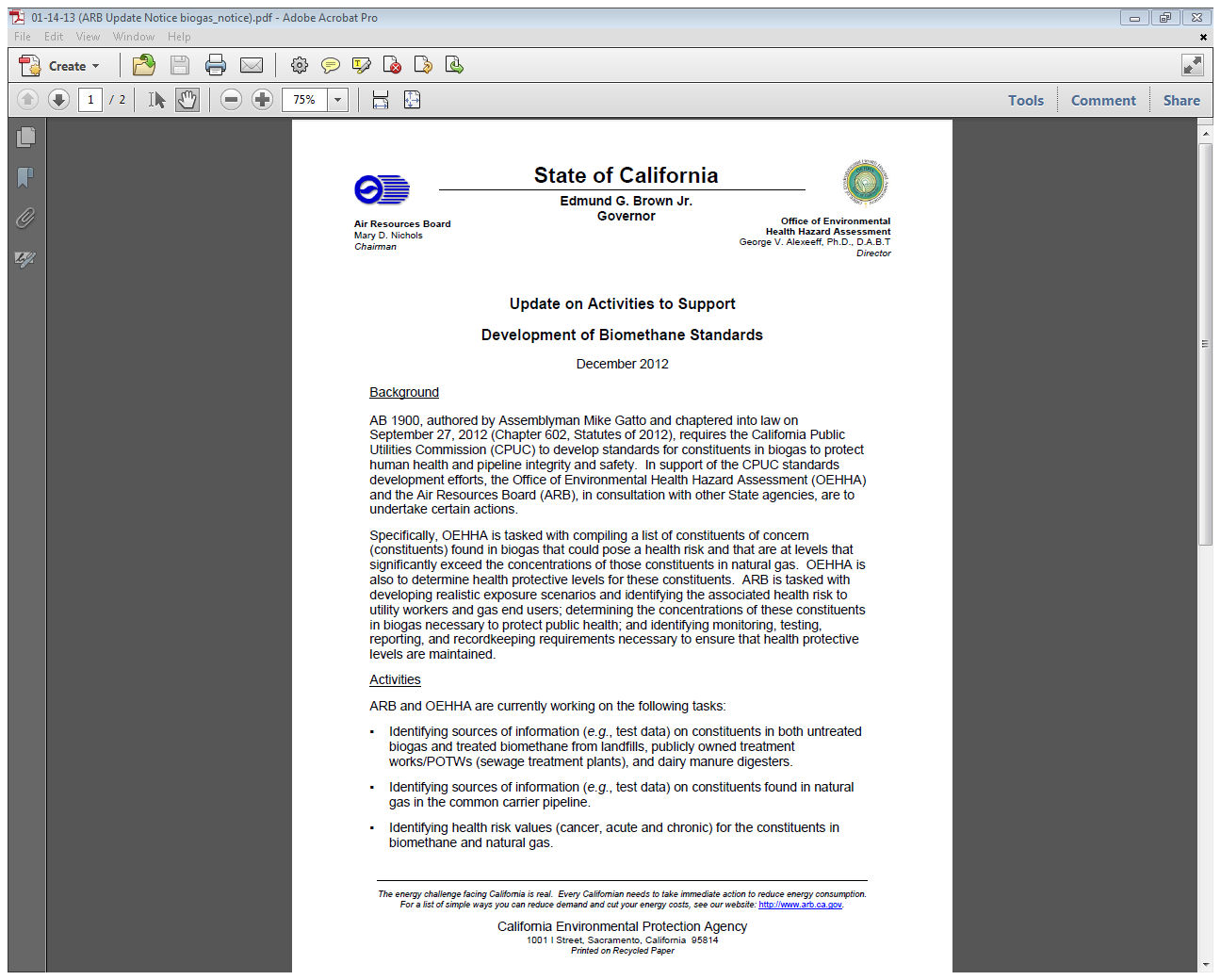 (END OF ATTACHMENT C)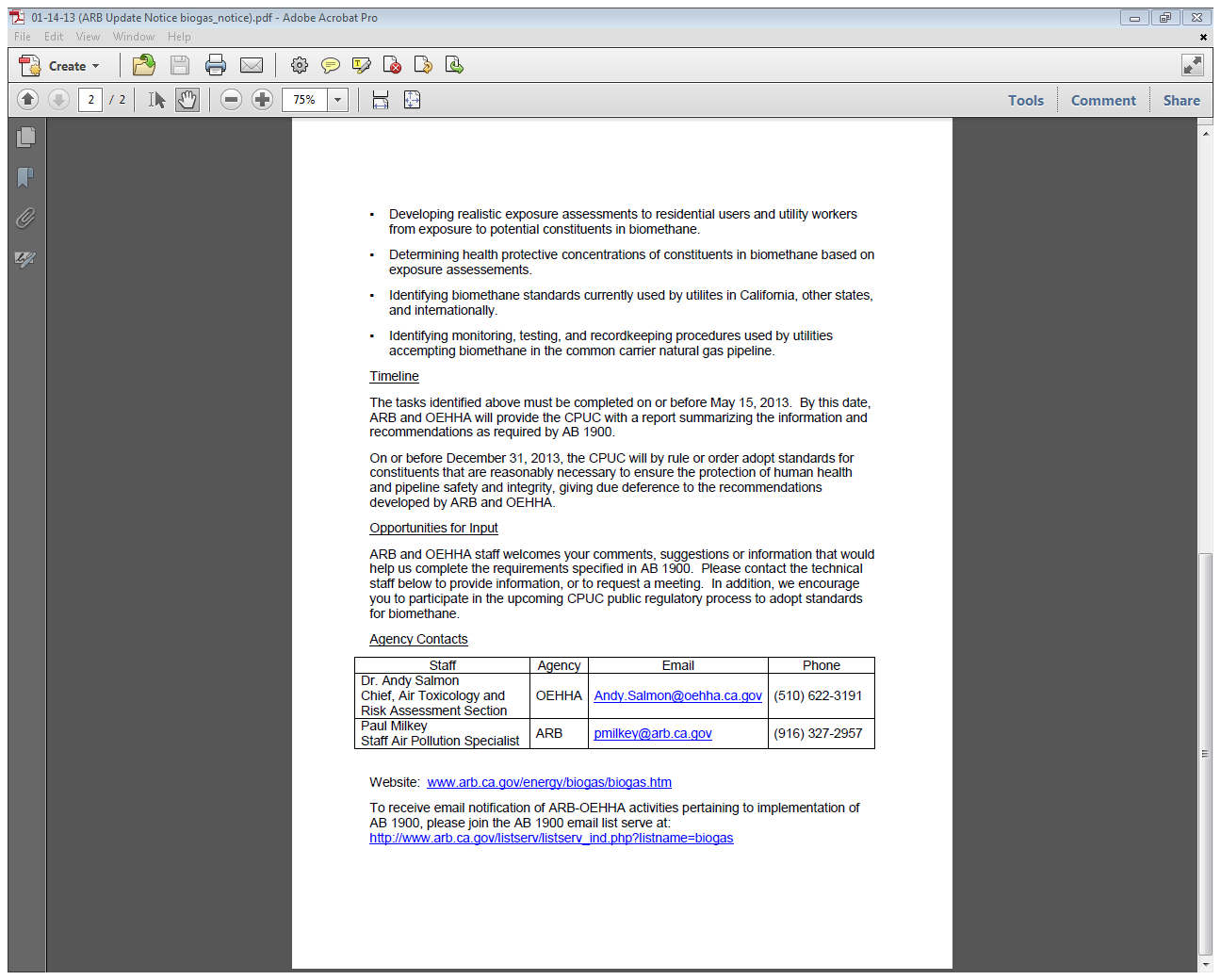 Order Instituting Rulemaking to Adopt Biomethane Standards and Requirements, Pipeline Open Access Rules, and Related Enforcement Provisions.Rulemaking _____________LINE NO.ITEMDATE1Requests to Process Office for inclusion on service list7 days from date OIR issued2Comments on OIR14 days from date OIR issued3Reply Comments on OIR7 days from filing of comments4Respondents shall, and others are encouraged to, serve preliminary information30 days from date OIR issued5PHC StatementsTo be determined6PHC45 to 60 days from date OIR issued or as soon as practicable7Projected Submission DateTo be determined************** PARTIES ************** 

********** STATE EMPLOYEE *********** 

Alice Bushing Reynolds                       
Dep. Sec. For Law Enforcement & Counsel      
CAL. ENVIRONMENTAL PROTECTION AGENCY         
PO BOX 2815                                  
SACRAMENTO CA 95814-2815                     

Matt Rodriguez                               
Secretary                                    
CAL. ENVIRONMENTAL PROTECTION AGENCY         
1001 I STREET / PO BOX 2815                  
SACRAMENTO CA 95814                          

Michael J. Levy                              
Chief Counsel                                
CALIFONRIA ENERGY COMMISSION                 
1516 NINTH STREET                            
SACRAMENTO CA 95814-5512                     

Claudia Nagy                                 
CALIFORNIA AIR RESOURCES BOARD               
PO BOX 2815                                  
SACRAMENTO CA 95812                          
cnagy@arb.ca.gov                             

Daniel Donohoue                              
CALIFORNIA AIR RESOURCES BOARD               
PO BOX 2815                                  
SACRAMENTO CA 95812                          
ddonohoue@arb.ca.gov                         

Ellen Peters                                 
CALIFORNIA AIR RESOURCES BOARD               
OFFICE OF LEGAL AFFAIRS                      
PO BOX 2815                                  
SACRAMENTO CA 95814                          
epeters@arb.ca.gov                           

James Goldstene                              
Executive Director                           
CALIFORNIA AIR RESOURCES BOARD               
PO BOX 2815                                  
SACRAMENTO CA 95814                          

Mary D. Nichols                              
Chairman                                     
CALIFORNIA AIR RESOURCES BOARD               
1001 I STREET / PO BOX 2815                  
SACRAMENTO CA 95814                          

Paul Milkey                                  
CALIFORNIA AIR RESOURCES BOARD               
PO BOX 2815                                  
SACRAMENTO CA 95812                          
pmiley@arb.ca.gov                            

Peggy Taricco                                
CALIFORNIA AIR RESOURCES BOARD               
PO BOX 2815                                  
SACRAMENTO CA 95812                          
ptaricco@arb.ca.gov                          

Garry Oneill-Mariscal                        
CALIFORNIA ENERGY COMMISSION                 
1516 NINTH STREET                            
SACRAMENTO CA 95814-5512                     
Gary.oneill@energy.ca.gov                    

Heather Raitt                                
CALIFORNIA ENERGY COMMISSION                 
1516 NINTH STREET                            
SACRAMENTO CA 95814-5512                     
Heather.raitt@energy.ca.gov                  

Robert Weisenmiller                          
Chair                                        
CALIFORNIA ENERGY COMMISSION                 
1516 NINTH STREET                            
SACRAMENTO CA 95814-5512                     

Pearlie Z. Sabino                            
CPUC                                         
505 VAN NESS AVENUE, ROOM 4102               
SAN FRANCISCO CA 94102                       
(415) 703-1883                               

Debbie Raphael                               
Director                                     
DEPARTMENT OF TOXIC SUBSTANCES CONTROL       
PO BOX 806                                   
SACRAMENTO CA 95814-5512                     

Reed Sato                                    
Chief Counsel                                
DEPARTMENT OF TOXIC SUBSTANCES CONTROL       
PO BOX 806                                   
SACRAMENTO CA 95814-0806                     

Mark De Bie                                  
DEPT OF RESOURCES RECYCLING & RECOVERY       
PO BOX 4025                                  
SACRAMENTO CA 95812-4025                     
Mark.debie@calrecycle.ca.gov                 


Caroll Mortensen                             
Director                                     
DEPT. OF RESOURCES RECYCLING & RECOVERY      
1001 I STREET / PO BOX 4025                  
SACRAMENTO CA 95814                          

Elliott Block                                
Chief Counsel                                
DEPT. OF RESOURCES RECYCLING & RECOVERY      
PO BOX 4025                                  
SACRAMENTO CA 95814-4025                     

Michael Wochnick                             
DEPT. OF RESOURCES RECYCLING & RECOVERY      
PO BOX 4025                                  
SACRAMENTO CA 95812-4025                     
Michael.wochnick@calrecycle.ca.gov           

Scott Walker                                 
DEPT. OF RESOURCES RECYCLING & RECOVERY      
PO BOX 4025                                  
SACRAMENTO CA 95812-4025                     
Scott.walker@calrecycle.ca.gov               

Odette Madriago                              
Chief Deputy Director                        
DEPT. OF TOXIC SUBSTANCES CONTROL            
1001 I STREET / PO BOX 806                   
SACRAMENTO CA 95814-2828                     

William Bosan                                
Senior Toxicologist                          
DEPT. OF TOXIC SUBSTANCES CONTROL            
5796 CORPORATE AVENUE                        
CYPRESS CA 90630-4732                        

Karin M. Hieta                               
Division of Ratepayer Advocates              
RM. 4102                                     
505 Van Ness Avenue                          
San Francisco CA 94102 3298                  
(415) 703-4253                               
kar@cpuc.ca.gov                              

Matthew A. Karle                             
Division of Ratepayer Advocates              
RM. 4108                                     
505 Van Ness Avenue                          
San Francisco CA 94102 3298                  
(415) 703-1850                               
mk3@cpuc.ca.gov                              

Chloe Lukins                                 
Division of Ratepayer Advocates              
RM. 4101                                     
505 Van Ness Avenue                          
San Francisco CA 94102 3298                  
(415) 703-1637                               
clu@cpuc.ca.gov                              

Carol Monahan-Cummings                       
Chief Counsel                                
OEHHA                                        
PO BOX 4010                                  
SACRAMENTO CA 95814-4010                     

Dave Siegel                                  
OEHHA                                        
PO BOX 4010                                  
SACRAMENTO CA 95814-4010                     
Dave.Siegel@oehha.ca.gov                     

Dr. Andy Salmon                              
Chief                                        
OEHHA                                        
1515 CLAY STREET, 16TH FLOOR                 
OAKLAND CA 94612                             
Andy.Salmon@oehha.ca.gov                     

Fran Kammerer                                
OEHHA                                        
PO BOX 4010                                  
SACRAMENTO CA 95814-4010                     
fran.kammerer@oehha.ca.gov                   

George Alexeeff, Phd                         
OEHHA                                        
1001 I STREET / PO BOX 4010                  
SACRAMENTO CA 95814                          

Kenneth Kloc                                 
OEHHA                                        
1515 CLAY STREET, 16TH FLOOR                 
OAKLAND CA 94612                             

Melanie Marty                                
OEHHA                                        
PO BOX 4010                                  
SACRAMENTO CA 95814-4010                     

Richard Lam                                  
OEHHA                                        
1515 CLAY STREET, 16TH FLOOR                 
OAKLAND CA 94612                             

David Peck                                   
Division of Ratepayer Advocates              
RM. 4108                                     
505 Van Ness Avenue                          
San Francisco CA 94102 3298                  
(415) 703-1213                               
dbp@cpuc.ca.gov                              

Robert M. Pocta                              
Division of Ratepayer Advocates              
RM. 4205                                     
505 Van Ness Avenue                          
San Francisco CA 94102 3298                  
(415) 703-2871                               
rmp@cpuc.ca.gov                              

********* INFORMATION ONLY ********** 

Marc D. Joseph                               
ADAMS BROADWELL JOSEPH & CARDOZO             
601 GATEWAY BLVD., SUITE 1000                
SOUTH SAN FRANCISCO CA 94080                 
(650) 589-1660                               
mdjoseph@adamsbroadwell.com                  

Jamie Mauldin                                
ADAMS BROADWELL JOSEPH & CARDOZO, PC         
601 GATEWAY BLVD., STE. 1000                 
SOUTH SAN FRANCISCO CA 94080                 
(650) 589-1660                               
jmauldin@adamsbroadwell.com                  

Michael Lamond                               
ALPINE NATURAL GAS COMPANY                   
PO BOX 550                                   
15 ST. ANDREWS ROAD, SUITE 7                 
VALLEY SPRINGS CA 95252                      
(209) 772-3006                               
anginc@goldrush.com                          

Bonnie Holmes-Gen                            
Sr. Dir. - Policy & Air Quality              
AMERICAN LUNG ASSOCIAITON OF CALIFORNIA      
424 PENDLETON WAY                            
OAKLAND CA 94621                             

Julia Levin                                  
Executive Director                           
BIOENERGY ASSOCIATION OF CALIFORNIA          
PO BOX 6184                                  
AKBANY CA 94706                              

Stephen Bantillo                             
Executive Director                           
CALIFORNIA RESOURCE RECOVERY ASSN.           
915 L STREET, SUITE C-216                    
SACRAMENTO CA 95814                          

Jose Mejia                                   
CALIFORNIA STATE COUNCIL OF LABORERS         
1121 L STREET, STE. 502                      
SACRAMENTO CA 95814                          

Nick Lapis                                   
CALIFORNIANS AGAINST WASTE                   
921 11TH ST., STE. 420                       
SACRAMENTO CA 95814                          

Evan G. Williams                             
CAMBRIAN ENERGY                              
624 SO. GRAND AVE., NO. 2425                 
LOS ANGELES CA 90017-3325                    

Peter Anderson                               
Executive Director                           
CENTER FOR A COMPETITIVE WAST INDUSTRY       
313 PRICE PLACE, SUITE 14                    
MADISON WI 53705                             

Michael Green                                
Exec. Director                               
CENTER FOR ENVIRONMENTAL HEALTH              
2201 BROADWAY, STE. 302                      
OAKLAND CA 94612                             
(510) 655-3900 X-302                         

James Pitts                                  
Vp - Storage And Peaking Operations          
CENTRAL VALLEY GAS STORAGE, LLC              
1200 SMITH STREET, STE. 900                  
HOUSTON TX 77002                             

William Held                                 
Vice President                               
CIVIL & ENVIRONMENTAL CONSULTANTS, INC       
4274 GLENDALE MILFORD ROAD                   
CINCINNATI OH 45242                          

Harrison Clay                                
President                                    
CLEAN ENENRGY RENEWABLE FUELS                
3020 OLD RANCH PARKWAY, STE. 400             
SEAL BEACH CA 90740                          

Spencer Richley                              
Associate - Public Policy & Regulatory       
CLEAN ENERGY                                 
3020 OLD RANCH PARKWAY, SUITE 400            
SEAL BEACH CA 90740                          

Todd Campbell                                
Vp - Public Policy & Regulatory Affairs      
CLEAN ENERGY                                 
3020 OLD RANCH PARKWAY, SUITE 400            
SEAL BEACH CA 90740                          

Shawn Garvey                                 
V.P. - Communicaitons & Public Affairs       
CLEANWORLD INC.                              
2530 GOLD MEADOW WAY                         
GOLD RIVER CA 95670                          

David Cox                                    
Director  - Operations                       
COALITION FOR RENEWABLE NATURAL GAS          
5330 MADISON AVE., STE. F                    
SACRAMENTO CA 95843                          

Johannes Escudero                            
Executive Director                           
COALITION FOR RENEWABLE NATURAL GAS          
1094 TRANLAND DRIVE, NO. 102                 
PALO ALTO CA 94303                           

Evan W.R. Edgar                              
EDGAR & ASSOCIATES, INC.                     
1822 21ST STREEET                            
SACRAMENTO CA 95811                          

James Mc Elligott                            
Vp -  Regulatory Affairs                     
EL PASO WESTERN PIPELINE                     
TWO NORTH NEVADA AVENUE                      
COLORADO SPRINGS CO 80903                    

Kayla Race                                   
Energy Policy Advocate                       
ENVIRONMENTAL HEALTH COALITION               
2727 HOOVER AVE., STE. 200                   
NATIONAL CITY CA 91950                       
(619) 474-0220 X133                          
Kaylar@environmentalhealth.org               

Nicole Capretz                               
Assoc. Dir.                                  
ENVIRONMENTAL HEALTH COALITION               
2727 HOOVER AVE., 2ND FLOOR                  
NATIONAL CITY CA 91950                       
(619) 474-0220                               
nicole@environmentalhealth.org               

Bevin Hong                                   
Account Director                             
GAS TRANSMISSION NORTHWEST/TRANSCANADA       
43 WOODLAND CT.                              
SAN RAMON CA 94582                           
(925) 200-1476                               
bevin_hong@transcanada.com                   

David A. Weber                               
GILL RANCH STORAGE                           
220 NW 2ND AVENUE                            
PORTLAND OR 97209                            
(503) 220-2405                               
dweber.nwngs@nwnatural.com                   

Wayne Bishop                                 
Senior Project Developer                     
HARVEST POWER                                
PO BOX 11402                                 
BAKERSFIELD CA 93389                         

Jay Hopper                                   
LANDFILL ENERGY SYSTEMS                      
14694 ORCHARD PARKWAY, STE 200               
WESTMINSTER CO 80023                         
(303) 640-3550                               
Jay.hopper@landfillenergy.com                

Steve Eckhardt                               
LINDE LLC                                    
2389 LINCOLN AVE.                            
HAYWARD CA 94545                             

Mike Mc Gowan                                
Head Of Governmental Affairs                 
LINDE NORTH AMERICA, INC.                    
575 MOUNTAIN AVENUE                          
MURRAY HILL NJ 07974                         

Robert Russell                               
LODI GAS STORAGE, LLC                        
PO BOX 230                                   
ACAMPO CA 95220                              
rrussell@lodistorage.com                     

Scott Hill                                   
Vp Of Operations                             
MONTAUK ENERGY                               
680 ANDERSEN DR. / FOSTER PLZ 10, FLR 5      
PITTSBURGH PA 15220                          

Aaron Lewis                                  
NATIONAL ASIAN AMERICAN COALITION            
15 SOUTHGATE AVENUE, SUITE 200               
DALY CITY CA 94015                           
(650) 952-0522 X-235                         
alewis@naacoalition.org                      

Carl Zichella                                
Director - Western Transmission              
NATURAL RESOURCES DEFENSE COUNCIL            
111 SUTTER ST., 20TH FLOOR                   
SAN FRANCISCO CA 94104                       
(415) 875-6100                               

Noah Long                                    
NATURAL RESOURCES DEFENSE COUNCIL            
111 SUTTER ST., 20TH FLOOR                   
SAN FRANCISCO CA 94104-4540                  
(415) 875-6117                               
nlong@nrdc.org                               

Laura Doll                                   
PACIFIC GAS & ELECTIC COMPANY                
77 BEALE ST., MAIL CODE B10C                 
SAN FRANCISCO CA 94105                       

Daniel Mc Lafferty                           
Regulatory Affairs                           
PACIFIC GAS & ELECTRIC COMPANY               
77 BEALE STREET, MAIL CODE B10B              
SAN FRANCISCO CA 94105                       

Jane Yura                                    
Vp - Gas Operations, Standards & Polici      
PACIFIC GAS & ELECTRIC COMPANY               
6121 BOLLINGER CANYON RD., OFF.NO. 4460A     
SAN RAMON CA 94583                           

Jonathan D. Pendleton                        
Attorney                                     
PACIFIC GAS & ELECTRIC COMPANY               
77 BEALE STREET , B30A                       
SAN FRANCISCO CA 94105                       
J1PC@pge.com                                 

Ken Brennan                                  
PACIFIC GAS & ELECTRIC COMPANY               
6121 BOLLINGER CANYON RD., RM. 4206B         
SAN RAMON CA 94583                           

Shilpa Ramaiya                               
PACIFIC GAS & ELECTRIC COMPANY               
77 BEALE STREET, MAIL CODE B9A               
SAN FRANCISCO CA 94105                       

Jeff Grill                                   
Director - Biomethane Engineering Group      
RENEWABLE FUELS                              
3020 OLD RANCH PARKWAY, SUITE 400            
SEAL BEACH CA 90740                          

Valentino Tiangco                            
SACRAMENTO MUNICIPAL UTILITIES DISTRICT      
PO BOX 15830                                 
SACRAMENTO CA 95852-1830                     

Clay Faber                                   
Director - Regulatory Affairs                
SAN DIEGO GAS & ELECTRIC COMPANY             
8330 CNETURY PARK CT., CP32D                 
SAN DIEGO CA 92123-1530                      

Stacy Van Goor                               
SAN DIEGO GAS AND ELECTRIC                   
101 ASH ST. HQ12                             
SAN DIEGO CA 92101-3017                      
(619) 696-2264                               
SVanGoor@SempraUtilities.com                 

Brice Babbitt                                
Manager - Projects/Products 1                
SCE CATALINA DISTRICT                        
1 PEBBLY BEACH ROAD / PO BOX 527             
AVALON CA 90704                              

Chuck Helget                                 
Principal                                    
SECTOR STRATEGIES INC.                       
980 9TH STREET, 16TH FLOOR                   
SACRAMENTO CA 95814                          

Ann Schneider                                
Zero Waste Committee                         
SIERRA CLUB CALIFORNIA                       
406 PALM AVE.                                
MILLBRAE CA 94030                            

Annie Pham                                   
SIERRA CLUB CALIFORNIA                       
801 K STREET, SUITE 2700                     
SACRAMENTO CA 95814                          

Edward A. Mainland                           
Co-Chair, Energy-Climate Committee           
SIERRA CLUB CALIFORNIA                       
1017 BEL MARIN KEYS BLVD.                    
NOVATO CA 94949                              
(415) 902-6365                               
ed.mainland@sierraclub.org                   

Bret Lane                                    
Sr. V.P. - Gas Operations                    
SOUTHERN CALIFORNIA GAS COMPANY              
555 W. 5TH STREET, GT21C3                    
LOS ANGELES CA 90013                         

Brian Prusnek                                
Director - Regulatory Affairs                
SOUTHERN CALIFORNIA GAS COMPANY              
601 VAN NESS AVE., STE. 2060                 
SAN FRANCISCO CA 94102                       

Dan Skopec                                   
Vp - Regulatory & Legislative Affairs        
SOUTHERN CALIFORNIA GAS COMPANY              
601 VAN NESS AVE., STE. 2060                 
SAN FRANCISCO CA 94102                       

Rasha Prince                                 
SOUTHERN CALIFORNIA GAS COMPANY              
555 WEST 5TH STREET, GT14D6                  
LOS ANGELES CA 90013-1034                    
(213) 244-5141                               
RPrince@SempraUtilities.com                  

Sharon Thomkins                              
Assisstant General Counsel                   
SOUTHERN CALIFORNIA GAS COMPANY              
555 W. 5TH ST., GT14E7                       
LOS ANGELES CA 90013-1034                    

Don Soderberg                                
Vice President / Pricing                     
SOUTHWEST GAS CORPORATION                    
PO BOX 98510                                 
LAS VEGAS NV 89193-8510                      

Jerry Schmitz                                
Vice President / Engineering                 
SOUTHWEST GAS CORPORATION                    
PO BOX 98510 LVA-581                         
LAS VEGAS NV 89193-8510                      

Marcus Schneider                             
Climate Program Director                     
THE ENERGY FOUNDATION                        
301 BATTERY ST., 5TH FLOOR                   
SAN FRANCISCO CA 94111                       
(415) 561-6700                               

Marcel Hawiger                               
THE UTILITY REFORM NETWORK                   
115 SANSOME STREET, SUITE 900                
SAN FRANCISCO CA 94104                       
(415) 929-8876 X302                          
marcel@turn.org                              

Matthew Freedman                             
THE UTILITY REFORM NETWORK                   
EMAIL ONLY                                   
EMAIL ONLY CA 00000                          
(415) 929-8876 X304                          
matthew@turn.org                             

Shelley A. Corman                            
Sr. Vice-President                           
TRANSWESTERN PIPELINE COMPANY, LLC           
711 LOUISIANA STREET, SUITE 900              
HOUSTON TX 77002                             
(281) 714-2051                               
shelley.corman@energytransfer.com            

Frederick Tornatore                          
Chief Technical Officer                      
TSS CONSULTANTS                              
2724 KILGORE ROAD                            
RANCHO CORDOVA CA 95670                      

Cara Peck Gillen                             
U.S. EPA, REGION 9                           
75 HAWTHORNE STREET (CED-1)                  
SAN FRANCISCO CA 94105                       
(415) 972-3382                               
Gillen.cara@epa.gov                          

Adrienne Alvord                              
UNION OF CONCERNED SCIENTISTS                
2397 SHATTUCK AVE., STE. 203                 
BERKELEY CA 94704-1567                       
(510) 843-1872                               

Laura Wisland                                
Senior Energy Analyst                        
UNION OF CONCERNED SCIENTISTS                
2397 SHATTUCK AVE., STE. 203                 
BERKELEY CA 94704                            
(510) 809-1565                               
lwisland@ucsusa.org                          Chuck White                                  
Director -  Regulatory Affairs/West          
WASTE MANAGEMENT                             
915 L STREET, STE. 1430                      
SACRAMENTO CA 95814                          

Raymond J. Czahar                            
Chief Financial Officer                      
WEST COAST GAS CO., INC.                     
9203 BEATTY DR.                              
SACRAMENTO CA 95826-9702                     
(916) 364-4100                               
westgas@aol.com                              

Simon Dupere                                 
Chief Executive Officer                      
WILD GOOSE GAS STORAGE, LLC                  
2780 WEST LIBERTY ROAD / PO BOX 8            
GRIDLEY CA 95948                             
Dana PalmerMcGuireWoods LLP 1800 Century Park East, 8th FloorLos Angeles, CA 90067310.956.3445 (Direct Line) 310.956.3121 (Direct Fax)dpalmer@mcguirewoods.com
************** PARTIES ************** 

Gerald L. Lahr                               
ABAG POWER                                   
101 EIGHTH STREET                            
OAKLAND CA 94607                             
(510) 464-7908                               
JerryL@abag.ca.gov                           
For: ABAG Power                                                                                                                                                                                                                                                                                                                                                                                                                                                                                                                                                                                                                                                                                                                                                                                                                 ____________________________________________

Nora Sheriff                                 
EVELYN KAHL                                  
ALCANTAR & KAHL LLP                          
33 NEW MONTGOMERY ST., STE. 1850             
SAN FRANCISCO CA 94105                       
(415) 421-4143                               
nes@a-klaw.com                               
For: Chevron USA/ ConocoPhillips/Occidental Energy Marketing, Inc.                                                                                                                                                                                                                                                                                                                                                                                                                                                                                                                                                                                                                                                                                                                                                              ____________________________________________

R. Thomas Beach                              
JOSEPH KARP                                  
CALIFORNIA COGENERATION COUNCIL              
2560 NINTH STREET, SUITE 213A                
BERKELEY CA 94710-2557                       
(510) 549-6922                               
tomb@crossborderenergy.com                   
For: Calpine Corporation and The California Cogeneration Council                                                                                                                                                                                                                                                                                                                                                                                                                                                                                                                                                                                                                                                                                                                                                                ____________________________________________

Mark Pinney                                  
CANADIAN ASSN. OF PETROLEUM PRODUCERS        
2100, 350-7TH AVE., S.W.                     
CALGARY AB T2P 3N9                           
CANADA                                       
(403) 267-1173                               
pinney@capp.ca                               
For: Canadian Association of Petroleum Producers                                                                                                                                                                                                                                                                                                                                                                                                                                                                                                                                                                                                                                                                                                                                                                                ____________________________________________

Grant Kolling                                
Sr. Assistant City Attorney                  
CITY OF PALO ALTO                            
250 HAMILTON AVENUE, PO BOX 10250            
PALO ALTO CA 94303                           
(650) 329-2171                               
Grant.Kolling@cityofpaloalto.org             
For: City of Palo Alto                                                                                                                                                                                                                                                                                                                                                                                                                                                                                                                                                                                                                                                                                                                                                                                                          ____________________________________________

Ann L. Trowbridge                            
CARLIN A. YAMACHIKA                          
DAY CARTER & MURPHY LLP                      
3620 AMERICAN RIVER DRIVE, SUITE 205         
SACRAMENTO CA 95864                          
(916) 570-2500 X 103                         
atrowbridge@daycartermurphy.com              
For: Gill Ranch Storage, LLC                                                                                                                                                                                                                                                                                                                                                                                                                                                                                                                                                                                                                                                                                                                                                                                                    ____________________________________________

Dan L. Carroll                               
Attorney At Law                              
DOWNEY BRAND, LLP                            
621 CAPITOL MALL, 18TH FLOOR                 
SACRAMENTO CA 95814                          
(916) 444-1000                               
dcarroll@downeybrand.com                     
For: Lodi Gas Storage, L.L.C.                                                                                                                                                                                                                                                                                                                                                                                                                                                                                                                                                                                                                                                                                                                                                                                                   ____________________________________________

Francesca E. Ciliberti                       
Counsel                                      
EL PASO CORPORATION - WESTERN PIPELINES      
2 N. NEVADA AVEUE                            
COLORADO SPRINGS CO 80903                    
(719) 520-4579                               
francesca.ciliberti@elpaso.com               
For: El Paso Corporation                                                                                                                                                                                                                                                                                                                                                                                                                                                                                                                                                                                                                                                                                                                                                                                                        ____________________________________________

Greggory L. Wheatland                        
ELLISON SCHNEIDER & HARRIS L.L.P.            
2600 CAPITOL AVENUE, SUITE 400               
SACRAMENTO CA 95816-5905                     
(916) 447-2166                               
glw@eslawfirm.com                            
For: Clearwater Port LLC                                                                                                                                                                                                                                                                                                                                                                                                                                                                                                                                                                                                                                                                                                                                                                                                        ____________________________________________

Sean P. Beatty                               
GENON CALIFORNIA NORTH LLC                   
696 WEST 10TH STREET                         
PITTSBURG CA 94565                           
(925) 427-3483                               
Sean.Beatty@mirant.com                       
For: Mirant California, LLC and Mirant Delta, LLC                                                                                                                                                                                                                                                                                                                                                                                                                                                                                                                                                                                                                                                                                                                                                                               ____________________________________________

Michael B. Day                               
Attorney                                     
GOODIN MACBRIDE SQUERI DAY & LAMPREY LLP     
505 SANSOME STREET, STE 900                  
SAN FRANCISCO CA 94111-3133                  
(415) 392-7900                               
mday@goodinmacbride.com                      
For: Wild Goose Storage, LLC                                                                                                                                                                                                                                                                                                                                                                                                                                                                                                                                                                                                                                                                                                                                                                                                    ____________________________________________



Brian T. Cragg                               
GOODIN, MACBRIDE, SQUERI, DAY & LAMPREY      
505 SANSOME STREET, SUITE 900                
SAN FRANCISCO CA 94111                       
(415) 392-7900                               
bcragg@goodinmacbride.com                    
For: Dynegy Moss Landing, LLC                                                                                                                                                                                                                                                                                                                                                                                                                                                                                                                                                                                                                                                                                                                                                                                                   ____________________________________________

Norman A. Pedersen                           
HANNA AND MORTON LLP                         
444 SOUTH FLOWER STREET, SUITE 1500          
LOS ANGELES CA 90071-2916                    
(213) 430-2510                               
npedersen@hanmor.com                         
For: Southern California Generation Coaliton                                                                                                                                                                                                                                                                                                                                                                                                                                                                                                                                                                                                                                                                                                                                                                                    ____________________________________________

Patricia M. French                           
KERN RIVER GAS TRANSMISSION                  
2755 E. CONTTONWOOD PARKWAY, STE. 300        
SALT LAKE CITY UT 84121                      
(801) 937-6000                               
trish.french@kernrivergas.com                
For: Kern River Gas Transmission Co.                                                                                                                                                                                                                                                                                                                                                                                                                                                                                                                                                                                                                                                                                                                                                                                            ____________________________________________

David L. Huard                               
MANATT, PHELPS & PHILLIPS, LLP               
1 EMBARCADERO CTR, STE 2900                  
SAN FRANCISCO CA 94111-3736                  
(310) 312-4247                               
dhuard@manatt.com                            
For: Gas Transmission Northwest Corporation                                                                                                                                                                                                                                                                                                                                                                                                                                                                                                                                                                                                                                                                                                                                                                                     ____________________________________________

Barry F. Mccarthy                            
MICHAEL NELSON                               
MCCARTHY & BERLIN, LLP                       
100 WEST SAN FERNANDO ST., STE. 501          
SAN JOSE CA 95113                            
(408) 288-2080                               
bmcc@mccarthylaw.com                         
For: Northern California Generation Coalition                                                                                                                                                                                                                                                                                                                                                                                                                                                                                                                                                                                                                                                                                                                                                                                   ____________________________________________

John W. Leslie, Esq.                         
Attorney                                     
MCKENNA LONG & ALDRIDGE LLP                  
EMAIL ONLY                                   
EMAIL ONLY CA 00000                          
(619) 699-2536                               
jleslie@McKennaLong.Com                      
For: Shell Energy North America (US) LP                                                                                                                                                                                                                                                                                                                                                                                                                                                                                                                                                                                                                                                                                                                                                                                         ____________________________________________

Kerry C. Klein                               
Attorney At Law                              
PACIFIC GAS AND ELECTRIC COMPANY             
77 BEALE ST., MC B30A                        
SAN FRANCISCO CA 94105                       
(415) 973-3251                               
kck5@pge.com                                 
For: Pacific Gas and Electric Company                                                                                                                                                                                                                                                                                                                                                                                                                                                                                                                                                                                                                                                                                                                                                                                           ____________________________________________

Marion Peleo                                 
Legal Division                               
RM. 4107                                     
505 Van Ness Avenue                          
San Francisco CA 94102 3298                  
(415) 703-2130                               
map@cpuc.ca.gov                              
For: DRA                                                                                                                                                                                                                                                                                                                                                                                                                                                                                                                                                                                                                                                                                                                                                                                                                        

Michael Rochman                              
Managing Director                            
SCHOOL PROJECT UTILITY RATE REDUCTION        
1850 GATEWAY BLVD., STE. 235                 
CONCORD CA 94520                             
(925) 743-1292                               
service@spurr.org                            
For: School Project for Utility Rate Reduction (SPURR)                                                                                                                                                                                                                                                                                                                                                                                                                                                                                                                                                                                                                                                                                                                                                                          ____________________________________________

Johnny Pong                                  
SOUTHERN CALIFORNIA GAS / SDG&E COMPANY      
555 WEST FIFTH STREET NO. 1400, GT14E7       
LOS ANGELES CA 90013-1011                    
(213) 244-2990                               
JPong@SempraUtilities.com                    
For: SDG&E/SoCal Gas                                                                                                                                                                                                                                                                                                                                                                                                                                                                                                                                                                                                                                                                                                                                                                                                            ____________________________________________

Ken Ziober                                   
SPARK ENERGY GAS, LP.                        
2105 CITYWEST BLVD., SUITE 100               
HOUSTON TX 77042                             
(713) 977-5634                               
kziober@sparkenergy.com                      
For: Spark Energy Gas, LP.                                                                                                                                                                                                                                                                                                                                                                                                                                                                                                                                                                                                                                                                                                                                                                                                      ____________________________________________

Keith R. Mccrea                              
Attorney At Law                              
SUTHERLAND ASBILL & BRENNAN LLP              
1275 PENNSYLVANIA AVE, NW                    
WASHINGTON DC 20004-2415                     
(202) 383-0705                               
keith.mccrea@sutherland.com                  
For: California Manufacturers and Technology Association (CMTA)                                                                                                                                                                                                                                                                                                                                                                                                                                                                                                                                                                                                                                                                                                                                                                 ____________________________________________




Tom Long                                     
THE UTILITY REFORM NETWORK                   
115 SANSOME ST., STE. 900                    
SAN FRANCISCO CA 94104                       
(415) 929-8876                               
tlong@turn.org                               
For: TURN                                                                                                                                                                                                                                                                                                                                                                                                                                                                                                                                                                                                                                                                                                                                                                                                                       ____________________________________________

Ken Bohn                                     
TIGER NATURAL GAS AND IN-HOUSE ENERGY        
337 ALEXANDER PLACE                          
CLAYTON CA 94517                             
(925) 215-0822                               
ken@in-houseenergy.com                       
For: Tiger Natural Gas and In-House Energy                                                                                                                                                                                                                                                                                                                                                                                                                                                                                                                                                                                                                                                                                                                                                                                      ____________________________________________

Joseph M. Karp                               
Attorney                                     
WINSTON & STRAWN LLP                         
101 CALIFORNIA STREET, STE. 3900             
SAN FRANCISCO CA 94111-5894                  
(415) 591-1000                               
jkarp@winston.com                            
For: The Calpine corp/The Calif. Cogeneration council                                                                                                                                                                                                                                                                                                                                                                                                                                                                                                                                                                                                                                                                                                                                                                           ____________________________________________

********** STATE EMPLOYEE *********** 

Sheri Inouye Boles                           
Executive Division                           
AREA 2-B                                     
505 Van Ness Avenue                          
San Francisco CA 94102 3298                  
(415) 703-1182                               
sni@cpuc.ca.gov                              

David Peck                                   
CALIFORNIA PUBLIC UTILITIES COMMISSION       
EMAIL ONLY                                   
EMAIL ONLY CA 00000                          
(415) 703-1213                               
DBP@cpuc.ca.gov                              

Dra                                          
CPUC - ENERGY COST OF SRVC & NAT'L GAS       
RM 4102                                      
SAN FRANCISCO CA 94102                       
(415) 703-1079                               

Eugene Cadenasso                             
Energy Division                              
AREA 4-A                                     
505 Van Ness Avenue                          
San Francisco CA 94102 3298                  
(415) 703-1214                               
cpe@cpuc.ca.gov                              

Kelly C. Lee                                 
Division of Ratepayer Advocates              
RM. 4108                                     
505 Van Ness Avenue                          
San Francisco CA 94102 3298                  
(415) 703-1795                               
kcl@cpuc.ca.gov                              

Richard A. Myers                             
Energy Division                              
AREA 4-A                                     
505 Van Ness Avenue                          
San Francisco CA 94102 3298                  
(415) 703-1228                               
ram@cpuc.ca.gov                              

OFFICE OF ASSEMBLYMEMBER JERRY HILL          
PO BOX 942849                                
SACRAMENTO CA 94249-0019                     
nate.solo@asm.ca.gov                         

Thomas M. Renaghan                           
Division of Ratepayer Advocates              
RM. 4205                                     
505 Van Ness Avenue                          
San Francisco CA 94102 3298                  
(415) 703-2107                               
tmr@cpuc.ca.gov                              

Pearlie Sabino                               
Division of Ratepayer Advocates              
RM. 4108                                     
505 Van Ness Avenue                          
San Francisco CA 94102 3298                  
(415) 703-1883                               
pzs@cpuc.ca.gov                              

********* INFORMATION ONLY ********** 

Karen Terranova                              
ALCANTAR & KAHL                              
33 NEW MONTGOMERY STREET, SUITE 1850         
SAN FRANCISCO CA 94105                       
(415) 403-5542                               
filings@a-klaw.com                           







Ross Van Ness                                
ALCANTAR & KAHL                              
1300 SW FIFTH AVE., STE. 1750                
PORTLAND OR 97209                            
(503) 402-9900                               
rvn@a-klaw.com                               

Evelyn Kahl                                  
ALCANTAR & KAHL, LLP                         
33 NEW MONTGOMERY STREET, SUITE 1850         
SAN FRANCISCO CA 94015                       
(415) 421-4143                               
ek@a-klaw.com                                
For: Chevron USA/ ConocoPhillips/Occidental Energy Marketing, Inc                                                                                                                                                                                                                                                                                                                                                                                                                                                                                                                                                                                                                                                                                                                                                               ____________________________________________

Mike Cade                                    
ALCANTAR & KAHL, LLP                         
1300 SW 5TH AVE, SUITE 1750                  
PORTLAND OR 97201                            
(503) 402-8711                               
wmc@a-klaw.com                               

Catherine E. Yap                             
BARKOVICH & YAP, INC.                        
PO BOX 11031                                 
OAKLAND CA 94611                             
(510) 450-1270                               
ceyap@earthlink.net                          

Len Canty                                    
Chairman                                     
BLACK ECONOMIC COUNCIL                       
484 LAKE PARK AVE., SUITE 338                
OAKLAND CA 94610                             
(510) 452-1337                               
lencanty@BlackEconomicCouncil.org            
For: Black Economic Council                                                                                                                                                                                                                                                                                                                                                                                                                                                                                                                                                                                                                                                                                                                                                                                                     ____________________________________________

Beth Vaughan                                 
CALIFORNIA COGENERATION COUNCIL              
4391 NORTH MARSH ELDER CT.                   
CONCORD CA 94521                             
(925) 408-5142                               
beth@beth411.com                             

Hilary Corrigan                              
CALIFORNIA ENERGY MARKETS                    
425 DIVISADERO ST. SUITE 303                 
SAN FRANCISCO CA 94117-2242                  
(415) 963-4439                               
cem@newsdata.com                             

Avis Kowalewski                              
CALPINE CORPORATION                          
4160 DUBLIN BLVD, SUITE 100                  
DUBLIN CA 94568                              
(925) 557-2284                               
kowalewskia@calpine.com                      

Jay Dibble                                   
CALPINE CORPORATION                          
717 TEXAS AVENUE, SUITE 1000                 
HOUSTON TX 77002                             
(713) 570-3514                               
jdibble@calpine.com                          

Gary Baum                                    
City Attorney                                
CITY OF PALO ALTO                            
250 HAMILTON AVENUE                          
PALO ALTO CA 94301                           
(650) 329-2171                               
Grant.kolling@CityofPaloAlto.org             
For: City of Palo Alto                                                                                                                                                                                                                                                                                                                                                                                                                                                                                                                                                                                                                                                                                                                                                                                                          ____________________________________________

Karla Dailey                                 
Sr. Resource Planner                         
CITY OF PALO ALTO                            
EMAIL ONLY                                   
EMAIL ONLY CA 00000                          
(650) 329-2523                               
karla.Dailey@CityofPaloAlto.org              

Doug Van Brunt                               
CREDIT SUISSE                                
11000 LOUISIANA STREET, STE. 4600            
HOUSTON TX 77002                             
(713) 890-1602                               
doug.vanbrunt@credit-suisse.com              

Peter G. Esposito                            
CRESTED BUTTE CATALYSTS LLC                  
PO BOX 668 / 1181 GOTHIC CORRIDOR CR317      
CRESTED BUTTE CO 81224                       
(970) 349-2080                               
peteresposito@earthlink.net                  

Edward W. O'Neill                            
DAVIS WRIGHT TREMAINE                        
505 MONTGOMERY STREET, SUITE 800             
SAN FRANCISCO CA 94111-6533                  
(415) 276-6500                               
edwardoneill@dwt.com                         
Ralph R. Nevis                               
DAY CARTER & MURPHY LLP                      
3620 AMERICAN RIVER DR., SUITE 205           
SACRAMENTO CA 95864                          
(916) 570-2500 X109                          
RNevis@daycartermurphy.com                   

Gregory S.G. Klatt                           
DOUGLASS & LIDDELL                           
EMAIL ONLY                                   
EMAIL ONLY CA 00000                          
(626) 294-9421                               
klatt@energyattorney.com                     

Cassandra Sweet                              
DOW JONES NEWSWIRES                          
EMAIL ONLY                                   
EMAIL ONLY CA 00000                          
(415) 439-6468                               
cassandra.sweet@dowjones.com                 

Michelle D. Grant                            
Corporate Counsel - Regulatory               
DYNEGY, INC.                                 
EMAIL ONLY                                   
EMAIL ONLY TX 00000                          
(713) 767-0387                               
michelle.d.grant@dynegy.com                  

Brian Biering                                
Attorney At Law                              
ELLISON SCHNEIDER & HARRIS                   
2600 CAPITOL AVENUE, SUITE 400               
SACRAMENTO CA 95816-5905                     
(916) 447-2166                               
bsb@eslawfirm.com                            

Jeffery D. Harris                            
ELLISON, SCHNEIDER & HARRIS LLP              
2600 CAPITOL AVENUE, SUITE 400               
SACRAMENTO CA 95816-5905                     
(916) 447-2166                               
jdh@eslawfirm.com                            

Joshua Sperry                                
ENGINEERS & SCIENTISTS OF CA.-LOCAL 20       
835 HOWARD STREET, 2ND FLOOR                 
SAN FRANCISCO CA 94103                       
(415) 543-8320                               
jsperry@ifpte20.org                          

Eva N. Neufeld                               
Associate General Counsel                    
GAS TRANSMISSION NORTHWEST CORPORATION       
717 TEXAS STREET, SUITE 26260                
HOUSTON TX 77002-2761                        
(832) 320-5623                               
eva_neufeld@transcanada.com                  

Robert Gnaizda                               
Of Counsel                                   
15 SOUTHGATE AVE., STE. 200                  
DALY CITY CA 94015                           
(415) 307-3320                               
RobertGnaizda@gmail.com                      

Jeanne B. Armstrong                          
Attorney                                     
GOODIN MACBRIDE SQUERI DAY & LAMPREY LLP     
505 SANSOME STREET, SUITE 900                
SAN FRANCISCO CA 94111                       
(415) 392-7900                               
JArmstrong@GoodinMacBride.com                

Julie Morris                                 
IBERDROLA RENEWABLES INC                     
1125 NW COUCH STREET, SUITE 700              
PORTLAND OR 97209                            
(503) 796-7078                               
Julie.Morris@iberdrolaren.com                

William Marcus                               
JBS ENERGY, INC.                             
311 D STREET, SUITE A                        
WEST SACRAMENTO CA 95605                     
(916) 372-0534                               
bill@jbsenergy.com                           

Francisco Tarin                              
Director - Regulatory Affairs                
KINDER MORGAN-WEST REGION GAS PIPELINE       
EMAIL ONLY                                   
EMAIL ONLY CO 00000                          
(719) 520-4579                               
Francisco_Tarin@kindermorgan.com             

Jorge Corralejo                              
Chairman / President                         
LAT. BUS. CHAMBER OF GREATER L.A.            
634 S. SPRING STREET, STE 600                
LOS ANGELES CA 90014                         
(213) 347-0008                               
JCorralejo@LBCgla.org                        
For: Latino Business Chamber of Greater Los Angeles                                                                                                                                                                                                                                                                                                                                                                                                                                                                                                                                                                                                                                                                                                                                                                             ____________________________________________
James J. Heckler                             
LEVIN CAPITAL STRATEGIES                     
595 MADISON AVENUE                           
NEW YORK NY 10022                            
(212) 259-0851                               
jheckler@levincap.com                        

Tara S. Kaushik                              
Attorney                                     
MANATT, PHELPS & PHILLIPS, LLP               
ONE EMBARCADERO CENTER, 30TH FLOOR           
SAN FRANCISCO CA 94111                       
(415) 291-7409                               
tkaushik@manatt.com                          
For: Gas Transmission Northwest Corporation                                                                                                                                                                                                                                                                                                                                                                                                                                                                                                                                                                                                                                                                                                                                                                                     ____________________________________________

MRW & ASSOCIATES, LLC                        
EMAIL ONLY                                   
EMAIL ONLY CA 00000                          
(510) 834-1999                               
mrw@mrwassoc.com                             

Faith Bautista                               
President                                    
NATIONAL ASIAN AMERICAN COALITION            
15 SOUTHGATE AVE, STE. 200                   
DALY CITY CA 94015                           
(650) 953-0522                               
Faith.MabuhayAlliance@gmail.com              
For: National Asian American Coalition                                                                                                                                                                                                                                                                                                                                                                                                                                                                                                                                                                                                                                                                                                                                                                                          ____________________________________________

Ray Welch                                    
Associate Director                           
NAVIGANT CONSULTING, INC.                    
EMAIL ONLY                                   
EMAIL ONLY CA 00000                          
(415) 399-2176                               
ray.welch@navigantconsulting.com             

Nathan Solov                                 
OFFICE OF ASSEMBLYMAN JERRY HILL             
PO BOX 942849                                
SACRAMENTO CA 94249-0019                     
nathan.solov@asm.ca.gov                      

Jeff Cardenas                                
OFFICE OF THE ASSEMBLYMAN JERRY HILL         
1528 EL CAMINO REAL, STE. 302                
SAN MATEO CA 94402                           
(650) 349-1900                               
Jeff.cardenas@asm.ca.gov                     

Nicole Nelson                                
PACIFIC GAS & ELECTRIC COMPANY               
77 BEALE STREET, MC B9A, ROOM 983            
SAN FRANCISCO CA 94105                       
(415) 973-0063                               
NRN2@pge.com                                 

Roger Graham                                 
PACIFIC GAS & ELECTRIC COMPANY               
245 MARKET STREET, MC N15A                   
SAN FRANCISCO CA 94105                       
RAG5@pge.com                                 

Carl Orr                                     
PACIFIC GAS AND ELECTRIC COMPANY             
245 MARKET STREET, MC N15A                   
SAN FRANCISCO CA 94105                       
CDO1@pge.com                                 

Case Administration                          
PACIFIC GAS AND ELECTRIC COMPANY             
77 BEALE STREET, MC B9A                      
SAN FRANCISCO CA 94177                       
RegRelCPUCCases@pge.com                      

Case Coordination                            
PACIFIC GAS AND ELECTRIC COMPANY             
EMAIL ONLY                                   
EMAIL ONLY CA 00000                          
(415) 973-2776                               
RegRelCPUCCases@pge.com                      

Daniel Mclafferty                            
PACIFIC GAS AND ELECTRIC COMPANY             
PO BOX 770000                                
77 BEALE ST., B10B, RM. 1093                 
SAN FRANCISCO CA 94105                       
(415) 973-2592                               
mdm8@pge.com                                 

Jennifer Dowdell                             
PACIFIC GAS AND ELECTRIC COMPANY             
44 BEALE STREET, MC B10C                     
SAN FRANCISCO CA 94105                       
(415) 973-8098                               
JKD5@pge.com                                 

Kenneth Brennan                              
PACIFIC GAS AND ELECTRIC COMPANY             
PO BOX 770000, MC N15A                       
SAN FRANCISCO CA 94177                       
KJBh@pge.com                                
Kristina M. Castrence                        
PACIFIC GAS AND ELECTRIC COMPANY             
EMAIL ONLY                                   
EMAIL ONLY CA 00000                          
kmmj@pge.com                                 

Mark D. Patrizio                             
PACIFIC GAS AND ELECTRIC COMPANY             
PO BOX 7442, B30A                            
SAN FRANCISCO CA 94120                       
MDP5@pge.com                                 
For: Pacific Gas and Electric Company                                                                                                                                                                                                                                                                                                                                                                                                                                                                                                                                                                                                                                                                                                                                                                                           ____________________________________________

Tom Roth                                     
ROTH ENERGY COMPANY                          
EMAIL ONLY                                   
EMAIL ONLY CA 00000                          
(213) 622-6700                               
rothenergy@sbcglobal.net                     

Mark Gall                                    
SACRAMENTO MUNICIPAL UTILITY DISTRICT        
PO BOX 15830                                 
SACRAMENTO CA 95852-1830                     
(916) 732-5926                               
Mark.Gall@smud.org                           

Marcie A. Milner                             
SHELL ENERGY NORTH AMERICA (US), L.P.        
4445 EASTGATE MALL, STE. 100                 
SAN DIEGO CA 92121                           
(858) 526-2106                               
marcie.milner@shell.com                      

Sandra Moorman                               
SMUD                                         
6301 S STREET                                
SACRAMENTO CA 95817                          
(916) 732-6951                               
smoorma@smud.org                             

Michael S. Alexander                         
Energy Supplly And Management                
SOUTHERN CALIFORNIA EDISON                   
2244 WALNUT GROVE AVE                        
ROSEMEAD CA 91006                            
(626) 302-2029                               
michael.alexander@sce.com                    

Jeffrey Salazar                              
SOUTHERN CALIFORNIA GAS COMPANY              
555 WEST FIFTH STREET, GT14D6                
LOS ANGELES CA 90013                         
JLSalazar@SempraUtilities.com                

Steven Hruby                                 
SOUTHERN CALIFORNIA GAS COMPANY              
555 W. FIFTH ST., GT14D6                     
LOS ANGELES CA 90013                         
SHruby@SempraUtilities.com                   

Brandi E. Day                                
SPARK ENERGY GAS, LP                         
2105 CITYWEST BLVD., SUITE 100               
HOUSTON TX 77042                             
(713) 977-5634                               
bday@sparkenergy.com                         

Julien Dumoulin-Smith                        
Director                                     
UBS INVESTMENT RESEARCH                      
1285 AVENUE OF THE AMERICAS                  
NEW YORK NY 10019                            
(212) 713-9848                               
julien.dumoulin-smith@ubs.com                

Jason A. Dubchak                             
WILD GOOSE STORAGE LLC                       
607 8TH AVENUE S.W., SUITE 400               
CALGARY AB T2P 047                           
CANADA                                       
(403) 513-8647                               
jason.dubchak@niskapartners.com              

Lisa A. Cottle                               
THOMAS A. SOLOMON                            
WINSTON & STRAWN LLP                         
101 CALIFORNIA STREET, 39TH FLOOR            
SAN FRANCISCO CA 94114                       
(415) 591-1579                               
lcottle@winston.com                          
For: Mirant California, LLC and Mirant Delta, LLC                                                                                                                                                                                                                                                                                                                                                                                                                                                                                                                                                                                                                                                                                                                                                                               ____________________________________________

Thomas W. Solomon                            
LISA A. COTTLE                               
Attorney At Law                              
WINSTON & STRAWN LLP                         
101 CALIFORNIA STREET, 39TH FLOOR            
SAN FRANCISCO CA 94111-5894                  
(415) 591-1000                               
tsolomon@winston.com                         
For: Mirant California, LLC/Mirant Delta, LLC                                                                                                                                                                                                                                                                                                                                                                                                                                                                                                                                                                                                                                                                                                                                                                                   ____________________________________________
Andrew Yim                                   
ZIMMER LUCAS PARTNERS                        
535 MADISON AVE., 6TH FLOOR                  
NEW YORK NY 10022                            
(212) 440-0761                               
Yim@ZimmerLucas.com                          

************** PARTIES ************** 

Rachael E. Koss                              
ADAMS BROADWELL JOSEPH & CARDOZO             
601 GATEWAY BOULEVARD, SUITE 1000            
SOUTH SAN FRANCISCO CA 94080                 
(650) 589-1660                               
rkoss@adamsbroadwell.com                     
For: Coalition of California Utility Employee                                                                                                                                                                                                                                                                                                                                                                                                                                                                                                                                                                                                                                                                                                                                                                                   ____________________________________________

James Weil                                   
Director                                     
AGLET CONSUMER ALLIANCE                      
PO BOX 866                                   
NOVATO CA 94948                              
(415) 895-5296                               
jweil@aglet.org                              
For: Aglet Consumer Alliance                                                                                                                                                                                                                                                                                                                                                                                                                                                                                                                                                                                                                                                                                                                                                                                                    ____________________________________________

Nora Sheriff                                 
ALCANTAR & KAHL                              
33 NEW MONTGOMERY ST., STE. 1850             
SAN FRANCISCO CA 94105                       
(415) 421-4143                               
nes@a-klaw.com                               
For: Energy Producers & Users Coalition                                                                                                                                                                                                                                                                                                                                                                                                                                                                                                                                                                                                                                                                                                                                                                                         ____________________________________________

David J. Byers, Esq.                         
Attorney At Law                              
BYERS /  RICHARDSON LAWYERS                  
259 W. 3RD AVENUE                            
SAN MATEO CA 94402-1551                      
(650) 759-3375                               
dbyers@landuselaw.net                        
For: California City-County Street Light Association                                                                                                                                                                                                                                                                                                                                                                                                                                                                                                                                                                                                                                                                                                                                                                            ____________________________________________

Karen Mills                                  
Attorney At Law                              
CALIFORNIA FARM BUREAU FEDERATION            
EMAIL ONLY                                   
EMAIL ONLY CA 00000                          
(916) 561-5655                               
kmills@cfbf.com                              
For: California Farm Bureau Federation                                                                                                                                                                                                                                                                                                                                                                                                                                                                                                                                                                                                                                                                                                                                                                                          ____________________________________________

William K. Sanders                           
Deputy City Attorney                         
CITY AND COUNTY OF SAN FRANCISCO             
1 DR. CARLTON B. GOODLETT PL., RM 234        
SAN FRANCISCO CA 94102-4682                  
(415) 554-6771                               
william.sanders@sfgov.org                    
For: City and County of San Francisco                                                                                                                                                                                                                                                                                                                                                                                                                                                                                                                                                                                                                                                                                                                                                                                           ____________________________________________

Nicole A. Johnson                            
Staff Attorney                               
CONSUMER FEDERATION OF CALIFORNIA            
1107 9TH ST., STE. 625                       
SACRAMENTO CA 95814                          
(916) 498-9608                               
njohnson@consumercal.org                     
For: Consumer Federation of California                                                                                                                                                                                                                                                                                                                                                                                                                                                                                                                                                                                                                                                                                                                                                                                          ____________________________________________

Edward W. O'Neill                            
DAVIS WRIGHT TREMAINE LLP                    
505 MONTGOMERY STREET, SUITE 800             
SAN FRANCISCO CA 94111-6533                  
(415) 276-6500                               
edwardoneill@dwt.com                         
For: South San Joaquin Irrigation District                                                                                                                                                                                                                                                                                                                                                                                                                                                                                                                                                                                                                                                                                                                                                                                      ____________________________________________

Ann L. Trowbridge                            
DAY CARTER MURPHY LLC                        
3620 AMERICAN RIVER DRIVE, SUITE 205         
SACRAMENTO CA 95864                          
(916) 570-2500 X103                          
atrowbridge@daycartermurphy.com              
For: Merced Irrigation District/Modesto Irrigation District                                                                                                                                                                                                                                                                                                                                                                                                                                                                                                                                                                                                                                                                                                                                                                     ____________________________________________

DISABILITY RIGHTS ADVOCATES                  
EMAIL ONLY                                   
EMAIL ONLY CA 00000                          
pucservice@dralegal.org                      
For: Disability Rights Advocates                                                                                                                                                                                                                                                                                                                                                                                                                                                                                                                                                                                                                                                                                                                                                                                                ____________________________________________

Daniel W. Douglass                           
GREGORY S.G. KLATT                           
DOUGLASS & LIDDELL                           
EMAIL ONLY                                   
EMAIL ONLY CA 00000                          
(818) 961-3001                               
douglass@energyattorney.com                  
For: Western Power Trading Forum/Alliance for Retail Energy Markets/Equinix, Inc./Direct Access Customer Coalition                                                                                                                                                                                                                                                                                                                                                                                                                                                                                                                                                                                                                                                                                                              ____________________________________________






Kevin J. Simonsen                            
ENERGY MANAGEMENT SERVICES                   
1537 FLORIDA RD., STE. 108                   
DURANGO CO 81301-5792                        
(970) 259-1748                               
kjsimonsen@ems-ca.com                        
For: Energy Management Services                                                                                                                                                                                                                                                                                                                                                                                                                                                                                                                                                                                                                                                                                                                                                                                                 ____________________________________________

Brian T. Cragg                               
Attorney                                     
GOODIN, MACBRIDE, SQUERI, DAY & LAMPREY      
505 SANSOME STREET, SUITE 900                
SAN FRANCISCO CA 94111                       
(415) 392-7900                               
BCragg@GoodinMacbride.com                    
For: Engineers and Scientists of California Local 20                                                                                                                                                                                                                                                                                                                                                                                                                                                                                                                                                                                                                                                                                                                                                                            ____________________________________________

Steven Kelly                                 
Policy Drector                               
INDEPENDENT ENERGY PRODUCERS ASSOCIATION     
EMAIL ONLY                                   
EMAIL ONLY CA 00000                          
(916) 448-9499                               
steven@iepa.com                              
For: Independent Energy Producers Association                                                                                                                                                                                                                                                                                                                                                                                                                                                                                                                                                                                                                                                                                                                                                                                   ____________________________________________

Brian K. Cherry                              
Manager-Regulatory Relations                 
PACIFIC GAS AND ELECTRIC COMPANY             
77 BEALE ST.,  PO BOX 770000, MC B10C        
SAN FRANCISCO CA 94177                       
(415) 973-4977                               
bkc7@pge.com                                 
For: Pacific Gas and Electric Company                                                                                                                                                                                                                                                                                                                                                                                                                                                                                                                                                                                                                                                                                                                                                                                           ____________________________________________

Patrick G. Golden                            
Attorney At Law                              
PACIFIC GAS AND ELECTRIC COMPANY             
77 BEALE STREET, MAIL CODE B30A              
SAN FRANCISCO CA 94105                       
(415) 973-6642                               
pgg4@pge.com                                 
For: Pacific Gas & Electric Company                                                                                                                                                                                                                                                                                                                                                                                                                                                                                                                                                                                                                                                                                                                                                                                             ____________________________________________

Keith Melville                               
SAN DIEGO GAS & ELECTRIC COMPANY             
101 ASH STREET, HQ 13D                       
SAN DIEGO CA 92101                           
(619) 699-5039                               
KMelville@SempraUtilities.com                
For: San Diego Gas & Electric/Southern California Gas Company                                                                                                                                                                                                                                                                                                                                                                                                                                                                                                                                                                                                                                                                                                                                                                   ____________________________________________

Francis Mcnulty                              
Attorney At Law                              
SOUTHERN CALIFORNIA EDISON COMPANY           
2244 WALNUT GROVE AVENUE                     
ROSEMEAD CA 91770                            
(626) 302-1499                               
Francis.McNulty@sce.com                      
For: Southern California Edison                                                                                                                                                                                                                                                                                                                                                                                                                                                                                                                                                                                                                                                                                                                                                                                                 ____________________________________________

Stephanie C. Chen                            
THE GREENLINING INSTITUTE                    
EMAIL ONLY                                   
EMAIL ONLY CA 00000                          
(510) 898-0506                               
stephaniec@greenlining.org                   
For: The Greenlining Institute                                                                                                                                                                                                                                                                                                                                                                                                                                                                                                                                                                                                                                                                                                                                                                                                  ____________________________________________

Hayley Goodson                               
Staff Attorney                               
THE UTILITY REFORM NETWORK                   
EMAIL ONLY                                   
EMAIL ONLY CA 00000-0000                     
(415) 929-8876                               
hayley@turn.org                              
For: The Utility Reform Network                                                                                                                                                                                                                                                                                                                                                                                                                                                                                                                                                                                                                                                                                                                                                                                                 ____________________________________________

Laura J. Rosen                               
Legal Division                               
RM. 5032                                     
505 Van Ness Avenue                          
San Francisco CA 94102 3298                  
(415) 703-2164                               
ljt@cpuc.ca.gov                              
For: Division of Ratepayers Advocate                                                                                                                                                                                                                                                                                                                                                                                                                                                                                                                                                                                                                                                                                                                                                                                            

Barbara George                               
WOMEN'S ENERGY MATTERS                       
PO BOX 548                                   
FAIRFAX CA 94978-0548                        
(415) 755-3147                               
wem@igc.org                                  
For: Womern's Energy Matters                                                                                                                                                                                                                                                                                                                                                                                                                                                                                                                                                                                                                                                                                                                                                                                                    ____________________________________________

********** STATE EMPLOYEE *********** 

Donna-Fay Bower                              
Division of Ratepayer Advocates              
RM. 4205                                     
505 Van Ness Avenue                          
San Francisco CA 94102 3298                  
(415) 703-1420                               
dfb@cpuc.ca.gov                              




Truman L. Burns                              
Division of Ratepayer Advocates              
RM. 4205                                     
505 Van Ness Avenue                          
San Francisco CA 94102 3298                  
(415) 703-2932                               
txb@cpuc.ca.gov                              

Scott Murtishaw                              
CPUC                                         
EMAIL ONLY                                   
EMAIL ONLY CA 00000                          
(415) 703-5863                               
SGM@cpuc.ca.gov                              

Belinda Gatti                                
Energy Division                              
AREA 4-A                                     
505 Van Ness Avenue                          
San Francisco CA 94102 3298                  
(415) 703-3272                               
beg@cpuc.ca.gov                              

Donald J. Lafrenz                            
Energy Division                              
AREA 4-A                                     
505 Van Ness Avenue                          
San Francisco CA 94102 3298                  
(415) 703-1063                               
dlf@cpuc.ca.gov                              

Elaine Lau                                   
Energy Division                              
AREA 4-A                                     
505 Van Ness Avenue                          
San Francisco CA 94102 3298                  
(415) 703-5621                               
ec2@cpuc.ca.gov                              

Richard A. Myers                             
Energy Division                              
AREA 4-A                                     
505 Van Ness Avenue                          
San Francisco CA 94102 3298                  
(415) 703-1228                               
ram@cpuc.ca.gov                              

David Peck                                   
Division of Ratepayer Advocates              
RM. 4108                                     
505 Van Ness Avenue                          
San Francisco CA 94102 3298                  
(415) 703-1213                               
dbp@cpuc.ca.gov                              

Dao A. Phan                                  
Division of Ratepayer Advocates              
RM. 4205                                     
505 Van Ness Avenue                          
San Francisco CA 94102 3298                  
(415) 703-5249                               
dao@cpuc.ca.gov                              

Robert M. Pocta                              
Division of Ratepayer Advocates              
RM. 4205                                     
505 Van Ness Avenue                          
San Francisco CA 94102 3298                  
(415) 703-2871                               
rmp@cpuc.ca.gov                              

Nicholas Sher                                
Legal Division                               
RM. 4007                                     
505 Van Ness Avenue                          
San Francisco CA 94102 3298                  
(415) 703-4232                               
nms@cpuc.ca.gov                              

Clayton K. Tang                              
Division of Ratepayer Advocates              
RM. 4205                                     
505 Van Ness Avenue                          
San Francisco CA 94102 3298                  
(415) 703-2728                               
ckt@cpuc.ca.gov                              

********* INFORMATION ONLY ********** 

Marc D. Joseph                               
ADAMS BROADWELL JOSEPH & CARDOZO             
601 GATEWAY BLVD. STE 1000                   
SOUTH SAN FRANCISCO CA 94080                 
(650) 589-1660                               
mdjoseph@adamsbroadwell.com                  
For: Coalition of California Utility Employees                                                                                                                                                                                                                                                                                                                                                                                                                                                                                                                                                                                                                                                                                                                                                                                  ____________________________________________

Ross Van Ness                                
ALCANTAR & KAHL                              
1300 SW FIFTH AVE., STE. 1750                
PORTLAND OR 97209                            
(503) 402-9900                               
rvn@a-klaw.com                               











Karen Terranova                              
ALCANTAR & KAHL, LLP                         
33 NEW MONTGOMERY STREET, SUITE 1850         
SAN FRANCISCO CA 94105                       
(415) 421-4143                               
filings@a-klaw.com                           

Edward G. Poole                              
Attorney                                     
ANDERSON & POOLE                             
601 CALIFORNIA STREET, SUITE 1300            
SAN FRANCISCO CA 94108-2818                  
(415) 956-6413 X-102                         
epoole@adplaw.com                            

Richard Mccann                               
ASPEN ENVIRONMENTAL GROUP                    
8801 FOLSOM BOULEVARD, SUITE  290            
SACRAMENTO CA 95826-3250                     
(916) 379-0350                               
rmccann@umich.edu                            

Barbara R. Barkovich                         
BARKOVICH & YAP, INC.                        
EMAIL ONLY                                   
EMAIL ONLY CA 00000                          
(707) 937-6203                               
brbarkovich@earthlink.net                    

Reed V. Schmidt                              
BARTLE WELLS ASSOCIATES                      
1889 ALCATRAZ AVENUE                         
BERKELEY CA 94703-2714                       
(510) 653-3399 X111                          
rschmidt@bartlewells.com                     

Robert Berman                                
BERMAN ECONOMICS                             
1915 GRAND COURT                             
VIENNA VA 22182                              
(703) 281-0490                               
BermanEconomics@gmail.com                    

Scott Blaising                               
BRAUN BLAISING MCLAUGHLIN, P.C.              
EMAIL ONLY                                   
EMAIL ONLY CA 00000                          
(916) 326-5313                               
blaising@braunlegal.com                      

CALIFORNIA ENERGY MARKETS                    
425 DIVISADERO ST. STE 303                   
SAN FRANCISCO CA 94117-2242                  
(415) 963-4439                               
cem@newsdata.com                             

John Larrea                                  
CALIFORNIA LEAGUE OF FOOD PROCESSORS         
1755 CREEKSIDE OAKS DRIVE, STE 250           
SACRAMENTO CA 95833                          
(916) 640-8150                               
john@clfp.com                                

Jack D'Angelo                                
CATAPULT CAPITAL MANAGEMENT LLC              
666 5TH AVENUE, 9TH FLOOR                    
NEW YORK NY 10019                            
(212) 320-1059                               
jdangelo@catapult-llc.com                    

Dyana Marie Delfin-Polk                      
CLEAN COALITION                              
EMAIL ONLY                                   
EMAIL ONLY CA 00000                          
(209) 658-5837                               
dyana@clean-coalition.org                    

Jan Reid                                     
COAST ECONOMICS CONSULTING                   
3185 GROSS ROAD                              
SANTA CRUZ CA 95062                          
(831) 476-5700                               
janreid@coastecon.com                        

William Mitchell                             
COMPETITIVE POWER VENTURES, INC.             
505 SANSOME STREET, STE. 475                 
SAN FRANCISCO CA 94111                       
(415) 293-1469                               
will.mitchell@cpv.com                        

Vidhya Prabhakaran                           
DAVIS WRIGHT & TREMAINE LLP                  
505 MONTGOMERY STREET, SUITE 800             
SAN FRANCISCO CA 94111                       
(415) 276-6568                               
VidhyaPrabhakaran@dwt.com                    

DAVIS WRIGHT TREMAINE LLP                    
EMAIL ONLY                                   
EMAIL ONLY CA 00000                          
DWTCPUCDOCKETS@dwt.com                       








Judy Pau                                     
DAVIS WRIGHT TREMAINE LLP                    
EMAIL ONLY                                   
EMAIL ONLY CA 00000-0000                     
(415) 276-6587                               
judypau@dwt.com                              

Salle E. Yoo                                 
DAVIS WRIGHT TREMAINE LLP                    
505 MONTGOMERY STREET, SUITE 800             
SAN FRANCISCO CA 94111                       
(415) 276-6500                               
salleyoo@dwt.com                             

Donn Davy                                    
EMAIL ONLY                                   
EMAIL ONLY CA 00000                          
dfdavy@well.com                              

Ralph R. Nevis                               
DAY CARTER & MURPHY LLP                      
3620 AMERICAN RIVER DR., SUITE 205           
SACRAMENTO CA 95864                          
(916) 570-2500 X109                          
RNevis@daycartermurphy.com                   

Scott Senchak                                
DECADE CAPITAL                               
EMAIL ONLY                                   
EMAIL ONLY NY 00000-0000                     
(212) 320-1933                               
scott.senchak@decade-llc.com                 

Lauren Duke                                  
DEUTSCHE BANK SECURITIES INC.                
EMAIL ONLY                                   
EMAIL ONLY NY 00000                          
(212) 250-8204                               
lauren.duke@db.com                           

Karla Gilbride                               
DISABILITY RIGHTS ADVOCATES                  
2001 CENTER STREET, 4TH FLOOR                
BERKELEY CA 94704-1204                       
(510) 665-8644                               
pucservice@dralegal.org                      

Michelle Grant                               
DYNEGY, INC.                                 
EMAIL ONLY                                   
EMAIL ONLY TX 00000-0000                     
(713) 767-0387                               
michelle.d.grant@dynegy.com                  

Ronald Liebert                               
Attorney At Law                              
ELLISON SCHNEIDER & HARRIS LLP               
2600 CAPITOL AVENUE, STE. 400                
SACRAMENTO CA 95816                          
(916) 447-2166                               
rl@eslawfirm.com                             

Lynn Haug                                    
ELLISON, SCHNEIDER & HARRIS L.L.P.           
2600 CAPITOL AVENUE, SUITE 400               
SACRAMENTO CA 95816-5931                     
(916) 447-2166                               
lmh@eslawfirm.com                            

Carolyn Kehrein                              
ENERGY MANAGEMENT SERVICES                   
2602 CELEBRATION WAY                         
WOODLAND CA 95776                            
(530) 668-5600                               
cmkehrein@ems-ca.com                         

Sean P. Beatty                               
Dir - West Regulatory Affairs                
GENON ENERGY, INC.                           
PO BOX 192                                   
PITTSBURGH CA 94565                          
(925) 427-3483                               
sean.beatty@genon.com                        

Martin Homec                                 
PO BOX 4471                                  
DAVIS CA 95617                               
(530) 867-1850                               
martinhomec@gmail.com                        
For: Women's Energy Matters                                                                                                                                                                                                                                                                                                                                                                                                                                                                                                                                                                                                                                                                                                                                                                                                     ____________________________________________

Garrick Jones                                
JBS ENERGY                                   
311 D STREET                                 
WEST SACRAMENTO CA 95605                     
(916) 372-0534                               
garrick@jbsenergy.com                        

Ivana Ergovic                                
JEFFERIES & COMPANY, INC.                    
520 MADISON AVENUE, 19TH FLOOR               
NEW YORK NY 10022                            
(212) 284-2467                               
IErgovic@Jefferies.com                       









Michael Turnipseed                           
Exec. Dir.                                   
KERN COUNTY TAXPAYERS ASSOCIATION            
331 TRUXTUN AVENUE                           
BAKERSFIELD CA 93301-5313                    
(661) 322-2973                               
kerntax@kerntaxpayers.org                    
For: Kern County Taxpayers Association                                                                                                                                                                                                                                                                                                                                                                                                                                                                                                                                                                                                                                                                                                                                                                                          ____________________________________________

James J. Heckler                             
LEVIN CAPITAL STRATEGIES                     
595 MADISON AVENUE                           
NEW YORK NY 10022                            
(212) 259-0851                               
jheckler@levincap.com                        

David Marcus                                 
PO BOX 1287                                  
BERKELEY CA 94701                            
(510) 528-0728                               
dmarcus2@sbcglobal.net                       

Elizabeth Kelly                              
Reg. And Legal Counsel                       
MARIN ENERGY AUTHORITY                       
781 LINCOLN AVENUE, SUITE 320                
SAN RAFAEL CA 94901                          
(415) 464-6022                               
Ekelly@MarinEnergy.com                       

Naaz Khumawala                               
MERRILL LYNCH, PIERCE, FENNER & SMITH        
EMAIL ONLY                                   
EMAIL ONLY TX 00000                          
(713) 247-7313                               
naaz.khumawala@baml.com                      

Joy A. Warren                                
MODESTO IRRIGATION DISTRICT                  
1231 11TH STREET                             
MODESTO CA 95354                             
(209) 526-7389                               
joyw@mid.org                                 

MRW & ASSOCIATES, LLC                        
EMAIL ONLY                                   
EMAIL ONLY CA 00000                          
(510) 834-1999                               
mrw@mrwassoc.com                             

Martin A. Mattes                             
Attorney                                     
NOSSAMAN, LLP                                
50 CALIFORNIA STREET, STE. 3400              
SAN FRANCISCO CA 94111-4799                  
(415) 398-7273                               
mmattes@nossaman.com                         

Anders Nielsen                               
OPEN TOP SIGHTSEEING SAN FRANCISCO, LLC      
5500 TUXEDO ROAD                             
HYATTSVILLE MD 20781                         
(202) 476-0777                               
anders@opentopsightseeing.com                

PACIFIC GAS AND ELECTRIC COMPANY             
77 BEALE STREET, B30A                        
SAN FRANCISCO CA 94105-1814                  
(415) 973-0328                               
lawcpuccases@pge.com                         

Bruce P. Fraser                              
PACIFIC GAS AND ELECTRIC COMPANY             
77 BEALE STREET, B9A                         
SAN FRANCISCO CA 94105                       
(415) 973-1991                               
bpf2@pge.com                                 

Case Administration                          
PACIFIC GAS AND ELECTRIC COMPANY             
77 BEALE STREET, MC B9A                      
SAN FRANCISCO CA 94177                       
RegRelCPUCCases@pge.com                      

Jim Ross                                     
RCS, INC.                                    
500 CHESTERFIELD CENTER, SUITE 320           
CHESTERFIELD MO 63017                        
(314) 530-9544                               
jimross@r-c-s-inc.com                        

Sue Mara                                     
Principal                                    
RTO ADVISORS, LLC                            
164 SPRINGDALE WAY                           
REDWOOD CITY CA 94062                        
(415) 902-4108                               
sue.mara@RTOadvisors.com                     

Central Files                                
SAN DIEGO GAS AND ELECTRIC CO.               
8330 CENTURY PARK COURT, CP31-E              
SAN DIEGO CA 92123                           
(858) 654-1240                               
CentralFiles@SempraUtilities.com             





Fraser D. Smith                              
City And County Of San Francisco             
SAN FRANCISCO PUBLIC UTILITIES COMM          
1155 MARKET STREET, 4TH FLOOR                
SAN FRANCISCO CA 94103                       
(415) 554-1572                               
fsmith@sfwater.org                           

Case Administration                          
SOUTHERN CALIFORNIA EDISON COMPANY           
2244 WALNUT GROVE AVENUE, ROOM 370           
ROSEMEAD CA 91770                            
(626) 302-3003                               
case.admin@sce.com                           

Kris G. Vyas                                 
SOUTHERN CALIFORNIA EDISON COMPANY           
2244 WALNUT GROVE AVE. QUAD 3-B              
ROSEMEAD CA 91770                            
(626) 302-6613                               
kris.vyas@sce.com                            

Andrew Steinberg                             
SOUTHERN CALIFORNIA GAS CO.                  
555 W. 5TH STREET, GT19A7                    
LOS ANGELES CA 90013-1034                    
(213) 244-3817                               
ASteinberg@SempraUtilities.com               

Herb Emmrich                                 
San Deigo Gas & Electric Company             
SOUTHERN CALIFORNIA GAS CO., GT14D6          
555 WEST 5TH STREET                          
LOS ANGELES CA 90013                         
(213) 244-5171                               
HEmmrich@SempraUtilities.com                 

Enrique Gallardo                             
Legal Counsel                                
THE GREENLINING INSTITUTE                    
1918 UNIVERSITY AVE.,  2ND FLOOR             
BERKELEY CA 94704-1051                       
(510) 926-4017                               
enriqueg@greenlining.org                     

Samuel S. Kang                               
THE GREENLINING INSTITUTE                    
1918 UNIVERSITY AVENUE, 2ND FLR.             
BERKELEY CA 94704                            
(510) 898-0506                               
samuelk@greenlining.org                      

Robert Finkelstein                           
THE UTILITY REFORM NETWORK                   
115 SANSOME STREET, SUITE 900                
SAN FRANCISCO CA 94104                       
(415) 929-8876 X-307                         
bfinkelstein@turn.org                        

Julien Dumoulin-Smith                        
Director                                     
UBS INVESTMENT RESEARCH                      
1285 AVENUE OF THE AMERICAS                  
NEW YORK NY 10019                            
(212) 713-9848                               
julien.dumoulin-smith@ubs.com                

Paul Kerkorian                               
UTILITY COST MANAGEMENT LLC                  
6475 N. PALM AVENUE, SUITE 105               
FRESNO CA 93704                              
(559) 261-9230                               
pk@utilitycostmanagement.com                 

Ashar Khan                                   
VISIUM ASSET MANAGEMENT                      
EMAIL ONLY                                   
EMAIL ONLY NY 00000                          
(646) 840-5846                               
akhan@visiumfunds.com                        

Robert Rathie                                
WELLINGTON LAW OFFICE                        
857 CASS STREET, SUITE D                     
MONTEREY CA 93940                            
(831) 373-8733                               
info@dcisc.org                               

Andrew Yim                                   
ZIMMER LUCAS PARTNERS                        
535 MADISON AVE., 6TH FLOOR                  
NEW YORK NY 10022                            
(212) 440-0761                               
Yim@ZimmerLucas.com                          

************** PARTIES ************** 

Rachael E. Koss                              
ADAMS BROADWELL JOSEPH & CARDOZO             
601 GATEWAY BOULEVARD, SUITE 1000            
SOUTH SAN FRANCISCO CA 94080                 
(650) 589-1660                               
rkoss@adamsbroadwell.com                     
For: Coalition of California Utility Employees                                                                                                                                                                                                                                                                                                                                                                                                                                                                                                                                                                                                                                                                                                                                                                                  ____________________________________________

James Weil                                   
Director                                     
AGLET CONSUMER ALLIANCE                      
PO BOX 866                                   
NOVATO CA 94948                              
(415) 895-5296                               
jweil@aglet.org                              
For: Aglet Consumer Alliance                                                                                                                                                                                                                                                                                                                                                                                                                                                                                                                                                                                                                                                                                                                                                                                                    ____________________________________________

Nora Sheriff                                 
ALCANTAR & KAHL LLP                          
33 NEW MONTGOMERY ST., STE. 1850             
SAN FRANCISCO CA 94105                       
(415) 421-4143                               
nes@a-klaw.com                               
For: Indicated Producers                                                                                                                                                                                                                                                                                                                                                                                                                                                                                                                                                                                                                                                                                                                                                                                                        ____________________________________________

Evelyn Kahl                                  
ALCANTAR & KAHL, LLP                         
33 NEW MONTGOMERY STREET, SUITE 1850         
SAN FRANCISCO CA 94015                       
(415) 403-5542                               
ek@a-klaw.com                                
For: Clean Energy Fuels Corp.                                                                                                                                                                                                                                                                                                                                                                                                                                                                                                                                                                                                                                                                                                                                                                                                   ____________________________________________

Rick D. Chamberlain                          
Attorney                                     
BEHRENS, WHEELER & CHAMBERLAIN               
6 N.E. 63RD STREET, SUITE 400                
OKLAHOMA CITY OK 73105                       
(405) 848-1014                               
rdc_law@swbell.net                           
For: Wal-Mart Stores, Inc. and Sam's West, Inc.                                                                                                                                                                                                                                                                                                                                                                                                                                                                                                                                                                                                                                                                                                                                                                                 ____________________________________________

Len Canty                                    
Chairman                                     
BLACK ECONOMIC COUNCIL                       
484 LAKE PARK AVE., SUITE 338                
OAKLAND CA 94610                             
(510) 452-1337                               
lencanty@BlackEconomicCouncil.org            
For: Black Economic Council                                                                                                                                                                                                                                                                                                                                                                                                                                                                                                                                                                                                                                                                                                                                                                                                     ____________________________________________

David J. Byers, Esq.                         
Attorney At Law                              
BYERS /  RICHARDSON LAWYERS                  
259 W. 3RD AVENUE                            
SAN MATEO CA 94402-1551                      
(650) 759-3375                               
dbyers@landuselaw.net                        
For: California City-County Street Light Association "CAL-SLA"                                                                                                                                                                                                                                                                                                                                                                                                                                                                                                                                                                                                                                                                                                                                                                  ____________________________________________

Jonathan Bromson                             
Legal Division                               
RM. 4107                                     
505 Van Ness Avenue                          
San Francisco CA 94102 3298                  
(415) 703-2362                               
jab@cpuc.ca.gov                              
For: DRA                                                                                                                                                                                                                                                                                                                                                                                                                                                                                                                                                                                                                                                                                                                                                                                                                        

Karen Norene Mills                           
Assoc. Counsel                               
CALIFORNIA FARM BUREAU FEDERATION            
2300 RIVER PLAZA DRIVE                       
SACRAMENTO CA 95833                          
(916) 561-5655                               
kmills@cfbf.com                              
For: California Farm Bureau Federation                                                                                                                                                                                                                                                                                                                                                                                                                                                                                                                                                                                                                                                                                                                                                                                          ____________________________________________

Melissa W. Kasnitz                           
CENTER FOR ACCESSIBLE TECHNOLOGY             
3075 ADELINE STREET, STE. 220                
BERKELEY CA 94703                            
(510) 841-3224 X2019                         
service@cforat.org                           
For: Center for Accessible Technology                                                                                                                                                                                                                                                                                                                                                                                                                                                                                                                                                                                                                                                                                                                                                                                           ____________________________________________

DISABILITY RIGHTS ADVOCATES                  
EMAIL ONLY                                   
EMAIL ONLY CA 00000                          
pucservice@dralegal.org                      
For: Disability Rights Advocates                                                                                                                                                                                                                                                                                                                                                                                                                                                                                                                                                                                                                                                                                                                                                                                                ____________________________________________

Daniel W. Douglass                           
Attorney                                     
DOUGLASS & LIDDELL                           
21700 OXNARD ST., STE. 1030                  
WOODLAND HILLS CA 91367                      
(818) 961-3001                               
douglass@energyattorney.com                  
For: Direct Access Custome Coalition                                                                                                                                                                                                                                                                                                                                                                                                                                                                                                                                                                                                                                                                                                                                                                                            ____________________________________________
Norman J. Furuta                             
Attorney                                     
FEDERAL EXECUTIVE AGENCIES                   
1455 MARKET ST., SUITE 1744                  
SAN FRANCISCO CA 94103-1399                  
(415) 503-6994                               
norman.furuta@navy.mil                       
For: Federal Executive Agencies                                                                                                                                                                                                                                                                                                                                                                                                                                                                                                                                                                                                                                                                                                                                                                                                 ____________________________________________

Norman  A. Pedersen                          
Attorney At Law                              
HANNA AND MORTON, LLP                        
444 SOUTH FLOWER STREET, NO. 1500            
LOS ANGELES CA 90071-2916                    
(213) 430-2510                               
npedersen@hanmor.com                         
For: Southern California Generation Coalition                                                                                                                                                                                                                                                                                                                                                                                                                                                                                                                                                                                                                                                                                                                                                                                   ____________________________________________

Jorge Corralejo                              
Chairman / President                         
LAT. BUS. CHAMBER OF GREATER L.A.            
634 S. SPRING STREET, STE 600                
LOS ANGELES CA 90014                         
(213) 347-0008                               
JCorralejo@LBCgla.org                        
For: Latino Business Chamber of Greater L.A.                                                                                                                                                                                                                                                                                                                                                                                                                                                                                                                                                                                                                                                                                                                                                                                    ____________________________________________

John W. Leslie, Esq.                         
MCKENNA LONG & ALDRIDGE LLP                  
EMAIL ONLY                                   
EMAIL ONLY CA 00000                          
(619) 699-2536                               
JLeslie@McKennaLong.com                      
For: Shell Energy North America                                                                                                                                                                                                                                                                                                                                                                                                                                                                                                                                                                                                                                                                                                                                                                                                 ____________________________________________

Diane Conklin                                
Spokesperson                                 
MUSSEY GRADE ROAD ALLIANCE                   
PO BOX 683                                   
RAMONA CA 92065                              
(760) 787-0794                               
dj0conklin@earthlink.net                     
For: Mussey Grade Road Alliance                                                                                                                                                                                                                                                                                                                                                                                                                                                                                                                                                                                                                                                                                                                                                                                                 ____________________________________________

Faith Bautista                               
President                                    
NATIONAL ASIAN AMERICAN COALITION            
15 SOUTHGATE AVE, STE. 200                   
DALY CITY CA 94015                           
(650) 953-0522                               
Faith.MabuhayAlliance@gmail.com              
For: National Asian American Coalition                                                                                                                                                                                                                                                                                                                                                                                                                                                                                                                                                                                                                                                                                                                                                                                          ____________________________________________

Steven W. Frank                              
Attorney                                     
PACIFIC GAS AND ELECTRIC CO                  
77 BEALE STREET, B30A                        
SAN FRANCISCO CA 94105                       
(415) 973-6976                               
swf5@pge.com                                 
For: Pacific Gas and Electric Company                                                                                                                                                                                                                                                                                                                                                                                                                                                                                                                                                                                                                                                                                                                                                                                           ____________________________________________

John A. Pacheco                              
Attorney                                     
SAN DIEGO GAS & ELECTRIC COMPANY             
101 ASH STREET, HQ12B                        
SAN DIEGO CA 92101-3017                      
(619) 699-5130                               
JPacheco@SempraUtilities.com                 
For: San Diego Gas & Electric                                                                                                                                                                                                                                                                                                                                                                                                                                                                                                                                                                                                                                                                                                                                                                                                   ____________________________________________

Keith Melville                               
SAN DIEGO GAS & ELECTRIC COMPANY             
101 ASH STREET, HQ-12B                       
SAN DIEGO CA 92101                           
(619) 699-5039                               
KMelville@SempraUtilities.com                
For: San Diego Gas & Electric/SoCal Gas                                                                                                                                                                                                                                                                                                                                                                                                                                                                                                                                                                                                                                                                                                                                                                                         ____________________________________________

Ronald Van Der Leeden                        
Dir.-General Rate Case & Revenue Req.        
SAN DIEGO GAS & ELECTRIC COMPANY             
555 WEST 5TH STREET, GT15C2                  
LOS ANGELES CA 90013-1011                    
(213) 244-2009                               
RVanderleeden@SempraUtilities.com            
For: San Deigo Gas & Electric Company                                                                                                                                                                                                                                                                                                                                                                                                                                                                                                                                                                                                                                                                                                                                                                                           ____________________________________________

Francis Mcnulty                              
Attorney At Law                              
SOUTHERN CALIFORNIA EDISON COMPANY           
2244 WALNUT GROVE AVENUE                     
ROSEMEAD CA 91770                            
(626) 302-1499                               
Francis.McNulty@sce.com                      
For: SCE                                                                                                                                                                                                                                                                                                                                                                                                                                                                                                                                                                                                                                                                                                                                                                                                                        ____________________________________________

David J. Gilmore                             
SOUTHERN CALIFORNIA GAS COMPANY              
555 WEST FIFTH STREET, GT-14E7               
LOS ANGELES CA 90071                         
(213) 244-2945                               
DGilmore@SempraUtilities.com                 
For: SDG&E/SoCal Gas                                                                                                                                                                                                                                                                                                                                                                                                                                                                                                                                                                                                                                                                                                                                                                                                            ____________________________________________

Nicholas Sher                                
Legal Division                               
RM. 4007                                     
505 Van Ness Avenue                          
San Francisco CA 94102 3298                  
(415) 703-4232                               
nms@cpuc.ca.gov                              
For: DRA                                                                                                                                                                                                                                                                                                                                                                                                                                                                                                                                                                                                                                                                                                                                                                                                                        

Stephanie Chen                               
Attorney At Law                              
THE GREENLINING INSTITUTE                    
EMAIL ONLY                                   
EMAIL ONLY CA 00000                          
(510) 398-0506                               
stephaniec@greenlining.org                   
For: The Greenlining Institute                                                                                                                                                                                                                                                                                                                                                                                                                                                                                                                                                                                                                                                                                                                                                                                                  ____________________________________________

Nina Suetake                                 
THE UTILITY REFORM NETWORK                   
115 SANSOME STREET, SUITE 900                
SAN FRANCISCO CA 94104                       
(415) 929-8876 X 308                         
nsuetake@turn.org                            
For: The Utility Reform Network                                                                                                                                                                                                                                                                                                                                                                                                                                                                                                                                                                                                                                                                                                                                                                                                 ____________________________________________

David A. Peffer, Esq.                        
UTILITY CONSUMERS ACTION NETWORK             
3405 KENYON STREET, STE. 401                 
SAN DIEGO CA 92110                           
(619) 696-6966                               
DPeffer@ucan.org                             
For: UCAN                                                                                                                                                                                                                                                                                                                                                                                                                                                                                                                                                                                                                                                                                                                                                                                                                       ____________________________________________

William Julian Ii                            
UTILITY WORKERS UNION OF AMERICA             
43556 ALMOND LANE                            
DAVIS CA 95618                               
(530) 219-7638                               
billjulian@sbcglobal.net                     
For: Utility Workers Union of America                                                                                                                                                                                                                                                                                                                                                                                                                                                                                                                                                                                                                                                                                                                                                                                           ____________________________________________

********** STATE EMPLOYEE *********** 

Sheri Inouye Boles                           
Executive Division                           
AREA 2-B                                     
505 Van Ness Avenue                          
San Francisco CA 94102 3298                  
(415) 703-1182                               
sni@cpuc.ca.gov                              

Donna-Fay Bower                              
Division of Ratepayer Advocates              
RM. 4205                                     
505 Van Ness Avenue                          
San Francisco CA 94102 3298                  
(415) 703-1420                               
dfb@cpuc.ca.gov                              

Truman L. Burns                              
Division of Ratepayer Advocates              
RM. 4205                                     
505 Van Ness Avenue                          
San Francisco CA 94102 3298                  
(415) 703-2932                               
txb@cpuc.ca.gov                              

Michael Colvin                               
Executive Division                           
RM. 5212                                     
505 Van Ness Avenue                          
San Francisco CA 94102 3298                  
(415) 355-5484                               
mc3@cpuc.ca.gov                              

Belinda Gatti                                
Energy Division                              
AREA 4-A                                     
505 Van Ness Avenue                          
San Francisco CA 94102 3298                  
(415) 703-3272                               
beg@cpuc.ca.gov                              

Stephanie Green                              
Executive Division                           
AREA 2-B                                     
505 Van Ness Avenue                          
San Francisco CA 94102 3298                  
(415) 703-5245                               
sjg@cpuc.ca.gov                              

Donald J. Lafrenz                            
Energy Division                              
AREA 4-A                                     
505 Van Ness Avenue                          
San Francisco CA 94102 3298                  
(415) 703-1063                               
dlf@cpuc.ca.gov                              

Elaine Lau                                   
Energy Division                              
AREA 4-A                                     
505 Van Ness Avenue                          
San Francisco CA 94102 3298                  
(415) 703-5621                               
ec2@cpuc.ca.gov                              
Richard A. Myers                             
Energy Division                              
AREA 4-A                                     
505 Van Ness Avenue                          
San Francisco CA 94102 3298                  
(415) 703-1228                               
ram@cpuc.ca.gov                              

Noel Obiora                                  
Legal Division                               
RM. 5121                                     
505 Van Ness Avenue                          
San Francisco CA 94102 3298                  
(415) 703-5987                               
nao@cpuc.ca.gov                              

Robert M. Pocta                              
Division of Ratepayer Advocates              
RM. 4205                                     
505 Van Ness Avenue                          
San Francisco CA 94102 3298                  
(415) 703-2871                               
rmp@cpuc.ca.gov                              

John S. Wong                                 
Administrative Law Judge Division            
RM. 5106                                     
505 Van Ness Avenue                          
San Francisco CA 94102 3298                  
(415) 703-3130                               
jsw@cpuc.ca.gov                              

James R. Wuehler                             
Division of Ratepayer Advocates              
RM. 4208                                     
505 Van Ness Avenue                          
San Francisco CA 94102 3298                  
(415) 703-1667                               
jrw@cpuc.ca.gov                              

Marzia Zafar                                 
Policy & Planning Division                   
RM. 5119                                     
505 Van Ness Avenue                          
San Francisco CA 94102 3298                  
(415) 703-1997                               
zaf@cpuc.ca.gov                              

********* INFORMATION ONLY ********** 

Marc D. Joseph                               
ADAMS BROADWELL JOSEPH & CARDOZO             
601 GATEWAY BLVD., STE. 1000                 
SOUTH SAN FRANCISCO CA 94080-7037            
(650) 589-1660                               
mdjoseph@adamsbroadwell.com                  

Maria C. Severson                            
MICHAEL J. AGUIRRE                           
Counsel                                      
AGUIRRE MORRIS & SEVERSON                    
444 WEST C STREET,  SUITE 210                
SAN DIEGO CA 92101                           
(619) 876-5364                               
MSeverson@AMSlawyers.com                     
For: Ruth Henricks                                                                                                                                                                                                                                                                                                                                                                                                                                                                                                                                                                                                                                                                                                                                                                                                              ____________________________________________

Karen Terranova                              
ALCANTAR & KAHL                              
33 NEW MONTGOMERY STREET, SUITE 1850         
SAN FRANCISCO CA 94105                       
(415) 403-5542                               
filings@a-klaw.com                           

Nora Sheriff                                 
Attorney                                     
ALCANTAR & KAHL                              
EMAIL ONLY                                   
EMAIL ONLY CA 00000                          
(415) 721-4143                               
nes@a-klaw.com                               

Ross Van Ness                                
ALCANTAR & KAHL                              
1300 SW FIFTH AVE., STE. 1750                
PORTLAND OR 97209                            
(503) 402-9900                               
rvn@a-klaw.com                               

Mike Cade                                    
ALCANTAR & KAHL, LLP                         
1300 SW 5TH AVE, SUITE 1750                  
PORTLAND OR 97201                            
(503) 402-8711                               
wmc@a-klaw.com                               

Fassil T. Fenikile                           
Director, Regulatory                         
AT&T CALIFORNIA                              
525 MARKET STREET, ROOM 1925                 
SAN FRANCISCO CA 94105                       
(415) 778-1455                               
Fassil.t.Fenikile@att.com                    
Catherine E. Yap                             
BARKOVICH & YAP, INC.                        
PO BOX 11031                                 
OAKLAND CA 94611                             
(510) 450-1270                               
ceyap@earthlink.net                          

Alison Lechowicz                             
BARTLE WELLS ASSOCIATES                      
EMAIL ONLY                                   
EMAIL ONLY CA 00000-0000                     
(510) 653-3399                               
alison@bartlewells.com                       

Reed Schmidt                                 
BARTLE WELLS ASSOCIATES                      
1889 ALCATRAZ AVENUE                         
BERKELEY CA 94703-2714                       
(510) 653-3399 X-111                         
rschmidt@bartlewells.com                     

Bruno Jeider                                 
BURBANK WATER & POWER                        
164 WEST MAGNOLIA BLVD.                      
BURBANK CA 91502                             
(818) 238-3700                               
bjeider@ci.burbank.ca.us                     

CALIFORNIA ENERGY MARKETS                    
425 DIVISADERO STREET, SUITE 303             
SAN FRANCISCO CA 94117                       
(415) 963-4439                               
cem@newsdata.com                             

Charles Guss                                 
CITY OF ANAHEIM                              
200 SOUTH ANAHEIM BLVD.                      
ANAHEIM CA 92805                             
(415) 765-4242                               
cguss@anaheim.net                            

Steven Sciortino                             
CITY OF ANAHEIM                              
200 SOUTH ANAHEIM BOULEVARD                  
ANAHEIM CA 92805                             
(714) 765-5177                               
ssciortino@anaheim.net                       

Mark Sweeney                                 
CLEAN ENERGY FUELS CORPORATION               
4638 SANTA CRUZ AVENUE                       
SAN DIEGO CA 92107                           
(619) 223-2629                               
mpsweeney@earthlink.net                      

DAVIS WRIGHT TREMAINE, LLP                   
EMAIL ONLY                                   
EMAIL ONLY CA 00000                          
dwtcpucdockets@dwt.com                       

Ralph E. Dennis                              
DENNIS CONSULTING                            
2805 BITTERSWEET LANE                        
LA GRANGE KY 40031                           
(502) 241-5686                               
ralphdennis@insightbb.com                    

Jonathan Arnold                              
DEUTSCHE BANK                                
60 WALL STREET                               
NEW YORK NY 10005                            
(212) 250-3182                               
jonathan.arnold@db.com                       

Alana Chavez-Langdon                         
ECOTALITY, INC.                              
80 E RIO SALADO PKWY, STE. 710               
TEMPE AZ 85281-9110                          
(480) 776-2175                               
AChavez@ecotality.com                        

Ronald Liebert                               
Attorney At Law                              
ELLISON SCHNEIDER & HARRIS LLP               
2600 CAPITOL AVENUE, STE. 400                
SACRAMENTO CA 95816                          
(916) 447-2166                               
rl@eslawfirm.com                             

Lynn Haug                                    
ELLISON, SCHNEIDER & HARRIS L.L.P.           
2600 CAPITOL AVENUE, SUITE 400               
SACRAMENTO CA 95816-5931                     
(916) 447-2166                               
lmh@eslawfirm.com                            
For: ECOtality North America                                                                                                                                                                                                                                                                                                                                                                                                                                                                                                                                                                                                                                                                                                                                                                                                    ____________________________________________

Daniel J. Brink                              
Counsel                                      
EXXON MOBIL CORP.                            
800 BELL ST., RM. 3497-0                     
HOUSTON TX 77002                             
(713) 656-4418                               
daniel.j.brink@exxonmobil.com                


Randy E. Parker                              
EXXON MOBIL CORPORATION                      
800 BELL STREET, CORP-EMB- 3505CC            
HOUSTON TX 77002                             
(713) 656-4418                               
randy.e.parker@exxonmobil.com                

Valerie Puffer                               
GLENDALE WATER & POWER                       
700 N. BRAND, SUITE 590                      
GLENDALE CA 91203                            
(818) 548-4096                               
VPuffer@ci.glendale.ca.us                    

Steven G. Lins                               
Chief Assistant General Manager              
GLENDALE WATER AND POWER                     
141 N. GLENDALE AVENUE, LEVEL 4              
GLENDALE CA 91206-4394                       
(818) 548-2136                               
slins@ci.glendale.ca.us                      

Paul Patterson                               
GLENROCK ASSOCIATES LLC                      
EMAIL ONLY                                   
EMAIL ONLY NY 00000                          
(212) 246-3318                               
ppatterson2@nyc.rr.com                       

Robert Gnaizda                               
Of Counsel                                   
15 SOUTHGATE AVE., STE. 200                  
DALY CITY CA 94015                           
(415) 307-3320                               
RobertGnaizda@gmail.com                      

Tom O'Neill                                  
Managing Director                            
GREEN ARROW, LLC                             
3650 MT. DIABLO BLVD., STE. 106              
LAFAYETTE CA 94549                           
(415) 844-4019                               
tom.oneill@greenarrow-llc.com                

Stephen J. Keene                             
Asst. General Counsel                        
IMPERIAL IRRGATION DISTRICT                  
333 EAST BARIONI BLVD.                       
IMPERIAL CA 92251                            
(760) 339-9574                               
sjkeene@iid.com                              

John Sugar                                   
JBS ENERGY                                   
311 D STREET, SUITE A                        
WEST SACRAMENTO CA 95605                     
(916) 372-0534                               
john@jbsenergy.com                           

Garrick Jones                                
JBS ENERGY INC.                              
311 D STREET                                 
WEST SACRAMENTO CA 95605                     
(916) 372-0534                               
garrick@jbsenergy.com                        

Kirby Bosley                                 
JP MORGAN VENTURES ENERGY CORP.              
700 LOUISIANA ST. STE 1000, 10TH FLR         
HOUSTON TX 77002                             
(713) 236-3383                               
kirby.bosley@jpmorgan.com                    

Paul Tramonte                                
JP MORGAN VENTURES ENERGY CORP.              
700 LOUISIANA ST., STE 1000, 10TH FLR        
HOUSTON TX 77002                             
(713) 236-3079                               
Paul.Tramonte@jpmorgan.com                   

Paul Gendron                                 
JP MORGAN VENTURES ENERGYCORP.               
700 LOUISIANA STREET SUITE 1000              
HOUSTON TX 77002                             
(925) 708-4994                               
paul.gendron@JPMorgan.com                    

Ralph Smith                                  
LARKIN & ASSOCIATES                          
15728 FARMINGTON ROAD                        
LIVONIA MI 48154                             
(734) 522-3420                               
rsmithla@aol.com                             

Carrie A. Downey                             
LAW OFFICES OF CARRIE ANNE DOWNEY            
EMAIL ONLY                                   
EMAIL ONLY CA 00000                          
(619) 522-2040                               
cadowney@cadowneylaw.com                     

James J. Heckler                             
LEVIN CAPITAL STRATEGIES                     
595 MADISON AVENUE                           
NEW YORK NY 10022                            
(212) 259-0851                               
jheckler@levincap.com                        

Aaron Lewis                                  
1472 FILBERT ST., APT. 408                   
SAN FRANCISCO CA 94109-1629                  
(530) 400-9136                               
aaron.joseph.lewis@gmail.com                 

Robert L. Pettinato                          
LOS ANGELES DEPT. OF WATER & POWER           
111 NORTH HOPE STREET, RM. 1150              
LOS ANGELES CA 90012                         
(213) 367-1735                               
robert.pettinato@ladwp.com                   

Michael Goldenberg                           
LUMINUS MANAGEMENT                           
1700 BROADWAY, 38TH FLOOR                    
NEW YORK NY 10019                            
(212) 615-3427                               
mgoldenberg@luminusmgmt.com                  

Joseph W. Mitchell, Ph. D.                   
M-BAR TECHNOLOGIES AND CONSULTING, LLC       
EMAIL ONLY                                   
EMAIL ONLY CA 00000                          
(760) 703-7521                               
jwmitchell@mbartek.com                       

Sunny Kwak                                   
MACQUARIE CAPITAL (USA)                      
125 WEST 55TH STREET                         
NEW YORK NY 10019                            
(212) 231-1683                               
sunny.kwak@macquarie.com                     

David Marcus                                 
PO BOX 1287                                  
BERKELEY CA 94701                            
(510) 528-0728                               
dmarcus2@sbcglobal.net                       

Naaz Khumawala                               
MERRILL LYNCH, PIERCE, FENNER & SMITH        
EMAIL ONLY                                   
EMAIL ONLY TX 00000                          
(713) 247-7313                               
naaz.khumawala@baml.com                      

Rajeev Lalwani                               
MORGAN STANLEY                               
EMAIL ONLY                                   
EMAIL ONLY NY 00000                          
(212) 761-6978                               
rajeev.lalwani@morganstanley.com             

Stephen Byrd                                 
MORGAN STANLEY                               
1585 BROADWAY, 38TH FLOOR                    
NEW YORK NY 10036                            
(212) 761-6978                               
stephen.byrd@morganstanley.com               

Richard J. Morillo                           
PO BOX 6459                                  
BURBANK CA 91510-6459                        
(818) 238-5702                               
rmorillo@ci.burbank.ca.us                    

Phillip Moskal                               
PO BOX 371414                                
SAN DIEGO CA 92137                           
(619) 414-9703                               
thnxvm@gmail.com                             
For: Phillip Moskal                                                                                                                                                                                                                                                                                                                                                                                                                                                                                                                                                                                                                                                                                                                                                                                                             ____________________________________________

MRW & ASSOCIATES, LLC                        
EMAIL ONLY                                   
EMAIL ONLY CA 00000                          
(510) 834-1999                               
mrw@mrwassoc.com                             

Shalini Swaroop                              
Sr. Staff Attorney                           
NATIONAL ASIAN AMERICAN COALITION            
15 SOUTHGATE AVE., STE. 200                  
DALY CITY CA 94015                           
(650) 953-0522 X-231                         
sswaroop@naacoalition.org                    

Khojasteh Davoodi                            
NAVY UTILITY RATES AND STUDIES OFFICE        
DEPARTMENT OF THE NAVY                       
1322 PATTERSON AVENUE SE                     
WASHINGTON NAVY YARD DC 20374-5018           
(202) 685-0130                               
khojasteh.davoodi@navy.mil                   

Makda Solomon                                
NAVY UTILITY RATES AND STUDIES OFFICE        
1322 PATTERSON AVENUE SE - BLDG. 33          
WASHINGTON DC 20374-5018                     
(202) 685-0130                               
makda.solomon@navy.mil                       

Jessica Yip                                  
ONGRID SOLAR                                 
EMAIL ONLY                                   
EMAIL ONLY CA 00000                          
jessica@ongrid.net                           

PACIFIC GAS & ELECTRIC COMPANY               
EMAIL ONLY                                   
EMAIL ONLY CA 00000                          
regrelcpuccases@pge.com                      

Janet Liu                                    
PACIFIC GAS & ELECTRIC COMPANY               
EMAIL ONLY                                   
EMAIL ONLY CA 00000                          
(415) 973-7653                               
j4lr@pge.com                                 

Joanie Yuen                                  
Case Coordinator                             
PACIFIC GAS & ELECTRIC COMPANY               
EMAIL ONLY                                   
EMAIL ONLY CA 00000                          
JXYR@pge.com                                 

Case Coordination                            
PACIFIC GAS AND ELECTRIC COMPANY             
PO BOX 770000; MC B9A, 77 BEALE STREET       
SAN FRANCISCO CA 94105                       
(415) 973-4744                               
regrelcpuccases@pge.com                      

Shelly Sharp                                 
PACIFIC GAS AND ELECTRIC COMPANY             
77 BEALE STREET                              
SAN FRANCISCO CA 94177                       
(415) 973-2636                               
ssm3@pge.com                                 

Cathie Allen                                 
Regulatory Mgr.                              
PACIFICORP                                   
EMAIL ONLY                                   
EMAIL ONLY OR 00000                          
(503) 813-5934                               
CaliforniaDockets@pacificorp.com             

Steven Endo                                  
PASADENA DEPARTMENT OF WATER & POWER         
150 S. LOS ROBLES, SUITE 200                 
PASADENA CA 91101                            
(626) 744-7599                               
sendo@cityofpasadena.net                     

Eric Klinkner                                
PASADENA DEPARTMENT OF WATER AND POWER       
150 SOUTH LOS ROBLES AVENUE, SUITE 200       
PASADENA CA 91101-2437                       
(626) 744-4478                               
eklinkner@cityofpasadena.net                 

Edward Heyn                                  
POINTSTATE CAPITAL                           
40 WEST 57TH STREET, 25TH FL.                
NEW YORK NY 10019                            
(212) 830-7061                               
ted@PointState.com                           

Tom Roth                                     
ROTH ENERGY COMPANY                          
545 S. FIGUEROA STREET, SUITE 1235           
LOS ANGELES CA 90071                         
(213) 622-6700                               
rothenergy@sbcglobal.net                     

Sue Mara                                     
Principal                                    
RTO ADVISORS, LLC                            
164 SPRINGDALE WAY                           
REDWOOD CITY CA 94062                        
(415) 902-4108                               
sue.mara@RTOadvisors.com                     

Rosann Gallien                               
Deputyt General Counsel                      
SAN DIEGO COUNTY WATER AUTHORITY             
EMAIL ONLY                                   
EMAIL ONLY CA 00000                          
(858) 522-6794                               
RGallien@sdcwa.org                           

Pete Girard                                  
SAN DIEGO GAS & ELECTRIC                     
8330 CENTURY PARK CT., STE. 32E              
SAN DIEGO CA 92123                           
(858) 654-8218                               
pgirard@semprautilities.com                  

Laura Earl                                   
Sr. Counsel - Regulatory                     
SAN DIEGO GAS & ELECTRIC COMPANY             
101 ASH STREET                               
SAN DIEGO CA 92101                           
(619) 696-0583                               
learl@SempraUtilities.com                    

Rasha Prince                                 
SAN DIEGO GAS & ELECTRIC COMPANY             
555 WEST 5TH STREET, GT14D6                  
LOS ANGELES CA 90013                         
(213) 244-5141                               
RPrince@SempraUtilities.com                  

Steven C. Nelson                             
SAN DIEGO GAS & ELECTRIC COMPANY             
101 ASH STREET, HQ12                         
SAN DIEGO CA 92101                           
(619) 699-5136                               
SNelson@sempra.com                           

Central Files                                
SAN DIEGO GAS AND ELECTRIC COMPANY           
8330 CENTURY PARK CT, CP31-E                 
SAN DIEGO CA 92123-1530                      
(858) 654-1852                               
CentralFiles@SempraUtilities.com             

Chuck Manzuk                                 
Dir. - Rates & Revenue Requirements          
SAN DIEGO GAS AND ELECTRIC COMPANY           
8330 CENTURY PARK CT, CP32D                  
SAN DIEGO CA 92123-1530                      
(858) 654-1782                               
CManzuk@SempraUtilities.com                  

Onell Soto                                   
SAN DIEGO UNION-TRIBUNE                      
PO BOX 120191                                
SAN DIEGO CA 92112-0191                      
(619) 293-1280                               
onell.soto@uniontrib.com                     

Richard H. Schulte                           
EMAIL ONLY                                   
EMAIL ONLY CA 00000                          
rickschulte@cox.net                          

Clay Faber                                   
SEMPRA UTILITIES                             
EMAIL ONLY                                   
EMAIL ONLY CA 00000                          
cfaber@semprautilities.com                   

Marcie A. Milner                             
SHELL ENERGY NORTH AMERICA (US), L.P.        
4445 EASTGATE MALL, STE. 100                 
SAN DIEGO CA 92121                           
(858) 526-2106                               
marcie.milner@shell.com                      

Case Administration                          
SOUTHERN CALIFORNIA EDISON COMPANY           
2244 WALNUT GROVE AVE., PO BOX 800           
ROSEMEAD CA 91770                            
(626) 302-4875                               
case.admin@sce.com                           

Johnny Pong                                  
SOUTHERN CALIFORNIA GAS / SDG&E COMPANY      
555 WEST FIFTH STREET NO. 1400, GT14E7       
LOS ANGELES CA 90013-1011                    
(213) 244-2990                               
JPong@SempraUtilities.com                    

Andrew Steinberg                             
SOUTHERN CALIFORNIA GAS CO.                  
555 W. 5TH STREET, GT19A7                    
LOS ANGELES CA 90013-1034                    
(213) 244-3817                               
ASteinberg@SempraUtilities.com               

Marcel Hawiger                               
Energy Atty                                  
THE UTILITY REFORM NETWORK                   
115 SANSOME STREET, SUITE 900                
SAN FRANCISCO CA 94104                       
(415) 929-8876 X311                          
marcel@turn.org                              

Robert Finkelstein                           
General Counsel                              
THE UTILITY REFORM NETWORK                   
115 SANSOME STREET, SUITE 900                
SAN FRANCISCO CA 94104                       
(415) 929-8876 X-307                         
bfinkelstein@turn.org                        

Thomas J. Long                               
Attorney At Law                              
TURN                                         
115 SANSOME STREET, SUITE 900                
SAN FRANCISCO CA 94104                       
(415) 929-8876                               
tlong@turn.org                               

Morgan Lee                                   
U-T SAN DIEGO                                
350 CAMINO DE LA REINA                       
SAN DIEGO CA 92108                           
(619) 293-1251                               
Morgan.Lee@UTSanDiego.com                    


Carl Wood                                    
UTILITY WORKERS UNION OF AMERICA             
10103 LIVE OAK AVE.                          
CHERRY VALLEY CA 92223                       
(951) 567-1199                               
carl.wood@verizon.net                        

Kevin Woodruff                               
WOODRUFF EXPERT SERVICES                     
1100 K STREET, SUITE 204                     
SACRAMENTO CA 95814                          
(916) 442-4877                               
kdw@woodruff-expert-services.com             

************** PARTIES ************** 

Ann L. Trowbridge                            
DAY CARTER & MURPHY LLP                      
3620 AMERICAN RIVER DRIVE, SUITE 205         
SACRAMENTO CA 95864                          
(916) 570-2500 X 103                         
atrowbridge@daycartermurphy.com              
For: Agricultural Energy Consumers Association                                                                                                                                                                                                                                                                                                                                                                                                                                                                                                                                                                                                                                                                                                                                                                                  ____________________________________________

Norman A. Pedersen                           
Attorney At Law                              
HANNA & MORTON                               
444 S. FLOWER STREET, SUITE 1500             
LOS ANGELES CA 90071-2916                    
(213) 430-2510                               
npedersen@hanmor.com                         
For: Southern California Generation Coalition                                                                                                                                                                                                                                                                                                                                                                                                                                                                                                                                                                                                                                                                                                                                                                                   ____________________________________________

Steven Hruby                                 
SOUTHERN CALIFORNIA GAS COMPANY              
555 W. FIFTH ST., GT14D6                     
LOS ANGELES CA 90013                         
SHruby@SempraUtilities.com                   
For: Southern California Gas Company                                                                                                                                                                                                                                                                                                                                                                                                                                                                                                                                                                                                                                                                                                                                                                                            ____________________________________________

Mitchell Shapson                             
Legal Division                               
RM. 4107                                     
505 Van Ness Avenue                          
San Francisco CA 94102 3298                  
(415) 703-2727                               
sha@cpuc.ca.gov                              
For: DRA                                                                                                                                                                                                                                                                                                                                                                                                                                                                                                                                                                                                                                                                                                                                                                                                                        

********** STATE EMPLOYEE *********** 

Claire Eustace                               
CALIFORNIA PUBLIC UTILITIES COMMISSION       
EMAIL ONLY                                   
EMAIL ONLY CA 00000                          
(415) 703-1889                               
CCE@cpuc.ca.gov                              

Eugene Cadenasso                             
Energy Division                              
AREA 4-A                                     
505 Van Ness Avenue                          
San Francisco CA 94102 3298                  
(415) 703-1214                               
cpe@cpuc.ca.gov                              

Matthew A. Karle                             
Division of Ratepayer Advocates              
RM. 4108                                     
505 Van Ness Avenue                          
San Francisco CA 94102 3298                  
(415) 703-1850                               
mk3@cpuc.ca.gov                              

Audrey Lee                                   
Executive Division                           
RM. 5307                                     
505 Van Ness Avenue                          
San Francisco CA 94102 3298                  
(415) 703-1175                               
al4@cpuc.ca.gov                              

Robert Mason                                 
Administrative Law Judge Division            
RM. 5107                                     
505 Van Ness Avenue                          
San Francisco CA 94102 3298                  
(415) 703-1470                               
rim@cpuc.ca.gov                              

Richard A. Myers                             
Energy Division                              
AREA 4-A                                     
505 Van Ness Avenue                          
San Francisco CA 94102 3298                  
(415) 703-1228                               
ram@cpuc.ca.gov                              

Jamie Ormond                                 
Energy Division                              
505 Van Ness Avenue                          
San Francisco CA 94102 3298                  
jo2@cpuc.ca.gov                              

********* INFORMATION ONLY ********** 

Ross Van Ness                                
ALCANTAR & KAHL                              
1300 SW FIFTH AVE., STE. 1750                
PORTLAND OR 97209                            
(503) 402-9900                               
rvn@a-klaw.com                               

Catherine E. Yap                             
BARKOVICH & YAP, INC.                        
PO BOX 11031                                 
OAKLAND CA 94611                             
(510) 450-1270                               
ceyap@earthlink.net                          







Michael Boccadoro                            
925 L STREET, SUITE 800                      
SACRAMENTO CA 95814                          
(916) 441-4383                               
MBoccadoro@DolphinGroup.org                  
For: Agricultural Energy Consumers Association                                                                                                                                                                                                                                                                                                                                                                                                                                                                                                                                                                                                                                                                                                                                                                                  ____________________________________________

Bruno Jeider                                 
BURANK WATER & POWER                         
164 W. MAGNOLIA BLVD.                        
BURBANK CA 91502                             
(818) 238-3700                               
BJeider@ci.burbank.ca.us                     

Himanshu Pandey                              
Asst. Power Production Superintendent        
BURBANK WATER & POWER                        
164 W. MAGNOLIA BLVD.                        
BURBANK CA 91502                             
(818) 238-3700                               
HPandey@ci.burbank.ca.us                     

CALIFORNIA ENERGY MARKETS                    
425 DIVISADERO ST. SUITE 303                 
SAN FRANCISCO CA 94117                       
(415) 963-4439                               
cem@newsdata.com                             

David Peck                                   
CALIFORNIA PUBLIC UTILITIES COMMISSION       
EMAIL ONLY                                   
EMAIL ONLY CA 00000                          
(415) 703-1213                               
DBP@cpuc.ca.gov                              

Charles Guss                                 
CITY OF ANAHEIM                              
200 SOUTH ANAHEIM BLVD.                      
ANAHEIM CA 92805                             
(415) 765-4242                               
cguss@anaheim.net                            

Steven Sciortino                             
CITY OF ANAHEIM                              
200 SOUTH ANAHEIM BOULEVARD                  
ANAHEIM CA 92805                             
(714) 765-5177                               
ssciortino@anaheim.net                       

Donald C. Liddell                            
DOUGLASS & LIDDELL                           
2928 2ND AVENUE                              
SAN DIEGO CA 92103                           
(619) 993-9096                               
liddell@energyattorney.com                   

Lon L. Peters                                
GLENDALE WATER & POWER                       
700 N. BRAND BLVD., STE. 590                 
GLENDALE CA 91203                            
(818) 551-4687                               
lpeters@ci.glendale.ca.us                    

Valerie Puffer                               
GLENDALE WATER & POWER                       
700 N. BRAND, SUITE 590                      
GLENDALE CA 91203                            
(818) 548-4096                               
VPuffer@ci.glendale.ca.us                    

Steven G. Lins                               
Chief Assistant General Manager              
GLENDALE WATER AND POWER                     
141 N. GLENDALE AVENUE, LEVEL 4              
GLENDALE CA 91206-4394                       
(818) 548-2136                               
slins@ci.glendale.ca.us                      

Stephen J. Keene                             
Asst. General Counsel                        
IMPERIAL IRRGATION DISTRICT                  
333 EAST BARIONI BLVD.                       
IMPERIAL CA 92251                            
(760) 339-9574                               
sjkeene@iid.com                              

Kirby Bosley                                 
JP MORGAN VENTURES ENERGY CORP.              
700 LOUISIANA ST. STE 1000, 10TH FLR         
HOUSTON TX 77002                             
(713) 236-3383                               
kirby.bosley@jpmorgan.com                    

Paul Tramonte                                
JP MORGAN VENTURES ENERGY CORP.              
700 LOUISIANA ST., STE 1000, 10TH FLR        
HOUSTON TX 77002                             
(713) 236-3079                               
Paul.Tramonte@jpmorgan.com                   










Paul Gendron                                 
JP MORGAN VENTURES ENERGYCORP.               
700 LOUISIANA STREET SUITE 1000              
HOUSTON TX 77002                             
(925) 708-4994                               
paul.gendron@JPMorgan.com                    

Carrie A. Downey                             
LAW OFFICES OF CARRIE ANNE DOWNEY            
EMAIL ONLY                                   
EMAIL ONLY CA 00000                          
(619) 522-2040                               
cadowney@cadowneylaw.com                     

Robert Pettinato                             
LOS ANGELES DEPARTMENT OF WATER/POWER        
NATURAL GAS GROUP ENERGY CONTROL CENTER      
111 NORTH HOPE STREET, ROOM 1151             
LOS ANGELES CA 90012                         
(213) 367-1735                               
robert.pettinato@ladwp.com                   

Priscila E. Castillo                         
Deputy City Attorney                         
LOS ANGELES DEPT. OF WATER & POWER           
111 N. HOPE STREET, RM. 340                  
LOS ANGELES CA 90012                         
(213) 367-2850                               
Priscila.Castillo@ladwp.com                  

Rodney A. Luck                               
LOS ANGELES DEPT. OF WATER & POWER           
111 NORTH HOPE STREET, ROOM 1150             
LOS ANGELES CA 90012                         
(213) 367-0383                               
rodney.luck@ladwp.com                        

John W. Leslie, Esq                          
MCKENNA LONG & ELDRIDGE LLP                  
EMAIL ONLY                                   
EMAIL ONLY CA 00000                          
(619) 699-2536                               
jleslie@McKennaLong.com                      

Richard J. Morillo                           
PO BOX 6459                                  
BURBANK CA 91510-6459                        
(818) 238-5702                               
rmorillo@ci.burbank.ca.us                    

MRW & ASSOCIATES, LLC                        
EMAIL ONLY                                   
EMAIL ONLY CA 00000                          
(510) 834-1999                               
mrw@mrwassoc.com                             

Steven Endo                                  
PASADENA DEPARTMENT OF WATER & POWER         
150 S. LOS ROBLES, SUITE 200                 
PASADENA CA 91101                            
(626) 744-7599                               
sendo@cityofpasadena.net                     

Eric Klinkner                                
PASADENA DEPARTMENT OF WATER AND POWER       
150 SOUTH LOS ROBLES AVENUE, SUITE 200       
PASADENA CA 91101-2437                       
(626) 744-4478                               
eklinkner@cityofpasadena.net                 

Tom Roth                                     
ROTH ENERGY COMPANY                          
545 S. FIGUEROA STREET, SUITE 1235           
LOS ANGELES CA 90071                         
(213) 622-6700                               
rothenergy@sbcglobal.net                     

Ronald S. Cavalleri                          
SEMPRA ENERGY UTILITIES                      
555 W. FIFTH STREET, GT14D6                  
LOS ANGELES CA 90013-1011                    
(213) 244-3732                               
RCavalleri@SempraUtilities.com               

Clay Faber                                   
SEMPRA UTILITIES                             
EMAIL ONLY                                   
EMAIL ONLY CA 00000                          
cfaber@semprautilities.com                   

Michael Alexander                            
SOUTHERN CALIFORNIA EDISON COMPANY           
2244 WALNUT GROVE AVENUE, QUAD 1C            
ROSEMEAD CA 91770                            
(626) 302-2029                               
michael.alexander@sce.com                    

Jeffrey Salazar                              
SOUTHERN CALIFORNIA GAS COMPANY              
555 WEST FIFTH STREET, GT14D6                
LOS ANGELES CA 90013                         
JLSalazar@SempraUtilities.com                








Rasha Prince                                 
SOUTHERN CALIFORNIA GAS COMPANY              
555 WEST 5TH STREET, GT14D6                  
LOS ANGELES CA 90013-1034                    
(213) 244-5141                               
RPrince@SempraUtilities.com                  

Steven D. Patrick                            
JASON W. EGAN                                
Senior Counsel                               
SOUTHERN CALIFORNIA GAS COMPANY              
555 WEST 5TH STREET, STE. 1400               
LOS ANGELES CA 90013-1011                    
(213) 244-2954                               
SDPatrick@SempraUtilities.com                

************** PARTIES ************** 

Michael Mazur                                
Principal                                    
3 PHASES RENEWABLES, LLC                     
2100 SEPULVEDA BLVD, SUITE 38                
MANHATTAN BEACH CA 90266                     
(310) 798-5275                               
mmazur@3PhasesRenewables.com                 
For: 3 Phases Renewables/3 Phases Electrical Consulting                                                                                                                                                                                                                                                                                                                                                                                                                                                                                                                                                                                                                                                                                                                                                                         ____________________________________________

Gabe Petlin                                  
3DEGREES                                     
38 KEYES AVE., STE. 300                      
SAN FRANCISCO CA 94129-1757                  
(415) 595-1679                               
gpetlin@3degreesinc.com                      

Martin Hermann                               
8MINUTENERGY RENEWABLES, LLC                 
111 WOODMERE ROAD, STE. 190                  
FOLSOM CA 95630                              
(916) 608-9060                               
MHermann@8MinutEnergy.com                    
For: 8Minutenergy Renewables, LLC                                                                                                                                                                                                                                                                                                                                                                                                                                                                                                                                                                                                                                                                                                                                                                                               ____________________________________________

Marc D. Joseph                               
ADAMS, BROADWELL, JOSEPH & CARDOZO           
601 GATEWAY BLVD., STE. 1000                 
SOUTH SAN FRANCISCO CA 94080                 
(650) 589-1660                               
mdjoseph@adamsbroadwell.com                  
For: Coalition of California Utility Employees                                                                                                                                                                                                                                                                                                                                                                                                                                                                                                                                                                                                                                                                                                                                                                                  ____________________________________________

James Weil                                   
Director                                     
AGLET CONSUMER ALLIANCE                      
PO BOX 866                                   
NOVATO CA 94948                              
(415) 895-5296                               
jweil@aglet.org                              
For: Aglet Consumer Alliance                                                                                                                                                                                                                                                                                                                                                                                                                                                                                                                                                                                                                                                                                                                                                                                                    ____________________________________________

Nora Sheriff                                 
ALCANTAR & KAHL                              
33 NEW MONTGOMERY ST., STE. 1850             
SAN FRANCISCO CA 94105                       
(415) 421-4143                               
nes@a-klaw.com                               
For: Energy Producers and Users Coalition.                                                                                                                                                                                                                                                                                                                                                                                                                                                                                                                                                                                                                                                                                                                                                                                      ____________________________________________

Nora Sheriff                                 
ALCANTAR & KAHL, LLP                         
33 NEW MONTGOMERY ST., STE. 1850             
SAN FRANCISCO CA 94105                       
(415) 421-4143                               
nes@a-klaw.com                               
For: Califonria Large Energy Consumers Association (CLECA)                                                                                                                                                                                                                                                                                                                                                                                                                                                                                                                                                                                                                                                                                                                                                                      ____________________________________________

Mark S. Shirilau, Ph.D, Pe                   
President & Ceo                              
ALOHA SYSTEMS, INCORPORATED                  
8539 BARNWOOD LANE                           
RIVERSIDE CA 92508-7126                      
(951) 780-9903                               
MarkS@AlohaSys.com                           
For: Aloha Systems, Incorporated                                                                                                                                                                                                                                                                                                                                                                                                                                                                                                                                                                                                                                                                                                                                                                                                ____________________________________________

Paul Delaney                                 
V.P.                                         
AMERICAN UTILITY NETWORK (A.U.N.)            
10705 DEER CANYON DRIVE                      
ALTA LOMA CA 91737                           
(805) 390-5632                               
pssed@adelphia.net                           
For: American Utility Network                                                                                                                                                                                                                                                                                                                                                                                                                                                                                                                                                                                                                                                                                                                                                                                                   ____________________________________________

Angel Ayala                                  
AMONIX, INC.                                 
1709 APOLLO COURT                            
SEAL BEACH CA 90740                          
(562) 446-8762                               
For: Amonix, Inc.                                                                                                                                                                                                                                                                                                                                                                                                                                                                                                                                                                                                                                                                                                                                                                                                               ____________________________________________

Gloria Britton                               
ANZA ELECTRIC COOPERATIVE, INC. (909)        
PO BOX 391909 / 58470 HWY 371                
ANZA CA 92539                                
GloriaB@anzaelectric.org                     
For: Anza Electric Cooperative                                                                                                                                                                                                                                                                                                                                                                                                                                                                                                                                                                                                                                                                                                                                                                                                  ____________________________________________

John R. Redding                              
ARCTURUS ENERGY CONSULTING                   
44810 ROSEWOOD TERRACE                       
MENDOCINO CA 95460                           
(707) 937-0878                               
johnrredding@earthlink.net                   
For: Silicon Valley Manufacturers Group                                                                                                                                                                                                                                                                                                                                                                                                                                                                                                                                                                                                                                                                                                                                                                                         ____________________________________________







Will Plaxico                                 
Project Development Mgr                      
AXIO POWER, INC.                             
EMAIL ONLY                                   
EMAIL ONLY CA 00000                          
(888) 728-1117 X55                           
wplaxico@sunedison.com                       
For: Axio Power, Inc.                                                                                                                                                                                                                                                                                                                                                                                                                                                                                                                                                                                                                                                                                                                                                                                                           ____________________________________________

Todd Edmister                                
Attorney At Law                              
BINGHAM MCCUTCHEN LLP                        
THREE EMBARCADERO CENTER                     
SAN FRANCISCO CA 94111-4067                  
(415) 393-2520                               
todd.edmister@bingham.com                    
For: Stirling Energy Systems, Inc. (SES)                                                                                                                                                                                                                                                                                                                                                                                                                                                                                                                                                                                                                                                                                                                                                                                        ____________________________________________

John Kern                                    
BLUESTAR ENERGY SERVICES                     
363 ERDY ERIE STREET, 7TH FLOOR              
CHICAGO IL 60654                             
(312) 488-5014                               
jkern@bluestarenergy.com                     
For: BlueStar Energy Services                                                                                                                                                                                                                                                                                                                                                                                                                                                                                                                                                                                                                                                                                                                                                                                                   ____________________________________________

Madelon A. Kuchera                           
Assoc. Gen. Counsel - Vp Regulatory          
BLUESTAR ENERGY SOLUTIONS                    
363 WEST ERIE STREET, SUITE 700              
CHICAGO IL 60654                             
(312) 626-8613                               
mkuchera@bluestarenergy.com                  
For: BlueStar Energy Solutions                                                                                                                                                                                                                                                                                                                                                                                                                                                                                                                                                                                                                                                                                                                                                                                                  ____________________________________________

Gretchen Schott                              
BP WIND ENERGY NORTH AMERICA INC.            
700 LOUSIANA STREET, 33RD FLOOR              
HOUSTON TX 77002                             
(713) 354-2113                               
gretchen.schott@bp.com                       
For: BP Wind Energy North America, Inc.                                                                                                                                                                                                                                                                                                                                                                                                                                                                                                                                                                                                                                                                                                                                                                                         ____________________________________________

Justin C. Wynne                              
TONY BRAUN                                   
Attorney At Law                              
BRAUN BLAISING MCLAUGHLIN, P.C.              
EMAIL ONLY                                   
EMAIL ONLY CA 00000                          
(916) 326-5813                               
wynne@braunlegal.com                         
For: California Municipal Utilities Association                                                                                                                                                                                                                                                                                                                                                                                                                                                                                                                                                                                                                                                                                                                                                                                 ____________________________________________

Scott Blaising                               
BRAUN BLAISING MCLAUGHLIN, P.C.              
EMAIL ONLY                                   
EMAIL ONLY CA 00000                          
(916) 326-5313                               
blaising@braunlegal.com                      
For: City of Cerritos                                                                                                                                                                                                                                                                                                                                                                                                                                                                                                                                                                                                                                                                                                                                                                                                           ____________________________________________

Kelly Cauvel                                 
BUILD-LACCD                                  
915 WILSHIRE BOULEVARD                       
LOS ANGELES CA 90017                         
(213) 996-2567                               
kelly.cauvel@build-laccd.org                 
For: Los Angeles Community College District                                                                                                                                                                                                                                                                                                                                                                                                                                                                                                                                                                                                                                                                                                                                                                                     ____________________________________________

Phillip Reese                                
C/O REESE-CHAMBERS SYSTEMS CONSULTANTS,      
PO BOX 8                                     
3379 SOMIS ROAD                              
SOMIS CA 93066                               
(805) 386-4343                               
phil@reesechambers.com                       
For: The California Biomass Energy Alliance                                                                                                                                                                                                                                                                                                                                                                                                                                                                                                                                                                                                                                                                                                                                                                                     ____________________________________________

Jan Mcfarland                                
CAEATFA                                      
915 CAPITOL MALL, RM. 468                    
SACRAMENTO CA 95814                          
(916) 651-8157                               
jmcfarland@treasurer.ca.gov                  
For: Americans for Solar Power                                                                                                                                                                                                                                                                                                                                                                                                                                                                                                                                                                                                                                                                                                                                                                                                  ____________________________________________

Zeynep Erdal                                 
CAL. WASTEWATER CLIMATE CHANGE GROUP         
155 GRAND AVE., STE. 800                     
OAKLAND CA 94612                             
(510) 206-3820                               
zeynep.erdal@ch2m.com                        
For: California Wastewater Climate Change Group                                                                                                                                                                                                                                                                                                                                                                                                                                                                                                                                                                                                                                                                                                                                                                                 ____________________________________________

Karen Norene Mills                           
Attorney At Law                              
CALIFORNIA FARM BUREAU FEDERATION            
2300 RIVER PLAZA DRIVE                       
SACRAMENTO CA 95833                          
(916) 561-5655                               
kmills@cfbf.com                              
For: California Farm Bureau Federation                                                                                                                                                                                                                                                                                                                                                                                                                                                                                                                                                                                                                                                                                                                                                                                          ____________________________________________





Judith Sanders                               
CALIFORNIA ISO                               
250 OUTCROPPING WAY                          
FOLSOM CA 95630                              
(916) 608-7143                               
jsanders@caiso.com                           
For: California Independent System Operators                                                                                                                                                                                                                                                                                                                                                                                                                                                                                                                                                                                                                                                                                                                                                                                    ____________________________________________

Rob Neenan                                   
CALIFORNIA LEAGUE OF FOOD PROCESSORS         
1755 CREEKSIDE OAKS DRIVE, SUITE 250         
SACRAMENTO CA 95833                          
(916) 640-8150                               
rob@clfp.com                                 
For: California League of Food Processors                                                                                                                                                                                                                                                                                                                                                                                                                                                                                                                                                                                                                                                                                                                                                                                       ____________________________________________

Dorothy Rothrock                             
Vp - Government Relations                    
CALIFORNIA MANUFACTURERS & TECHNO. ASSN.     
1115 11TH STREET                             
SACRAMENTO CA 95814                          
(916) 498-3319                               
drothrock@cmta.net                           
For: CA Manufacturers & Technology Assn.                                                                                                                                                                                                                                                                                                                                                                                                                                                                                                                                                                                                                                                                                                                                                                                        ____________________________________________

Peter Eichler                                
CALIFORNIA PACIFIC ELECTRIC COMPANY          
933 ELOISE AVENUE                            
SOUTH LAKE TAHOE CA 96150                    
(800) 782-2506                               
peter.eichler@liberty-energy.com             
For: California Pacific Electric Company (CalPeCo)                                                                                                                                                                                                                                                                                                                                                                                                                                                                                                                                                                                                                                                                                                                                                                              ____________________________________________

Bryan Crabb                                  
Executive Director                           
CALIFORNIA SOLAR ENERGY INDUSTRIES ASSN      
EMAIL ONLY                                   
EMAIL ONY CA 00000                           
bcrabb@calseia.org                           
For: California Solar Energy Industries Association                                                                                                                                                                                                                                                                                                                                                                                                                                                                                                                                                                                                                                                                                                                                                                             ____________________________________________

Michael E. Boyd                              
President                                    
CALIFORNIANS FOR RENEWABLE ENERGY, INC.      
5439 SOQUEL DRIVE                            
SOQUEL CA 95073                              
(408) 891-9677                               
michaelboyd@sbcglobal.net                    
For: CAlifornians for  Renewable Energy, Inc.                                                                                                                                                                                                                                                                                                                                                                                                                                                                                                                                                                                                                                                                                                                                                                                   ____________________________________________

Joseph Langenberg                            
CENTRAL CALIFORNIA POWER                     
5125 NORTH MARTY AVENUE, NO.324              
FRESNO CA 93711                              
(559) 917-5064                               
Joe.Langenberg@gmail.com                     

Jeanne M. Sole                               
Deputy City Attorney                         
CITY AND COUNTY OF SAN FRANCISCO             
1 DR. CARLTON B. GOODLETT PLACE, RM. 234     
SAN FRANCISCO CA 94102-4682                  
(415) 554-4619                               
jeanne.sole@sfgov.org                        
For: City and County of San Francisco                                                                                                                                                                                                                                                                                                                                                                                                                                                                                                                                                                                                                                                                                                                                                                                           ____________________________________________

Neal De Snoo                                 
CITY OF BERKELEY                             
2180 MILVIA STREET, 2ND FLOOR                
BERKELEY CA 94704                            
(510) 981-5434                               
ndesnoo@ci.berkeley.ca.us                    
For: East Bay Power Authority/City of Berkeley                                                                                                                                                                                                                                                                                                                                                                                                                                                                                                                                                                                                                                                                                                                                                                                  ____________________________________________

Frederick M. Ortlieb                         
Deputy City Attorney                         
CITY OF SAN DIEGO                            
1200 THIRD AVENUE, SUITE 1100                
SAN DIEGO CA 92101                           
(619) 236-6318                               
fortlieb@sandiego.gov                        
For: CITY OF SAN DIEGO                                                                                                                                                                                                                                                                                                                                                                                                                                                                                                                                                                                                                                                                                                                                                                                                          ____________________________________________

Susan Munves                                 
Energy And Green Bldg. Prog. Admin.          
CITY OF SANTA MONICA                         
1212 5TH STREET, FIRST FLOOR                 
SANTA MONICA CA 90401                        
(310) 458-8229                               
susan.munves@smgov.net                       
For: City of Santa Monica                                                                                                                                                                                                                                                                                                                                                                                                                                                                                                                                                                                                                                                                                                                                                                                                       ____________________________________________

Erin Szalskowski                             
Corporate Counsel                            
CLEAN LINE ENERGY PARTNERS, LLC              
1001 MCKINNEY ST., STE. 700                  
HOUSTON TX 77002                             
(832) 319-6323                               
eszalskowski@cleanlineenergy.com             
For: Centennial West Clean Line, LLC                                                                                                                                                                                                                                                                                                                                                                                                                                                                                                                                                                                                                                                                                                                                                                                            ____________________________________________





Tom Kirk                                     
Executive Director                           
COACHELLA VALLEY ASSN. OF GOVERNMENTS        
EMAIL ONLY                                   
EMAIL ONLY CA 00000                          
(760) 346-1127                               
tkirk@cvag.org                               
For: Coachella Valley Association of Governments                                                                                                                                                                                                                                                                                                                                                                                                                                                                                                                                                                                                                                                                                                                                                                                ____________________________________________

L. Jan Reid                                  
COAST ECONOMIC CONSULTING                    
3185 GROSS ROAD                              
SANTA CRUZ CA 95062                          
(831) 476-5700                               
janreid@coastecon.com                        
For: L. Jan Reid                                                                                                                                                                                                                                                                                                                                                                                                                                                                                                                                                                                                                                                                                                                                                                                                                ____________________________________________

Inger Goodman                                
COMMERCE ENERGY INC                          
1 CENTERPOINTE DRIVE, SUITE 350              
LA PALMA CA 90623-2520                       
(714) 259-2508                               
igoodman@commerceenergy.com                  
For: Commerce Energy, Inc.                                                                                                                                                                                                                                                                                                                                                                                                                                                                                                                                                                                                                                                                                                                                                                                                      ____________________________________________

Patrick Van Beek                             
COMMERCIAL ENERGY OF CALIFORNIA              
7677 OAKPORT STREET, STE. 525                
OAKLAND CA 94621                             
(510) 567-2711                               
Patrick.VanBeek@CommercialEnergy.net         
For: Commercial Energy of California dba Commercial Energy of Montana                                                                                                                                                                                                                                                                                                                                                                                                                                                                                                                                                                                                                                                                                                                                                           ____________________________________________

James Mueller                                
CONSOLIDATED EDISON SOLUTIONS, INC.          
100 SUMMIT LAKE DRIVE, STE. 410              
VALHALLA NY 10595                            
(914) 286-7721                               
muellerj@conedsolutions.com                  
For: Consolidated Edison Solutions, Inc.                                                                                                                                                                                                                                                                                                                                                                                                                                                                                                                                                                                                                                                                                                                                                                                        ____________________________________________

Clyde Murley                                 
CONSULTANT TO NRDC                           
1031 ORDWAY STREET                           
ALBANY CA 94706                              
(510) 528-8953                               
clyde.murley@comcast.net                     
For: The Community College league of California                                                                                                                                                                                                                                                                                                                                                                                                                                                                                                                                                                                                                                                                                                                                                                                 ____________________________________________

Mark Mcdannel                                
COUNTY SANITATION DISTRICT OF L.A.           
1955 WORKMAN MILL ROAD                       
WHITTIER CA 90601                            
(562) 908-4288                               
mmcdannel@lacsd.org                          
For: County Sanitation District of Los Angeles (Los Angeles County Sanitation Districts)                                                                                                                                                                                                                                                                                                                                                                                                                                                                                                                                                                                                                                                                                                                                        ____________________________________________

R. Thomas Beach                              
Principal Consultant                         
CROSSBORDER ENERGY                           
2560 NINTH STREET, SUITE 213A                
BERKELEY CA 94710-2557                       
(510) 649-9790                               
tomb@crossborderenergy.com                   
For: THE CALIFORNIA COGENERATION COUNCIL                                                                                                                                                                                                                                                                                                                                                                                                                                                                                                                                                                                                                                                                                                                                                                                        ____________________________________________

Vidhya Prabhakaran                           
DAVIS WRIGHT & TREMAINE LLP                  
505 MONTGOMERY STREET, SUITE 800             
SAN FRANCISCO CA 94111                       
(415) 276-6568                               
VidhyaPrabhakaran@dwt.com                    
For: The Leaf Exchange, LLC                                                                                                                                                                                                                                                                                                                                                                                                                                                                                                                                                                                                                                                                                                                                                                                                     ____________________________________________

Edward W. O'Neill                            
Attorney At Law                              
DAVIS WRIGHT TREMAINE LLP                    
505 MONTGOMERY STREET, SUITE 800             
SAN FRANCISCO CA 94111-6533                  
(415) 276-6587                               
edwardoneill@dwt.com                         
For: California Large Energy Consumers Association                                                                                                                                                                                                                                                                                                                                                                                                                                                                                                                                                                                                                                                                                                                                                                              ____________________________________________

Robert B. Gex                                
Attorney At Law,                             
DAVIS WRIGHT TREMAINE LLP                    
505 MONTGOMERY STREET, SUITE 800             
SAN FRANCISCO CA 94111-6533                  
(415) 276-6500                               
bobgex@dwt.com                               
For: Republic Cloverleaf Solar LLC                                                                                                                                                                                                                                                                                                                                                                                                                                                                                                                                                                                                                                                                                                                                                                                              ____________________________________________

Steven F. Greenwald                          
VIDHYA PRABHAKARAN                           
Attorney At Law                              
DAVIS WRIGHT TREMAINE LLP                    
505 MONTGOMERY STREET, SUITE 800             
SAN FRANCISCO CA 94111-6533                  
(415) 276-6500                               
stevegreenwald@dwt.com                       
For: Newberry Geothermal LLC / Davenport Newberry Holdings, LLC / Northwest Energy Systems Co./Idaho Wind Partners 1, LLC/Capital Power Corporation                                                                                                                                                                                                                                                                                                                                                                                                                                                                                                                                                                                                                                                                             ____________________________________________


Jeffrey P. Gray                              
DAVIS WRIGHT TREMAINE, LLP                   
505 MONTGOMERY STREET, SUITE 800             
SAN FRANCISCO CA 94111-6533                  
(415) 276-6500                               
jeffgray@dwt.com                             
For: Calpine Power America-CA, llc                                                                                                                                                                                                                                                                                                                                                                                                                                                                                                                                                                                                                                                                                                                                                                                              ____________________________________________

Ann L. Trowbridge                            
DAY CARTER & MURPHY LLP                      
3620 AMERICAN RIVER DRIVE, SUITE 205         
SACRAMENTO CA 95864                          
(916) 570-2500 X 103                         
atrowbridge@daycartermurphy.com              
For: Agricultural Energy Consumers Association                                                                                                                                                                                                                                                                                                                                                                                                                                                                                                                                                                                                                                                                                                                                                                                  ____________________________________________

Kimberley Delfino                            
Calif. Program Dir.                          
DEFENDERS OF WILDLIFE                        
1303 J STREET, STE. 270                      
SACRAMENTO CA 95814                          
(916) 313-5800 X109                          
KDelfino@Defenders.org                       
For: Defenders of Wildlife                                                                                                                                                                                                                                                                                                                                                                                                                                                                                                                                                                                                                                                                                                                                                                                                      ____________________________________________

Angela Gregory                               
Dir - Wholesale Compliance, U.S.             
DIRECT ENERGY BUSINESS                       
12 GREENWAY PLAZA, STE. 600                  
HOUSTON TX 77046                             
angela.gregory@DirectEnergy.com              
For: Direct Energy Business                                                                                                                                                                                                                                                                                                                                                                                                                                                                                                                                                                                                                                                                                                                                                                                                     ____________________________________________

Andrea Morrison                              
Market Development Regional Dir.             
DIRECT ENERGY SERVICES, LLC                  
415 DIXON STREET                             
ARROYO GRANDE CA 93420                       
(805) 481-2097                               
andrea.morrison@directenergy.com             
For: Direct Energy Services, LLC                                                                                                                                                                                                                                                                                                                                                                                                                                                                                                                                                                                                                                                                                                                                                                                                ____________________________________________

Daniel W. Douglass                           
DOUGLASS & LIDDELL                           
EMAIL ONLY                                   
EMAIL ONLY CA 00000                          
(818) 961-3001                               
douglass@energyattorney.com                  
For: Direct Access Customer Coalition/Western Power Trading Forum/EnXco, Inc./Recurrent Energy/EDF Industrial Power Services (CA), LLC                                                                                                                                                                                                                                                                                                                                                                                                                                                                                                                                                                                                                                                                                          ____________________________________________

Donald C. Liddell                            
DOUGLASS & LIDDELL                           
2928 2ND AVENUE                              
SAN DIEGO CA 92103                           
(619) 993-9096                               
liddell@energyattorney.com                   
For: Calif. Energy Storage Alliance / Walmart Stores, Inc. and Sam's West, Inc. / AGPower Group, LLC / Clean Energy Renewable Fuels, LLC.                                                                                                                                                                                                                                                                                                                                                                                                                                                                                                                                                                                                                                                                                       ____________________________________________

Mahlon Aldridge                              
Vp - Strategic Development                   
ECOLOGY ACTION                               
877 CEDAR STREET, STE. 240                   
SANTA CRUZ CA 95060-3938                     
(831) 515-1316                               
maldridge@ecoact.org                         
For: Ecology Action                                                                                                                                                                                                                                                                                                                                                                                                                                                                                                                                                                                                                                                                                                                                                                                                             ____________________________________________

Jedediah J. Gibson                           
Attorney At Law                              
ELLISON SCHNEIDER & HARRIS LLP               
2600 CAPITOL AVENUE, SUITE 400               
SACRAMENTO CA 95816-5905                     
(916) 447-2166                               
jjg@eslawfirm.com                            
For: Sierra Pacific Power Company                                                                                                                                                                                                                                                                                                                                                                                                                                                                                                                                                                                                                                                                                                                                                                                               ____________________________________________

Ronald Liebert                               
Attorney At Law                              
ELLISON SCHNEIDER & HARRIS LLP               
2600 CAPITOL AVENUE, STE. 400                
SACRAMENTO CA 95816                          
(916) 447-2166                               
rl@eslawfirm.com                             
For: NV Energy, Inc.                                                                                                                                                                                                                                                                                                                                                                                                                                                                                                                                                                                                                                                                                                                                                                                                            ____________________________________________

Andrew B. Brown                              
ELLISON SCHNEIDER & HARRIS, L.L.P.           
2600 CAPITOL AVENUE, SUITE 400               
SACRAMENTO CA 95816-5905                     
(916) 447-2166                               
abb@eslawfirm.com                            
For: Constellation NewEnergy, Inc./Alliance for Retail Energy Markets                                                                                                                                                                                                                                                                                                                                                                                                                                                                                                                                                                                                                                                                                                                                                           ____________________________________________

Jedediah J. Gibson                           
Attorney                                     
ELLISON, SCHNEIDER & HARRIS, L.L.P.          
2600 CAPITOL AVENUE, SUITE 400               
SACRAMENTO CA 95816                          
(916) 447-2166                               
jjg@eslawfirm.com                            
For: Bear Valley Electric Service                                                                                                                                                                                                                                                                                                                                                                                                                                                                                                                                                                                                                                                                                                                                                                                               ____________________________________________



Lynn M. Haug                                 
ELLISON, SCHNEIDER & HARRIS, L.L.P.          
2600 CAPITOL AVENUE, SUITE 400               
SACRAMENTO CA 95816-5931                     
(916) 447-2166                               
lmh@eslawfirm.com                            
For: FuelCell Energy, Inc.                                                                                                                                                                                                                                                                                                                                                                                                                                                                                                                                                                                                                                                                                                                                                                                                      ____________________________________________

Douglas K. Kerner                            
CHASE B. KAPPEL                              
Attorney At Law                              
ELLISON, SCHNEIDER & HARRIS, LLP             
2600 CAPITOL AVENUE, SUITE 400               
SACRAMENTO CA 95816-5905                     
(916) 447-2166                               
dkk@eslawfirm.com                            
For: Sierra Pacific Industries                                                                                                                                                                                                                                                                                                                                                                                                                                                                                                                                                                                                                                                                                                                                                                                                  ____________________________________________

Samantha G. Pottenger                        
ELLISON, SCHNEIDER AND HARRIS L.L.P.         
2600 CAPITOL AVENUE, SUITE 400               
SACRAMENTO CA 95816                          
(916) 447-2166                               
sgp@eslawfirm.com                            
For: Fortistar Methane Group                                                                                                                                                                                                                                                                                                                                                                                                                                                                                                                                                                                                                                                                                                                                                                                                    ____________________________________________

Kevin Boudreaux                              
ENERCAL USA                                  
7660 WOODWAY DRIVE, STE 471A                 
HOUSTON TX 77063                             
(877) 398-9705                               
kb@EnerCalUSA.com                            
For: EnerCal USA                                                                                                                                                                                                                                                                                                                                                                                                                                                                                                                                                                                                                                                                                                                                                                                                                ____________________________________________

Carolyn Kehrein                              
ENERGY MANAGEMENT SERVICES                   
2602 CELEBRATION WAY                         
WOODLAND CA 95776                            
(530) 668-5600                               
cmkehrein@ems-ca.com                         
For: Energy Users Forum                                                                                                                                                                                                                                                                                                                                                                                                                                                                                                                                                                                                                                                                                                                                                                                                         ____________________________________________

James Turner                                 
ENERGYSOURCE, LLC                            
321 SOUTH WATERMAN AVE., STE. 200            
EL CENTRO CA 92243                           
jturner@energysource.us.com                  
For: EnergySource, LLC                                                                                                                                                                                                                                                                                                                                                                                                                                                                                                                                                                                                                                                                                                                                                                                                          ____________________________________________

Nicole Shaughnessy                           
Managing Dir.                                
EVOLUTION MARKETS                            
101 CALIFORNIA STREET, STE. 2750             
SAN FRANCISCO CA 94111-5802                  
(415) 963-9120                               
nicole.shaughnessy@evomarkets.com            
For: Evolution Markets, Inc.                                                                                                                                                                                                                                                                                                                                                                                                                                                                                                                                                                                                                                                                                                                                                                                                    ____________________________________________

Norman J. Furuta                             
Assoc. Counsel - Reg Law                     
FEDERAL EXECUTIVE AGENCIES                   
DEPT OF THE NAVY                             
1455 MARKET ST., SUITE 1744                  
SAN FRANCISCO CA 94103-1399                  
(415) 503-6994                               
norman.furuta@navy.mil                       
For: Federal Executive Agencies                                                                                                                                                                                                                                                                                                                                                                                                                                                                                                                                                                                                                                                                                                                                                                                                 ____________________________________________

Rachel Mcmahon                               
FIRST SOLAR                                  
353 SACRAMENTO ST., STE. 2100                
SAN FRANCISCO CA 94111                       
(415) 935-2550                               
Rachel.McMahon@firstsolar.com                
For: First Solar                                                                                                                                                                                                                                                                                                                                                                                                                                                                                                                                                                                                                                                                                                                                                                                                                ____________________________________________

Michael Levin                                
Director - Government Affairs                
FLEXENERGY, INC.                             
9400 TOLEDO WAY                              
IRVINE CA 92618                              
(949) 616-3300                               
government.affairs@flexenergy.com            
For: FlexEnergy, Inc.                                                                                                                                                                                                                                                                                                                                                                                                                                                                                                                                                                                                                                                                                                                                                                                                           ____________________________________________

Garson Knapp                                 
GEXA ENERGY CALIFORNIA, LLC                  
20455 STATE HIGHWAY 249, STE. 200            
HOUSTON TX 77070                             
(713) 401-5557                               
garson.knapp@gexaenergy.com                  
For: Gexa Energy California, LLC                                                                                                                                                                                                                                                                                                                                                                                                                                                                                                                                                                                                                                                                                                                                                                                                ____________________________________________

Chris Leveriza                               
GLACIAL ENERGY                               
EMAIL ONLY                                   
EMAIL ONLY CA 00000                          
chris.leveriza@glacialenergy.vi              
For: Glacial Energy                                                                                                                                                                                                                                                                                                                                                                                                                                                                                                                                                                                                                                                                                                                                                                                                             ____________________________________________




Andrew Luscz                                 
GLACIAL ENERGY OF CALIFORNIA                 
5326 YACHT HAVEN GRANDE BOX 36               
ST THOMAS VI 00802                           
Andrew.Luscz@GlacialEnergy.com               
For: Glacial Energy of California                                                                                                                                                                                                                                                                                                                                                                                                                                                                                                                                                                                                                                                                                                                                                                                               ____________________________________________

Keith Switzer                                
Vp Regulatory Affairs                        
GOLDEN STATE WATER COMPANY                   
630 EAST FOOTHILL BLVD.                      
SAN DIMAS CA 91773-9016                      
(909) 394-3600 X 780                         
kswitzer@gswater.com                         
For: Golden State Water Company                                                                                                                                                                                                                                                                                                                                                                                                                                                                                                                                                                                                                                                                                                                                                                                                 ____________________________________________

Suzy Hong                                    
Attorney At Law                              
GOODIN MACBRIDE SQUERI DAY & LAMPREY         
505 SANSOME STREET, SUITE 900                
SAN FRANCISCO CA 94111                       
(415) 392-7900                               
shong@goodinmacbride.com                     
For: Terra-Gen Power, LLC                                                                                                                                                                                                                                                                                                                                                                                                                                                                                                                                                                                                                                                                                                                                                                                                       ____________________________________________

Jeanne B. Armstrong                          
Attorney                                     
GOODIN MACBRIDE SQUERI DAY & LAMPREY LLP     
505 SANSOME STREET, SUITE 900                
SAN FRANCISCO CA 94111                       
(415) 392-7900                               
jarmstrong@goodinmacbride.com                
For: Solar Energy Industries Association                                                                                                                                                                                                                                                                                                                                                                                                                                                                                                                                                                                                                                                                                                                                                                                        ____________________________________________

Michael B. Day                               
Attorney                                     
GOODIN MACBRIDE SQUERI DAY & LAMPREY LLP     
505 SANSOME STREET, STE 900                  
SAN FRANCISCO CA 94111-3133                  
(415) 392-7900                               
mday@goodinmacbride.com                      
For: CalEnergy Generation/Abengoa Solar, Inc.                                                                                                                                                                                                                                                                                                                                                                                                                                                                                                                                                                                                                                                                                                                                                                                   ____________________________________________

Brian T. Cragg                               
JOSEPH F. WIEDMAN                            
GOODIN, MACBRIDE, SQUERI, DAY & LAMPREY      
505 SANSOME STREET, SUITE 900                
SAN FRANCISCO CA 94111                       
(415) 392-7900                               
bcragg@goodinmacbride.com                    
For: Independent Energy Producers Association (IEPA)/Caithness Corporation                                                                                                                                                                                                                                                                                                                                                                                                                                                                                                                                                                                                                                                                                                                                                      ____________________________________________

James D. Squeri                              
Attorney At Law                              
GOODIN, MACBRIDE, SQUERI, DAY & LAMPREY      
505 SANSOME STREET, SUITE 900                
SAN FRANCISCO CA 94111                       
(415) 392-7900                               
jsqueri@goodinmacbride.com                   
For: Powerex Corporation                                                                                                                                                                                                                                                                                                                                                                                                                                                                                                                                                                                                                                                                                                                                                                                                        ____________________________________________

Gregg Morris                                 
V. MORRIS                                    
Director                                     
GREEN POWER INSTITUTE                        
2039 SHATTUCK AVE., SUITE 402                
BERKELEY CA 94704                            
(510) 644-2700                               
gmorris@emf.net                              
For: Green Power Institute                                                                                                                                                                                                                                                                                                                                                                                                                                                                                                                                                                                                                                                                                                                                                                                                      ____________________________________________

Norman A. Pedersen                           
HANNA AND MORTON LLP                         
444 S FLOWER ST.,  SUITE 1500                
LOS ANGELES CA 90071-2916                    
(213) 430-2510                               
npedersen@hanmor.com                         
For: Southern California Generation Coalition / Southern California Public Power Authority                                                                                                                                                                                                                                                                                                                                                                                                                                                                                                                                                                                                                                                                                                                                      ____________________________________________

Randall W. Hardy                             
HARDY ENERGY CONSULTING                      
EMAIL ONLY                                   
EMAIL ONLY WA 00000-0000                     
(206) 264-0224                               
rhardy@hardyenergy.com                       
For: Randall W. Hardy                                                                                                                                                                                                                                                                                                                                                                                                                                                                                                                                                                                                                                                                                                                                                                                                           ____________________________________________

Mark Henwood                                 
HENWOOD ASSOCIATES, INC.                     
7311 GREENHAVEN DRIVE, STE. 275              
SACRAMENTO CA 95831                          
(916) 290-7561                               
MarkHenwood@HenwoodAssociates.com            
For: Henwood Associates, Inc.                                                                                                                                                                                                                                                                                                                                                                                                                                                                                                                                                                                                                                                                                                                                                                                                   ____________________________________________

Tam Hunt                                     
Attorney                                     
HUNT CONSULTING                              
EMAIL ONLY                                   
EMAIL ONLY CA 00000                          
(805) 705-1352                               
tam.hunt@gmail.com                           
For: RightCycle                                                                                                                                                                                                                                                                                                                                                                                                                                                                                                                                                                                                                                                                                                                                                                                                                 ____________________________________________



Tam Hunt                                     
HUNT CONSULTING                              
EMAIL ONLY                                   
EMAIL ONL Y CA 00000                         
(805) 705-1352                               
tam.hunt@gmail.com                           
For: Clean Coalition (formerly FIT)                                                                                                                                                                                                                                                                                                                                                                                                                                                                                                                                                                                                                                                                                                                                                                                             ____________________________________________

Tam Hunt                                     
Attorney                                     
124 W. ALAMAR AVE., NO. 3                    
SANTA BARBARA CA 93105                       
(805) 214-6150                               
tam.hunt@gmail.com                           
For: Community Environmental Council                                                                                                                                                                                                                                                                                                                                                                                                                                                                                                                                                                                                                                                                                                                                                                                            ____________________________________________

Kevin A. Lynch                               
IBERDROLA RENEWABLES INC                     
1125 NW COUCH ST., SUITE 700                 
PORTLAND OR 97209                            
(503) 796-7108                               
kevin.lynch@iberdrolaren.com                 
For: Iberdrola Renewables, Inc.                                                                                                                                                                                                                                                                                                                                                                                                                                                                                                                                                                                                                                                                                                                                                                                                 ____________________________________________

Jody London                                  
JODY LONDON CONSULTING                       
EMAIL ONLY                                   
EMAIL ONLY CA 00000                          
(510) 459-0667                               
jody_london_consulting@earthlink.net         
For: Sustainable Conservation and RCM International                                                                                                                                                                                                                                                                                                                                                                                                                                                                                                                                                                                                                                                                                                                                                                             ____________________________________________

Jason B. Keyes                               
KEYES FOX & WIEDMAN, LLP                     
436 14TH STREET, STE. 1305                   
OAKLAND CA 94612                             
(206) 919-4960                               
jkeyes@kfwlaw.com                            
For: SunEdison                                                                                                                                                                                                                                                                                                                                                                                                                                                                                                                                                                                                                                                                                                                                                                                                                  ____________________________________________

Kevin T. Fox                                 
KEYES FOX & WIEDMAN, LLP                     
436 14TH STREET, SUITE 1305                  
OAKLAND CA 94612                             
(510) 314-8201                               
kfox@kfwlaw.com                              
For: Silverado Power, LLC                                                                                                                                                                                                                                                                                                                                                                                                                                                                                                                                                                                                                                                                                                                                                                                                       ____________________________________________

Laurence G. Chaset                           
KEYES FOX & WIEDMAN, LLP                     
436 14TH STREET, STE. 1305                   
OAKLAND CA 94612                             
(510) 314-8386                               
lchaset@keyesandfox.com                      
For: Tenaska Solar Ventures                                                                                                                                                                                                                                                                                                                                                                                                                                                                                                                                                                                                                                                                                                                                                                                                     ____________________________________________

Joseph F. Wiedman                            
Counsel                                      
KEYES, FOX & WIEDMAN LLP                     
436 14TH STREET, SUITE 1305                  
OAKLAND CA 94612                             
(510) 314-8202                               
jwiedman@kfwlaw.com                          
For: SunPower Corporation                                                                                                                                                                                                                                                                                                                                                                                                                                                                                                                                                                                                                                                                                                                                                                                                       ____________________________________________

Sky Stanfield                                
KEYES, FOX & WIEDMAN LLP                     
436 14TH ST., STE. 1305                      
OAKLAND CA 94612                             
(510) 314-8204                               
sstanfield@kfwlaw.com                        
For: Interstate Renewable Energy Council                                                                                                                                                                                                                                                                                                                                                                                                                                                                                                                                                                                                                                                                                                                                                                                        ____________________________________________

Rachel Gold                                  
LARGE SCALE SOLAR ASSOCIATION                
2501 PORTOLA WAY                             
SACRAMENTO CA 95818                          
(510) 629-1024                               
Rachel@consciousventuresgroup.com            
For: Large Scale Solar Association                                                                                                                                                                                                                                                                                                                                                                                                                                                                                                                                                                                                                                                                                                                                                                                              ____________________________________________

Thomas Corr                                  
LAW OFFICE OF THOMAS CORR                    
618 W. LEWIS STREET                          
SAN DIEGO CA 92103                           
(619) 540-5694                               
thomaspcorr@gmail.com                        
For: Noble Americas Energy Solutions, LLC                                                                                                                                                                                                                                                                                                                                                                                                                                                                                                                                                                                                                                                                                                                                                                                       ____________________________________________

Carrie A. Downey                             
LAW OFFICES OF CARRIE ANNE DOWNEY            
EMAIL ONLY                                   
EMAIL ONLY CA 00000                          
(619) 522-2040                               
cadowney@cadowneylaw.com                     
For: Imperial Irrigation District                                                                                                                                                                                                                                                                                                                                                                                                                                                                                                                                                                                                                                                                                                                                                                                               ____________________________________________






Alrine Williams                              
Legal Counsel                                
LIBERTY POWER HOLDINGS, LLC (1371)           
1901 W. CYPRESS CREEK ROAD, STE. 600         
FORT LAUDERDALE FL 33309                     
(954) 267-5422                               
awilliams@libertypowercorp.com               
For: Liberty Power Delaware, LLC and Liberty Power Holdings, LLC                                                                                                                                                                                                                                                                                                                                                                                                                                                                                                                                                                                                                                                                                                                                                                ____________________________________________

Camille A. Goulet                            
General Counsel                              
LOS ANGELES COMMUNITY COLLEGE DISTRICT       
770 WILSHIRE BOULEVARD                       
LOS ANGELES CA 90017                         
(213) 891-2188                               
GouletCA@email.laccd.edu                     
For: Los Angeles Community College District                                                                                                                                                                                                                                                                                                                                                                                                                                                                                                                                                                                                                                                                                                                                                                                     ____________________________________________

Tom Hall                                     
Interim Exec. Dir.-Facilities Planning       
LOS ANGELES COMMUNITY COLLEGE DISTRICT       
770 WILSHIRE BOULEVARD                       
LOS ANGELES CA 90017                         
(213) 891-2366                               
thall@laccd.edu                              
For: Los Angeles Community College District                                                                                                                                                                                                                                                                                                                                                                                                                                                                                                                                                                                                                                                                                                                                                                                     ____________________________________________

Jean-Calude Bertet                           
Deputy City Attorney                         
LOS ANGELES DEPT. OF WATER AND POWER         
EMAIL ONLY                                   
EMAIL ONLY CA 00000                          
(213) 367-4630                               
Jean-Claude.Bertet@ladwp.com                 
For: Los Angeles Department of Water & Power                                                                                                                                                                                                                                                                                                                                                                                                                                                                                                                                                                                                                                                                                                                                                                                    ____________________________________________

Diana L. Lee                                 
Legal Division                               
RM. 4107                                     
505 Van Ness Avenue                          
San Francisco CA 94102 3298                  
(415) 703-4342                               
dil@cpuc.ca.gov                              
For: DRA                                                                                                                                                                                                                                                                                                                                                                                                                                                                                                                                                                                                                                                                                                                                                                                                                        

Tom Wheeler                                  
Supervisor - District 5                      
MADERA COUNTY BOARD OF SUPERVISORS           
200 W. FOURTH STREET                         
MADERA CA 93637                              
(559) 662-6050                               
tom.wheeler@madera-county.com                
For: County of Madera                                                                                                                                                                                                                                                                                                                                                                                                                                                                                                                                                                                                                                                                                                                                                                                                           ____________________________________________

David L. Huard                               
MANATT, PHELPS & PHILLIPS, LLP               
ONE EMBARCADERO CENTER, STE 2900             
SAN FRANCISCO CA 94111-3736                  
(415) 291-7430                               
dhuard@manatt.com                            
For: County of Los Angeles                                                                                                                                                                                                                                                                                                                                                                                                                                                                                                                                                                                                                                                                                                                                                                                                      ____________________________________________

Elizabeth Kelly                              
Reg. And Legal Counsel                       
MARIN ENERGY AUTHORITY                       
781 LINCOLN AVENUE, SUITE 320                
SAN RAFAEL CA 94901                          
(415) 464-6022                               
Ekelly@MarinEnergy.com                       
For: Marin Energy Authority                                                                                                                                                                                                                                                                                                                                                                                                                                                                                                                                                                                                                                                                                                                                                                                                     ____________________________________________

John W. Leslie, Esq                          
MCKENNA LONG & ELDRIDGE LLP                  
EMAIL ONLY                                   
EMAIL ONLY CA 00000                          
(619) 699-2536                               
jleslie@McKennaLong.com                      
For: Shell Energy North America (U.S.), L.P.                                                                                                                                                                                                                                                                                                                                                                                                                                                                                                                                                                                                                                                                                                                                                                                    ____________________________________________

Sara Steck Myers                             
Attorney At Law                              
122 28TH AVE.                                
SAN FRANCISCO CA 94121                       
(415) 387-1904                               
ssmyers@att.net                              
For: Center for Energy Efficiency and Renewable Technologies (CEERT)                                                                                                                                                                                                                                                                                                                                                                                                                                                                                                                                                                                                                                                                                                                                                            ____________________________________________

Noah Long                                    
Energy Program Attorney                      
NATURAL RESOURCES DEFENSE COUNCIL            
EMAIL ONLY                                   
EMAIL ONLY CA 00000-0000                     
(415) 875-6117                               
nlong@nrdc.org                               
For: NRDC                                                                                                                                                                                                                                                                                                                                                                                                                                                                                                                                                                                                                                                                                                                                                                                                                       ____________________________________________

Nancy L. Murray                              
Attorney At Law                              
NATURENER USA, LLC.                          
394 PACIFIC AVENUE, SUITE 300                
SAN FRANCISCO CA 94111                       
(415) 217-5523                               
nmurray@naturener.net                        
For: NaturEner USA, LLC                                                                                                                                                                                                                                                                                                                                                                                                                                                                                                                                                                                                                                                                                                                                                                                                         ____________________________________________




John B. Howe                                 
Director Of Public Affairs                   
NEW DIMENSION ENERGY COMPANY, LLC            
221 CRESCENT ST., SUITE 103A                 
WALTHAM MA 02453                             
(781) 609-4746                               
jhowe@fdwt.com                               
For: New Dimension Energy Company, LLC                                                                                                                                                                                                                                                                                                                                                                                                                                                                                                                                                                                                                                                                                                                                                                                          ____________________________________________

Kerry Hattevik                               
Dir - West Market Affairs                    
NEXTERA ENERGY RESOURCES                     
829 ARLINGTON BLVD.                          
EL CERRITO CA 94530                          
(510) 898-1847                               
kerry.hattevik@nexteraenergy.com             
For: NextEra Energy Resources                                                                                                                                                                                                                                                                                                                                                                                                                                                                                                                                                                                                                                                                                                                                                                                                   ____________________________________________

Abraham Silverman                            
Sr. Counsel, Regulatory                      
NRG ENERGY, INC.                             
211 CARNEGIE CENTER DRIVE                    
PRINCETON NJ 08540                           
(609) 524-4696                               
abraham.silverman@nrgenergy.com              
For: NRG Companies, Inc. (Cabrillo Power I, LLC/Cabrillo Power II, LLC/El Segundo Power, LLC/Long Beach Generation, LLC/NRG Solar Blythe, LLC                                                                                                                                                                                                                                                                                                                                                                                                                                                                                                                                                                                                                                                                                   ____________________________________________

Elizabeth Wright                             
OCCIDENTAL POWER SERVICES, INC.              
EMAIL ONLY                                   
EMAIL ONLY CA 00000                          
(562) 624-3309                               
ej_wright@oxy.com                            
For: Occidental Power Services, Inc.                                                                                                                                                                                                                                                                                                                                                                                                                                                                                                                                                                                                                                                                                                                                                                                            ____________________________________________

Cheryl Ponds                                 
OFFICE OF THE CITY ATTORNEY                  
276 FOURTH AVENUE                            
CHULA VISTA CA 91910                         
(619) 691-5037                               
cponds@ci.chula-vista.ca.us                  
For: The City of Chula Vista                                                                                                                                                                                                                                                                                                                                                                                                                                                                                                                                                                                                                                                                                                                                                                                                    ____________________________________________

Paul Thomsen                                 
Dir. - Policy & Business Development         
ORMAT TECHNOLOGIES INC.                      
6225 NEIL ROAD                               
RENO NV 89511                                
(775) 356-9029                               
pthomsen@ormat.com                           
For: Ormat Technologies Inc.                                                                                                                                                                                                                                                                                                                                                                                                                                                                                                                                                                                                                                                                                                                                                                                                    ____________________________________________

Patrick Doherty                              
Policy Associate                             
PACIFIC FOREST TRUST                         
1001A OREILLY AVENUE                         
SAN FRANCISCO CA 94129                       
(415) 561-0700                               
pdoherty@pacificforest.corg                  
For: Pacific Forest Trust                                                                                                                                                                                                                                                                                                                                                                                                                                                                                                                                                                                                                                                                                                                                                                                                       ____________________________________________

M. Grady Mathai-Jackson                      
PACIFIC GAS & ELECTRIC COMPANY               
EMAIL ONLY                                   
EMAIL ONLY CA 00000                          
(415) 973-3744                               
mgml@pge.com                                 
For: Pacific Gas & Electric Company                                                                                                                                                                                                                                                                                                                                                                                                                                                                                                                                                                                                                                                                                                                                                                                             ____________________________________________

David Saul                                   
PACIFIC SOLAR & POWER CORPORATION            
2850 W. HORIZON RIDGE PKWY, SUITE 200        
HENDERSON NV 89052                           
(702) 289-4361                               
dsaul@pacificsolar.net                       
For: SOLEL, INC.                                                                                                                                                                                                                                                                                                                                                                                                                                                                                                                                                                                                                                                                                                                                                                                                                ____________________________________________

Mary Wiencke                                 
PACIFICORP                                   
825 N. E. MULTNOMAH, SUITE 1800              
PORTLAND OR 97232                            
(503) 813-5058                               
mary.wiencke@pacificorp.com                  
For: PacifiCorp                                                                                                                                                                                                                                                                                                                                                                                                                                                                                                                                                                                                                                                                                                                                                                                                                 ____________________________________________

Jeff Meyer                                   
PATHFINDER RENEWABLE WIND ENERGY, LLC        
2720 PARK STREET, STE. 222                   
JACKSONVILLE FL 32205                        
(904) 553-8620                               
JMeyer@pathfinderwind.com                    
For: Pathfinder Renewable Wind Energy, LLC                                                                                                                                                                                                                                                                                                                                                                                                                                                                                                                                                                                                                                                                                                                                                                                      ____________________________________________

Thomas R. Darton                             
PILOT POWER GROUP, INC. (1365)               
8910 UNIVERSITY CENTER LANE, STE. 520        
SAN DIEGO CA 92122                           
(858) 678-0118                               
tdarton@pilotpowergroup.com                  
For: Pilot Power Group, Inc.                                                                                                                                                                                                                                                                                                                                                                                                                                                                                                                                                                                                                                                                                                                                                                                                    ____________________________________________






Thomas Loquvam                               
JEFF GULDNER                                 
Senior Attorney                              
PINNACLE WEST CAPITAL CORPORATION            
400 N. FIFTH STREET, MS 8695                 
PHOENIX AZ 85004                             
(602) 250-3616                               
Thomas.Loquvam@pinnaclewest.com              
For: Arizona Public Service Company                                                                                                                                                                                                                                                                                                                                                                                                                                                                                                                                                                                                                                                                                                                                                                                             ____________________________________________

Christiana Darlington                        
General Counsel                              
PLACER COUNTY AIR POLLUTION CONTROL DIST     
175 FULWEILER AVE.                           
AUBURN CA 95603                              
(530) 889-4044                               
cdarling@placer.ca.gov                       
For: Placer County Air Pollution control District                                                                                                                                                                                                                                                                                                                                                                                                                                                                                                                                                                                                                                                                                                                                                                               ____________________________________________

Corby Gardner                                
PLUMAS-SIERRA RURAL ELECTRIC CO-OP           
73233 STATE ROUTE 70                         
PORTOLA CA 96122-7069                        
(530) 832-6034                               
cgardner@psrec.coop                          

Rick Noger                                   
PRAXAIR PLAINFIELD, INC.                     
EMAIL ONLY                                   
EMAIL ONLY CA 00000                          
(925) 866-6809                               
rick_noger@praxair.com                       
For: Praxair Plainfield, Inc.                                                                                                                                                                                                                                                                                                                                                                                                                                                                                                                                                                                                                                                                                                                                                                                                   ____________________________________________

Paul Brachvogel                              
Gen. Counsel                                 
PU DISTRICT NO.1 OF COWLITZ COUNTY           
961 12TH AVENUE / PO BOX 3007                
LONGVIEW WA 98632                            
(360) 577-7578                               
pbrachvogel@cowlitzpud.org                   
For: Public Utility District No.1 of Cowlitz County                                                                                                                                                                                                                                                                                                                                                                                                                                                                                                                                                                                                                                                                                                                                                                             ____________________________________________

Diane Moss                                   
Founder, Secretary Of The Board              
RENEWABLES 100 POLICY INSTITUTE              
35316 MULHOLLAND HWY                         
MALIBU CA 90265                              
(310) 463-1355                               
d.moss@renewables100.org                     
For: Renewables 100 Policy Institute                                                                                                                                                                                                                                                                                                                                                                                                                                                                                                                                                                                                                                                                                                                                                                                            ____________________________________________

Roy Phillips                                 
President / Ceo                              
REP ENERGY, INC.                             
40 MARK DRIVE                                
SAN RAFAEL CA 94903                          
(415) 385-4800                               
roy@repenergy.com                            
For: Rep Energy, Inc.                                                                                                                                                                                                                                                                                                                                                                                                                                                                                                                                                                                                                                                                                                                                                                                                           ____________________________________________

Daniel V. Gulino                             
RIDGEWOOD POWER MANAGEMENT, LLC              
14 PHILIPS PKWY                              
MONTVALE NJ 07645-1811                       
(201) 447-9000                               
dgulino@ridgewoodpower.com                   
For: RIDGEWOOD POWER MANAGEMENT, LLC                                                                                                                                                                                                                                                                                                                                                                                                                                                                                                                                                                                                                                                                                                                                                                                            ____________________________________________

Craig Lewis                                  
RIGHTCYCLE ENTERPRISES                       
EMAIL ONLY                                   
EMAIL ONLY CA 00000                          
(650) 204-9768                               
craigermp@gmail.com                          
For: Rightcycle                                                                                                                                                                                                                                                                                                                                                                                                                                                                                                                                                                                                                                                                                                                                                                                                                 ____________________________________________

Sue Mara                                     
Principal                                    
RTO ADVISORS, LLC                            
164 SPRINGDALE WAY                           
REDWOOD CITY CA 94062                        
(415) 902-4108                               
sue.mara@RTOadvisors.com                     
For: Retail Energy Supply Association (RESA)                                                                                                                                                                                                                                                                                                                                                                                                                                                                                                                                                                                                                                                                                                                                                                                    ____________________________________________

William W. Westerfield Iii                   
Sr. Attorney - Off. Of Gen. Counsel          
SACRAMENTO MUNICIPAL UTILITY DISTRICT        
6201 S STREET, M.S. B402                     
SACRAMENTO CA 95817                          
(916) 732-6123                               
william.wester@smud.org                      
For: SACRAMENTO MUNICIPAL UTILITY DISTRICT                                                                                                                                                                                                                                                                                                                                                                                                                                                                                                                                                                                                                                                                                                                                                                                      ____________________________________________

David Orth                                   
SAN JOAQUIN VALLEY POWER AUTHORITY           
ADMIN OFF @KINGS RIVER CONSERV DISTRICT      
4886 EAST JENSEN AVENUE                      
FRESNO CA 93725                              
(559) 237-5567                               
dorth@krcd.org                               
For: SAN JOAQUIN VALLEY POWER AUTHORITY/KING'S RIVER CONSERVATION DISTRICT                                                                                                                                                                                                                                                                                                                                                                                                                                                                                                                                                                                                                                                                                                                                                      ____________________________________________



Aimee M. Smith                               
SEMPRA ENERGY                                
101 ASH STREET, HQ-12                        
SAN DIEGO CA 92101                           
(619) 699-5042                               
AMSmith@SempraUtilities.com                  
For: San Diego Gas and Electric Co.                                                                                                                                                                                                                                                                                                                                                                                                                                                                                                                                                                                                                                                                                                                                                                                             ____________________________________________

Daniel A. King                               
SEMPRA GENERATION                            
101 ASH STREET, HQ 14                        
SAN DIEGO CA 92101                           
(619) 696-4350                               
DAKing@SempraGeneration.com                  
For: Sempra Generation                                                                                                                                                                                                                                                                                                                                                                                                                                                                                                                                                                                                                                                                                                                                                                                                          ____________________________________________

Jim Metropulos                               
Sr. Advocate                                 
SIERRA CLUB CALIFORNIA                       
801 K STREET, SUITE 2700                     
SACRAMENTO CA 95814                          
(916) 557-1100 X109                          
jim.metropulos@sierraclub.org                
For: Sierra Club California                                                                                                                                                                                                                                                                                                                                                                                                                                                                                                                                                                                                                                                                                                                                                                                                     ____________________________________________

Rhone Resch                                  
SOLAR ENERGY INDUSTRIES ASSOCIATION          
575 7TH ST., NW, STE. 400                    
WASHINGTON DC 20004-1612                     
(202) 682-0556                               
rresch@seia.org                              
For: Solar Energy Industries Association                                                                                                                                                                                                                                                                                                                                                                                                                                                                                                                                                                                                                                                                                                                                                                                        ____________________________________________

Stephen Burnage                              
SOLAR EXPRESS TRANSMISSION, LLC              
EMAIL ONLY                                   
EMAIL ONLY NV 00000                          
(702) 952-9577                               
stephen.burnage@gmail.com                    
For: Solar Express Transmission, LLC                                                                                                                                                                                                                                                                                                                                                                                                                                                                                                                                                                                                                                                                                                                                                                                            ____________________________________________

Adam Green                                   
SOLARRESERVE                                 
2425 OLYMPIC BLVD., STE. 500E                
SANTA MONICA CA 90404                        
(310) 315-2272                               
adam.green@solarreserve.com                  
For: SolarReserve, LLC                                                                                                                                                                                                                                                                                                                                                                                                                                                                                                                                                                                                                                                                                                                                                                                                          ____________________________________________

Mary C. Hoffman                              
President                                    
SOLUTIONS FOR UTILITIES, INC.                
1192 SUNSET DRIVE                            
VISTA CA 92081                               
(760) 724-4420                               
mary@solutionsforutilities.com               
For: Solutions for Utilities, Inc.                                                                                                                                                                                                                                                                                                                                                                                                                                                                                                                                                                                                                                                                                                                                                                                              ____________________________________________

Cathy A. Karlstad                            
Attorney                                     
SOUTHERN CALIFORNIA EDISON COMPANY           
2244 WALNUT GROVE AVE.                       
ROSEMEAD CA 91770                            
(626) 302-1096                               
cathy.karlstad@sce.com                       
For: Southern California Edison Company                                                                                                                                                                                                                                                                                                                                                                                                                                                                                                                                                                                                                                                                                                                                                                                         ____________________________________________

Seth D. Hilton                               
STOEL RIVES, LLP                             
THREE EMBARCADERO CENTER, STE. 1120          
SAN FRANCISCO CA 94111                       
(415) 617-8943                               
sdhilton@stoel.com                           
For: Duke Energy                                                                                                                                                                                                                                                                                                                                                                                                                                                                                                                                                                                                                                                                                                                                                                                                                ____________________________________________

Erica Brand                                  
THE NATURE CONSERVANCY CALIFORNIA            
201 MISSION STREET, 4TH FLOOR                
SAN FRANCISCO CA 94105                       
(415) 281-0451                               
ebrand@tnc.org                               
For: The Nature Conservancy                                                                                                                                                                                                                                                                                                                                                                                                                                                                                                                                                                                                                                                                                                                                                                                                     ____________________________________________

Matthew Freedman                             
THE UTILITY REFORM NETWORK                   
EMAIL ONLY                                   
EMAIL ONLY CA 00000                          
(415) 929-8876 X304                          
matthew@turn.org                             
For: The Utility Reform Network                                                                                                                                                                                                                                                                                                                                                                                                                                                                                                                                                                                                                                                                                                                                                                                                 ____________________________________________

Kelly M. Foley                               
Attorney                                     
THE VOTE SOLAR INITIATIVE                    
2089 TRACY COURT                             
FOLSOM CA 95630                              
(916) 367-2017                               
kelly@votesolar.org                          
For: The Vote Solar Initiative                                                                                                                                                                                                                                                                                                                                                                                                                                                                                                                                                                                                                                                                                                                                                                                                  ____________________________________________




Tracy Phillips                               
TIGER NATURAL GAS                            
EMAIL ONLY                                   
EMAIL ONLY TX 00000                          
TPhillips@TigerNaturalGas.com                
For: Tiger Natural Gas                                                                                                                                                                                                                                                                                                                                                                                                                                                                                                                                                                                                                                                                                                                                                                                                          ____________________________________________

Thom A. Fischer                              
President                                    
TOLLHOUSE ENERGY COMPANY                     
3633 ALDERWOOD AVENUE                        
BELLINGHAM WA 98225                          
(360) 738-9999                               
alexgrant@tollhouseenergy.com                
For: Tollhouse Energy Company                                                                                                                                                                                                                                                                                                                                                                                                                                                                                                                                                                                                                                                                                                                                                                                                   ____________________________________________

James P. White                               
TRANSCANADA CORPORATION                      
4547 RINCON PLACE                            
MONTCLAIR VA 22025                           
(703) 680-7774                               
jim_p_white@transcanada.com                  
For: Chinook Power Transmission, LLC/Zephyr Power Transmission, LLC                                                                                                                                                                                                                                                                                                                                                                                                                                                                                                                                                                                                                                                                                                                                                             ____________________________________________

Kara Morgan                                  
TRANSWEST EXPRESS LLC                        
555 SEVENTEENTH STREET, STE. 2400            
DENVER CO 80202                              
(303) 299-1342                               
kara.morgan@tac-denver.com                   
For: TransWest Express, LLC                                                                                                                                                                                                                                                                                                                                                                                                                                                                                                                                                                                                                                                                                                                                                                                                     ____________________________________________

Adrienne Smith                               
Vp - Administration                          
TRES AMIGAS, LLC                             
119 EAST MARCY ST., STE. 104                 
SANTA FE NM 87501                            
(505) 428-6374                               
asmith@tresamigasllc.com                     
For: Tres Amigas, LLC                                                                                                                                                                                                                                                                                                                                                                                                                                                                                                                                                                                                                                                                                                                                                                                                           ____________________________________________

Laura Wisland                                
UNION OF CONCERNED SCIENTISTS                
EMAIL ONLY                                   
EMAIL ONLY CA 00000-0000                     
(510) 809-1565                               
lwisland@ucsusa.org                          
For: Union of Concerned Scientists                                                                                                                                                                                                                                                                                                                                                                                                                                                                                                                                                                                                                                                                                                                                                                                              ____________________________________________

Joseph M. Karp                               
KAREN BOWEN;THOMAS SOLOMON                   
Attorney At Law                              
WINSTON & STRAWN LLP                         
101 CALIFORNIA STREET, 39TH FLOOR            
SAN FRANCISCO CA 94111-5894                  
(415) 591-1000                               
jkarp@winston.com                            
For: California Wind Energy Assn./Abengoa Solar Inc./Ausra Inc and BrightSource Energy Inc.                                                                                                                                                                                                                                                                                                                                                                                                                                                                                                                                                                                                                                                                                                                                     ____________________________________________

********** STATE EMPLOYEE *********** 

Joseph A. Abhulimen                          
Division of Ratepayer Advocates              
RM. 4209                                     
505 Van Ness Avenue                          
San Francisco CA 94102 3298                  
(415) 703-1552                               
jaa@cpuc.ca.gov                              
For: DRA                                                                                                                                                                                                                                                                                                                                                                                                                                                                                                                                                                                                                                                                                                                                                                                                                        

Nilgun Atamturk                              
Policy & Planning Division                   
RM. 5119                                     
505 Van Ness Avenue                          
San Francisco CA 94102 3298                  
(415) 703-2329                               
nil@cpuc.ca.gov                              

Lewis Bichkoff                               
Energy Division                              
AREA 4-A                                     
505 Van Ness Avenue                          
San Francisco CA 94102 3298                  
(415) 703-1977                               
lb5@cpuc.ca.gov                              

Traci Bone                                   
Legal Division                               
RM. 5027                                     
505 Van Ness Avenue                          
San Francisco CA 94102 3298                  
(415) 703-2048                               
tbo@cpuc.ca.gov                              

Clare Laufenber Gallardo                     
CALIFORNIA ENERGY COMMISSION                 
1516 NINTH STREET, MS-46                     
SACRAMENTO CA 95814                          
(916) 654-4859                               
claufenb@energy.state.ca.us                  








Constance Leni                               
CALIFORNIA ENERGY COMMISSION                 
MS-20                                        
1516 NINTH STREET                            
SACRAMENTO CA 95814                          
(916) 654-4762                               
connie.leni@energy.ca.gov                    

David Vidaver                                
CALIFORNIA ENERGY COMMISSION                 
1516 NINTH STREET, MS-20                     
SACRAMENTO CA 95814-5512                     
(916) 654-4656                               
dvidaver@energy.state.ca.us                  

Gabriel Herrera                              
Office Of Chief Counsel                      
CALIFORNIA ENERGY COMMISSION                 
1516 NINTH STREET, MS 14                     
SACRAMENTO CA 95814-5512                     
(916) 654-5141                               
gherrera@energy.state.ca.us                  

Heather Raitt                                
CALIFORNIA ENERGY COMMISSION                 
1516 9TH STREET, MS 45                       
SACRAMENTO CA 95814                          
(916) 654-4735                               
hraitt@energy.state.ca.us                    

James Haile                                  
CALIFORNIA ENERGY COMMISSION                 
1516 NINTH STREET, MS 45                     
SACRAMENTO CA 95814-5512                     
(916) 651-9072                               
JHaile@energy.ca.gov                         

Jim Woodward                                 
Electricity Supply Analysis Division         
CALIFORNIA ENERGY COMMISSION                 
1516 NINTH STREET, MS 20                     
SACRAMENTO CA 95814-5512                     
(916) 654-5180                               
jwoodwar@energy.state.ca.us                  

Kate Zocchetti                               
CALIFORNIA ENERGY COMMISSION                 
1516 9TH STREET, MS-45                       
SACRAMENTO CA 95814                          
kzocchet@energy.state.ca.us                  

Kevin Chou                                   
Analyst - Energy                             
CALIFORNIA ENERGY COMMISSION                 
1516 NINTH STREET, MS 45                     
SACRAMENTO CA 95814-5512                     
(916) 653-1628                               
KChou@energy.ca.gov                          

Lorraine Gonzales                            
CALIFORNIA ENERGY COMMISSION                 
EMAIL ONLY                                   
EMAIL ONLY CA 00000-0000                     
(916) 654-3842                               
lgonzale@energy.state.ca.us                  

Marc Pryor                                   
CALIFORNIA ENERGY COMMISSION                 
1516 9TH ST, MS 20                           
SACRAMENTO CA 95814                          
(916) 653-0159                               
mpryor@energy.state.ca.us                    

Michael Jaske                                
CALIFORNIA ENERGY COMMISSION                 
1516 9TH STREET, MS-20                       
SACRAMENTO CA 95814                          
(916) 654-4777                               
mike.jaske@energy.state.ca.us                

Pamela Doughman                              
CALIFORNIA ENERGY COMMISSION                 
TECHNOLOGY SYSTEMS DIVISION                  
1516 9TH STREET, MS 45                       
SACRAMENTO CA 95814                          
(916) 651-2934                               
pdoughma@energy.state.ca.us                  

Ross A. Miller                               
Electricity Analysis Office                  
CALIFORNIA ENERGY COMMISSION                 
1516 9TH STREET MS 20                        
SACRAMENTO CA 96814-5512                     
(916) 654-4892                               
rmiller@energy.state.ca.us                   

Gina Barkalow                                
CALIFORNIA ENERGY COMMISSION (CEC)           
1516 NINTH STREET MS-45                      
SACRAMENTO CA 95814                          
(916) 654-4057                               
gbarkalo@energy.state.ca.us                  









Cheryl Lee                                   
CALIFORNIA PUBLIC UTILITIES COMMISSION       
EMAIL ONLY                                   
EMAIL ONLY CA 00000                          
(415) 703-2167                               
CNL@cpuc.ca.gov                              

David Peck                                   
CALIFORNIA PUBLIC UTILITIES COMMISSION       
EMAIL ONLY                                   
EMAIL ONLY CA 00000                          
(415) 703-1213                               
DBP@cpuc.ca.gov                              

Jaclyn Marks                                 
CALIFORNIA PUBLIC UTILITIES COMMISSION       
EMAIL ONLY                                   
EMAIL ONLY CA 00000                          
(415) 703-2257                               
jaclyn.marks@cpuc.ca.gov                     

Robert Blackney                              
CALIFORNIA PUBLIC UTILITIES COMMISSION       
EMAIL ONLY                                   
EMAIL ONLY CA 00000                          
rb3@cpuc.ca.gov                              

Sara Kamins                                  
CALIFORNIA PUBLIC UTILITIES COMMISSION       
EMAIL ONLY                                   
EMAIL ONLY CA 00000                          
(415) 703-1388                               
SMK@cpuc.ca.gov                              

William Dietrich                             
CALIFORNIA PUBLIC UTILITIES COMMISSION       
EMAIL ONLY                                   
EMAIL ONLY CA 00000                          
(415) 703-1146                               
dietrichlaw2@earthlink.net                   

Matt Miley                                   
CPUC                                         
LEGAL DIVISION                               
EMAIL ONLY                                   
EMAIL ONLY CA 00000                          
(415) 703-3066                               
mm2@cpuc.ca.gov                              
For: DRA                                                                                                                                                                                                                                                                                                                                                                                                                                                                                                                                                                                                                                                                                                                                                                                                                        ____________________________________________

Michael Colvin                               
Executive Division                           
RM. 5212                                     
505 Van Ness Avenue                          
San Francisco CA 94102 3298                  
(415) 355-5484                               
mc3@cpuc.ca.gov                              

Christopher Danforth                         
Division of Ratepayer Advocates              
RM. 4209                                     
505 Van Ness Avenue                          
San Francisco CA 94102 3298                  
(415) 703-1481                               
ctd@cpuc.ca.gov                              
For: DRA                                                                                                                                                                                                                                                                                                                                                                                                                                                                                                                                                                                                                                                                                                                                                                                                                        

Regina DeAngelis                             
Administrative Law Judge Division            
RM. 5105                                     
505 Van Ness Avenue                          
San Francisco CA 94102 3298                  
(415) 703-2011                               
rmd@cpuc.ca.gov                              

Paul Douglas                                 
Energy Division                              
AREA 4-A                                     
505 Van Ness Avenue                          
San Francisco CA 94102 3298                  
(415) 355-5579                               
psd@cpuc.ca.gov                              

Maryam Ebke                                  
Administrative Law Judge Division            
RM. 5112                                     
505 Van Ness Avenue                          
San Francisco CA 94102 3298                  
(415) 703-2271                               
meb@cpuc.ca.gov                              

Julie A. Fitch                               
Administrative Law Judge Division            
RM. 5043                                     
505 Van Ness Avenue                          
San Francisco CA 94102 3298                  
(415) 703-3134                               
jf2@cpuc.ca.gov                              

Julie Halligan                               
Consumer Protection and Safety Division      
RM. 2203                                     
505 Van Ness Avenue                          
San Francisco CA 94102 3298                  
(415) 703-1587                               
jmh@cpuc.ca.gov                              
For: CPSD                                                                                                                                                                                                                                                                                                                                                                                                                                                                                                                                                                                                                                                                                                                                                                                                                       



Karin M. Hieta                               
Division of Ratepayer Advocates              
RM. 4102                                     
505 Van Ness Avenue                          
San Francisco CA 94102 3298                  
(415) 703-4253                               
kar@cpuc.ca.gov                              
For: DRA                                                                                                                                                                                                                                                                                                                                                                                                                                                                                                                                                                                                                                                                                                                                                                                                                        

Xiao Selena Huang                            
Division of Ratepayer Advocates              
RM. 4102                                     
505 Van Ness Avenue                          
San Francisco CA 94102 3298                  
(415) 703-5247                               
xsh@cpuc.ca.gov                              

Andrew Kotch                                 
Executive Division                           
RM. 5301                                     
505 Van Ness Avenue                          
San Francisco CA 94102 3298                  
(415) 703-1072                               
ako@cpuc.ca.gov                              

Iryna Kwasny                                 
Legal Division                               
RM. 4107                                     
505 Van Ness Avenue                          
San Francisco CA 94102 3298                  
(415) 703-1477                               
iak@cpuc.ca.gov                              
For: DRA                                                                                                                                                                                                                                                                                                                                                                                                                                                                                                                                                                                                                                                                                                                                                                                                                        

Mark R. Loy                                  
Division of Ratepayer Advocates              
RM. 4205                                     
505 Van Ness Avenue                          
San Francisco CA 94102 3298                  
(415) 703-2268                               
mrl@cpuc.ca.gov                              
For: DRA                                                                                                                                                                                                                                                                                                                                                                                                                                                                                                                                                                                                                                                                                                                                                                                                                        

Chloe Lukins                                 
Division of Ratepayer Advocates              
RM. 4101                                     
505 Van Ness Avenue                          
San Francisco CA 94102 3298                  
(415) 703-1637                               
clu@cpuc.ca.gov                              
For: DRA                                                                                                                                                                                                                                                                                                                                                                                                                                                                                                                                                                                                                                                                                                                                                                                                                        

Rahmon Momoh                                 
Consumer Protection and Safety Division      
AREA 2-E                                     
505 Van Ness Avenue                          
San Francisco CA 94102 3298                  
(415) 703-1725                               
rmm@cpuc.ca.gov                              

Christopher Myers                            
Division of Ratepayer Advocates              
RM. 4104                                     
505 Van Ness Avenue                          
San Francisco CA 94102 3298                  
(415) 703-2908                               
cg2@cpuc.ca.gov                              

Shannon O'Rourke                             
Energy Division                              
AREA 4-A                                     
505 Van Ness Avenue                          
San Francisco CA 94102 3298                  
(415) 703-5574                               
sr6@cpuc.ca.gov                              

Ke Hao Ouyang                                
Consumer Protection and Safety Division      
RM. 4104                                     
505 Van Ness Avenue                          
San Francisco CA 94102 3298                  
(415) 703-1235                               
kho@cpuc.ca.gov                              
For: DRA                                                                                                                                                                                                                                                                                                                                                                                                                                                                                                                                                                                                                                                                                                                                                                                                                        

Jordan Parrillo                              
Division of Ratepayer Advocates              
RM. 4104                                     
505 Van Ness Avenue                          
San Francisco CA 94102 3298                  
(415) 703-1562                               
jp6@cpuc.ca.gov                              
For: DRA                                                                                                                                                                                                                                                                                                                                                                                                                                                                                                                                                                                                                                                                                                                                                                                                                        

Marcelo Poirier                              
Legal Division                               
RM. 5025                                     
505 Van Ness Avenue                          
San Francisco CA 94102 3298                  
(415) 703-2913                               
mpo@cpuc.ca.gov                              











Junaid Rahman                                
Division of Ratepayer Advocates              
RM. 4-A                                      
505 Van Ness Avenue                          
San Francisco CA 94102 3298                  
(415) 703-1189                               
jnr@cpuc.ca.gov                              

Jonathan J. Reiger                           
Legal Division                               
RM. 5035                                     
505 Van Ness Avenue                          
San Francisco CA 94102 3298                  
(415) 355-5596                               
jzr@cpuc.ca.gov                              

Nika Rogers                                  
Division of Ratepayer Advocates              
RM. 4101                                     
505 Van Ness Avenue                          
San Francisco CA 94102 3298                  
(415) 703-1529                               
nlr@cpuc.ca.gov                              

Andrew Schwartz                              
Energy Division                              
AREA 4-A                                     
505 Van Ness Avenue                          
San Francisco CA 94102 3298                  
(415) 703-5131                               
as2@cpuc.ca.gov                              

Yuliya Shmidt                                
Division of Ratepayer Advocates              
RM. 4108                                     
505 Van Ness Avenue                          
San Francisco CA 94102 3298                  
(415) 703-2719                               
ys2@cpuc.ca.gov                              

Adam Schultz                                 
Energy Division                              
AREA 4-A                                     
505 Van Ness Avenue                          
San Francisco CA 94102 3298                  
(415) 703-2692                               
as6@cpuc.ca.gov                              

David Siao                                   
Division of Ratepayer Advocates              
RM. 4101                                     
505 Van Ness Avenue                          
San Francisco CA 94102 3298                  
(415) 703-5251                               
ds1@cpuc.ca.gov                              

Anne E. Simon                                
Administrative Law Judge Division            
RM. 5104                                     
505 Van Ness Avenue                          
San Francisco CA 94102 3298                  
(415) 703-2014                               
aes@cpuc.ca.gov                              

Jason Simon                                  
Energy Division                              
AREA 4-A                                     
505 Van Ness Avenue                          
San Francisco CA 94102 3298                  
(415) 703-5906                               
jls@cpuc.ca.gov                              

Sean A. Simon                                
Energy Division                              
AREA 4-A                                     
505 Van Ness Avenue                          
San Francisco CA 94102 3298                  
(415) 703-3791                               
svn@cpuc.ca.gov                              

Devla Singh                                  
Policy & Planning Division                   
RM. 5119                                     
505 Van Ness Avenue                          
San Francisco CA 94102 3298                  
(415) 703-5581                               
dsc@cpuc.ca.gov                              

Rebecca Tsai-Wei Lee                         
Division of Ratepayer Advocates              
RM. 1250                                     
770 L Street, Suite 1250                     
Sacramento CA 95814                          
(916) 327-1407                               
wtr@cpuc.ca.gov                              

Keith D White                                
Energy Division                              
AREA 4-A                                     
505 Van Ness Avenue                          
San Francisco CA 94102 3298                  
(415) 355-5473                               
kwh@cpuc.ca.gov                              

********* INFORMATION ONLY ********** 











3 PHASES RENEWABLES LLC                      
2100 SEPULVEDA BLVD, SUITE 37                
MANHATTAN BEACH CA 90266                     

Ian Mcgowan                                  
Manager - Regulatory Affairs                 
3DEGREES                                     
EMAIL ONLY                                   
EMAIL ONLY CA 00000-0000                     
(415) 370-6489                               
imcgowan@3DegreesInc.com                     

Tandy Mcmannes                               
ABENGOA SOLAR, INC.                          
235 PINE STREET, STE. 1800                   
SAN FRANCISCO CA 94104                       
(415) 391-1782                               
tandy.mcmannes@solar.abengoa.com             
For: Abengoa Solar, Inc.                                                                                                                                                                                                                                                                                                                                                                                                                                                                                                                                                                                                                                                                                                                                                                                                        ____________________________________________

Al Rosen                                     
ABSOLUTELY SOLAR INC.                        
PO BOX 491878                                
LOS ANGELES CA 90049-8878                    
(310) 440-8001                               
albyr24@gmail.com                            

Elizabeth Klebaner                           
ADAMS BROADWELL JOSEPH & CARDOZO             
601 GATEWAY BLVD., STE. 1000                 
SOUTH SAN FRANCISCO CA 94080                 
(650) 589-1660                               
eklebaner@adamsbroadwell.com                 
For: International Brotherhood of Electrical Workers Local 569                                                                                                                                                                                                                                                                                                                                                                                                                                                                                                                                                                                                                                                                                                                                                                  ____________________________________________

Jamie L. Mauldin                             
ADAMS BROADWELL JOSEPH & CARDOZO, PC         
EMAIL ONLY                                   
EMAIL ONLY CA 00000                          
(650) 589-1660                               
jmauldin@adamsbroadwell.com                  

Chase Adams                                  
EMAIL ONLY                                   
EMAIL ONLY CA 00000                          
charlesada@gmail.com                         

Michael Boccadoro                            
AGRICULTURAL ENERGY CONSUMERS ASSN           
925 L STREET, SUITE 800                      
SACRAMENTO CA 95814-3704                     
(916) 447-6206                               
aecaonline@gmail.com                         
For: Agricultural Energy Consumers Association                                                                                                                                                                                                                                                                                                                                                                                                                                                                                                                                                                                                                                                                                                                                                                                  ____________________________________________

Michael Alcantar                             
Attorney At Law                              
ALCANTAR & KAHL LLP                          
1300 SW 5TH AVE., STE 1750                   
PORTLAND OR 97201                            
(503) 402-9900                               
mpa@a-klaw.com                               

Ross Van Ness                                
ALCANTAR & KAHL LLP                          
1300 SW FIFTH AVENUE, SUITE 1750             
PORTLAND OR 97201                            
(503) 402-8703                               
rvn@a-klaw.com                               

Evelyn Kahl                                  
ROD AOKI                                     
Attorney At Law                              
ALCANTAR & KAHL, LLP                         
33 NEW MONTGOMERY STREET, SUITE 1850         
SAN FRANCISCO CA 94015                       
(415) 421-4143                               
ek@a-klaw.com                                
For: Occidental Power Services, Inc./Energy Producers and Users Coalition.                                                                                                                                                                                                                                                                                                                                                                                                                                                                                                                                                                                                                                                                                                                                                      ____________________________________________

Karen Terranova                              
ALCANTAR & KAHL, LLP                         
33 NEW MONTGOMERY STREET, SUITE 1850         
SAN FRANCISCO CA 94105                       
(415) 421-4143                               
filings@a-klaw.com                           

Bradley A. Anderson                          
EMAIL ONLY                                   
EMAIL ONLY CA 00000                          
(202) 681-7296                               
Bradley.A.Anderson@gmail.com                 

Jenine Schenk                                
APS ENERGY SERVICES                          
400 E. VAN BUREN STREET, SUITE 750           
PHOENIX AZ 85004                             
(602) 744-5002                               
jenine.schenk@apses.com                      

Kim Moore                                    
ARGUS MEDIA                                  
EMAIL ONLY                                   
EMAIL ONLY  000 000                          
UNITED KINGDOM                               
kim.moore@argusmedia.com                     








Jeff Guldner                                 
ARIZONA PUBLIC SERVICE COMPANY               
400 N 5TH STREET, MS 9040                    
PHOENIX AZ 85004                             
(602) 250-2952                               
Jeff.Guldner@aps.com                         

Yarek Lehr                                   
AZUSA LIGHT & WATER                          
729 N. AZUSA AVENUE                          
AZUSA CA 91702                               
ylehr@ci.azusa.ca.us                         

Chad Chahbazi                                
BAP POWER CORPORATION D/B/A CENERGY          
3176 LIONSHEAD AVENUE, STE. 1                
CARLSBAD CA 92010-4708                       
(714) 727-8000                               
chad@cenergypower.com                        

Joshua Bar-Lev                               
BAR-LEV ASSOCIATES                           
84 GYPSY LANE                                
BERKELEY CA 94705                            
(510) 704-8868                               
jblenergy@comcast.net                        

Barbara R. Barkovich                         
BARKOVICH & YAP, INC.                        
EMAIL ONLY                                   
EMAIL ONLY CA 00000                          
(707) 937-6203                               
brbarkovich@earthlink.net                    
For: .                                                                                                                                                                                                                                                                                                                                                                                                                                                                                                                                                                                                                                                                                                                                                                                                                          ____________________________________________

Reed V. Schmidt                              
BARTLE WELLS ASSOCIATES                      
1889 ALCATRAZ AVENUE                         
BERKELEY CA 94703-2714                       
(510) 653-3399 X111                          
rschmidt@bartlewells.com                     

Pamela L. Barber, Esq.                       
Sr. Analyst, Compliance                      
BEAR VALLEY ELECTRIC SERVICE                 
EMAIL ONLY                                   
EMAIL ONLY CA 00000                          
Pamela.Barber@bves.com                       

Peter T. Pearson                             
Energy Supply Specialist                     
BEAR VALLEY ELECTRIC SERVICE                 
42020 GARSTIN DRIVE, PO BOX 1547             
BIG BEAR LAKE CA 92315-1547                  
(909) 866-4678 X186                          
peter.pearson@bves.com                       

Roger Kropke                                 
BEAR VALLEY ELECTRIC SERVICE                 
PO BOX 1547                                  
BIG BEAR LAKE CA 92315                       
kswitzer@scwater.com                         
For: Bear Valley Electric Service                                                                                                                                                                                                                                                                                                                                                                                                                                                                                                                                                                                                                                                                                                                                                                                               ____________________________________________

C. Richard Wylie                             
BEUTLER CORPORATION                          
4700 LANG AVE.                               
MCCLELLAN CA 95652                           
(916) 646-2700                               
wylier@beutlercorp.com                       

Monica Schwebs                               
BINGHAM MCCUTCHEN LLP                        
THREE EMBARCADERO CENTER                     
SAN FRANCISCO CA 94111-4067                  
(415) 393-2575                               
Monica.Schwebs@bingham.com                   
For: Solar Reserve, LLC                                                                                                                                                                                                                                                                                                                                                                                                                                                                                                                                                                                                                                                                                                                                                                                                         ____________________________________________

Sarah Barker-Ball                            
BINGHAM MCCUTCHEN LLP                        
3 EMBARCADERO CENTER                         
SAN FRANCISCO CA 94111                       
(415) 393-2000                               
sarah.barker-ball@bingham.com                

Ryan Pletka                                  
Renewable Energy Project Manager             
BLACK & VEATCH                               
EMAIL ONLY                                   
EMAIL ONLY CA 00000-0000                     
(925) 949-5929                               
pletkarj@bv.com                              

Tim Mason                                    
BLACK & VEATCH CORP.                         
2999 OAK ROAD, SUITE 490                     
WALNUT CREEK CA 94597                        
(925) 949-5943                               
masont@bv.com                                







Josh Richman                                 
BLOOM ENERGY CORPORATION                     
EMAIL ONLY                                   
EMAIL ONLY CA 00000                          
(408) 543-1547                               
jrichman@bloomenergy.com                     

Erin Grizard                                 
BLOOM ENERGY, INC.                           
EMAIL ONLY                                   
EMAIL ONLY CA 00000                          
(916) 201-7944                               
Erin.Grizard@BloomEnergy.com                 

Mark Chediak                                 
Energy Reporter                              
BLOOMBERG NEWS                               
EMAIL ONLY                                   
EMAIL ONLY CA 00000                          
(415) 617-7233                               
mchediak@bloomberg.net                       

Richard F. Chandler                          
BP SOLAR                                     
EMAIL ONLY                                   
EMAIL ONLY MA 00000-0000                     
(301) 698-4253                               
richard.chandler@bp.com                      

David Branchcomb                             
BRANCHCOMB ASSOCIATES, LLC                   
9360 OAKTREE LANE                            
ORANGEVILLE CA 95662                         
(916) 988-5676                               
david@branchcomb.com                         

Bruce Mclaughlin                             
Attorney At Law                              
BRAUN & BLAISING P.C.                        
EMAIL ONLY                                   
EMAIL ONLY CA 00000                          
(916) 326-5813                               
mclaughlin@braunlegal.com                    

Tony Braun                                   
BRAUN BALISING MCLAUGHLIN PC                 
EMAIL ONLY                                   
EMAIL ONLY CA 00000                          
(916) 326-4449                               
braun@braunlegal.com                         

Nicole Wright                                
BRAUN BLAISING MCLAUGHLIN & SMITH            
915 L STREET, SUITE 1270                     
SACRAMENTO CA 95814                          
(916) 326-5812                               
nicole@braunlegal.com                        

Ryan Bernardo                                
BRAUN BLAISING MCLAUGHLIN, P.C.              
EMAIL ONLY                                   
EMAIL ONLY CA 00000                          
(916) 912-4432                               
bernardo@braunlegal.com                      

Margaret Miller                              
Dir - Regulatory Affairs                     
BROOKFIELD ENERGY MARKETING                  
513 SAN MARCO PLACE                          
EL DORADO HILLS CA 95762                     
(916) 673-3082                               
Margaret.Miller@brookfieldpower.com          

Bruno Jeider                                 
BURANK WATER & POWER                         
164 W. MAGNOLIA BLVD.                        
BURBANK CA 91502                             
(818) 238-3700                               
BJeider@ci.burbank.ca.us                     

Norman Ross Burgess                          
PO BOX 200                                   
ZENIA CA 95595                               
(707) 923-9653                               
bossman_burgess@yahoo.com                    

William Busch                                
EMAIL ONLY                                   
EMAIL ONLY CA 00000                          
williamfbusch@gmail.com                      

James L. Byard Ph.D.                         
11693 PHELPS HILL ROAD                       
NEVADA CITY CA 95959-9150                    
DocToxics@aol.com                            

Douglas M. Grandy, P.E.                      
CA ONSITE GENERATION                         
1220 MACAULAY CIRCLE                         
CARMICHAEL CA 95608                          
(916) 871-2432                               
dgrandy@caonsitegen.com                      









Susan Preston                                
CALCEF CLEAN ENERGY ANGEL FUND               
5 THIRD STREET, STE. 1125                    
SAN FRANCISCO CA 94103                       
(415) 957-5862                               
susan.preston@calcefangelfund.com            

Chuck Gilfoy                                 
Dir. - Marketing & Asset Optimization        
CALENERGY OPERATING CORPORATION              
EMAIL ONLY                                   
EMAIL ONLY CA 00000                          
(760) 348-4003                               
chuck.gilfoy@calenergy.com                   

Randy Keller                                 
Director Of Development                      
CALENERGY OPERATING CORPORATION              
EMAIL ONLY                                   
EMAIL ONLY CA 00000                          
(760) 348-4005                               
randy.keller@calenergy.com                   

Mohan Niroula                                
CALIF DEPT OF WATER RESOURCES                
EMAIL ONLY                                   
EMAIL ONLY CA 00000-0000                     
(916) 574-0712                               
mniroula@water.ca.gov                        

Tom Pomales                                  
CALIFORNIA AIR RESOURCES BOARD               
1001 I STREET                                
SACRAMENTO CA 95812                          
(916) 322-2052                               
tpomales@arb.ca.gov                          

Neil Black                                   
CALIFORNIA BIOENERGY LLC                     
EMAIL ONLY                                   
EMAIL ONLY NY 00000                          
(212) 725-4848                               
nblack@calbioenergy.com                      

Ross Buckenham                               
CALIFORNIA BIOENERGY LLC                     
EMAIL ONLY                                   
EMAIL ONLY TX 00000                          
(214) 849-9886                               
rbuckenham@calbioenergy.com                  

Sephra A. Ninow, J.D.                        
Regulatory Affairs Mgr.                      
CALIFORNIA CENTER FOR SUSTAINABLE ENERGY     
EMAIL ONLY                                   
EMAIL ONLY CA 00000                          
(858) 244-1177                               
sephra.ninow@energycenter.org                

Dan Adler                                    
Director, Tech And Policy Development        
CALIFORNIA CLEAN ENERGY FUND                 
5 THIRD STREET, SUITE 1125                   
SAN FRANCISCO CA 94103                       
(415) 957-0167                               
Dan.adler@calcef.org                         

Beth Vaughan                                 
CALIFORNIA COGENERATION COUNCIL              
4391 NORTH MARSH ELDER CT.                   
CONCORD CA 94521                             
(925) 408-5142                               
beth@beth411.com                             

Lee Terry                                    
CALIFORNIA DEPARTMENT OF WATER RESOURCES     
2033 HOWE AVE., STE. 220                     
SACRAMENTO CA 95825-0181                     
(916) 574-0664                               
lterry@water.ca.gov                          

Carol J. Hurlock                             
CALIFORNIA DEPT. OF WATER RESOURCES          
JOINT OPERATIONS CENTER                      
2033 HOWE AVE., STE. 220                     
SACRAMENTO CA 95825-0181                     
(916) 574-1367                               
hurlock@water.ca.gov                         

Hilary Corrigan                              
CALIFORNIA ENERGY MARKETS                    
425 DIVISADERO ST. SUITE 303                 
SAN FRANCISCO CA 94117-2242                  
(415) 963-4439                               
cem@newsdata.com                             

Steven A. Brink                              
Vp - Public Resources                        
CALIFORNIA FORESTRY ASSOCIATION              
1215 K STREET, SUITE 1830                    
SACRAMENTO CA 95814                          
(916) 444-6592                               
steveb@foresthealth.org                      








Legal And Regulatory Department              
CALIFORNIA ISO                               
151 BLUE RAVINE ROAD                         
FOLSOM CA 95630                              
e-recipient@caiso.com                        

Tiffany K. Roberts                           
CALIFORNIA LEGISLATURE                       
LEGISLATIVE ANALYST'S OFFICE                 
925 L STREET, SUITE 1000                     
SACRAMENTO CA 95814                          
(916) 319-8309                               
Tiffany.Roberts@lao.ca.gov                   

Karen Lindh                                  
CALIFORNIA ONSITE GENERATION                 
7909 WALERGA ROAD,  NO. 112, PMB 119         
ANTELOPE CA 95843                            
(916) 729-1562                               
karen@klindh.com                             

CALIFORNIA PACIFIC ELECTRIC COMPANY, LLC     
933 ELOISE AVENUE                            
SOUTH LAKE TAHOE CA 96150                    
(530) 546-1720                               
cpuc@libertyutilities.com                    

Gwenneth O'Hara                              
CALIFORNIA POWER LAW GROUP                   
EMAIL ONLY                                   
EMAIL ONLY CA 00000                          
(916) 503-2235                               
gohara@calplg.com                            

Megan Cox                                    
CALIFORNIA POWER LAW GROUP                   
EMAIL ONLY                                   
EMAIL ONLY CA 00000                          
(916) 503-2235                               
mcox@calplg.com                              

Anthony Brunello                             
CALIFORNIA STRATEGIES LLC                    
980 NINTH STREET, SUITE 2000                 
SACRAMENTO CA 95814                          
(916) 266-4575                               
tbrunello@calstrat.com                       

Nancy Rader                                  
Executive Director                           
CALIFORNIA WIND ENERGY ASSOCIATION           
EMAIL ONLY                                   
EMAIL ONLY CA 00000-0000                     
(510) 845-5077                               
nrader@calwea.org                            
For: California Wind Energy Association                                                                                                                                                                                                                                                                                                                                                                                                                                                                                                                                                                                                                                                                                                                                                                                         ____________________________________________

Matt Suhr                                    
CALPINE                                      
EMAIL ONLY                                   
EMAIL ONLY CA 00000                          
matthew.shur@calpine.com                     

Avis Kowalewski                              
CALPINE CORPORATION                          
4160 DUBLIN BLVD., SUITE 100                 
DUBLIN CA 94568                              
(925) 557-2284                               
kowalewskia@calpine.com                      
For: CalpinePowerAmerica-CA,LLC                                                                                                                                                                                                                                                                                                                                                                                                                                                                                                                                                                                                                                                                                                                                                                                                 ____________________________________________

Jill Van Dalen                               
CALPINE CORPORATION                          
4160 DUBLIN BLVD., STE. 100                  
DUBLIN CA 94568                              
(925) 557-2280                               
jvandalen@calpine.com                        

Marjorie Oxsen                               
CALPINE CORPORATION                          
EMAIL ONLY                                   
EMAIL ONLY CA 00000                          
(925) 557-2236                               
moxsen@calpine.com                           

Matthew Barmack                              
CALPINE CORPORATION                          
4160 DUBLIN BLVD., STE. 100                  
DUBLIN CA 94568                              
(925) 557-2267                               
barmackm@calpine.com                         

Eric Osborn                                  
CALPINE POWER AMERICA-CA, LLC                
717 TEXAS AVENUE, STE 100                    
HOUSTON TX 77002                             
cpacc@calpine.com                            
For: Calpine Power America - CA,LLC                                                                                                                                                                                                                                                                                                                                                                                                                                                                                                                                                                                                                                                                                                                                                                                             ____________________________________________

Jeff Newman                                  
CALTRANS                                     
100 S. MAIN                                  
LOS ANGELES CA 90068                         

Daniel Jurijew                               
CAPITAL POWER CORPORATION                    
12TH FLOOR EPCOR TOWER                       
1200 - 10423 101 ST. NW                      
EDMONTON AB T5H 0E9                          
CANADA                                       
(780) 392-5167                               
DJurijew@CapitalPower.com                    



Sarah Tomec                                  
Sr. Advisor, Regulatory Affairs West         
CAPITAL POWER CORPORATION                    
9255 TOWNE CENTRE DRIVE, STE. 900            
SAN DIEGO CA 92121                           
(858) 450-3214                               
STomec@CapitalPower.com                      

Danielle Osborn-Mills                        
Regulatory Affairs Coordinator               
CEERT                                        
EMAIL ONLY                                   
EMAIL ONLY CA 00000                          
(916) 340-2607                               
danielle@ceert.org                           

Christian Mentzel                            
CEM LLC                                      
619 KUPULAU DR                               
KIHEI HI 96753                               
(808) 214-7678                               
c.mentzel@cleanenergymaui.com                

Robin Quarrier                               
Counsel                                      
CENTER FOR RESOURCE SOLUTIONS                
1012 TORNEY AVENUE, 2ND FL.                  
SAN FRANCISCO CA 94129                       
(415) 568-4285                               
robin@resource-solutions.org                 

Austin M. Yang                               
CITY AND COUNTY OF SAN FRANCISCO             
OFFICE OF THE CITY ATTORNEY, RM. 234         
1 DR. CARLTON B. GODDLETT PLACE              
SAN FRANCISCO CA 94102-4682                  
(415) 554-6761                               
austin.yang@sfgov.org                        

Carrie Thompson                              
CITY OF ANAHEIM                              
201 S. ANAHEIM BLVD., STE. 802               
ANAHEIM CA 92805                             
(714) 465-4131                               
cathompson@anaheim.net                       

Carrie Tompson                               
CITY OF ANAHEIM                              
201 S. ANAHEIM BLVD., STE. 802               
ANAHEIM CA 92805                             
(714) 765-4131                               
cathompson@anaheim.net                       

Janis Lehman                                 
Chief Risk Officer                           
CITY OF ANAHEIM-PUBLIC UTILITIES DEPT.       
201 S. ANAHEIM BLVD., STE.802                
ANAHEIM CA 92805                             
(714) 765-4278                               
JLehman@anaheim.net                          

Mandip Kaur Samra                            
Integrated Resources Planner                 
CITY OF ANAHEIM-PUBLIC UTILITIES DEPT.       
201 S. ANAHEIM BLVD., SUITE 802              
ANAHEIM CA 92805                             
(714) 765-4989                               
msamra@anaheim.net                           

Mark Frazee                                  
CITY OF ANAHEIM-PUBLIC UTILITIES DEPT.       
EMAIL ONLY                                   
EMAIL ONLY CA 00000                          
(714) 765-4131                               
mfrazee@anaheim.net                          

Jim Stack, Ph.D.                             
Resource Planner                             
CITY OF PALO ALTO UTILITIES                  
EMAIL ONLY                                   
EMAIL ONLY CA 00000-0000                     
(650) 329-2314                               
James.Stack@CityofPaloAlto.org               

Kenneth Sahm White                           
CLEAN COALITION                              
EMAIL ONLY                                   
EMAIL ONLY CA 00000                          
(831) 425-5866                               
sahm@clean-coalition.org                     

Rob Longnecker                               
CLEAN COALITION                              
EMAIL ONLY                                   
EMAIL ONLY CA 00000                          
(415) 787-3080                               
roblongnecker@gmail.com                      

Valerie Seymour                              
Policy Associate                             
CLEAN COALITION                              
EMAIL ONLY                                   
EMAIL ONLY CA 00000                          
(949) 300-4715                               
valerie@clean-coalition.org                  








Ted Ko                                       
Associate Executive Director                 
CLEAN COALITION (FORMERLY FIT)               
EMAIL ONLY                                   
EMAIL ONLY CA 00000-0000                     
(415) 742-0177                               
ted@clean-coalition.org                      

Curt Barry                                   
Senior Writer                                
CLEAN ENERGY REPORT                          
717 K STREET, SUITE 503                      
SACRAMENTO CA 95814                          
(916) 449-6171                               
cbarry@iwpnews.com                           

Nichole Fabri Zandoli                        
President                                    
CLEAR ENERGY BROKERAGE & CONSULTING LLC      
403 PARKSIDE AVENUE                          
BROOKLYN NY 11226                            
(347) 295-0880                               
nicole.fabri@clearenergybrokerage.com        

Autumn Bernstein                             
CLIMATE PLAN                                 
717 K STREET, SUITE 330                      
SACRAMENTO CA 95814                          
(510) 740-3150 X-301                         

Peter Blood                                  
COLUMBIA ENERGY PARTNERS, LLC                
EMAIL ONLY                                   
EMAIL ONLY WA 00000-0000                     
(503) 720-4064                               
pblood@columbiaenergypartners.com            

COMMERCE ENERGY, INC.                        
5251 WESTHEIMER RD., STE. 1000               
HOUSTON TX 77056-5414                        
(714) 259-2502                               

Ramesh Ramchandani                           
COMMERCIAL ENERGY                            
7677 OAKPORT ST., STE. 525                   
OAKLAND CA 94621                             
(510) 567-2700                               
ramesh.ramchandani@commercialenergy.net      

Ron Perry                                    
Ceo                                          
COMMERCIAL ENERGY                            
7677 OAKPORT ST., STE. 525                   
OAKLAND CA 94621                             
(510) 567-2700                               
ron.perry@commercialenergy.net               

Carlos Lamas-Babbini                         
Program Mgr.                                 
COMVERGE, INC.                               
EMAIL ONLY                                   
EMAIL ONLY CA 00000                          
(510) 270-5963                               
clamasbabbini@comverge.com                   

Bryan Miller                                 
CONSTELLATION ENERGY                         
EMAIL ONLY                                   
EMAIL ONLY CA 00000                          
(410) 470-3266                               
bryan.miller@constellation.com               

Paul Ackerman                                
Senior Counsel                               
CONSTELLATION ENERGY RESOURCES, INC.         
111 MARKET PLACE                             
BALTIMORE MD 21202                           
paul.ackerman@constellation.com              

COOL EARTH SOLAR                             
EMAIL ONLY                                   
EMAIL ONLY CA 00000-0000                     
(925) 454-8506                               
mpr-ca@coolearthsolar.com                    

Tony Chen                                    
Sr. Manger, Business Devel.                  
COOL EARTH SOLAR                             
4659 LAS POSITAS RD., STE. 94551             
LIVERMORE CA 94551                           
(925) 454-8506                               

Jeff Cox                                     
1557 MANDEVILLE PLACE                        
ESCONDIDO CA 92029                           
(760) 741-3970                               
j.miles.cox@sbcglobal.net                    

Mark A. Lowder                               
Dir - Housing Finance                        
CRHMFA HOMEBUYERS FUND                       
1215 K STREET, STE. 1650                     
SACRAMENTO CA 95814                          
(916) 646-2700                               
mlowder@rcrcnet.org                          

Janine L. Scancarelli                        
Attorney At Law                              
CROWELL & MORING LLP                         
275 BATTERY STREET, 23RD FLOOR               
SAN FRANCISCO CA 94111                       
(415) 986-2800                               
jscancarelli@crowell.com                     




Brendon Cussio                               
EMAIL ONLY                                   
EMAIL ONLY CA 00000                          
Brendon.Cussio@SolarSilicon.com              

Ariel Lager                                  
CUSTOMIZED ENERGY SOLUTIONS                  
1528 WALNUT STREET                           
PHILADELPHIA PA 19102                        
(267) 238-4782                               
alager@ces-ltd.com                           

Erika Schmitt                                
CUSTOMIZED ENERGY SOLUTIONS                  
1528 WALNUT STREET, 22ND FL.                 
PHILADELPHIA PA 19102                        
(267) 331-4242                               
ESchmitt@ces-ltd.com                         

Jacqueline M. Derosa                         
Director Of Regulatory Affairs - Ca          
CUSTOMIZED ENERGY SOLUTIONS                  
101 PARKSHORE DRIVE SUITE 100                
FOLSOM CA 95630                              
(916) 932-7226                               
jderosa@ces-ltd.com                          

Marcus V. Da Cunha                           
EMAIL ONLY                                   
EMAIL ONLY CA 00000                          
(415) 992-5302                               
marcusdacunha@hotmail.com                    

Mark Berman                                  
DAVIS ENERGY GROUP                           
123 C STREET                                 
DAVIS CA 95616                               
(530) 753-1100 X-14                          
mjberm@davisenergy.com                       

Judy Pau                                     
DAVIS WRIGHT TREMAINE LLP                    
EMAIL ONLY                                   
EMAIL ONLY CA 00000-0000                     
(415) 276-6587                               
judypau@dwt.com                              

Mark Fumia                                   
DAVIS WRIGHT TREMAINE LLP                    
505 MONTGOMERY STREET, SUITE 800             
SAN FRANCISCO CA 94111                       
(415) 276-6587                               
markfumia@dwt.com                            
For: Northwest Energy Systems Co.                                                                                                                                                                                                                                                                                                                                                                                                                                                                                                                                                                                                                                                                                                                                                                                               ____________________________________________

DAVIS WRIGHT TREMAINE, LLC                   
EMAIL ONLY                                   
EMAIL ONLY CA 00000-0000                     
dwtcpucdockets@dwt.com                       

Derek Denniston                              
EMAIL ONLY                                   
EMAIL ONLY CA 00000-0000                     
(415) 786-3773                               
Derek@AltaPowerGroup.com                     

Arlen Barksdale, Phd                         
Ceo / Cto                                    
DESMON ENERGY, LLC                           
1538 ENCINITAS BLVD.                         
ENCINITAS CA 92024                           
(760) 533-8714                               
arlenb@desmon-us.com                         

Ronald M. Cerniglia                          
Director- National Advocacy                  
DIRECT ENERGY SERVICES, LLC                  
7240 RYEHILL DR.                             
CARY NC 27519-1570                           
(518) 439-2195                               
ron.cerniglia@directenergy.com               

Gregory S.G. Klatt                           
DOUGLASS & LIDDELL                           
EMAIL ONLY                                   
EMAIL ONLY CA 00000                          
(818) 961-3002                               
klatt@energyattorney.com                     

Jane E. Luckhardt                            
Attorney At Law                              
DOWNEY BRAND LLP                             
621CAPITOL MALL, 18TH FLOOR                  
SACRAMENTO CA 95814                          
(916) 444-1000                               
jluckhardt@downeybrand.com                   

Ramona Gonzalez                              
EAST BAY MUNICIPAL UTILITY DISTRICT          
375 ELEVENTH STREET, M/S NO. 205             
OAKLAND CA 94607                             
(510) 287-1619                               
ramonag@ebmud.com                            

Gene Thomas                                  
ECOLOGY ACTION                               
EMAIL ONLY                                   
EMAIL ONLY CA 00000                          
(831) 515-4349                               
gthomas@ecoact.org                           





Gregg Fishman                                
ECOLOGY ACTION                               
EMAIL ONLY                                   
EMAIL ONLY CA 00000                          
(831) 515-1349                               
gfishman@ecoact.org                          

Margaret Bruce                               
ECOLOGY ACTION                               
EMAIL ONLY                                   
EMAIL ONLY CA 00000                          
(831) 515-1349                               
mbruce@ecoact.org                            

Varner Seaman                                
Consultant                                   
EDP RENEWABLES NORTH AMERICA, LLC            
53 SW YAMHILL                                
PORTLAND OR 97204                            
(503) 927-2636                               
Varner.Seaman@edpr.com                       

Ed Chiang                                    
ELEMENT MARKETS, LLC                         
3555 TIMMONS LANE, STE. 900                  
HOUSTON TX 77027-6453                        
(281) 207-7227                               
echiang@elementmarkets.com                   

Greggory L. Wheatland                        
ELLISON SCHNEIDER & HARRIS, L.L.P.           
2600 CAPTIOL AVENYE, SUITE 400               
SACRAMENTO CA 95816                          
(916) 447-2166                               
glw@eslawfirm.com                            
For: EnergySource, LLC                                                                                                                                                                                                                                                                                                                                                                                                                                                                                                                                                                                                                                                                                                                                                                                                          ____________________________________________

Christopher T. Ellison                       
Attorney                                     
ELLISON, SCHNEIDER & HARRIS, L.L.P           
2600 CAPITOL AVENUE, SUITE 400               
SACRAMENTO CA 95816-5905                     
(916) 447-2166                               
cte@eslawfirm.com                            

Chris King                                   
Chief Regulatory Officer                     
EMETER CORPORATION                           
2215 BRIDGEPOINTE PARKWAY, STE. 300          
SAN MATEO CA 94404                           
(650) 227-7770 X 101                         
chris@emeter.com                             

Ryan Heidari                                 
ENDIMENSIONS LLC                             
EMAIL ONLY                                   
EMAIL ONLY CA 00000                          
(650) 286-4239                               
ryan.heidari@endimensions.com                

Snuller Price                                
ENERGY AND ENVIRONMENTAL ECONOMICS           
EMAIL ONLY                                   
EMAIL ONLY CA 00000                          
(415) 391-5100                               
snuller@ethree.com                           

Kevin J. Simonsen                            
ENERGY MANAGEMENT SERVICES                   
1537 FLORIDA RD., STE. 108                   
DURANGO CO 81301-5792                        
(970) 259-1748                               
kjsimonsen@ems-ca.com                        

Caitlin Collins Liotiris                     
ENERGY STRATEGIES, LLC                       
EMAIL ONLY                                   
EMAIL ONLY UT 00000                          
(801) 355-4365                               
ccollins@Energystrat.com                     

Michael Bass                                 
ESOLAR, INC.                                 
EMAIL ONLY                                   
EMAIL ONLY CA 00000                          
(818) 303-9500                               
mbass@esolar.com                             

Katherine Ryzhaya                            
Vp                                           
EVOLUTION MARKETS INC.                       
101 CALIFORNIA ST., STE. 2750                
SAN FRANCISCO CA 94111-5802                  
(415) 963-9132                               
katherine@evomarkets.com                     
For: Evolution Markets Inc.                                                                                                                                                                                                                                                                                                                                                                                                                                                                                                                                                                                                                                                                                                                                                                                                     ____________________________________________

Ben Rees                                     
EVOLUTION MARKETS, INC.                      
EMAIL ONLY                                   
EMAIL ONLY CA 00000                          
(415) 690-0812                               
brees@evomarkets.com                         









Terry Farrelly                               
269 G AVENUE                                 
CORONADO CA 92118                            
(619) 435-8201                               
farrellytc@earthlink.net                     

Saeed Farrokhpay                             
FEDERAL ENERGY REGULATORY COMMISSION         
1835 IRON POINT RD., SUITE 160               
FOLSOM CA 95630-8771                         
(916) 294-0322                               
saeed.farrokhpay@ferc.gov                    

Samara M. Rassi                              
Regulatory Affairs Analyst                   
FELLON-MCCORD & ASSOCIATES                   
10200 FOREST GREEN BLVD., STE. 601           
LOUISVILLE KY 40223-5183                     
(502) 214-9333                               

Jim Ferguson                                 
FERGUSON LAW FIRM                            
73101 HIGHWAY 111, STE. 1                    
PALM DESERT CA 92260                         
(760) 776-8233                               
jim@govlaw.com                               

Andra Pligavko                               
FIRST SOLAR DEVELOPMENT, INC.                
EMAIL ONLY                                   
EMAIL ONLY CA 00000                          
(415) 935-2553                               
andra.pligavko@gmail.com                     

Barry H. Epstein                             
FITZGERALD,ABBOTT & BEARDSLEY, LLP           
1221 BROADWAY, 21ST FLOOR                    
OAKLAND CA 94612                             
(510) 451-3300                               
bepstein@fablaw.com                          

Tracy Reid                                   
FUELCELL ENERGY, INC.                        
3 GREAT PASTURE ROAD                         
DANBURY CT 06810                             
(925) 588-3223                               
TReid@fce.com                                

Carl Steen                                   
FULBRIGHT & JAWORSKI L.L.P.                  
555 SOUTH FLOWER STREET, 41ST FLOOR          
LOS ANGELES CA 90071                         
(213) 892-9358                               
csteen@fulbright.com                         

Fred G. Yanney                               
FULBRIGHT & JAWORSKI L.L.P.                  
555 SOUTH FLOWER STREET, 41ST FLOOR          
LOS ANGELES CA 90071-2571                    
(213) 892-9200                               
fyanney@fulbright.com                        

Thomas Hobson                                
GE ENERGY                                    
EMAIL ONLY                                   
EMAIL ONLY CA 00000-0000                     
(909) 477-5707                               
thomase.hobson@ge.com                        

Sean P. Beatty                               
Director-West Regulatory Affairs             
GENON ENERGY, INC.                           
EMAIL ONLY                                   
EMAIL ONLY CA 00000                          
(925) 427-3483                               
sean.beatty@genon.com                        

Edwin Dearman                                
GEXA ENERGY CALIFORNIA , LLC                 
20455 STATE HIGHWAY 249, STE. 200            
HOUSTON TX 77070                             
(713) 401-5542                               
edwin.dearman@gexaenergy.com                 

Valerie Puffer                               
Power Contracts Manager                      
GLENDALE WATER & POWER                       
700 N. BRAND BLVD., STE. 590                 
GLENDALE CA 91203                            
(818) 548-4096                               
vpuffer@gwpenergy.com                        

Nguyen Quan                                  
Mgr - Regulatory Affairs                     
GOLDEN STATE WATER CO. - ELECTRIC OP.        
630 EAST FOOTHILL BOULEVARD                  
SAN DIMAS CA 91773                           
(909) 394-3600 X664                          
nquan@gswater.com                            

Harry Singh                                  
GOLDMAN SACHS & CO.                          
EMAIL ONLY                                   
EMAIL ONLY CA 00000                          
(212) 357-6449                               
harry.singh@gs.com                           









Jian Zhang                                   
GRIDX, INC.                                  
EMAIL ONLY                                   
EMAIL ONLY CA 00000                          
(408) 807-9069                               
info@GridX.com                               

Lily M. Mitchell                             
HANNA AND MORTON LLP                         
EMAIL ONLY                                   
EMAIL ONLY CA 00000-0000                     
(213) 430-2509                               
lmitchell@hanmor.com                         

Anders Glader                                
Svp, Origination                             
IBERDROLA RENEWABLES                         
114 MORNING SUN AVENUE                       
MILL VALLEY CA 94941                         
(415) 388-2767                               
anders.glader@elpower.com                    

Michael D. Hansen                            
Chairman                                     
IGNITE SOLAR                                 
811 DALLAS ST., SUITE 1422                   
HOUSTON TX 77002                             
(281) 953-9020 X103                          
MHansen@IgniteSolar.com                      

Peter Mathey                                 
President & Ceo                              
IGNITE SOLAR                                 
811 DALLAS STREET, STE. 1422                 
HOUSTON TX 77002                             
(281) 953-9020 X101                          
PMathey@IgniteSolar.com                      

Venkat Suravarapu                            
IHS CERA                                     
EMAIL ONLY                                   
EMAIL ONLY CA 00000                          
(202) 857-5177                               
vsuravarapu@cera.com                         

Scott Harding                                
Energy Resource Planner, Sr.                 
IMPERIAL IRRIGATION DISTRICT                 
333 E. BARIONI BLVD.                         
IMPERIAL CA 92251                            
(760) 482-3365                               
sharding@iidenergy.com                       

Amber Riesenhuber                            
Energy Analyst                               
INDEPENDENT ENERGY PRODUCERS ASSOC.          
EMAIL ONLY                                   
EMAIL ONLY CA 00000                          
(916) 448-9499                               
amber@iepa.com                               

Steven Kelly                                 
INDEPENDENT ENERGY PRODUCERS ASSOCIATION     
EMAIL ONLY                                   
EMAIL ONLY CA 00000                          
(916) 448-9499                               
steven@iepa.com                              

Georeg Gisel                                 
INDEPENDENT ENERGY SOLUTIONS, INC.           
1090 JOSHUA WAY                              
VISTA CA 92081                               
(760) 752-9706                               
ggisel@indenergysolutions.com                

David Townley                                
Us Sales & Marketing                         
INFINIA CORPORATION                          
EMAIL ONLY                                   
EMAIL ONLY WA 00000                          
(509) 628-7521                               
dtownley@infiniacorp.com                     

Alex Kang                                    
ITRON, INC.                                  
1111 BROADWAY, STE. 1800                     
OAKLAND CA 94607                             
(510) 844-2800                               
alex.kang@itron.com                          

George Simons                                
Director                                     
ITRON, INC.                                  
330 MADSON PLACE                             
DAVIS CA 95618-6599                          
(509) 891-3180                               
george.simons@itron.com                      

Todd Jaffe                                   
Energy Business Brokers And Consultants      
3420 KEYSER ROAD                             
BALTIMORE MD 21208                           
(410) 602-2589                               
tjaffe@energybusinessconsultants.com         









Jeff Hirsch                                  
JAMES J. HIRSCH & ASSOCIATES                 
12185 PRESILLA ROAD                          
CAMARILLO CA 93012-9243                      
(805) 553-9000                               
Jeff.Hirsch@DOE2.com                         

John Nimmons                                 
Counsel                                      
JOHN NIMMONS & ASSOCIATES, INC.              
175 ELINOR AVE., STE. G                      
MILL VALLEY CA 94941                         
(415) 381-7310                               
jna@speakeasy.org                            
For: Recurrent Energy                                                                                                                                                                                                                                                                                                                                                                                                                                                                                                                                                                                                                                                                                                                                                                                                           ____________________________________________

Sean Gallagher                               
Managing Director-Gov'T Relations            
K ROAD POWER                                 
EMAIL ONLY                                   
EMAIL ONLY CA 00000                          
(510) 981-1656                               
seang@kroadpower.com                         

Nellie Tong                                  
Senior Analyst                               
KEMA, INC.                                   
155 GRAND AVE., STE. 500                     
OAKLAND CA 94612-3747                        
(510) 891-0446                               
nellie.tong@us.kema.com                      

Thadeus B. Culley                            
KEYES FOX & WIEDMAN LLP                      
EMAIL ONLY                                   
EMAIL ONLY CA 00000                          
(510) 314-8205                               
tculley@kfwlaw.com                           

Tim Lindl                                    
KEYES FOX & WIEDMAN LLP                      
436 14TH STREET,STE. 1305                    
OAKLAND CA 94612                             
(510) 314-8205                               
tlindl@kfwlaw.com                            

Erica Schroeder                              
KEYES FOX & WIEDMAN, LLP                     
436 14TH ST., STE. 1305                      
OAKLAND CA 94612                             
(510) 314-8206                               
eschroeder@kfwlaw.com                        

Docket Coordinator                           
KEYS AND FOX                                 
EMAIL ONLY                                   
EMAIL ONLY CA 00000                          
(510) 597-1798                               
cpucdockets@keyesandfox.com                  

Luke Soule                                   
KOMODO ENTERPRISES, INC.                     
EMAIL ONLY                                   
EMAIL ONLY CA 00000                          
Luke@SolarMonkey.net                         

Timothy Castille                             
LANDS ENERGY CONSULTING, INC.                
1050 CRACKER BARREL CIRCLE                   
MESQUITE NV 89034-1017                       
castille@landsenergy.com                     

Linda Agerter                                
LARGE-SCALE SOLAR ASSOCIATION                
51 PARKSIDE DRIVE                            
BERKELEY CA 94705                            
(510) 684-3093                               
agerterlinda@gmail.com                       

Shannon Eddy                                 
LARGE-SCALE SOLAR ASSOCIATION                
EMAIL ONLY                                   
EMAIL ONLY CA 00000                          
(916) 731-8371                               
eddyconsulting@gmail.com                     

Ashianna T. Esmail                           
LATHAM & WATKINS                             
505 MONTGOMERY STREET, STE. 2000             
SAN FRANCISCO CA 94111                       
(415) 391-0600                               
ashianna.esmail@lw.com                       

Jared W. Johnson                             
LATHAM & WATKINS, LLP                        
505 MONTGOMERY ST., SUITE 2000               
SAN FRANCISCO CA 94111                       
(415) 391-0600                               
jared.johnson@lw.com                         
For: TransWest Express, LLC/TransAlta Corp.                                                                                                                                                                                                                                                                                                                                                                                                                                                                                                                                                                                                                                                                                                                                                                                     ____________________________________________

John M. Spilman                              
LAW OFFICE OF JOHN M. SPILMAN                
22 FAIRWAY DRIVE                             
MILL VALLEY CA 94941-1309                    
(415) 381-7926                               
johnspilman@netzero.net                      





Oliver N. Myers                              
LAW OFFICES OF SARA STECK MYERS              
122 - 28TH AVENUE                            
SAN FRANCISCO CA 94121                       
(415) 412-1800                               
onmyers@gmail.com                            

Gerald T. Robinson                           
LAWRENCE BERKLEY NATIONAL LABS               
ONE CYCLOTRON ROAD                           
BERKLEY CA 94720                             
(510) 486-5769                               
gtrobinson@lbl.gov                           

Brian Orion                                  
LAWYERS FOR CLEAN ENERGY                     
1156 FLORIDA STREET                          
SAN FRANCISCO CA 94110                       
(858) 354-8222                               
borion@lawyersforcleanenergy.com             

Yanira M. Gomez                              
LIBERTY POWER CORP.                          
1901 W. CYPRESS CREEK RD., STE. 600          
FORT LAUDERDALE FL 33309                     
(954) 958-5350                               
ygomez@libertypowercorp.com                  

Alrine Williams                              
Legal Counsel                                
LIBERTY POWER HOLDINGS LLC                   
1901 W. CYPRESS CREEK ROAD, STE. 600         
FORT LAUDERDALE FL 33309                     
(954) 267-5422                               
awilliams@LibertyPowerCorp.com               

Robert J. Gilleskie                          
LIGHTPOINT CONSULTING SERVICES               
2570 PINEWOOD STREET                         
DEL MAR CA 92014                             
(858) 793-1757                               
rjgilleskie@san.rr.com                       

Lynn M. Alexander                            
LMA CONSULTING                               
129 REDWOOD AVENUE                           
CORTE MADERA CA 94925                        
(415) 945-9938                               
lynn@lmaconsulting.com                       

G. Patrick Stoner                            
Program Director                             
LOCAL GOVERNMENT COMMISSION                  
EMAIL ONLY                                   
EMAIL ONLY CA 00000-0000                     
(916) 448-1198 X 309                         
pstoner@lgc.org                              

Paul Fenn                                    
LOCAL POWER                                  
22888 HIGHWAY 1 / PO BOX 744                 
MARSHALL CA 94940-9701                       
PaulFenn@LocalPower.com                      

Marco Lopez                                  
EMAIL ONLY                                   
EMAIL ONLY CA 00000                          
marco.lopez@talesun.com                      

Bryan Schweickert                            
Environmental Supervisor                     
LOS ANGELES DEPT. OF WATER & POWER           
111 N. HOPE ST.                              
LOS ANGELES CA 90012                         
(213) 367-8701                               
bryan.schweickert@ladwp.com                  

Randy Howard                                 
Power Engineering Mgr.                       
LOS ANGELES DEPT. OF WATER & POWER           
111 N HOPE STREET, STE. 921                  
LOS ANGELES CA 90012                         
(213) 367-0381                               
Randy.Howard@ladwp.com                       

Leilani Johnson Kowal                        
LOS ANGELES DEPT. OF WATER AND POWER         
PO BOX 51111, ROOM 1541                      
LOS ANGELES CA 90051-0100                    
(213) 367-3023                               
leilani.johnson@ladwp.com                    

Catherine M. Krupka                          
LS POWER ASSOCIATES, L.P.                    
1275 PENNSYLVANIA AVE., NW                   
WASHINGTON DC 20004                          
(202) 383-0248                               
catherine.krupka@sutherland.com              

Jennifer Chamberlin                          
LS POWER DEVELOPMENT, LLC                    
5000 HOPYARD ROAD, SUITE 480                 
PLEASANTON CA 94588                          
(925) 201-5253                               
JChamberlin@LSPower.com                      





Cynthia Wooten                               
LUMENX CONSULTING, INC.                      
1126 DELAWARE STREET                         
BERKELEY CA 94702                            
(510) 525-6309                               
cwooten@lumenxconsulting.com                 

Richard Mccann                               
M.CUBED                                      
2655 PORTAGE BAY ROAD, SUITE 3               
DAVIS CA 95616                               
(530) 757-6363                               
rmccann@umich.edu                            

Jack Mcnamara                                
Attorney At Law                              
MACK ENERGY COMPANY                          
PO BOX 1380                                  
AGOURA HILLS CA 91376-1380                   
(818) 865-8515                               
jackmack@suesec.com                          

Jack Stoddard                                
MANATT PHELPS & PHILLIPS, LLP                
ONE EMBARCADERO CENTER, 30TH FL.             
SANFRANCISCO CA 94111                        
(415) 291-7400                               
JStoddard@manatt.com                         

Randall W. Keen                              
Attorney At Law                              
MANATT PHELPS & PHILLIPS, LLP                
11355 WEST OLYMPIC BLVD.                     
LOS ANGELES CA 90064                         
(310) 312-4361                               
rkeen@manatt.com                             

Tara S. Kaushik                              
Attorney                                     
MANATT, PHELPS & PHILLIPS, LLP               
ONE EMBARCADERO CENTER, 30TH FLOOR           
SAN FRANCISCO CA 94111                       
(415) 291-7409                               
tkaushik@manatt.com                          

Jeremy Waen                                  
Regulatory Analyst                           
MARIN ENERGY AUTHORITY                       
781 LINCOLN AVENUE, STE. 320                 
SAN RAFAEL CA 94901                          
(415) 464-6027                               
JWaen@MarinEnergy.com                        

Tim Rosenfeld                                
MARIN ENERGY MANAGEMENT TEAM                 
131 CAMINO ALTO, SUITE D                     
MILL VALLEY CA 94941                         
(415) 389-1348                               
tim@marinemngt.org                           

Mary Tucker                                  
MARY TUCKER CONSULTING                       
359 N. 5TH STREET                            
SAN JOSE CA 95112                            
(408) 394-7624                               
MaryTuckerConsulting@mindspring.com          

C. Susie Berlin                              
Attorney At Law                              
MC CARTHY & BERLIN, LLP                      
100 W SAN FERNANDO ST., STE 501              
SAN JOSE CA 95113                            
(408) 288-2080                               
sberlin@mccarthylaw.com                      

Guinness Mcfadden                            
EMAIL ONLY                                   
EMAIL ONLY CA 00000                          
guinness@pacific.net                         

Jan Mcfar                                    
EMAIL ONLY                                   
EMAIL ONLY CA 00000                          
(916) 346-7578                               
JanMcFar@sonic.net                           

James Mcmahon                                
29 DANBURY ROAD                              
NASHUA NH 03064                              
(603) 591-5898                               
jmcmahon@8760energy.com                      

Mike Jensen                                  
MERCED IRRIGATION DISTRICT                   
PO BOX 2288                                  
MERCED CA 95344-0288                         
(209) 722-5761                               
mjensen@mercedid.org                         

Mark Stout                                   
MERIDIAN ENERGY USA, INC                     
EMAIL ONLY                                   
EMAIL ONLY CA 00000-0000                     
(559) 237-4037                               
m.stout@meridianenergyusa.com                








Cathy S. Woollums                            
MIDAMERICAN ENERGY HOLDINGS COMPANY          
106 EAST SECOND STREET                       
DAVENPORT IA 52801                           
(563) 333-8009                               
cswoollums@midamerican.com                   

David Olivares                               
Electric Resource                            
MODESTO IRRIGATION DISTRICT                  
PO BOX 4060                                  
MODESTO CA 95352                             
davido@mid.org                               

Joy A. Warren                                
Regulatory Administrator                     
MODESTO IRRIGATION DISTRICT                  
1231 11TH STREET                             
MODESTO CA 95354                             
(209) 526-7389                               
joyw@mid.org                                 

Linda Fischer                                
Legal Department                             
MODESTO IRRIGATION DISTRICT                  
1231 11TH STREET                             
MODESTO CA 95354                             
(209) 526-7388                               
lindaf@mid.org                               

Karen Kochonies                              
MORGAN STANLEY                               
2000 WESTCHESTER AVE., 1ST FLOOR             
PURCHASE NY 10577                            
(914) 225-1587                               
Karen.Kochonies@MorganStanley.com            

Morgan Hansen                                
MORGAN STANLEY - COMMODITIES                 
2000 WESTCHESTER AVE., 1ST FLOOR             
PURCHASE NY 10577                            
(914) 225-1558                               

Lisa Cherkas                                 
MORGAN STANLEY CAPITAL GROUP, INC.           
200 BURRAND ST., STE. 610                    
VANCOUVER BC V6C 3L6                         
CANADA                                       
(604) 658-8155                               
lisa.cherkas@morganstanley.com               

Peter Moritzburke                            
3 ECHO AVENUE                                
CORTE MADERA CA 92925                        
(415) 924-6361                               
pfmoritzburke@gmail.com                      

Peter W. Hanschen                            
Attorney At Law                              
MORRISON & FOERSTER, LLP                     
425 MARKET STREET                            
SAN FRANCISCO CA 94105                       
(415) 268-7214                               
phanschen@mofo.com                           

David E. Morse                               
EMAIL ONLY                                   
EMAIL ONLY CA 00000                          
(530) 756-5033                               
davidmorse9@gmail.com                        

MRW & ASSOCIATES, LLC                        
EMAIL ONLY                                   
EMAIL ONLY CA 00000                          
(510) 834-1999                               
mrw@mrwassoc.com                             

Adam Atkinson-Lewis                          
NATEL ENERGY                                 
EMAIL ONLY                                   
EMAIL ONLY CA 00000                          
adam.lewis@natelenergy.com                   

Eric Thompson                                
NATELENERGY                                  
EMAIL ONLY                                   
EMAIL ONLY CA 00000                          
(510) 655-6609                               
eric@natelenergy.com                         

Meredith Connolly                            
NATURAL RESOURCES DEFENSE COUNCIL            
EMAIL ONLY                                   
EMAIL ONLY CA 00000                          
mconnolly@nrdc.org                           

Peter Miller                                 
NATURAL RESOURCES DEFENSE COUNCIL            
111 SUTTER STREET, 20TH FLOOR                
SAN FRANCISCO CA 94104                       
(415) 875-6100                               
pmiller@nrdc.org                             









Joe Paul                                     
NATURENER USA                                
394 PACIFIC AVENUE, STE. 300                 
SAN FRANCISCO CA 94111                       
(415) 217-5522                               
jpaul@naturener.net                          

Jonathan Malta-Weingard                      
NATURENER USA, INC.                          
394 PACIFIC AVENUE, STE. 300                 
SAN FRANCISCO CA 94111                       
(415) 217-5500                               
jmalta-weingard@naturener.net                

Kenny Swain                                  
NAVIGANT CONSULTING                          
3100 ZINFANDEL DRIVE, SUITE 600              
RANCHO CORDOVA CA 95670                      
(916) 631-3206                               
kenneth.swain@navigantconsulting.com         

Bruce Perlstein, Ph.D.                       
NAVIGANT CONSULTING, INC.                    
SPEAR STREET TOWER                           
ONE MARKET ST., STE. 1200                    
SAN FRANCISCO CA 94105                       
(415) 356-7189                               
bruce.perlstein@navigant.com                 

Jennifer Barnes                              
NAVIGANT CONSULTING, INC.                    
EMAIL ONLY                                   
EMAIL ONLY CA 00000-0000                     
(415) 399-2116                               
Jennifer.Barnes@Navigantconsulting.com       

Paul D. Maxwell                              
NAVIGANT CONSULTING, INC.                    
3100 ZINFANDEL DRIVE, SUITE 600              
RANCHO CORDOVA CA 95670-6078                 
(916) 631-2300                               
pmaxwell@navigantconsulting.com              

Christopher Sherman                          
Dir - Regulatory Gov'T Affairs               
NEXTERA ENERGY RESOURCES                     
700 UNIVERSE BLVD.                           
JUNO BEACH FL 33408                          
(781) 643-0607                               
Christopher.Sherman@nee.com                  

Matthew Schafer                              
NEXTERA ENERGY RESOURCES                     
505 14TH STREET, SUITE 300                   
OAKLAND CA 94612-1935                        
(574) 214-7153                               
matthew.schafer@nexteraenergy.com            

Alex Martin                                  
NEXTLIGHT RENEWABLE POWER, LLC               
EMAIL ONL Y                                  
EMAIL ONLY CA 00000                          
(415) 935-2530                               
amartin@nextlight.com                        

Frank De Rosa                                
NEXTLIGHT RENEWABLE POWER, LLC               
EMAIL ONLY                                   
EMAIL ONLY CA 00000                          
(415) 935-2500                               
fderosa@nextlight.com                        

James B. Woodruff                            
Attorney At Law                              
NEXTLIGHT RENEWABLE POWER, LLC               
EMAIL ONLY                                   
EMAIL ONLY CA 00000                          
(415) 935-2500                               
jwoodruff@nextlight.com                      

NOBLE AMERICAS ENERGY SOLUTIONS LLC          
101 ASH STREET, HQ09                         
SAN DIEGO CA 92101-3017                      
CentralFiles@SempraUtilities.com             

Greg Bass                                    
NOBLE AMERICAS ENERGY SOLUTIONS LLC          
401 WEST A STREET, SUITE 500                 
SAN DIEGO CA 92101-3017                      
(619) 684-8199                               
gbass@noblesolutions.com                     

Brian Theaker                                
NRG ENERGY                                   
3161 KEN DEREK LANE                          
PLACERVILLE CA 95667                         
(530) 295-3305                               
brian.theaker@nrgenergy.com                  

Diane I. Fellman                             
Director, Regulatory & Gov'T Affairs         
NRG WEST & SOLAR                             
EMAIL ONLY                                   
EMAIL ONLY CA 00000                          
(415) 601-2025                               
Diane.Fellman@nrgenergy.com                  





Christopher A. Hilen                         
NV ENERGY                                    
6100 NEIL ROAD, MS A35                       
RENO NV 89511                                
(775) 834-5696                               
chilen@NVEnergy.com                          

Harold M. Romanowitz                         
OAK CREEK ENERGY SYSTEMS, INC.               
150 LA TERRAZA BLVD.                         
ESCONDIDO CA 92025                           
(661) 822-6853                               
hal@rwitz.net                                

Dave Ominsky                                 
EMAIL ONLY                                   
EMAIL ONLY CA 00000                          
Ominsky@roadrunner.com                       

Kelly Giddens                                
ORRICK HERINTON & SUTCLIFFE                  
EMAIL ONLY                                   
EMAIL ONLY CA 00000                          
(415) 773-4129                               
kgiddens@orrick.com                          

Julianne Spears                              
ORRICK HERRINGTON & SUTCLIFFE, LLP           
EMAIL ONLY                                   
EMAIL ONLY CA 00000                          
(415) 773-4249                               
jspears@orrick.com                           

Leslie E. Sherman                            
ORRICK, HERRINGTON & SUTCLIFFE LLP           
EMAIL ONLY                                   
EMAIL ONLY CA 00000                          
lsherman@orrick.com                          

Michael P. Ginsburg                          
Attorney At Law                              
ORRICK, HERRINGTON & SUTCLIFFE LLP           
405 HOWARD STREET                            
SAN FRANCISCO CA 94105                       
(415) 773-5507                               

Noel Obiora                                  
Legal Division                               
RM. 5121                                     
505 Van Ness Avenue                          
San Francisco CA 94102 3298                  
(415) 703-5987                               
nao@cpuc.ca.gov                              

Jonathan Jacobs                              
PA CONSULTING GROUP                          
1700 LINCOLN ST STE 4600                     
DENVER CO 80203-4509                         
(510) 654-9495                               
jon.jacobs@paconsulting.com                  

Anu Vege                                     
PACIFIC GAS & ELECTRIC COMPANY               
EMAIL ONLY                                   
EMAIL ONLY CA 00000                          
A1VB@pge.com                                 

Brooke A. Reilly                             
PACIFIC GAS & ELECTRIC COMPANY               
245 MARKET STREET, RM. 1251, MC N12G         
SAN FRANCISCO CA 94177                       
(415) 973-3872                               
bari@pge.com                                 

Carlos M. Abreu                              
PACIFIC GAS & ELECTRIC COMPANY               
RENEWABLE TRANSACTIONS DEPT.                 
77 BEALE ST., RM. 2597F                      
SAN FRANCISCO CA 94105                       
(415) 973-6484                               
CxAs@pge.com                                 

Maria Vanko                                  
Law Department                               
PACIFIC GAS & ELECTRIC COMPANY               
77 BEALE ST., MCB30A                         
SAN FRANCISCO CA 94105                       
(415) 973-3872                               
MNVA@pge.com                                 

Miyuki Iwahashi                              
PACIFIC GAS & ELECTRIC COMPANY               
PO BOX 770000                                
SAN FRANCISCO CA 94177                       
mxi8@pge.com                                 

Valerie J. Winn                              
PACIFIC GAS & ELECTRIC COMPANY               
EMAIL ONLY                                   
EMAIL ONLY CA 00000                          
(415) 973-3839                               
vjw3@pge.com                                 

Alyssa T. Koo                                
PACIFIC GAS AND ELECTRIC COMPANY             
77 BEALE STREET, B30A / PO BOX 7442          
SAN FRANCISCO CA 94120                       
(415) 973-3386                               
atk4@pge.com                                 





Brian K. Cherry                              
Manager-Regulatory Relations                 
PACIFIC GAS AND ELECTRIC COMPANY             
77 BEALE ST.,  PO BOX 770000, MC B10C        
SAN FRANCISCO CA 94177                       
(415) 973-4977                               
bkc7@pge.com                                 

Case Coordination                            
PACIFIC GAS AND ELECTRIC COMPANY             
EMAIL ONLY                                   
EMAIL ONLY CA 00000                          
(415) 973-2776                               
RegRelCPUCCases@pge.com                      

Charles R. Middlekauff                       
PACIFIC GAS AND ELECTRIC COMPANY             
LAW DEPT.                                    
77 BEALE STREET, B30A / PO BOX 7442          
SAN FRANCISCO CA 94105                       
(415) 973-6971                               
CRMd@pge.com                                 

Cory M. Mason                                
Attorney                                     
PACIFIC GAS AND ELECTRIC COMPANY             
77 BEALE STREET, MC B30A                     
SAN FRANCISCO CA 94105-1814                  
(415) 973-2320                               
cmmw@pge.com                                 

Ed Lucha                                     
Case Coordinator                             
PACIFIC GAS AND ELECTRIC COMPANY             
77 BEALE STREET, MC B9A, ROOM 991            
SAN FRANCISCO CA 94105                       
(415) 973-3872                               
ELL5@pge.com                                 

Jason Yan                                    
PACIFIC GAS AND ELECTRIC COMPANY             
EMAIL ONLY                                   
EMAIL ONLY CA 00000                          
(415) 973-4004                               
jay2@pge.com                                 

John Pappas                                  
Utility Electric Portfolio Management        
PACIFIC GAS AND ELECTRIC COMPANY             
245 MARKET STREET, MC N12G                   
SAN FRANCISCO CA 94105                       
jsp5@pge.com                                 

Karen Khamou                                 
PACIFIC GAS AND ELECTRIC COMPANY             
PO BOX 770000, MC B9A                        
SAN FRANCISCO CA 94177-0001                  
(415) 973-3633                               
k1k3@pge.com                                 

Lauren Rohde                                 
PACIFIC GAS AND ELECTRIC COMPANY             
EMAIL ONLY                                   
EMAIL ONLY CA 00000                          
(415) 973-8340                               
ldri@pge.com                                 

Maggie Chan                                  
PACIFIC GAS AND ELECTRIC COMPANY             
PO BOX 770000                                
77 BEALE ST., MAIL CODE B9A                  
SAN FRANCISCO CA 94105                       
(415) 973-4732                               
MMCL@pge.com                                 

Mark Huffman                                 
Attorney At Law                              
PACIFIC GAS AND ELECTRIC COMPANY             
PO BOX 770000, MC B30A                       
SAN FRANCISCO CA 94177                       
(415) 973-3842                               
mrh2@pge.com                                 

Niels Kjellund                               
PACIFIC GAS AND ELECTRIC COMPANY             
77 BEALE STREET, MAIL CODE B9A               
SAN FRANCISCO CA 94105-1814                  
(415) 973-7512                               
nxk2@pge.com                                 

Regulatory File Room                         
PACIFIC GAS AND ELECTRIC COMPANY             
PO BOX 7442                                  
SAN FRANCISCO CA 94120                       
(415) 973-4295                               
CPUCCases@pge.com                            

Shaun Halverson                              
PACIFIC GAS AND ELECTRIC COMPANY             
EMAIL ONLY                                   
EMAIL ONLY CA 00000-0000                     
SEHC@pge.com                                 











Cathie Allen                                 
Regulatory Mgr.                              
PACIFICORP                                   
EMAIL ONLY                                   
EMAIL ONLY OR 00000                          
(503) 813-5934                               
CaliforniaDockets@pacificorp.com             

Tashiana Wangler                             
PACIFICORP                                   
825 NE MULTNOMAH SREET, SUITE  2000          
PORTLAND OR 97232                            
(503) 813-7072                               
Tashiana.Wangler@PacifiCorp.com              

Teri Ikeda                                   
Renewable Compliance Officer                 
PACIFICORP                                   
825 NE MULTNOMAH, STE. 600                   
PORTLAND OR 97232                            
(503) 813-6848                               
teri.ikeda@pacificorp.com                    

Charles Chang                                
Engineer-Evironmental Programs               
PASADENA WATER & POWER                       
85 EAST STATE STREET                         
PASADENA CA 91105                            
(626) 744-6227                               
cchang@cityofpasadena.net                    

Gurcharan Bawa                               
PASADENA WATER AND POWER                     
150 S. LOS ROBLES, SUITE 200                 
PASADENA CA 91101                            
(626) 744-7598                               
gbawa@cityofpasadena.net                     

Tony D. Pastore                              
EMAIL ONLY                                   
EMAIL ONLY CA 00000                          
(530) 308-2459                               
pastore.tony@gmail.com                       

Mark Etherton                                
PDS CONSULTING                               
3231 S. COUNTRY CLUB WAY, STE. 103           
TEMPE AZ 85283                               
(480) 838-1427                               
mark@pdsplc.com                              

John S. Friderichs                           
Director - Origination & Development         
PILOT POWER GROUP, INC.                      
8910 UNIVERSITY CENTER LANE, STE. 520        
SAN DIEGO CA 92122                           
(858) 678-0118 X-105                         
JFriderichs@pilotpowergroup.com              

Lisa Weinzimer                               
PLATTS MCGRAW-HILL                           
695 NINTH AVENUE, NO. 2                      
SAN FRANCISCO CA 94118                       
(415) 387-1025                               
lisa_weinzimer@platts.com                    

Nancy Norris                                 
POWEREX CORPORATION                          
EMAIL ONLY                                   
EMAIL ONLY BC 000 000                        
CANADA                                       
(604) 891-6034                               
Nancy.Norris@powerex.com                     

Ari Citrin                                   
PROSOLIA SOLAR, CFO NORTH AMERICA            
EMAIL ONLY                                   
EMAIL ONLY CA 00000                          
acitrin@prosoliana.com                       

Harvey M. Eder                               
PUBLIC SOLAR POWER COALITION                 
1218 12TH STREET, NO. 25                     
SANTA MONICA CA 90401                        
(310) 393-2589                               

Richard W. Raushenbush                       
EMAIL ONLY                                   
EMAIL ONLY CA 00000-0000                     
(415) 518-7887                               
r.raushenbush@comcast.net                    

Donald Schoenbeck                            
RCS, INC.                                    
900 WASHINGTON STREET, SUITE 780             
VANCOUVER WA 98660                           
(360) 737-3877                               
dws@r-c-s-inc.com                            

Andre Devilbiss                              
Associate, Development                       
RECURRENT ENERGY                             
300 CALIFORNIA STREET, 8TH FLOOR             
SAN FRANCISCO CA 94104                       
(415) 501-9521                               
andre.devilbiss@recurrentenergy.com          





Dan Patry                                    
RECURRENT ENERGY                             
300 CALIFORNIA STREET, 7TH FLOOR             
SAN FRANCISCO CA 94123                       
(415) 675-1505                               
dan.patry@recurrentenergy.com                

Luke Dunnington                              
Associate, Development                       
RECURRENT ENERGY                             
300 CALIFORNIA STREET, 8TH FL                
SAN FRANCISCO CA 94104                       
(415) 501-9529                               
luke.dunnington@recurrentenergy.com          

Michael Wheeler                              
RECURRENT ENERGY                             
EMAIL ONLY                                   
EMAIL ONLY CA 00000                          
(415) 814-1061                               
michael.wheeler@recurrentenergy.com          

Todd Johansen                                
Development Analyst                          
RECURRENT ENERGY                             
EMAIL ONLY                                   
EMAIL ONLY CA 00000                          
(415) 501-9518                               
todd.johansen@recurrentenergy.com            

Arno Harris                                  
RECURRENT ENERGY, INC.                       
300 CALIFORNIA ST., 8TH FL.                  
SAN FRANCISCO CA 94104-1416                  
(415) 298-7096                               
regulatory_affairs@recurrentenergy.com       

Elizabeth Hadley                             
REDDING ELECTRIC UTILITY                     
EMAIL ONLY                                   
EMAIL ONLY CA 00000                          
(530) 339-7327                               
ehadley@reupower.com                         

Tom Faust                                    
REDWOOD RENEWABLES LLC                       
6 ENDEAVOR DRIVE                             
CORTE MADERA CA 94925                        
(415) 924-8140                               
tfaust@redwoodrenewables.com                 

Martin Homec                                 
REDWOOD RENEWABLES/CARE                      
EMAIL ONLY                                   
EMAIL ONLY CA 00000-0000                     
(530) 867-1850                               
martinhomec@gmail.com                        

Jason Abiecunas                              
Black & Beatch Global Renewable Energy       
RENEWABLE ENERGY CONSULTANT                  
11401 LAMAR                                  
OVERLAND PARK KS 66211                       
(913) 458-2114                               
abiecunasjp@bv.com                           

Art Rivera                                   
RENEWABLE TECHCOM                            
10923 PROGRESS COURT, NO. 2011               
RANCHO CORDOVA CA 95670                      
(888) 877-6527                               
artrivera@comcast.net                        

Angelina Galiteva                            
Founder, Chair Of The Board                  
RENEWABLES 100 POLICY INSTITUTE              
35316 MULHOLLAND HWY                         
MALIBU CA 90265                              
(310) 735-3981                               
galiteva@aol.com                             

Tobin Richardson                             
RICHARDSON GROUP                             
1416 VIGO COURT                              
DAVIS CA 95618                               
(916) 801-5810                               
tobinjmr@sbcglobal.net                       

Charles J. Black                             
RIVERSIDE PUBLIC UTILITIES                   
3435 14TH STREET                             
RIVERSIDE CA 92501                           
(425) 765-3321                               
CBlack@riversideca.gov                       

Michael S. Day                               
Principal                                    
ROCKWOOD CONSULTING                          
2701 2ND AVE.                                
SACRAMENTO CA 95818                          
(916) 416-2250                               
michael@rockwood-consulting.com              









Elaine Sison-Lebrilla                        
SACRAMENTO MUNICIPAL UTIILITY DISTRICT       
EMAIL ONLY                                   
EMAIL ONLY CA 00000                          
(916) 732-7017                               
esison@smud.org                              

Timothy N. Tutt                              
SACRAMENTO MUNICIPAL UTILITIES DISTRICT      
EMAIL ONLY                                   
EMAIL ONLY CA 00000                          
(916) 732-5038                               
ttutt@smud.org                               

Michael Deangelis                            
SACRAMENTO MUNICIPAL UTILITY DISTRICT        
EMAIL ONLY                                   
EMAIL ONLY CA 00000                          
(916) 732-6589                               
mdeange@smud.org                             

Obadiah Bartholomy                           
SACRAMENTO MUNICIPAL UTILITY DISTRICT        
EMAIL ONLY                                   
EMAIL ONLY CA 00000                          
(916) 732-6835                               
obartho@smud.org                             

Rob Roth                                     
SACRAMENTO MUNICIPAL UTILITY DISTRICT        
6201 S STREET MS 75                          
SACRAMENTO CA 95817                          
(916) 732-6131                               
rroth@smud.org                               

Vikki Wood                                   
SACRAMENTO MUNICIPAL UTILITY DISTRICT        
6301 S STREET, MS A204                       
SACRAMENTO CA 95817-1899                     
(916) 732-6278                               
vwood@smud.org                               

Billy Blattner                               
SAN DIEGO GAS & ELECTRIC COMPANY             
EMAIL ONLY                                   
EMAIL ONLY CA 00000                          
(415) 202-9986                               
WBlattner@SempraUtilities.com                

Christopher Summers                          
SAN DIEGO GAS & ELECTRIC COMPANY             
REGULATORY AFFAIRS                           
8326 CENTURY PARK COURT                      
SAN DIEGO CA 92101                           
(858) 637-7917                               
csummers@semprautilities.com                 

Jennifer Pierce                              
SAN DIEGO GAS & ELECTRIC COMPANY             
8330 CENTURY PARK CT                         
SAN DIEGO CA 92123                           
(858) 654-1685                               
jpierce@semprautilities.com                  

Shivani Ballesteros                          
SAN DIEGO GAS & ELECTRIC COMPANY             
EMAIL ONLY                                   
EMAIL ONLY CA 00000                          
sballesteros@semprautilities.com             

Despina Niehaus                              
SAN DIEGO GAS AND ELECTRIC COMPANY           
8330 CENTURY PARK COURT, CP32H               
SAN DIEGO CA 92123-1530                      
(858) 654-1714                               
DNiehaus@SempraUtilities.com                 

Michael A. Hyams                             
Power Enterprise-Regulatory Affairs          
SAN FRANCISCO PUBLIC UTILITIES COMM          
1155 MARKET ST., 4TH FLOOR                   
SAN FRANCISCO CA 94103                       
(415) 554-1513                               
mhyams@sfwater.org                           

Theresa Burke                                
SAN FRANCISCO PUC                            
1155 MARKET STREET, 4TH FLOOR                
SAN FRANCISCO CA 94103                       
(415) 554-1567                               
tburke@sfwater.org                           

Richard Smith                                
SAN FRANCISCO WATER, POWER & SEWER           
EMAIL ONLY                                   
EMAIL ONLY CA 00000                          
(415) 554-1562                               
PowerLegRegAffairs@sfwater.org               

Thomas J. Victorine                          
SAN JOSE WATER COMPANY                       
1221 S. BASCOM AVENUE                        
SAN JOSE CA 95128                            
(408) 279-7814                               
tom_victorine@sjwater.com                    

Shani Kleinhaus                              
SANTA CLARA VALLEY AUDUBON SOCIETY           
22221 MCLELLAN ROAD                          
CUPERTINO CA 95014                           
(408) 252-3747                               
shani@scvas.org                              





Central Files                                
SDG&E AND SOCALGAS                           
8330 CENTURY PARK COURT, CP31-E              
SAN DIEGO CA 92123-1550                      
(858) 654-1148                               
CentralFiles@SempraUtilities.com             

Steven C. Nelson                             
Attorney                                     
SEMPRA ENERGY                                
101 ASH STREET  HQ-12B                       
SAN DIEGO CA 92101-3017                      
(619) 699-5136                               
SNelson@Sempra.com                           

Curtis Kebler                                
SEMPRA GENERATION                            
EMAIL ONLY                                   
EMAIL ONLY CA 00000-0000                     
(619) 696-4055                               
CKebler@SempraGeneration.com                 

Theodore E. Roberts                          
SEMPRA GENERATION / SEMPRA BROADBAND         
101 ASH STREET, HQ 12B                       
SAN DIEGO CA 92101-3017                      
(619) 699-5111                               
TRoberts@SempraUtilities.com                 

Shawn Bailey                                 
Director - Planning & Analysis               
SEMPRA US GAS AND POWER                      
101 ASH STREET                               
SAN DIEGO CA 92101-3017                      
(619) 696-2962                               
sbailey@semprausgp.com                       

Marcie Milner                                
SHELL ENERGY NORTH AMERICA                   
4445 EASTGATE MALL, SUITE 100                
SAN DIEGO CA 92121                           
(858) 526-2106                               
marcie.milner@shell.com                      

Sarah Friedman                               
SIERRA CLUB                                  
714 W. OLYMPIC BLVD., STE. 1000              
LOS ANGELES CA 90015                         
(215) 300-8572                               
Sarah.Friedman@SierraClub.org                

Andy Katz                                    
SIERRA CLUB CALIFORNIA                       
2150 ALLSTON WAY, STE. 400                   
BERKELEY CA 94704                            
(510) 848-5001                               
andykatz@sonic.net                           

Edward A. Mainland                           
Co-Chair, Energy-Climate Committee           
SIERRA CLUB CALIFORNIA                       
1017 BEL MARIN KEYS BLVD.                    
NOVATO CA 94949                              
(415) 902-6365                               
ed.mainland@sierraclub.org                   

Rick A. Lind                                 
SIERRA ECOSYSTEM ASSOCIATES                  
PO BOX 2260                                  
PLACERVILLE CA 95667                         
(530) 626-1401                               
rick@sierraecos.com                          

Elena Mello                                  
SIERRA PACIFIC POWER COMPANY                 
6100 NEIL ROAD                               
RENO NV 89520                                
(775) 834-5696                               
emello@sppc.com                              

Trevor Dillard                               
Rate Regulatory Relations                    
SIERRA PACIFIC POWER COMPANY                 
6100 NEAL ROAD, MS S4A50 / PO BOX 10100      
RENO NV 89520-0026                           
(775) 834-5894                               
tdillard@sppc.com                            

Michael E. Carboy                            
SIGNAL HILL CAPITAL LLC                      
300 D. LOMBARD ST., STE. 1700                
BALTIMORE MD 21202-3243                      
mcarboy@signalhill.com                       

Jan Pepper                                   
Electric Div., Mgr.                          
SILICON VALLEY POWER                         
EMAIL ONLY                                   
EMAIL ONLY CA 00000                          
(408) 615-6679                               
jpepper@svpower.com                          










SILVERADO POWER LLC                          
EMAIL ONLY                                   
EMAIL ONLY CA 00000                          
regulatory@silveradopower.com                

Hans Isern                                   
Vp - Engineering                             
SILVERADO POWER LLC                          
44 MONTGOMERY STREET, SUITE 3065             
SAN FRANCISCO CA 94104                       
(415) 692-7575                               
hans@silveradopower.com                      

SOCAL WATER/BEAR VALLEY ELECTRIC             
630 EAST FOOTHILL BLVD.                      
SAN DIMAS CA 91773                           
kswitzer@gswater.com                         

Freeman S. Hall                              
SOLAR ELECTRIC SOLUTIONS, LLC                
EMAIL ONLY                                   
EMAIL ONLY CA 00000                          
(818) 999-6200                               
fhall@solarelectricsolutions.com             

Sara Birmingham                              
Director - Western Policy                    
SOLAR ENERGY INDUSTRIES ASSOCIATION          
EMAIL ONLY                                   
EMAIL ONLY CA 00000                          
(415) 385-7240                               
SBirmingham@seia.org                         

John Barnes                                  
President / Ceo                              
SOLAR LAND PARTNERS, INC.                    
EMAIL ONLY                                   
EMAIL ONLY CA 00000                          
(408) 813-2683                               
jbarnes@SolarLandPartners.com                

SOLAR SEMICONDUCTOR INC.                     
1292 KIFER ROAD, SUITE 808                   
SUNNYVALE CA 94086                           
(408) 329-5353 X6129                         

Dan Chia                                     
Dep. Dir. - Government Affairs               
SOLARCITY                                    
EMAIL ONLY                                   
EMAIL ONLY CA 00000                          
(650) 332-0452                               
dchia@solarcity.com                          

Eric Cherniss                                
SOLARGEN ENERGY                              
20400 STEVENS CREEK BLVD, SUITE 700          
CUPERTINO CA 95014                           
(408) 460-8200                               
eric.cherniss@gmail.com                      

Andrew Wang                                  
SOLARRESERVE, LLC                            
EMAIL ONLY                                   
EMAIL ONL Y CA 00000                         
(310) 315-2225                               
Andrew.Wang@SolarReserve.com                 

Stephen Smith                                
SOLVIDA ENERGY GROUP                         
EMAIL ONLY                                   
EMAIL ONLY CA 00000                          
(510) 343-5983                               
stephen@solvidaenergy.com                    

Jan Mcfarland                                
SONIC                                        
EMAIL ONLY                                   
EMAIL O NLY CA 00000                         
(916) 346-7578                               
janmcfar@sonic.net                           

Curt Roney                                   
SOUTHERN CALIFORNIA EDISON                   
2244 WALNUT GROVE, G01-C                     
ROSEMEAD CA 91770                            
(626) 302-3546                               
curt.roney@sce.com                           

Case Administration                          
SOUTHERN CALIFORNIA EDISON COMPANY           
2244 WALNUT GROVE AVENUE                     
ROSEMEAD CA 91770                            
(626) 302-4875                               
case.admin@sce.com                           

George Wiltsee                               
SOUTHERN CALIFORNIA EDISON COMPANY           
2244 WALNUT GROVE AVENUE                     
ROSEMEAD CA 91770                            
(626) 302-4945                               
george.wiltsee@sce.com                       

Janice Wang                                  
SOUTHERN CALIFORNIA EDISON COMPANY           
2244 WALNUT GROVE AVE.                       
ROSEMEAD CA 91770                            
(616) 302-3515                               
janice.Wang@sce.com                          





Jennifer Tsao Shigekawa                      
Sr. Attorney, Customer & Tariff Law          
SOUTHERN CALIFORNIA EDISON COMPANY           
2244 WALNUT GROVE AVE. / PO BOX 800          
ROSEMEAD CA 91770-3714                       
(626) 302-6819                               
jennifer.shigekawa@sce.com                   

Joni A. Templeton                            
Attorney At Law                              
SOUTHERN CALIFORNIA EDISON COMPANY           
2244 WALNUT GROVE AVENUE, PO BOX 800         
ROSEMEAD CA 91770                            
(626) 302-6210                               
Joni.Templeton@sce.com                       

Laura I. Genao                               
SOUTHERN CALIFORNIA EDISON COMPANY           
PO BOX 800, 2244 WALNUT GROVE AVENUE         
ROSEMEAD CA 91770                            
(626) 302-6842                               
Laura.Genao@sce.com                          

Melissa A. Hovsepian                         
SOUTHERN CALIFORNIA EDISON COMPANY           
2244 WALNUT GROVE AVE. / PO BOX 800          
ROSEMEAD CA 91770                            
(626) 302-6054                               
Melissa.Hovsepian@sce.com                    

Rebecca Meiers-De Pastino                    
Sr. Attorney                                 
SOUTHERN CALIFORNIA EDISON COMPANY           
2244 WALNUT GROVE AVE.                       
ROSEMEAD CA 91770                            
(626) 302-6008                               
Rebecca.Meiers-DePastino@SCE.com             

Hugh Yao                                     
SOUTHERN CALIFORNIA GAS COMPANY              
EMAIL ONLY                                   
EMAIL ONLY CA 00000                          
(213) 244-3619                               
HYao@SempraUtilities.com                     

SPECTRUM ENERGY DEVELOPMENT INC.             
EMAIL ONLY                                   
EMAIL ONLY CA 00000                          
(916) 213-5978                               
DEOsborn.solar@gmail.com                     

Donald E. Osborn                             
SPECTRUM ENERGY DEVELOPMENT INC.             
EMAIL ONLY                                   
EMAIL ONLY CA 00000                          
(916) 213-5978                               
DEOsborn.solar@gmail.com                     

Melissa P. Martin                            
STATESIDE ASSOCIATES                         
EMAIL ONLY                                   
EMAIL ONLY CA 00000                          
(703) 525-7466 X244                          
mpf@stateside.com                            

Steven A. Lipman                             
STEVEN LIPMAN CONSULTING                     
5350 DUNLAY DRIVE, STE. 811                  
SACRAMENTO CA 95835-1570                     
(916) 993-9715                               
steven@lipmanconsulting.com                  

Allison C. Smith                             
Attorney                                     
STOEL RIVES LLP                              
500 CAPITOL MALL, SUITE 1600                 
SACRAMENTO CA 95814                          
(916) 319-4759                               
acsmith@stoel.com                            

Janice Lin                                   
Managing Partner                             
STRATEGEN CONSULTING LLC                     
EMAIL ONLY                                   
EMAIL ONLY CA 00000                          
(510) 665-7811                               
janice@strategenconsulting.com               

Curtis Seymour                               
Sr. Manager - Government Affairs             
SUNEDISON LLC                                
600 CLIPPER DR.                              
BELMONT CA 94002                             
(443) 542-8443                               
cseymour@sunedison.com                       

Mark Roberts                                 
Dir - Program Development                    
SUNLIGHT PARTNERS, LLC                       
EMAIL ONLY                                   
EMAIL ONLY AZ 00000                          
(480) 924-5519                               
mark.roberts@sunlightpartners.com            








Ed Smeloff                                   
Senior Manager                               
SUNPOWER CORPORATION                         
1414 HARBOUR WAY SOUTH                       
RICHMOND CA 94804                            
(510) 289-9082                               
ed.smeloff@sunpowercorp.com                  

Polly Shaw                                   
SUNTECH AMERICA, INC.                        
EMAIL ONLY                                   
EMAIL ONLY CA 00000-0000                     
(415) 268-8883                               
pshaw@suntechamerica.com                     

Rafi Hassan                                  
SUSQUEHANNA FINANCIAL GROUP, LLLP            
101 CALIFORNIA STREET, SUITE 3250            
SAN FRANCISCO CA 94111                       
(415) 403-6531                               

Alexandra Konieczny                          
SUTHERLAND ASHBILL & BRENNAN                 
1275 PENNSYLVANIA AVENUE, NW                 
WASHINGTON DC 20004-2415                     
(202) 383-0854                               
alexandra.konieczny@sutherland.com           

Joe Greco                                    
TERRA-GEN POWER LLC                          
9590 PROTOTYPE COURT, SUITE 200              
RENO NV 89521-5916                           
(775) 850-2245                               
jgreco@terra-genpower.com                    

John Dewey                                   
THE DEWEY GROUP                              
PO BOX 12913                                 
NEWPORT BEACH CA 92658-5079                  
(949) 474-1737                               
john@deweygroup.com                          

Paul J. Mason                                
Vp, Policy & Incentives                      
THE PACIFIC FOREST TRUST                     
1107 9TH ST., STE 1050                       
SACRAMENTO CA 95814                          
(916) 214-1382                               
PMason@PacificForest.org                     

Marcel Hawiger                               
Energy Atty                                  
THE UTILITY REFORM NETWORK                   
115 SANSOME STREET, SUITE 900                
SAN FRANCISCO CA 94104                       
(415) 929-8876 X311                          
marcel@turn.org                              

Adam Browning                                
THE VOTE SOLAR INITIATIVE                    
300 BRANNAN STREET, SUITE 609                
SAN FRANCISCO CA 94107                       
(415) 817-5062                               
abrowning@votesolar.org                      

Susannah Churchill                           
Advocate                                     
THE VOTE SOLAR INITIATIVE                    
300 BRANNAN ST., SUITE 609                   
SAN FRANCISCO CA 94107                       
(415) 817-5065                               
susannah@votesolar.org                       

Kenyon Holmes                                
TRANE                                        
17748 ROWLAND STREET                         
CITY OF INDUSTRY CA 91748                    
(626) 435-1153                               
kholmes@trane.com                            

John Dunn                                    
TRANSCANADA CORPORATION                      
450 1ST ST. S.W.                             
CALGARY AB T2P 5H1                           
CANADA                                       
(403) 920-5566                               
john_dunn@transcanada.com                    

Meredith Lamey                               
TRANSCANADA CORPORATION                      
450 1ST STREET S.W.                          
CALGARY AB T2P 5H1                           
CANADA                                       
(403) 920-5056                               
meredith_lamey@transcanada.com               

Kevin Chen                                   
TRINA SOLAR                                  
EMAIL ONLY                                   
EMAIL ONLY CA 00000                          
kevin.chen@trinasolar.com                    









Steven Zhu                                   
TRINA SOLAR                                  
EMAIL ONLY                                   
EMAIL ONLY CA 00000                          
steven.zhu@trinasolar.com                    

Jay Corrales                                 
TURNER REAL ESTATE                           
EMAIL ONLY                                   
EMAIL ONLY CA 00000                          
jay@trealestate.net                          

Andrew J. Van Horn                           
VAN HORN CONSULTING                          
12 LIND COURT                                
ORINDA CA 94563                              
(925) 254-3358                               
andy.vanhorn@vhcenergy.com                   

Emilio E. Varanini, Iii                      
4660 NATOMAS BLVD.                           
SACRAMENTO CA 95835                          
(916) 995-2285                               
varanini@sbcglobal.net                       

Robin J. Walther                             
EMAIL ONLY                                   
EMAIL ONLY CA 00000-0000                     
(650) 793-7445                               
rwalther@pacbell.net                         

Jerry Mix                                    
President                                    
WATTSTOPPER                                  
2800 DE LA CRUZ BLVD.                        
SANTA CLARA CA 95050                         
(408) 486-7501                               
jerry.mix@wattstopper.com                    

Nicholas Weber                               
EMAIL ONLY                                   
EMAIL ONLY CA 00000                          
npwrpv@yahoo.com                             

Lon W. House, Ph.D                           
WEC                                          
EMAIL ONLY                                   
EMAIL ONLY CA 00000                          
(530) 676-8956                               
lwhouse@innercite.com                        

Doug Davie                                   
WELLHEAD ELECTRIC                            
EMAIL ONLY                                   
EMAIL ONLY CA 00000                          
(916) 447-5171                               
ddavie@wellhead.com                          

Daniel Kim                                   
WESTLANDS SOLAR PARK                         
PO BOX 582844                                
ELK GROVE CA 95757                           
(916) 709-9289                               
daniel.h.kim@me.com                          

Keith White                                  
312 KELLER ST                                
PETALUMA CA 94952                            
keithwhite@earthlink.net                     

Sheridan J. Pauker                           
WILSON SONSINI GOODRICH & ROSATI             
EMAIL ONLY                                   
EMAIL ONLY CA 00000-0000                     
(415) 947-2136                               
spauker@wsgr.com                             

Lisa A. Cottle                               
Attorney At Law                              
WINSTON & STRAWN LLP                         
101 CALIFORNIA STREET, 39TH FLOOR            
SAN FRANCISCO CA 94111-5802                  
(415) 591-1579                               
lcottle@winston.com                          

Thomas W. Solomon                            
Attorney At Law                              
WINSTON & STRAWN LLP                         
101 CALIFORNIA STREET, 39TH FLOOR            
SAN FRANCISCO CA 94111-5894                  
(415) 591-1000                               
tsolomon@winston.com                         

Noelle R. Formosa                            
WINSTON & STRAWN, LLP                        
101 CALIFORNIA STREET, 39TH FLOOR            
SAN FRANCISCO CA 94111-5894                  
(415) 591-1000                               
nformosa@winston.com                         

Fred W. Noble                                
President                                    
WINTEC ENERGY, LTD                           
1090 N. PALM CANYON DR., SUITE A             
PALM SPRINGS CA 92260                        
(760) 323-9490                               
fwnoble@WintecEnergy.com                     




Nedra Young                                  
WINTEC ENERGY, LTD                           
EMAIL ONLY                                   
EMAIL ONLY CA 00000                          
nedrayoung@gmail.com                         

Barbara George                               
WOMEN'S ENERGY MATTERS                       
PO BOX 548                                   
FAIRFAX CA 94978-0548                        
(415) 755-3147                               
wem@igc.org                                  

Kevin Woodruff                               
WOODRUFF EXPERT SERVICES                     
1100 K STREET, SUITE 204                     
SACRAMENTO CA 95814                          
(916) 442-4877                               
kdw@woodruff-expert-services.com             

Jamie Nagel                                  
ZGLOBAL, INC                                 
EMAIL ONLY                                   
EMAIL ONLY CA 00000-0000                     
(916) 985-9461                               
jamie@zglobal.biz                            

Dan Austin                                   
ZGLOBAL, INC.                                
604 SUTTER STREET, STE. 250                  
FOLSOM CA 95630                              
(602) 663-7700                               
DAustin@ZGlobal.biz                          

************** PARTIES ************** 

Michael Mazur                                
Principal                                    
3 PHASES RENEWABLES LLC (1373)               
2100 SEPULVEDA BLVD, SUITE 37                
MANHATTAN BEACH CA 90266                     
(310) 798-5275                               
mmazur@3PhasesRenewables.com                 
For: 3 Phases Renewables, LLC                                                                                                                                                                                                                                                                                                                                                                                                                                                                                                                                                                                                                                                                                                                                                                                                   ____________________________________________

Marc D. Joseph                               
ADAMS BROADWELL JOSEPH & CARDOZO             
601 GATEWAY BLVD., SUITE 1000                
SOUTH SAN FRANCISCO CA 94080                 
(650) 589-1660                               
mdjoseph@adamsbroadwell.com                  
For: Coalition of California Utility Employees                                                                                                                                                                                                                                                                                                                                                                                                                                                                                                                                                                                                                                                                                                                                                                                  ____________________________________________

Donald Brookhyser                            
ALCANTAR & KAHL                              
1300 SW FIFTH AVE., SUITE 1750               
PORTLAND OR 97210                            
(503) 402-8702                               
deb@a-klaw.com                               
For: Cogeneration Association of California                                                                                                                                                                                                                                                                                                                                                                                                                                                                                                                                                                                                                                                                                                                                                                                     ____________________________________________

Nora Sheriff                                 
ALCANTAR & KAHL                              
33 NEW MONTGOMERY ST., STE. 1850             
SAN FRANCISCO CA 94105                       
(415) 421-4143                               
nes@a-klaw.com                               
For: California Large Energy Consumers Association (CLECA)                                                                                                                                                                                                                                                                                                                                                                                                                                                                                                                                                                                                                                                                                                                                                                      ____________________________________________

Evelyn Kahl                                  
ALCANTAR & KAHL, LLP                         
33 NEW MONTGOMERY STREET, SUITE 1850         
SAN FRANCISCO CA 94015                       
(415) 403-5542                               
ek@a-klaw.com                                
For: Energy Producers & Users Coalition                                                                                                                                                                                                                                                                                                                                                                                                                                                                                                                                                                                                                                                                                                                                                                                         ____________________________________________

Gloria Britton                               
Regulatory Affairs Mgr.                      
ANZA ELECTRIC CO-OPERATIVE, INC (909)        
PO BOX 39109 / 58470 HIGHWAY 371             
ANZA CA 92539-1909                           
(909) 763-4333                               
GloriaB@anzaelectric.org                     
For: Anza Electric Co-Operative, Inc.                                                                                                                                                                                                                                                                                                                                                                                                                                                                                                                                                                                                                                                                                                                                                                                           ____________________________________________

Scott Blaising                               
BRAUN BLAISING MCLAUGHLIN P.C.               
EMAIL ONLY                                   
EMAIL ONLY CA 00000                          
(916) 682-9702                               
blaising@braunlegal.com                      
For: Kings River Conservation District (KRCD)                                                                                                                                                                                                                                                                                                                                                                                                                                                                                                                                                                                                                                                                                                                                                                                   ____________________________________________

Margaret Miller                              
BROOKFIELD RENEWABLE ENERGY GROUP            
513 SAN MARCO PLACE                          
EL DORADO HILLS CA 95762                     
(916) 673-3082                               
margaret.miller@brookfieldrenewable.com      
For: Brookfield Renewable Energy Group                                                                                                                                                                                                                                                                                                                                                                                                                                                                                                                                                                                                                                                                                                                                                                                          ____________________________________________

Andrew O. Kaplan, Esq.                       
BROWN RUDNICK LLP                            
ONE FINANCIAL CENTER                         
BOSTON MA 02111                              
(617) 856-8369                               
AKaplan@BrownRudnick.com                     
For: Beacon Power, LLC                                                                                                                                                                                                                                                                                                                                                                                                                                                                                                                                                                                                                                                                                                                                                                                                          ____________________________________________

Judith B. Sanders                            
NANCY SARACINO/ANTHONY IVANCOVICH/BETH ANN BU
Sr. Counsel                                  
CALIF. INDEPENDENT SYSTEM OPERATOR CORP      
250 OUTCROPPING WAY                          
FOLSOM CA 95630                              
(916) 608-7143                               
jsanders@caiso.com                           
For: California Independent System Operator Corporation                                                                                                                                                                                                                                                                                                                                                                                                                                                                                                                                                                                                                                                                                                                                                                         ____________________________________________

Karen Mills                                  
CALIFORNIA FARM BUREAU FEDERATION            
2300 RIVER PLAZA DRIVE                       
SACRAMENTO CA 95833                          
(916) 561-5655                               
kmills@cfbf.com                              
For: California Farm Bureau Federation                                                                                                                                                                                                                                                                                                                                                                                                                                                                                                                                                                                                                                                                                                                                                                                          ____________________________________________

Jason Armenta                                
CALPINE POWERAMERICA-CA, LLC                 
717 TEXAS AVENUE, SUITE 1000                 
HOUSTON TX 77002                             
(713) 830-8362                               
cpacc@calpine.com                            
For: Calpine PowerAmerica-CA, LLC                                                                                                                                                                                                                                                                                                                                                                                                                                                                                                                                                                                                                                                                                                                                                                                               ____________________________________________





Sarah Tomec                                  
Sr. Advisor, Regulatory Affairs West         
CAPITAL POWER CORPORATION                    
9255 TOWNE CENTRE DRIVE, STE. 900            
SAN DIEGO CA 92121                           
(858) 450-3214                               
STomec@CapitalPower.com                      
For: Capital Power Corporation                                                                                                                                                                                                                                                                                                                                                                                                                                                                                                                                                                                                                                                                                                                                                                                                  ____________________________________________

Mike Campbell                                
Community Choice Aggregation Dir.            
CITY AND COUNTY OF SAN FRANCISCO             
1155 MARKET STREET, 4TH FL.                  
SAN FRANCISCO CA 94103                       
mcampbell@sfwater.org                        
For: City and County of San Francisco                                                                                                                                                                                                                                                                                                                                                                                                                                                                                                                                                                                                                                                                                                                                                                                           ____________________________________________

Theresa L. Mueller                           
DENNIS HERRERA/JEANNE M. SOLE                
CITY AND COUNTY OF SAN FRANCISCO             
CITY HALL, ROOM 234                          
1 DR. CARLTON B. GOODLETT PLACE              
SAN FRANCISCO CA 94102-4682                  
(415) 554-4640                               
theresa.mueller@sfgov.org                    
For: City and County of San Francisco                                                                                                                                                                                                                                                                                                                                                                                                                                                                                                                                                                                                                                                                                                                                                                                           ____________________________________________

Kenneth Sahm White                           
CLEAN COALITION                              
EMAIL ONLY                                   
EMAIL ONLY CA 00000                          
(831) 425-5866                               
sahm@clean-coalition.org                     
For: Clean Coalition                                                                                                                                                                                                                                                                                                                                                                                                                                                                                                                                                                                                                                                                                                                                                                                                            ____________________________________________

Jan Reid                                     
COAST ECONOMICS CONSULTING                   
3185 GROSS ROAD                              
SANTA CRUZ CA 95062                          
(831) 476-5700                               
janreid@coastecon.com                        
For: L. Jan Reid                                                                                                                                                                                                                                                                                                                                                                                                                                                                                                                                                                                                                                                                                                                                                                                                                ____________________________________________

Inger Goodman                                
COMMERCE ENERGY INC                          
1 CENTERPOINTE DRIVE, SUITE 350              
LA PALMA CA 90623-2520                       
(714) 259-2508                               
igoodman@commerceenergy.com                  
For: Commerce Energy, Inc.                                                                                                                                                                                                                                                                                                                                                                                                                                                                                                                                                                                                                                                                                                                                                                                                      ____________________________________________

Patrick Vanbeek                              
Dir - Customer Support                       
COMMERCIAL ENERGY OF CALIFORNIA              
7677 OAKPORT STREET, STE. 525                
OAKLAND CA 94621                             
patrick.vanbeek@commercialenergy.net         
For: Commercial Energy of California                                                                                                                                                                                                                                                                                                                                                                                                                                                                                                                                                                                                                                                                                                                                                                                            ____________________________________________

Victor Gonzales                              
CONSTELLATION NEW ENERGY, INC. (1359)        
111 MARKET PLACE, SUITE 500                  
BALTIMORE MD 21202                           
(713) 652-5544                               
For: Constellation New Energy, Inc.                                                                                                                                                                                                                                                                                                                                                                                                                                                                                                                                                                                                                                                                                                                                                                                             ____________________________________________

R. Thomas Beach                              
CROSSBORDER ENERGY                           
2560 9TH ST., SUITE 213A                     
BERKELEY CA 94710-2557                       
(510) 549-6922                               
tomb@crossborderenergy.com                   
For: The California Cogeneration Council                                                                                                                                                                                                                                                                                                                                                                                                                                                                                                                                                                                                                                                                                                                                                                                        ____________________________________________

Marcus V. Da Cunha                           
EMAIL ONLY                                   
EMAIL ONLY CA 00000                          
marcusdacunha@hotmail.com                    
For: Marcus V. Da Cunha                                                                                                                                                                                                                                                                                                                                                                                                                                                                                                                                                                                                                                                                                                                                                                                                         ____________________________________________

Edward O'Neill                               
DAVIS WRIGHT TREMAINE LLP                    
505 MONTGOMERY STREET, SUITE 800             
SAN FRANCISCO CA 94111-6533                  
(415) 276-6500                               
edwardoneill@dwt.com                         
For: South San Joaquin Irrigation District                                                                                                                                                                                                                                                                                                                                                                                                                                                                                                                                                                                                                                                                                                                                                                                      ____________________________________________

Jeffrey P. Gray                              
OLIVIA PARA                                  
DAVIS WRIGHT TREMAINE, LLP                   
505 MONTGOMERY STREET, SUITE 800             
SAN FRANCISCO CA 94111-6533                  
(415) 276-6587                               
jeffgray@dwt.com                             
For: Calpine Corporation                                                                                                                                                                                                                                                                                                                                                                                                                                                                                                                                                                                                                                                                                                                                                                                                        ____________________________________________









John L. Geesman                              
Attorney                                     
DICKSON GEESMAN LLP                          
1999 HARRISON STREET, STE. 2000              
OAKLAND CA 94612                             
(510) 899-4670                               
John@DicksonGeesman.com                      
For: Alliance For Nuclear Responsibility (A4NR)                                                                                                                                                                                                                                                                                                                                                                                                                                                                                                                                                                                                                                                                                                                                                                                 ____________________________________________

Andrea Morrison                              
Director - Gov'T. And Regulatory Affairs     
DIRECT ENERGY SERVICES, LLC (1341)           
415 DIXON STREET                             
ARROYO GRANDE CA 93420                       
(916) 759-7052                               
andrea.morrison@directenergy.com             
For: Direct Energy, LLC/Direct Energy Services                                                                                                                                                                                                                                                                                                                                                                                                                                                                                                                                                                                                                                                                                                                                                                                  ____________________________________________

Brad Bordine                                 
DISTRIBUTED ENERGY CONSUMER ADVOCATES        
516 WHITEWOOD DRIVE                          
SAN RAFAEL CA 94903                          
b.bordine@d-e-c-a.org                        
For: Distributed Energy Consumer Advocates                                                                                                                                                                                                                                                                                                                                                                                                                                                                                                                                                                                                                                                                                                                                                                                      ____________________________________________

Daniel W. Douglass                           
DOUGLASS & LIDDELL                           
21700 OXNARD STREET, SUITE 1030              
WOODLAND HILLS CA 91367                      
(818) 961-3001                               
douglass@energyattorney.com                  
For: ConEdison Solutions, Inc./Western Power Trading Forum                                                                                                                                                                                                                                                                                                                                                                                                                                                                                                                                                                                                                                                                                                                                                                      ____________________________________________

Donald C. Liddell                            
Counsel                                      
DOUGLASS & LIDDELL                           
2928 2ND AVENUE                              
SAN DIEGO CA 92103                           
(619) 993-9096                               
liddell@EnergyAttorney.com                   
For: Starwood Power-Midway, LLC/California Energy Storage Alliance/Camco International Group, Inc./TAS Energy                                                                                                                                                                                                                                                                                                                                                                                                                                                                                                                                                                                                                                                                                                                   ____________________________________________

William V. Rostov                            
EARTHJUSTICE                                 
50 CALIFORNIA ST., STE. 500                  
SAN FRANCISCO CA 94111                       
(415) 217-2000                               
wrostov@earthjustice.org                     
For: Sierra Club California                                                                                                                                                                                                                                                                                                                                                                                                                                                                                                                                                                                                                                                                                                                                                                                                     ____________________________________________

Christopher T. Ellison                       
Attorney                                     
ELLISON, SCHNEIDER & HARRIS, L.L.P           
2600 CAPITOL AVENUE, SUITE 400               
SACRAMENTO CA 95816-5905                     
(916) 447-2166                               
cte@eslawfirm.com                            
For: Pathfinder Renewable Wind Energy, LLC                                                                                                                                                                                                                                                                                                                                                                                                                                                                                                                                                                                                                                                                                                                                                                                      ____________________________________________

C/O Andy Brown                               
ELLISON, SCHNEIDER & HARRIS, LLP             
2600 CAPITAL AVENUE, SUITE 400               
SACRAMENTO CA 95816-5931                     
(916) 447-2166                               
abb@eslawfirm.com                            
For: NV Energy / California Pacific Electric Company (CalPeco)                                                                                                                                                                                                                                                                                                                                                                                                                                                                                                                                                                                                                                                                                                                                                                  ____________________________________________

Kevin Boudreaux                              
ENERCAL USA LLC                              
7660 WOODWAY DRIVE, STE. 471A                
HOUSTON TX 77063                             
(713) 395-5372                               
kb@enercalusa.com                            
For: Enercal USA, LLC                                                                                                                                                                                                                                                                                                                                                                                                                                                                                                                                                                                                                                                                                                                                                                                                           ____________________________________________

Mona Tierney-Lloyd                           
Dir., Western Regualtory Affairs             
ENERNOC, INC.                                
PO BOX 378                                   
CAYUCOS CA 93430                             
(805) 995-1618                               
mtierney-lloyd@enernoc.com                   
For: Enernoc, Inc.                                                                                                                                                                                                                                                                                                                                                                                                                                                                                                                                                                                                                                                                                                                                                                                                              ____________________________________________

Adam Gusman                                  
Corporate Counsel                            
GLACIAL ENERGY OF CALIFORNIA, INC.           
EMAIL ONLY                                   
EMAIL ONLY VI 00000                          
Adam.Gusman@GlacialEnergy.com                
For: Glacial Energy of California, Inc.                                                                                                                                                                                                                                                                                                                                                                                                                                                                                                                                                                                                                                                                                                                                                                                         ____________________________________________

Deborah N. Behles                            
Environmental Law And Justice Clinic         
GOLDEN GATE UNIVERSITY SCHOOL OF LAW         
536 MISSION STREET                           
SAN FRANCISCO CA 94105-2968                  
(415) 442-6647                               
dbehles@ggu.edu                              
For: The California Environmental Justice Alliance                                                                                                                                                                                                                                                                                                                                                                                                                                                                                                                                                                                                                                                                                                                                                                              ____________________________________________




Ronald Moore                                 
Sr. Regulatory Analyst                       
GOLDEN STATE WATER CO / BEAR VALLEY ELEC     
630 EAST FOOTHILL BLVD.                      
SAN DIMAS CA 91773-9016                      
(909) 394-3600 X682                          
rkmoore@gswater.com                          
For: Golden State Water Company / Bear Valley Electric                                                                                                                                                                                                                                                                                                                                                                                                                                                                                                                                                                                                                                                                                                                                                                          ____________________________________________

Brian T. Cragg                               
GOODIN, MACBRIDE, SQUERI, DAY & LAMPREY      
505 SANSOME STREET, SUITE 900                
SAN FRANCISCO CA 94111                       
(415) 392-7900                               
bcragg@goodinmacbride.com                    
For: Independent Energy Producers Association                                                                                                                                                                                                                                                                                                                                                                                                                                                                                                                                                                                                                                                                                                                                                                                   ____________________________________________

Michael B. Day                               
MEGAN SOMOGYI                                
Attorney                                     
GOODIN, MACBRIDE, SQUERI, DAY & LAMPREY,     
505 SANSOME ST., STE. 900                    
SAN FRANCISCO CA 94111                       
(315) 392-7900                               
mday@goodinmacbride.com                      
For: Abengoa Solar, Inc./CalEnergy Generation                                                                                                                                                                                                                                                                                                                                                                                                                                                                                                                                                                                                                                                                                                                                                                                   ____________________________________________

Gregg Morris                                 
Director                                     
GREEN POWER INSTITUTE                        
2039 SHATTUCK AVENUE, STE 402                
BERKELEY CA 94704                            
(510) 644-2700                               
gmorris@emf.net                              
For: Green Power Institute                                                                                                                                                                                                                                                                                                                                                                                                                                                                                                                                                                                                                                                                                                                                                                                                      ____________________________________________

Tam Hunt                                     
Attorney                                     
124 W. ALAMAR AVE., NO. 3                    
SANTA BARBARA CA 93105                       
(805) 214-6150                               
tam.hunt@gmail.com                           
For: Community Environmental Council                                                                                                                                                                                                                                                                                                                                                                                                                                                                                                                                                                                                                                                                                                                                                                                            ____________________________________________

Stephen T. Greenleaf                         
V.P. & Compliance Director                   
J.P. MORGAN CHASE BANK, N.A.                 
2864 ABERDEEN LANE                           
EL DORADO HILLS CA 95762                     
(916) 933-1001                               
stephen.t.greenleaf@jpmorgan.com             
For: J.P. Morgan Ventures Energy Corporation (JPMVEC) / BE CA LLC                                                                                                                                                                                                                                                                                                                                                                                                                                                                                                                                                                                                                                                                                                                                                               ____________________________________________

Laurence G. Chaset                           
TIM LINDL; THADEUS B. CULLEY                 
KEYES FOX & WIEDMAN LLP                      
436 14TH STREET, STE. 1305                   
OAKLAND CA 94612                             
(510) 314-8386                               
lchaset@keyesandfox.com                      
For: Friends of the Earth                                                                                                                                                                                                                                                                                                                                                                                                                                                                                                                                                                                                                                                                                                                                                                                                       ____________________________________________

Laurence G. Chaset                           
KEYES FOX & WIEDMAN, LLP                     
436 14TH STREET, STE. 1305                   
OAKLAND CA 94612                             
(510) 314-8386                               
lchaset@keyesandfox.com                      
For: Interstate Renewable Energy  Council, Inc.                                                                                                                                                                                                                                                                                                                                                                                                                                                                                                                                                                                                                                                                                                                                                                                 ____________________________________________

Linda Agerter                                
LARGE-SCALE SOLAR ASSOCIATION                
51 PARKSIDE DRIVE                            
BERKELEY CA 94705                            
(510) 684-3093                               
agerterlinda@gmail.com                       
For: Large-Scale Solar Association                                                                                                                                                                                                                                                                                                                                                                                                                                                                                                                                                                                                                                                                                                                                                                                              ____________________________________________

Alrine Williams                              
Legal Counsel                                
LIBERTY POWER DELAWARE LLC                   
1901 W. CYPRESS CREEK ROAD, SUITE 600        
FORT LAUDERDALE FL 33309                     
(654) 267-5422                               
awilliams@LibertyPowerCorp.com               
For: Liberty Power Delaware LLC                                                                                                                                                                                                                                                                                                                                                                                                                                                                                                                                                                                                                                                                                                                                                                                                 ____________________________________________

Alrine Williams                              
Legal Counsel                                
LIBERTY POWER HOLDINGS LLC (1371)            
1901 W. CYPRESS CREEK ROAD, SUITE 600        
FORT LAUDERDALE FL 33309                     
(954) 267-5422                               
awilliams@LibertyPowerCorp.com               
For: Liberty Power Holdings LLC                                                                                                                                                                                                                                                                                                                                                                                                                                                                                                                                                                                                                                                                                                                                                                                                 ____________________________________________

Jennifer Chamberlin                          
LS POWER DEVELOPMENT, LLC                    
5000 HOPYARD ROAD, SUITE 480                 
PLEASANTON CA 94588                          
(925) 201-5253                               
JChamberlin@LSPower.com                      
For: LS Power                                                                                                                                                                                                                                                                                                                                                                                                                                                                                                                                                                                                                                                                                                                                                                                                                   ____________________________________________




Diana L. Lee                                 
Legal Division                               
RM. 4107                                     
505 Van Ness Avenue                          
San Francisco CA 94102 3298                  
(415) 703-4342                               
dil@cpuc.ca.gov                              
For: DRA                                                                                                                                                                                                                                                                                                                                                                                                                                                                                                                                                                                                                                                                                                                                                                                                                        

Jack Stoddard                                
DAVID HUARD; TARA KAUSHIK                    
MANATT PHELPS & PHILLIPS, LLP                
ONE EMBARCADERO CENTER, 30TH FL.             
SANFRANCISCO CA 94111                        
(415) 291-7400                               
JStoddard@manatt.com                         
For: Panoche Energy Center, LLC                                                                                                                                                                                                                                                                                                                                                                                                                                                                                                                                                                                                                                                                                                                                                                                                 ____________________________________________

Elizabeth Kelly                              
Reg. And Legal Counsel                       
MARIN ENERGY AUTHORITY                       
781 LINCOLN AVENUE, SUITE 320                
SAN RAFAEL CA 94901                          
(415) 464-6022                               
Ekelly@MarinEnergy.com                       
For: Marin Energy Authority                                                                                                                                                                                                                                                                                                                                                                                                                                                                                                                                                                                                                                                                                                                                                                                                     ____________________________________________

David Macmillan                              
President                                    
MEGAWATT STORAGE FARMS, INC.                 
3931 JEFFERSON AVE.                          
WOODSIDE CA 94062                            
(650) 365-3392                               
proceedings@megawattsf.com                   
For: MegaWatt Storage Farms, Inc.                                                                                                                                                                                                                                                                                                                                                                                                                                                                                                                                                                                                                                                                                                                                                                                               ____________________________________________

Sara Steck Myers                             
Attorney At Law                              
122 - 28TH AVENUE                            
SAN FRANCISCO CA 94121                       
(415) 387-1904                               
ssmyers@att.net                              
For: Center for Energy Efficiency and Renewable Technologies (CEERT)                                                                                                                                                                                                                                                                                                                                                                                                                                                                                                                                                                                                                                                                                                                                                            ____________________________________________

Sierra Martinez                              
Attorney                                     
NATURAL RESOURCES DEFENSE COUNCIL            
111 SUTTER STREET, 20TH FLOOR                
SAN FRANCISCO CA 94104                       
(415) 875-6100                               
smartinez@nrdc.org                           
For: National Resources Defense Council                                                                                                                                                                                                                                                                                                                                                                                                                                                                                                                                                                                                                                                                                                                                                                                         ____________________________________________

Greg Bass                                    
NOBLE AMERICAS ENERGY SOLUTIONS, LLC         
401 WEST A STREET, STE. 500                  
SAN DIEGO CA 92101                           
(619) 684-8199                               
gbass@noblesolutions.com                     
For: Noble Americas Energy Solutions LLC                                                                                                                                                                                                                                                                                                                                                                                                                                                                                                                                                                                                                                                                                                                                                                                        ____________________________________________

Martin A. Mattes                             
Attorney                                     
NOSSAMAN, LLP                                
50 CALIFORNIA STREET, 34TH FL.               
SAN FRANCISCO CA 94111-4799                  
(415) 398-3600                               
mmattes@nossaman.com                         
For: Nossaman, LLP                                                                                                                                                                                                                                                                                                                                                                                                                                                                                                                                                                                                                                                                                                                                                                                                              ____________________________________________

Abraham Silverman                            
Sr. Counsel, Regulatory                      
NRG ENERGY, INC.                             
211 CARNEGIE CENTER DRIVE                    
PRINCETON NJ 08540                           
(609) 524-4696                               
abraham.silverman@nrgenergy.com              
For: NRG Energy, Inc.                                                                                                                                                                                                                                                                                                                                                                                                                                                                                                                                                                                                                                                                                                                                                                                                           ____________________________________________

Mark Huffman                                 
CHARLES MIDDLEKAUFF                          
Law Dept                                     
PACIFIC GAS & ELECTRIC COMPANY               
PO BOX 7442, B30A                            
SAN FRANCISCO CA 94120                       
(415) 973-3842                               
mrh2@pge.com                                 
For: Pacific Gas and Electric Company                                                                                                                                                                                                                                                                                                                                                                                                                                                                                                                                                                                                                                                                                                                                                                                           ____________________________________________

Brian Cherry                                 
Director - Regulatory Relations              
PACIFIC GAS AND ELECTRIC COMPANY (39)        
77 BEALE STREET ROOM 1087                    
SAN FRANCISCO CA 94105                       
BKC7@pge.com                                 
For: Pacific Gas and Electric Company                                                                                                                                                                                                                                                                                                                                                                                                                                                                                                                                                                                                                                                                                                                                                                                           ____________________________________________

Mary Wiencke                                 
PACIFICORP                                   
825 N. E. MULTNOMAH, SUITE 1800              
PORTLAND OR 97232                            
(503) 813-5058                               
mary.wiencke@pacificorp.com                  
For: PacifiCorp                                                                                                                                                                                                                                                                                                                                                                                                                                                                                                                                                                                                                                                                                                                                                                                                                 ____________________________________________



Thomas R. Darton                             
PILOT POWER GROUP, INC. (1365)               
8910 UNIVERSITY CENTER LANE, STE. 520        
SAN DIEGO CA 92122                           
(858) 678-0118                               
tdarton@pilotpowergroup.com                  
For: Pilot Power Group, Inc.                                                                                                                                                                                                                                                                                                                                                                                                                                                                                                                                                                                                                                                                                                                                                                                                    ____________________________________________

Robert Marshall                              
General Manager                              
PLUMAS SIERRA RURAL ELECTRIC COOP. (908)     
73233 STATE ROUTE 70 / PO BOX 2000           
PORTOLA CA 96122-7069                        
(916) 832-4261                               
bmarshall@psrec.coop                         
For: Plumas Sierra Rural Electric Corp                                                                                                                                                                                                                                                                                                                                                                                                                                                                                                                                                                                                                                                                                                                                                                                          ____________________________________________

Gifford Jung                                 
POWEREX CORPORATION                          
666 BURRARD STREET, SUITE 1400               
VANCOUVER BC V5R 4Y2                         
CANADA                                       
(604) 891-6040                               
gifford.jung@powerex.com                     
For: Powerex Corporation                                                                                                                                                                                                                                                                                                                                                                                                                                                                                                                                                                                                                                                                                                                                                                                                        ____________________________________________

Rick C. Noger                                
PRAXAIR PLAINFIELD, INC.                     
2711 CENTERVILLE ROAD, SUITE 400             
WILMINGTON DE 19808                          
(925) 866-6809                               
rick_noger@praxair.com                       
For: Praxair Plainfield, Inc.                                                                                                                                                                                                                                                                                                                                                                                                                                                                                                                                                                                                                                                                                                                                                                                                   ____________________________________________

Sue Mara                                     
Principal                                    
RTO ADVISORS, LLC                            
164 SPRINGDALE WAY                           
REDWOOD CITY CA 94062                        
(415) 902-4108                               
sue.mara@RTOadvisors.com                     
For: Alliance for Retail Energy Markets/Direct Access Customer Coalition                                                                                                                                                                                                                                                                                                                                                                                                                                                                                                                                                                                                                                                                                                                                                        ____________________________________________

Aimee Smith                                  
SAN DIEGO GAS & ELECTRIC COMPANY             
101 ASH STREET, HQ-12                        
SAN DIEGO CA 92101                           
(619) 699-5042                               
amsmith@semprautilities.com                  
For: San Diego Gas & Electric Company                                                                                                                                                                                                                                                                                                                                                                                                                                                                                                                                                                                                                                                                                                                                                                                           ____________________________________________

David Orth                                   
SAN JOAQUIN VALLEY POWER AUTHORITY           
ADMIN OFF @KINGS RIVER CONSERV DISTRICT      
4886 EAST JENSEN AVENUE                      
FRESNO CA 93725                              
(559) 237-5567                               
dorth@krcd.org                               
For: San JoaquinValley Power Authority                                                                                                                                                                                                                                                                                                                                                                                                                                                                                                                                                                                                                                                                                                                                                                                          ____________________________________________

Daniel King                                  
LISA J. HUBBARD                              
SEMPRA U.S. GAS & POWER, LLC                 
101 ASH STREET, HQ-15B                       
SAN DIEGO CA 92101                           
(619) 696-4350                               
daking@semprausgp.com                        
For: Sempra U.S. Gas & Power, LLC                                                                                                                                                                                                                                                                                                                                                                                                                                                                                                                                                                                                                                                                                                                                                                                               ____________________________________________

Marcie Milner                                
SHELL ENERGY (1374)                          
4445 EASTGATE MALL, SUITE 100                
SAN DIEGO CA 92121                           
martin.kadillak@shell.com                    
For: Shell Energy North America (US), L.P. (Shell Energy)                                                                                                                                                                                                                                                                                                                                                                                                                                                                                                                                                                                                                                                                                                                                                                       ____________________________________________

Andrew Wang                                  
SOLARRESERVE, LLC                            
EMAIL ONLY                                   
EMAIL ONL Y CA 00000                         
(310) 315-2225                               
Andrew.Wang@SolarReserve.com                 
For: SolarReserve                                                                                                                                                                                                                                                                                                                                                                                                                                                                                                                                                                                                                                                                                                                                                                                                               ____________________________________________

Akbar Jazayeiri                              
Dir Of Revenue & Tariffs                     
SOUTHERN CALIFORNIA EDISON COMPANY (338)     
2241 WALNUT GROVE AVE. / PO BOX 800          
ROSEMEAD CA 91770                            
(626) 302-3630                               
akbar.jazayeri@sce.com                       
For: SCE                                                                                                                                                                                                                                                                                                                                                                                                                                                                                                                                                                                                                                                                                                                                                                                                                        ____________________________________________

Kristine Michaels                            
Chief Financial Officer                      
SOUTHERN CALIFORNIA TELEPHONE & ENERGY       
27515 ENTERPRISE CIRCLE WEST                 
TEMECULA CA 92590                            
kristine@SoCalTelephone.com                  
For: Southern California Telephone & Energy                                                                                                                                                                                                                                                                                                                                                                                                                                                                                                                                                                                                                                                                                                                                                                                     ____________________________________________





Seth D. Hilton                               
Attorney At Law                              
STOEL RIVES LLP                              
THREE EMBARCADERO CENTER, STE. 1120          
SAN FRANCISCO CA 94111                       
(415) 617-8943                               
sdhilton@stoel.com                           
For: AES Southland/Zephyr Power Transmission                                                                                                                                                                                                                                                                                                                                                                                                                                                                                                                                                                                                                                                                                                                                                                                    ____________________________________________

Daniel Silveria                              
Gen Mgr                                      
SURPRISE VALLEY ELECTRIC CORP.               
PO BOX 691                                   
ALTURAS CA 96101                             
(916) 233-3511                               
dansvec@hdo.net                              
For: Surprise Valley Electric Corporation                                                                                                                                                                                                                                                                                                                                                                                                                                                                                                                                                                                                                                                                                                                                                                                       ____________________________________________

Ben Vitale                                   
THE CLIMATE TRUST                            
65 SW YAMHILL ST., STE. 400                  
PORTLAND OR 97204                            
(503) 238-1915                               
bvitale@climatetrust.org                     
For: The Climate Trust                                                                                                                                                                                                                                                                                                                                                                                                                                                                                                                                                                                                                                                                                                                                                                                                          ____________________________________________

Matthew Freedman                             
THE UTILITY REFORM NETWORK                   
115 SANSOME STREET, SUITE 900                
SAN FRANCISCO CA 94104                       
(415) 929-8876 X304                          
matthew@turn.org                             
For: The Utility Reform Network                                                                                                                                                                                                                                                                                                                                                                                                                                                                                                                                                                                                                                                                                                                                                                                                 ____________________________________________

Kelly M. Foley                               
Attorney                                     
THE VOTE SOLAR INITIATIVE                    
2089 TRACY COURT                             
FOLSOM CA 95630                              
(916) 367-2017                               
kelly@votesolar.org                          
For: The Vote Solar Initiative                                                                                                                                                                                                                                                                                                                                                                                                                                                                                                                                                                                                                                                                                                                                                                                                  ____________________________________________

Tracy Phillips                               
Vp Of Marketing                              
TIGER NATURAL GAS, INC.                      
1422 E. 71ST., STE J                         
TULSA OK 74136                               
(918) 491-6998 X-202                         
tphillips@tigernaturalgas.com                
For: Tiger Natural Gas, Inc.                                                                                                                                                                                                                                                                                                                                                                                                                                                                                                                                                                                                                                                                                                                                                                                                    ____________________________________________

Kara Morgan                                  
TRANSWEST EXPRESS, LLC                       
555 SEVENTEENTH STREET, SUITE 2400           
DENVER CO 80202                              
(303) 299-1549                               
kara.morgan@tac-denver.com                   
For: TransWest Express, LLC                                                                                                                                                                                                                                                                                                                                                                                                                                                                                                                                                                                                                                                                                                                                                                                                     ____________________________________________

Laura Wisland                                
Senior Energy Analyst                        
UNION OF CONCERNED SCIENTISTS                
2397 SHATTUCK AVE., STE. 203                 
BERKELEY CA 94704                            
(510) 809-1565                               
lwisland@ucsusa.org                          
For: Union of Concerned Scientists                                                                                                                                                                                                                                                                                                                                                                                                                                                                                                                                                                                                                                                                                                                                                                                              ____________________________________________

Brian Fickett                                
VALLEY ELECTRIC ASSOCIATION                  
800 E. HWY 372                               
PAHRUMP NV 89048                             
For: Valley Electric Association                                                                                                                                                                                                                                                                                                                                                                                                                                                                                                                                                                                                                                                                                                                                                                                                ____________________________________________

Kyle W. Danish                               
VAN NESS FELDMAN, P.C.                       
1050 THOMAS JEFFERSON ST., N. W.             
WASHINGTON DC 20007-3877                     
(202) 298-1876                               
kwd@vnf.com                                  
For: Coalition for Emission Reduction Policy                                                                                                                                                                                                                                                                                                                                                                                                                                                                                                                                                                                                                                                                                                                                                                                    ____________________________________________

Douglas E. Davie                             
WELLHEAD ELECTRIC COMPANY                    
650 BERCUT DRIVE, STE. C                     
SACRAMENTO CA 95811                          
(916) 447-5171                               
ddavie@wellhead.com                          
For: Wellhead Electric Company                                                                                                                                                                                                                                                                                                                                                                                                                                                                                                                                                                                                                                                                                                                                                                                                  ____________________________________________

Paul Shepard                                 
WILDFLOWER ENERGY                            
333 S. GRAND AVENUE, SUITE 1570              
LOS ANGELES CA 90071                         
(213) 820-2220                               
p.shepard@dgc-us.com                         
For: Wildflower Energy                                                                                                                                                                                                                                                                                                                                                                                                                                                                                                                                                                                                                                                                                                                                                                                                          ____________________________________________








Lisa A. Cottle                               
Attorney At Law                              
WINSTON & STRAWN LLP                         
101 CALIFORNIA STREET, 39TH FLOOR            
SAN FRANCISCO CA 94111-5802                  
(415) 591-1579                               
lcottle@winston.com                          
For: GenOn Energy, Inc.                                                                                                                                                                                                                                                                                                                                                                                                                                                                                                                                                                                                                                                                                                                                                                                                         ____________________________________________

Barbara George                               
WOMEN'S ENERGY MATTERS                       
PO BOX 548                                   
FAIRFAX CA 94978-0548                        
(415) 755-3147                               
wem@igc.org                                  
For: Women's Energy Matters                                                                                                                                                                                                                                                                                                                                                                                                                                                                                                                                                                                                                                                                                                                                                                                                     ____________________________________________

********** STATE EMPLOYEE *********** 

Lewis Bichkoff                               
Energy Division                              
AREA 4-A                                     
505 Van Ness Avenue                          
San Francisco CA 94102 3298                  
(415) 703-1977                               
lb5@cpuc.ca.gov                              

Constance Leni                               
CALIFORNIA ENERGY COMMISSION                 
MS-20                                        
1516 NINTH STREET                            
SACRAMENTO CA 95814                          
(916) 654-4762                               
connie.leni@energy.ca.gov                    

Marc S. Pryor                                
CALIFORNIA ENERGY COMMISSION                 
1516 NINTH STREET                            
SACRAMENTO CA 95814                          
(916) 653-0159                               
MPryor@energy.state.ca.us                    

Michael Jaske                                
CALIFORNIA ENERGY COMMISSION                 
1516 9TH STREET, MS-20                       
SACRAMENTO CA 95814                          
(916) 654-4777                               
mike.jaske@energy.state.ca.us                

David Peck                                   
CALIFORNIA PUBLIC UTILITIES COMMISSION       
EMAIL ONLY                                   
EMAIL ONLY CA 00000                          
(415) 703-1213                               
DBP@cpuc.ca.gov                              

Jordan Parrillo                              
CALIFORNIA PUBLIC UTILITIES COMMISSION       
EMAIL ONLY                                   
EMAIL ONLY CA 00000                          
(415) 703-1562                               
jordan.parrillo@cpuc.ca.gov                  

Lily Chow                                    
Regulatory Analyst                           
CALIFORNIA PUBLIC UTILITIES COMMISSION       
EMAIL ONLY                                   
EMAIL ONLY CA 00000                          
(415) 703-2575                               
lily.chow@cpuc.ca.gov                        

Valerie Kao                                  
CALIFORNIA PUBLIC UTILITIES COMMISSION       
EMAIL ONLY                                   
EMAIL ONLY CA 00000                          
(415) 703-1341                               
vuk@cpuc.ca.gov                              

William Dietrich                             
CPUC                                         
INFRASTRUCTURE PLANNING BRANCH               
505 VAN NESS AVE., AREA 4-A                  
SAN FRANCISCO CA 94105-3214                  
(415) 703-1146                               
dietrichlaw2@earthlink.net                   

Radu Ciupagea                                
Division of Ratepayer Advocates              
RM. 4104                                     
505 Van Ness Avenue                          
San Francisco CA 94102 3298                  
(415) 703-5235                               
rc5@cpuc.ca.gov                              

Damon A. Franz                               
Energy Division                              
AREA 4-A                                     
505 Van Ness Avenue                          
San Francisco CA 94102 3298                  
(415) 703-2165                               
df1@cpuc.ca.gov                              








David M. Gamson                              
Administrative Law Judge Division            
RM. 5019                                     
505 Van Ness Avenue                          
San Francisco CA 94102 3298                  
(415) 703-1232                               
dmg@cpuc.ca.gov                              

Aloke Gupta                                  
Energy Division                              
AREA 4-A                                     
505 Van Ness Avenue                          
San Francisco CA 94102 3298                  
(415) 703-5239                               
ag2@cpuc.ca.gov                              

Karin M. Hieta                               
Division of Ratepayer Advocates              
RM. 4102                                     
505 Van Ness Avenue                          
San Francisco CA 94102 3298                  
(415) 703-4253                               
kar@cpuc.ca.gov                              

Noushin Ketabi                               
Energy Division                              
AREA 4-A                                     
505 Van Ness Avenue                          
San Francisco CA 94102 3298                  
(415) 703-2230                               
nk1@cpuc.ca.gov                              

Sepideh Khosrowjah                           
Executive Division                           
RM. 5202                                     
505 Van Ness Avenue                          
San Francisco CA 94102 3298                  
(415) 703-1190                               
skh@cpuc.ca.gov                              

Michele Kito                                 
Energy Division                              
AREA 4-A                                     
505 Van Ness Avenue                          
San Francisco CA 94102 3298                  
(415) 703-2197                               
mk1@cpuc.ca.gov                              

Iryna Kwasny                                 
Legal Division                               
RM. 4107                                     
505 Van Ness Avenue                          
San Francisco CA 94102 3298                  
(415) 703-1477                               
iak@cpuc.ca.gov                              

Megha Lakhchaura                             
Energy Division                              
AREA 4-A                                     
505 Van Ness Avenue                          
San Francisco CA 94102 3298                  
(415) 703-1183                               
mla@cpuc.ca.gov                              

Yakov Lasko                                  
Division of Ratepayer Advocates              
RM. 4101                                     
505 Van Ness Avenue                          
San Francisco CA 94102 3298                  
(415) 703-2287                               
ynl@cpuc.ca.gov                              

Chloe Lukins                                 
Division of Ratepayer Advocates              
RM. 4101                                     
505 Van Ness Avenue                          
San Francisco CA 94102 3298                  
(415) 703-1637                               
clu@cpuc.ca.gov                              

Arthur J. O'Donnell                          
Energy Division                              
RM. 4-A                                      
505 Van Ness Avenue                          
San Francisco CA 94102 3298                  
(415) 703-1184                               
ao1@cpuc.ca.gov                              

Ke Hao Ouyang                                
Consumer Protection and Safety Division      
RM. 4104                                     
505 Van Ness Avenue                          
San Francisco CA 94102 3298                  
(415) 703-1235                               
kho@cpuc.ca.gov                              

Marcelo Poirier                              
Legal Division                               
RM. 5025                                     
505 Van Ness Avenue                          
San Francisco CA 94102 3298                  
(415) 703-2913                               
mpo@cpuc.ca.gov                              

Edward F. Randolph                           
Energy Division                              
RM. 4004                                     
505 Van Ness Avenue                          
San Francisco CA 94102 3298                  
(415) 703-2083                               
efr@cpuc.ca.gov                              





Nika Rogers                                  
Division of Ratepayer Advocates              
RM. 4101                                     
505 Van Ness Avenue                          
San Francisco CA 94102 3298                  
(415) 703-1529                               
nlr@cpuc.ca.gov                              

David Siao                                   
Division of Ratepayer Advocates              
RM. 4101                                     
505 Van Ness Avenue                          
San Francisco CA 94102 3298                  
(415) 703-5251                               
ds1@cpuc.ca.gov                              

Sean A. Simon                                
Energy Division                              
AREA 4-A                                     
505 Van Ness Avenue                          
San Francisco CA 94102 3298                  
(415) 703-3791                               
svn@cpuc.ca.gov                              

Nathaniel Skinner                            
Energy Division                              
AREA 4-A                                     
505 Van Ness Avenue                          
San Francisco CA 94102 3298                  
(415) 703-1393                               
nws@cpuc.ca.gov                              

Peter Spencer                                
Division of Ratepayer Advocates              
RM. 4104                                     
505 Van Ness Avenue                          
San Francisco CA 94102 3298                  
(415) 703-2109                               
phs@cpuc.ca.gov                              

Brian Stevens                                
Energy Division                              
AREA 4-A                                     
505 Van Ness Avenue                          
San Francisco CA 94102 3298                  
(415) 703-2148                               
brc@cpuc.ca.gov                              

Rebecca Tsai-Wei Lee                         
Division of Ratepayer Advocates              
RM. 1250                                     
770 L Street, Suite 1250                     
Sacramento CA 95814                          
(916) 327-1407                               
wtr@cpuc.ca.gov                              

Chris Ungson                                 
Division of Ratepayer Advocates              
RM. 4104                                     
505 Van Ness Avenue                          
San Francisco CA 94102 3298                  
(415) 703-2574                               
cu2@cpuc.ca.gov                              

Carlos A. Velasquez                          
Energy Division                              
AREA 4-A                                     
505 Van Ness Avenue                          
San Francisco CA 94102 3298                  
(415) 703-1124                               
los@cpuc.ca.gov                              

Alan Wecker                                  
Division of Ratepayer Advocates              
RM. 4102                                     
505 Van Ness Avenue                          
San Francisco CA 94102 3298                  
(415) 703-1923                               
aw3@cpuc.ca.gov                              

Keith D White                                
Energy Division                              
AREA 4-A                                     
505 Van Ness Avenue                          
San Francisco CA 94102 3298                  
(415) 355-5473                               
kwh@cpuc.ca.gov                              

Patrick L. Young                             
Energy Division                              
AREA 4-A                                     
505 Van Ness Avenue                          
San Francisco CA 94102 3298                  
(415) 703-5357                               
py2@cpuc.ca.gov                              

********* INFORMATION ONLY ********** 

Eric Hsieh                                   
A 123 SYSTEMS INC.                           
155 FLANDERS RD                              
WESTBOROUGH MA 01581-1032                    
(617) 686-0975                               
ehsieh@a123systems.com                       

AES SOUTHLAND                                
EMAIL ONLY                                   
EMAIL ONLY CA 00000                          
aes_ltpp@aes.com                             







Karen Terranova                              
ALCANTAR & KAHL                              
33 NEW MONTGOMERY STREET, SUITE 1850         
SAN FRANCISCO CA 94105                       
(415) 403-5542                               
filings@a-klaw.com                           

Ross Van Ness                                
ALCANTAR & KAHL                              
1300 SW FIFTH AVE., STE. 1750                
PORTLAND OR 97209                            
(503) 402-9900                               
rvn@a-klaw.com                               

Michael Alcantar                             
Attorney At Law                              
ALCANTAR & KAHL LLP                          
33 NEW MONTGOMERY STREET, SUITE 1850         
SAN FRANCISCO CA 94105                       
(415) 403-5542                               
mpa@a-klaw.com                               

John Candelaria                              
ASPEN ENVIRONMENTAL GROUP                    
10624 S. EASTERN AVE., STE. A-577            
HENDERSON NV 89052                           
(702) 646-8282                               
jcandelaria@aspeneg.com                      

Barbara R. Barkovich                         
BARKOVICH & YAP, INC.                        
EMAIL ONLY                                   
EMAIL ONLY CA 00000                          
(707) 937-6203                               
brbarkovich@earthlink.net                    

Mike Berlinski                               
BEACON POWER, LLC                            
65 MIDDLESEX ROAD                            
TYNGSBORO MA 01879                           
(978) 661-2075                               
Berlinski@BeaconPower.com                    

Monica A. Schwebs                            
BINGHAM MCCUTCHEN LLP                        
THREE EMBARCADERO CENTER                     
SAN FRANCISCO CA 94111                       
(415) 393-2575                               
monica.schwebs@bingham.com                   

Todd O. Edmister                             
Counsel                                      
BINGHAM MCCUTCHEN LLP                        
THREE EMBARCADERO CENTER                     
SAN FRANCISCO CA 94111                       
(415) 393-2520                               
todd.edmister@bingham.com                    

Nicole Wright                                
BRAUN BLAISING MCLAUGHLIN & SMITH            
915 L STREET, SUITE 1270                     
SACRAMENTO CA 95814                          
(916) 326-5812                               
nicole@braunlegal.com                        

Steve Keene                                  
BRAUN BLAISING MCLAUGHLIN P.C.               
915 L STREET, SUITE 1270                     
SACRAMENTO CA 95814                          
(916) 682-9702                               
keene@braunlegal.com                         

S.David Freeman                              
C/O FRIENDS OF THE EARTH                     
1100 15HT STREET, NW, 11TH FLOOR             
WASHINGTON DC 20005                          
(310) 902-2147                               
GreenCowboySDF@gmail.com                     

Douglas M. Grandy, P.E.                      
CA ONSITE GENERATION                         
1220 MACAULAY CIRCLE                         
CARMICHAEL CA 95608                          
(916) 871-2432                               
dgrandy@caonsitegen.com                      

CAL. INDEPENDENT SYSTEM OPERATOR CORP.       
250 OUTCROPPING WAY                          
FOLSOM CA 95630                              
(916) 351-4400                               
e-recipient@caiso.com                        

Randy Keller                                 
Director Of Development                      
CALENERGY OPERATING CORPORATION              
EMAIL ONLY                                   
EMAIL ONLY CA 00000                          
(760) 348-4005                               
randy.keller@calenergy.com                   











Delphine Hou                                 
CALIF. INDEPENDENT SYSTEMS OPERATOR          
250 OUTCROPPING WAY                          
FOLSOM CA 95630                              
(916) 608-5910                               
dhou@caiso.com                               

Beth Vaughn                                  
CALIFORNIA COGENERATION COUNCIL              
4391 N. MARSH ELDER COURT                    
CONCORD CA 94521                             
(925) 408-5124                               
beth@beth411.com                             

Ron Dickerson                                
CALIFORNIA CONSUMERS ALLIANCE                
PO BOX 3751                                  
CLOVIS CA 93613                              
(559) 392-7850                               
calconsumersalliance@gmail.com               

CALIFORNIA ENERGY MARKETS                    
425 DIVISADERO ST. STE 303                   
SAN FRANCISCO CA 94117-2242                  
(415) 963-4439                               
cem@newsdata.com                             

Nancy Rader                                  
Executive Director                           
CALIFORNIA WIND ENERGY ASSOCIATION           
2560 NINTH STREET, SUITE 213A                
BERKELEY CA 94710                            
(510) 845-5077 X-1                           
nrader@calwea.org                            

Alexander Daberko                            
CALPEAK POWER, LLC                           
591 PUTNAM AVENUE                            
GREENWICH CT 06830                           
(925) 248-1000                               
adaberko@starwood.com                        

Avis Kowalewski                              
CALPINE CORPORATION                          
4160 DUBLIN BLVD, SUITE 100                  
DUBLIN CA 94568                              
(925) 557-2284                               
kowalewskia@calpine.com                      

Matthew Barmack                              
CALPINE CORPORATION                          
EMAIL ON LY                                  
EMAIL ONLY CA 00000                          
matthew.barmack@calpine.com                  

Charles Purshouse                            
CAMCO INTERNATIONAL GROUP, INC.              
390 INTERLOCKEN CRESCENT, SUITE 490          
BROOMFIELD CO 80021                          
(720) 897-6683                               
charles.purshouse@camcoglobal.com            

Daniel Jurijew                               
Sr. Mgr - Regulatory Affairs West            
CAPITAL POWER CORPORATION                    
1200 - 10423 101 ST. NW                      
EDMONTON AB T5H 0E9                          
CANADA                                       
(780) 392-5167                               
djurijew@capitalpower.com                    

Dennis J. Herrera                            
CITY AND COUNTY OF SAN FRANCISCO             
CITY HALL, ROOM 234                          
1 DR. CARLTON B. GOODLET PLACE               
SAN FRANCISCO CA 94102                       
(415) 554-4637                               

Irene K. Moosen                              
Attorney At Law                              
CITY AND COUNTY OF SAN FRANCISCO             
53 SANTA YNEZ AVE.                           
SAN FRANCISCO CA 94112                       
(415) 587-7343                               
irene@igc.org                                

Jeanne M. Sole                               
Deputy City Attorney                         
CITY AND COUNTY OF SAN FRANCISCO             
1 DR. CARLTON B. GOODLETT PLACE, RM. 234     
SAN FRANCISCO CA 94102-4682                  
(415) 554-4619                               
jeanne.sole@sfgov.org                        

Dyana Marie Delfin-Polk                      
CLEAN COALITION                              
EMAIL ONLY                                   
EMAIL ONLY CA 00000                          
(209) 658-5837                               
dyana@clean-coalition.org                    

Tam Hunt                                     
CLEAN COALITION                              
EMAIL ONLY                                   
EMAIL ONLY CA 00000                          
(805) 705-1352                               
tam@clean-coalition.org                      








Erin Szalkowski                              
Corporate Counsel                            
CLEAN LINE ENERGY PARTNERS, LLC              
1001 MCKINNEY STREET, SUITE 700              
HOUSTON TX 77002                             
(832) 319-6323                               
eszalkowski@cleanlineenergy.com              
For: Centennial West Clean Line LLC                                                                                                                                                                                                                                                                                                                                                                                                                                                                                                                                                                                                                                                                                                                                                                                             ____________________________________________

Shana Lazerow                                
Attorney                                     
COMMUNITIES FOR A BETTER ENVIRONMENT         
1904 FRANKLIN STREET, STE 600                
OAKLAND CA 94612                             
(510) 302-0430 X-18                          
slazerow@cbecal.org                          
For: California Environmental Justice Alliance                                                                                                                                                                                                                                                                                                                                                                                                                                                                                                                                                                                                                                                                                                                                                                                  ____________________________________________

Will Mitchell                                
COMPETITIVE POWER VENTURES, INC.             
505 SANSOME STREET, STE. 475                 
SAN FRANCISCO CA 94111                       
(415) 293-1469                               
will.mitchell@cpv.com                        

Carlos Lamas-Babbini                         
Cen-Ca Program Mgr.                          
COMVERGE, INC.                               
58 MT. TALLAC CT.                            
SAN RAFAEL CA 94903                          
(510) 270-5963                               
clamasbabbini@comverge.com                   

Adam Fairbanks                               
Dir - Regulatory And Retail Structuring      
CONEDISON SOLUTIONS, INC.                    
100 SUMMIT LAKE DRIVE, STE. 410              
VALHALLA NY 10595                            
(914) 286-7035                               
FairbanksA@ConEdSolutions.com                

Richard J. Hudson, Jr.                       
Dir. - Regulatory & Legislative Affairs      
CONEDISON SOLUTIONS, INC.                    
100 SUMMIT LAKE DR., STE. 410                
VALHALLA NY 10595                            
(412) 368-5988                               
hudsonr@conedsolutions.com                   

David Miller, Phd                            
CTR. FOR ENERGY EFFECIENCY & RENEWABLE       
1100 ELEVENTH ST., STE. 311                  
SACRAMENTO CA 95814                          
(916) 340-2638                               
david@ceert.org                              

Jacqueline M. Derosa                         
Director Of Regulatory Affairs - Ca          
CUSTOMIZED ENERGY SOLUTIONS                  
101 PARKSHORE DRIVE SUITE 100                
FOLSOM CA 95630                              
(916) 932-7226                               
jderosa@ces-ltd.com                          

Vidhya Prabhakaran                           
DAVIS WRIGHT & TREMAINE, LLP                 
EMAIL ONLY                                   
EMAIL ONLY CA 00000                          
vidhyaprabhakaran@dwt.com                    

DAVIS WRIGHT TREMAINE LLP                    
EMAIL ONLY                                   
EMAIL ONLY CA 00000                          
dwtcpucdockets@dwt.com                       

Olivia Para                                  
DAVIS WRIGHT TREMAINE LLP                    
EMAIL ONLY                                   
EMAIL ONLY CA 00000                          
(415) 276-6587                               
oliviapara@dwt.com                           

Robert Gex                                   
DAVIS WRIGHT TREMAINE LLP                    
EMAIL ONLY                                   
EMAIL ONLY CA 00000                          
(415) 276-6500                               
bobgex@dwt.com                               

Ann Trowbridge                               
Attorney                                     
DAY CARTER & MURPHY LLP                      
3620 AMERICAN RIVER DR., STE. 205            
SACRAMENTO CA 95864                          
(916) 570-2500 X103                          
ATrowbridge@DayCarterMurphy.com              

David Hicks                                  
DIAMOND GENERATING CORPORATION               
EMAIL ONLY                                   
EMAIL ONLY CA 00000                          
d.hicks@dgc-us.com                           







Gregory Klatt                                
DOUGLASS & LIDDELL                           
411 E. HUNTINGTON DR., STE. 107-356          
ARCADIA CA 91006                             
(818) 961-3002                               
klatt@energyattorney.com                     
For: Tiger Natural Gas, Inc.                                                                                                                                                                                                                                                                                                                                                                                                                                                                                                                                                                                                                                                                                                                                                                                                    ____________________________________________

Adenike Adeyeye                              
EARTHJUSTICE                                 
50 CALIFORNIA ST., STE. 500                  
SAN FRANCISCO CA 94111                       
(415) 217-2000                               
aadeyeye@earthjustice.org                    

Jessie Baird                                 
EARTHJUSTICE                                 
50 CALIFORNIA ST., STE. 500                  
SAN FRANCISCO CA 94111                       
(510) 550-6725                               
jbaird@earthjustice.org                      

Paul R. Cort                                 
WILLIAM B. ROSTOV                            
EARTHJUSTICE                                 
50 CALIFORNIA ST., STE. 500                  
SAN FRANCISCO CA 94111                       
(415) 217-2000                               
pcort@earthjustice.org                       

Craig Pospisil                               
EDISON MISSION ENERGY                        
3 MACARTHUR PLACE, STE. 100                  
SANTA ANA CA 92707                           
(714) 513-8094                               
cpospisil@edisonmission.com                  

Eric Luesebrink                              
EDISON MISSION ENERGY                        
3 MACARTHUR PLACE, STE. 100                  
SANTA ANA CA 92707                           
(714) 513-8090                               
eluesebrink@edisonmission.com                

Fred Mobasheri                               
Consultant                                   
ELECTRIC POWER GROUP, LLC                    
201 SOUTH LAKE AVE., SUITE 400               
PASADENA CA 91101                            
(626) 658-2015                               
Mobasheri@ElectricPowerGroup.com             

Jack Ellis                                   
1425 ALPINE WAY / PO BOX 6600                
LAKE TRAHOE CA 96145-6600                    
(530) 581-2134                               
jack@casaraquel.com                          

Brian Biering                                
ELLISON SCHNEIDER & HARRIS L.L.P.            
2600 CAPITOL AVENUE, SUITE 400               
SACRAMENTO CA 95816-5905                     
(916) 447-2166                               
bsb@eslawfirm.com                            
For: PacifiCorp                                                                                                                                                                                                                                                                                                                                                                                                                                                                                                                                                                                                                                                                                                                                                                                                                 ____________________________________________

Greggory L. Wheatland                        
ELLISON SCHNEIDER & HARRIS L.L.P.            
2600 CAPITOL AVENUE, SUITE 400               
SACRAMENTO CA 95816-5905                     
(916) 447-2166                               
glw@eslawfirm.com                            

Lynn Haug                                    
ELLISON SCHNEIDER & HARRIS L.L.P.            
EMAIL ONLY                                   
EMAIL ONLY CA 00000                          
lmh@eslawfirm.com                            

Chase B. Kappel                              
ELLISON SCHNEIDER & HARRIS LLP               
2600 CAPITOL AVENUE, SUITE 400               
SACRAMENTO CA 95816-5905                     
(916) 447-2166                               
cbk@eslawfirm.com                            

Ronald Liebert                               
Attorney At Law                              
ELLISON SCHNEIDER & HARRIS LLP               
2600 CAPITOL AVENUE, STE. 400                
SACRAMENTO CA 95816                          
(916) 447-2166                               
rl@eslawfirm.com                             

Douglas K. Kerner                            
Attorney At Law                              
ELLISON, SCHNEIDER & HARRIS, LLP             
2600 CAPITOL AVENUE, SUITE 400               
SACRAMENTO CA 95816-5905                     
(916) 447-2166                               
dkk@eslawfirm.com                            










Nicolai Schlag                               
ENERGY & ENVIRONMENTAL ECONOMICS, INC.       
101 MONTGOMERY ST., STE 1600                 
SAN FRANCISCO CA 94101                       
(415) 391-5100                               
nick@ethree.com                              

Caitlin Collins Liotiris                     
ENERGY STRATEGIES, LLC                       
215 SOUTH STATE STREET, STE 200              
SALT LAKE CITY UT 84111                      
(801) 355-4365                               
ccollins@energystrat.com                     

Shana Foley                                  
ENVIRONMENTAL LAW & JUSTICE CLINIC           
536 MISSION STREET                           
SAN FRANCISCO CA 94102                       
(415) 369-5351                               
sfoley@ggu.edu                               

Rachel Mcmahon                               
FIRST SOLAR                                  
525 MARKET STREET, 15TH FLOOR                
SAN FRANCISCO CA 94105                       
(415) 935-2550                               
rachel.mcmahon@firstsolar.com                

Andra Pligavko                               
FIRST SOLAR DEVELOPMENT, INC.                
EMAIL ONLY                                   
EMAIL ONLY CA 00000                          
(415) 935-2553                               
andra.pligavko@gmail.com                     

Pushkar G. Wagle                             
FLYNN RESOURCE CONSULTANTS, INC.             
2900 GORDON AVENUE, SUITE 100-3              
SANTA CLARA CA 95051                         
(888) 634-3339                               
pushkarwagle@flynnrci.com                    

Kendra Ulrich                                
Nuclear Campaigner                           
FRIENDS OF THE EARTH                         
1100 15TH STREET, NW, 11TH FLOOR             
WASHINGTON DC 20005                          
(202) 222-0715                               
KUlrich@foe.org                              

Scott Dayer                                  
Region Sales Mgr.- Ge Power & Water          
GE PACKAGED POWER, INC.                      
6140 STONERIDGE MALL RD.                     
PLEASANTON CA 94588                          
(925) 750-6122                               
scott.dayer@ge.com                           

Sean Beatty                                  
Director - West Regulatory Affairs           
GENON ENERGY, INC.                           
PO BOX 192                                   
PITTSBURG CA 94565                           
(925) 427-3483                               
sean.beatty@genon.com                        

Suzy Hong                                    
Attorney At Law                              
GOODIN MACBRIDE SQUERI DAY & LAMPREY         
505 SANSOME STREET, SUITE 900                
SAN FRANCISCO CA 94111                       
(415) 392-7900                               
shong@goodinmacbride.com                     

Gregory Blue                                 
Principal                                    
GTB CONSULTING                               
3161 WALNUT BLVD                             
WALNUT CREEK CA 94596                        
(925) 323-3612                               
greg.blue@sbcglobal.net                      

Martin Homec                                 
PO BOX 4471                                  
DAVIS CA 95617                               
(530) 867-1850                               
martinhomec@gmail.com                        

Steven Kelly                                 
Policy Director                              
INDEPENDENT ENERGY PRODUCERS ASSCIATION      
1215 K STREET, STE. 900                      
SACRAMENTO CA 95814                          
(916) 448-9499                               
steven@iepa.com                              

Anthony Mansell                              
INTERNATIONAL EMISSIONS TRADING ASSN.        
1730 RHODE ISLAND AVE., NW, STE. 802         
WASHINGTON DC 20036                          
(202) 629-5980                               
mansell@ieta.org                             








Ethan Ravage                                 
West Coast Lead - Us                         
INTERNATIONAL EMISSIONS TRADING ASSN.        
456 MONTGOMERY ST., 18TH FLOOR               
SAN FRANCISCO CA 94104                       
(415) 545-8328                               
ravage@ieta.org                              
For: International Emissions Trading Association (IETA)                                                                                                                                                                                                                                                                                                                                                                                                                                                                                                                                                                                                                                                                                                                                                                         ____________________________________________

Tim Lindl                                    
.                                            
INTERSTATE RENEWABLE ENERGY COUNCIL, INC     
436 14TH ST., STE. 1305                      
OAKLAND CA 94612                             
(510) 314-8385                               
tlindl@kfwlaw.com                            

Jody S. London                               
JODY LONDON CONSULTING                       
EMAIL ONLY                                   
EMAIL ONLY CA 00000                          
(510) 459-0667                               
jody_london_consulting@earthlink.net         

David Weidberg                               
JOHNSON CONTROLS                             
901 CAMPISI AVE.                             
CAMPBELL CA 95008                            
(408) 898-2713                               
David.Weidberg@jci.com                       

Rich Quattrini                               
Dir. Product Management                      
JOHNSON CONTROLS                             
901 CAMPISI WAY, STE 260                     
CAMPBELL CA 95008-2348                       
(408) 340-7940                               
Rich.Quattrini@jci.com                       

William J. Keese                             
EMAIL ONLY                                   
EMAIL ONLY CA 00000                          
(916) 834-7427                               
WJKeese@aol.com                              

Thadeus B. Culley                            
KEYES, FOX & WIEDMAN LLP                     
436 14TH STREET, STE. 1305                   
OAKLAND CA 94612                             
(510) 314-8205                               
tculley@kfwlaw.com                           
For: Friends of the Earth                                                                                                                                                                                                                                                                                                                                                                                                                                                                                                                                                                                                                                                                                                                                                                                                       ____________________________________________

Giancarlo Estrada                            
KIS MAYES LAW FIRM                           
ONE EAST CAMELBACK ROAD, STE. 550            
PHOENIX AZ 85012                             
(602) 388-4640                               
gestrada@krismayeslaw.com                    

Ron Knecht                                   
1009 SPENCER ST                              
CARSON NY 89703-5422                         
(775) 882-2935                               
ronknecht@aol.com                            

Rachel Gold                                  
LARGE SCALE SOLAR ASSOCIATION                
2501 PORTOLA WAY                             
SACRAMENTO CA 95818                          
(510) 629-1024                               
Rachel@consciousventuresgroup.com            

Shannon Eddy                                 
KRISTIN BURFORD                              
Executive Director                           
LARGE SCALE SOLAR ASSOCIATION                
2501 PORTOLA WAY                             
SACRAMENTO CA 95818                          
(916) 731-8371                               
eddyconsulting@gmail.com                     

Yanira M. Gomez                              
LIBERTY POWER CORP.                          
1901 W. CYPRESS CREEK RD., STE. 600          
FORT LAUDERDALE FL 33309                     
(954) 958-5350                               
ygomez@libertypowercorp.com                  

David Marcus                                 
PO BOX 1287                                  
BERKELEY CA 94701                            
(510) 528-0728                               
dmarcus2@sbcglobal.net                       

Jeremy Waen                                  
Regulatory Analyst                           
MARIN ENERGY AUTHORITY                       
781 LINCOLN AVENUE, STE. 320                 
SAN RAFAEL CA 94901                          
(415) 464-6027                               
JWaen@MarinEnergy.com                        











John W. Leslie, Esq.                         
MCKENNA LONG & ALDRIDGE LLP                  
EMAIL ONLY                                   
EMAIL ONLY CA 00000                          
(619) 699-5464                               
jleslie@McKennaLong.com                      

MRW & ASSOCIATES, LLC                        
EMAIL ONLY                                   
EMAIL ONLY CA 00000                          
(510) 834-1999                               
mrw@mrwassoc.com                             

Devra Wang                                   
Staff Scientist                              
NATURAL RESOURCES DEFENSE COUNCIL            
111 SUTTER STREET, 20TH FLOOR                
SAN FRANCISCO CA 95104                       
(415) 875-6100                               
dwang@nrdc.org                               

Bruce Perlstein, Ph.D.                       
NAVIGANT CONSULTING, INC.                    
SPEAR STREET TOWER                           
ONE MARKET ST., STE. 1200                    
SAN FRANCISCO CA 94105                       
(415) 356-7189                               
bruce.perlstein@navigant.com                 

Barney Speckman                              
Vp - Grid Management                         
NEXANT                                       
101 SECOND STREET, 11TH FLOOR                
SAN FRANCISCO CA 94105                       
(415) 369-1017                               
bspeckman@nexant.com                         

Brian Theaker                                
NRG ENERGY                                   
3161 KEN DEREK LANE                          
PLACERVILLE CA 95667                         
(530) 295-3305                               
brian.theaker@nrgenergy.com                  

Diane Fellman                                
Dir - Governmental & Regulatory Affairs      
NRG ENERGY, INC.                             
EMAIL ONLY                                   
EMAIL ONLY CA 00000                          
(415) 665-3824                               
diane.fellman@nrgenergy.com                  

Paul Thomsen                                 
Dir. - Policy & Business Development         
ORMAT TECHNOLOGIES INC.                      
6225 NEIL ROAD                               
RENO NV 89511                                
(775) 356-9029                               
pthomsen@ormat.com                           
For: Ormat Technologies                                                                                                                                                                                                                                                                                                                                                                                                                                                                                                                                                                                                                                                                                                                                                                                                         ____________________________________________

Miyuki Iwahashi                              
PACIFIC GAS & ELECTRIC COMPANY               
PO BOX 770000                                
SAN FRANCISCO CA 94177                       
mxi8@pge.com                                 

Alice Gong                                   
PACIFIC GAS AND ELECTRIC COMPANY             
EMAIL ONLY                                   
EMAIL ONLY CA 00000-0000                     
axl3@pge.com                                 

Case Coordination                            
PACIFIC GAS AND ELECTRIC COMPANY             
PO BOX 770000; MC B9A                        
SAN FRANCISCO CA 94177                       
(415) 973-4744                               
regrelcpuccases@pge.com                      

Charles R. Middlekauff                       
PACIFIC GAS AND ELECTRIC COMPANY             
PO BOX 7442, MC-B30A-2475                    
SAN FRANCISCO CA 94120                       
(415) 973-6971                               
crmd@pge.com                                 

George Zahariudakis                          
PACIFIC GAS AND ELECTRIC COMPANY             
EMAIL ONLY                                   
EMAIL ONLY CA 00000                          
gxz5@pge.com                                 

Kimberly C. Jones                            
PACIFIC GAS AND ELECTRIC COMPANY             
77 BEALE STREET, MC B9A, ROOM 904            
SAN FRANCISCO CA 94105                       
(415) 973-8844                               
Kcj5@pge.com                                 

Matthew Gonzales                             
Senior Case Manager                          
PACIFIC GAS AND ELECTRIC COMPANY             
77 BEALE STREET, ROOM 918                    
SAN FRANCISCO CA 94105                       
(415) 973-8466                               
mrgg@pge.com                                 




Tom Jarman                                   
Energy                                       
PACIFIC GAS AND ELECTRIC COMPANY             
77 BEALE STREET, RM. 909, MC B9A             
SAN FRANCISCO CA 94105-1814                  
(415) 973-7157                               
taj8@pge.com                                 

Cathie Allen                                 
Regulatory Mgr.                              
PACIFICORP                                   
EMAIL ONLY                                   
EMAIL ONLY OR 00000                          
(503) 813-5934                               
CaliforniaDockets@pacificorp.com             

Peter Cavan                                  
PULSE ENERGY                                 
576 SEYMOUR ST., STE. 600                    
VANCOUVER BC V6B 3K1                         
CANADA                                       
(778) 331-0514                               
peter.cavan@pulseenergy.com                  

Donald Schoenbeck                            
RCS INC.                                     
900 WASHINGTON STREET, SUITE 780             
VANCOUVER WA 98660                           
(360) 737-3877                               
dws@r-c-s-inc.com                            

Jim Ross                                     
RCS, INC.                                    
500 CHESTERFIELD CENTER, SUITE 320           
CHESTERFIELD MO 63017                        
(314) 530-9544                               
jimross@r-c-s-inc.com                        

Daniel Patry                                 
RECURRENT ENERGY                             
EMAIL ONLY                                   
EMAIL ONLY CA 00000                          
(415) 675-1505                               
dan.patry@recurrentenergy.com                

Lisa Schwartz                                
REGULATORY ASSISTANCE PROJECT                
429 NE NORTH NEBERGALL LOOP                  
ALBANY OR 97321                              
(541) 990-9526                               
lschwartz@raponline.org                      

Armando Infanzon                             
Smart Grid Policy Manager                    
SAN DIEGO GAS & ELECTRIC COMPANY             
EMAIL ONLY                                   
EMAIL ONLY CA 00000                          
(858) 503-5442                               
anfanzon@semprautilities.com                 

Jennifer Pierce                              
California Regulatory Affairs                
SAN DIEGO GAS & ELECTRIC COMPANY             
8330 CENTURY PARK COURT                      
SAN DIEGO CA 92123                           
(858) 654-1685                               
jpierce@semprautilities.com                  

Remedios Santos                              
SAN DIEGO GAS & ELECTRIC COMPANY             
8330 CENTURY PARK CT., CP31E                 
SAN DIEGO CA 92123                           
(858) 654-1852                               
rpsantos@semprautilities.com                 

Thomas C. Saile                              
Energy Contracts Originator                  
SAN DIEGO GAS & ELECTRIC COMPANY             
8315 CENTURY PARK COURT, CP21D               
SAN DIEGO CA 92123-1548                      
(858) 636-5543                               
TCSaile@SempraUtilities.com                  

Wendy Keilani                                
Regulatory Case Mgr.                         
SAN DIEGO GAS & ELECTRIC COMPANY             
8330 CENTURY PARK COURT, CP32D               
SAN DIEGO CA 92123                           
(858) 654-1185                               
WKeilani@SempraUtilities.com                 

Central Files                                
SAN DIEGO GAS AND ELECTRIC COMPANY           
8330 CENTURY PARK COURT, CP31-E              
SAN DIEGO CA 92123                           
(858) 654-1240                               
CentralFiles@SempraUtilities.com             

Philip Muller                                
SCD ENERGY SOLUTIONS                         
436 NOVA ALBION WAY                          
SAN RAFAEL CA 94903                          
(415) 479-1710                               
philm@scdenergy.com                          








Shawn Bailey                                 
Director - Planning & Analysis               
SEMPRA US GAS AND POWER                      
101 ASH STREET                               
SAN DIEGO CA 92101-3017                      
(619) 696-2962                               
sbailey@semprausgp.com                       

Mathew Vespa                                 
SIERRA CLUB                                  
85 SECOND STREET, 2ND FLOOR                  
SAN FRANCISCO CA 94105                       
(415) 977-5753                               
matt.vespa@sierraclub.org                    

Sarah Friedman                               
SIERRA CLUB                                  
714 W. OLYMPIC BLVD., STE. 1000              
LOS ANGELES CA 90015                         
(215) 300-8572                               
Sarah.Friedman@SierraClub.org                

Adam Green                                   
SOLARRESERVE                                 
2425 OLYMPIC BLVD., STE. 500E                
SANTA MONICA CA 90404                        
(310) 315-2272                               
adam.green@solarreserve.com                  

Marilyn Lyon                                 
South Bay Cities Council Of Governments      
SOUTH BAY ENVIRONMENTAL SERVICES CTR.        
20285 S. WESTERN AVE., STE. 100              
TORRANCE CA 90501                            
(310) 543-3022                               
marilyn@sbesc.com                            

Jeffrey Shields                              
Gen Mgr.                                     
SOUTH SAN JOAQUIN IRRIGATION DISTRICT        
PO BOX 747                                   
RIPON CA 95366-0747                          
(209) 249-4645                               
jshields@ssjid.com                           

Amanda Klopf                                 
SOUTHERN CALIFORNIA EDISON COMPANY           
PO BOX 800/2244 WALNUT GROVE AVE.            
ROSEMEAD CA 91770                            
amanda.klopf@sce.com                         

Carol Schmid-Frazee                          
Attorney At Law                              
SOUTHERN CALIFORNIA EDISON COMPANY           
2244 WALNUT GROVE AVENUE                     
ROSEMEAD CA 91765                            
(626) 302-1337                               
carol.schmidfrazee@sce.com                   

Case Administration                          
SOUTHERN CALIFORNIA EDISON COMPANY           
2244 WALNUT GROVE AVENUE, RM. 321            
ROSEMEAD CA 91770                            
(626) 302-3101                               
case.admin@sce.com                           

Melissa A. Hovsepian                         
SOUTHERN CALIFORNIA EDISON COMPANY           
2244 WALNUT GROVE AVE. / PO BOX 800          
ROSEMEAD CA 91770                            
(626) 302-6054                               
Melissa.Hovsepian@sce.com                    

Brad Meikle                                  
SOVEREIGN ENERGY, LLC                        
EMAIL ONL Y                                  
EMAIL ONLY CA 00000                          
(415) 692-7731                               
rfo@sovereignenergy.net                      

Shawn Nichols                                
SUMMIT POWER GROUP                           
1324 CLARKSON CLAYTON CENTER, STE. 119       
BALLWIN MO 63011-2145                        
(206) 239-7572                               
snichols@summitpower.com                     

Robert Fagan                                 
SYNAPSE ENERGY & ECONOMICS                   
485 MASSACHUSETTS AVE., 2ND FLOOR            
CAMBRIDGE MA 02139                           
(617) 453-7040                               
rfagan@synapse-energy.com                    

Nehal Divekar                                
SYNAPSE ENERGY ECONOMICS INC.                
485 MASSACHUSETTS AVENUE, STE. 2             
CAMBRIDGE MA 02139                           
(617) 661-3248                               
ndivekar@synapse-energy.com                  











Patrick Luckow                               
SYNAPSE ENERGY ECONOMICS, INC.               
485 MASSACHUSETTS AVE., 2ND FL.              
CAMBRIDGE MA 02139                           
(617) 453-7052                               
PLuckow@Synapse-Energy.com                   

Thomas J. Vitolo                             
SYNAPSE ENERGY ECONOMICS, INC.               
485 MASSACHUSETTS AVENUE, STE. 2             
CAMBRIDGE MA 02139                           
(617) 453-7036                               
tvitolo@synapse-energy.com                   

Rachel Wilson                                
SYNAPSE ENERGY ECONOMIS, INC.                
485 MASSACHUSETTS AVE., 2ND FLOOR            
CAMBRIDGE MA 02129                           
(617) 453-7044                               
rwilson@synapse-energy.com                   

Kelsey Southerland                           
TAS ENERGY                                   
EMAIL ONLY                                   
EMAIL ONLY TX 00000                          
(979) 571-8094                               
ksoutherland@tas.com                         

Chris Hendrix                                
TEXAS RETAIL ENERGY                          
2001 SE 10TH STREET                          
BENTONVILLE AR 72716                         
(479) 204-0845                               
Chris.Hendrix@wal-mart.com                   

Ahmad Faruqui                                
THE BRATTLE GROUP                            
201 MISSION ST., STE. 2800                   
SAN FRANCISCO CA 94105                       
(415) 217-1026                               
ahmad.faruqui@brattle.com                    

Eric G. Gimon                                
Technical Consultant                         
THE VOTE SOLAR INITIATIVE                    
2727 MARIN AVE.                              
BERKELEY CA 94708                            
(510) 540-8469                               
ericg@votesolar.org                          

Daniel Kim                                   
WESTLANDS SOLAR PARK                         
PO BOX 582844                                
ELK GROVE CA 95757                           
(916) 709-9289                               
daniel.h.kim@me.com                          

Kevin Woodruff                               
WOODRUFF EXPERT SERVICES                     
1100 K STREET, SUITE 204                     
SACRAMENTO CA 95814                          
(916) 442-4877                               
kdw@woodruff-expert-services.com             
For: The Utility Reform Network                                                                                                                                                                                                                                                                                                                                                                                                                                                                                                                                                                                                                                                                                                                                                                                                 ____________________________________________

